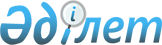 Қазақстан Республикасының Әділет министрлігінде N 1972 тіркелген Қазақстан Республикасының Ұлттық Банкі Басқармасының "Екінші деңгейдегі банктердің Бас бухгалтерлік кітабын жасауға арналған Шоттары толық көрсетілген бухгалтерлік есептің үлгі есепшот жоспарын бекіту туралы" 2002 жылғы 30 шілдедегі N 274 қаулысына өзгерістер мен толықтырулар енгізу туралы
					
			Күшін жойған
			
			
		
					Қазақстан Республикасы Ұлттық Банкі Басқармасының 2003 жылғы 1 қыркүйектегі N 325 қаулысы. Қазақстан Республикасының Әділет министрлігінде 2003 жылғы 7 қазанда тіркелген. Тіркеу N 2516. Күші жойылды - Қазақстан Республикасы Ұлттық Банкі Басқармасының 2010 жылғы 27 қыркүйектегі № 81 қаулысымен      Ескерту. Күші жойылды - ҚР Ұлттық Банкі Басқармасының 27.09.2010 № 81 (01.01.2011 бастап қолданысқа енгізіледі) қаулысымен.      Екінші деңгейдегі банктерде, кредиттік серіктестіктерде және ипотекалық компанияларда бухгалтерлік есепті жетілдіру мақсатында Қазақстан Республикасы Ұлттық Банкінің Басқармасы қаулы етеді: 

      1. Қазақстан Республикасының Ұлттық Банкі Басқармасының "Екінші деңгейдегі банктердің Бас бухгалтерлік кітабын жасауға арналған Шоттары толық көрсетілген бухгалтерлік есептің үлгі есепшот жоспарын бекіту туралы" 2002 жылғы 30 шілдедегі N 274 қаулысына  (Қазақстан Республикасының нормативтік құқықтық актілерін мемлекеттік тіркеу тізілімінде N 1972 тіркелген, 2002 жылғы 23 қыркүйек - 20 қазанда Қазақстан Республикасы Ұлттық Банкінің "Қазақстан Ұлттық Банкінің Хабаршысы" және "Вестник Национального Банка Казахстана" басылымдарында жарияланған) мынадай өзгерістер мен толықтырулар енгізілсін: 

      атауындағы, кіріспесіндегі және 1-тармақтағы "екінші деңгейдегі банктердің" деген сөздерден кейін ", кредиттік серіктестіктердің және ипотекалық компаниялардың" деген сөздермен толықтырылсын; 

      көрсетілген қаулымен бекітілген Екінші деңгейдегі банктердің Бас бухгалтерлік кітабын жасауға арналған Шоттары толық көрсетілген бухгалтерлік есептің үлгі шот жоспарында: 

      1) атауы "екінші деңгейдегі банктердің" деген сөздерден кейін ", кредиттік серіктестіктердің және ипотекалық компаниялардың" деген сөздермен толықтырылсын; 

      2) 1-тарауда: 

      1-тармақтың: 

      "екінші деңгейдегі банктердің", "(бұдан әрі - банктер)" және "банктердің" деген сөздерден кейін тиісінше ", кредиттік серіктестіктердің және ипотекалық компаниялардың", ", кредиттік серіктестіктер және ипотекалық компаниялар", және ", кредиттік серіктестіктердің және ипотекалық компаниялардың" деген сөздермен толықтырылсын; 

      "Қазақстан Республикасының екінші деңгейдегі банктерінде" деген сөздер "екінші деңгейдегі банктерде, кредиттік серіктестіктерде және ипотекалық компанияларда" деген сөздермен ауыстырылсын; 

 

      3-тармақта: 

      1) тармақшада "банктердің" және "банктің" деген сөздер тиісінше ", кредиттік серіктестіктердің және ипотекалық компаниялардың", "кредиттік серіктестіктің және ипотекалық компанияның" деген сөздермен толықтырылсын; 

      4) тармақшаның үшінші абзацы алынып тасталсын; 

      5) тармақшаның екінші абзацы "банктердің" деген сөзден кейін ", кредиттік серіктестердің және ипотекалық компаниялардың" деген сөздермен толықтырылсын; 

      6-тармақтың 3) тармақшасындағы үшінші абзацтың екінші сөйлемі мынадай редакцияда жазылсын: "Осы топқа банктік шоттарды ашумен және жүргізумен айналысатын кредиттік серіктестіктер жатады."; 

      7-тармақтың 2) тармақшасының екінші абзацында "бақылауындағы" деген сөзден кейін "тікелей немесе жанама" деген сөздермен толықтырылсын; 

      12-тармақтың екінші сөйлемі "Банктердің" деген сөзден кейін ", кредиттік серіктестіктер және ипотекалық компаниялар" деген сөздермен толықтырылсын; 

      13-тармақ "банктердің" деген сөзден кейін ", кредиттік серіктестердің және ипотекалық компаниялардың" деген сөздермен толықтырылсын; 

      15-тармақ "банктің" деген сөзден кейін ", кредиттік серіктестіктің және ипотекалық компанияның" деген сөздермен толықтырылсын; 

      18-тармақта: 

      "банктердің" деген сөзден кейін ", кредиттік серіктестердің және ипотекалық компаниялардың" деген сөздермен толықтырылсын; 

      "банктің" деген сөз алынып тасталсын; 

      3) 2-тарауда: 

      1000 шот тобының атауы мынадай редакцияда жазылсын: 

      "Ақша"; 

      мынадай шоттар мен шот топтарының нөмірі мен атауы алынып тасталсын: 

"1053 0 0 0  Басқа банктердегі корреспонденттік есепшоттары бойынша 

             оқшауланған берешегі 

1053  1 4 1   Резидент банктердегі теңгемен корреспонденттік 

              есепшоттары бойынша оқшауланған берешегі 

1053  1 4 2   Резидент банктердегі ЕАВ-мен корреспонденттік 

              есепшоттары бойынша оқшауланған берешегі 

1053  1 4 3   Резидент банктердегі ВБТ-мен корреспонденттік 

              есепшоттары бойынша оқшауланған берешегі 

1053  2 3 1   Шетелдік орталық банктердегі теңгемен 

              корреспонденттік есепшоттары бойынша оқшауланған 

              берешегі 

1053  2 3 2   Шетелдік орталық банктердегі ЕАВ-мен корреспонденттік 

              есепшоттары бойынша оқшауланған берешегі 

1053  2 3 3   Шетелдік орталық банктердегі ВБТ-мен корреспонденттік 

              есепшоттары бойынша оқшауланған берешегі 

1053  2 4 1   Резидент емес банктердегі теңгемен корреспонденттік 

              есепшоттары бойынша оқшауланған берешегі 

1053  2 4 2   Резидент емес банктердегі ЕАВ-мен корреспонденттік 

              есепшоттары бойынша оқшауланған берешегі 

1053  2 4 3   Резидент емес банктердегі ВБТ-мен корреспонденттік 

              есепшоттары бойынша оқшауланған берешегі 

"1203 0 0 0  Банк сатып алған бағалы қағаздар бойынша оқшауланған 

             берешек 

1203  1 1 1   Қазақстан Республикасының Үкіметі шығарған теңгедегі 

              бағалы қағаздар бойынша оқшауланған берешек 

1203  1 1 2   Қазақстан Республикасының Үкіметі шығарған ЕАВ-дағы 

              бағалы қағаздар бойынша оқшауланған берешек 

1203  1 2 1   Қазақстан Республикасының жергілікті өкімет органдары 

              шығарған теңгедегі бағалы қағаздар бойынша 

              оқшауланған берешек 

1203  1 2 2   Қазақстан Республикасының жергілікті өкімет органдары 

              шығарған ЕАВ-дағы бағалы қағаздар бойынша оқшауланған 

              берешек 

1203  1 3 1   Қазақстан Республикасының Ұлттық Банкі шығарған 

              теңгедегі бағалы қағаздар бойынша оқшауланған берешек 

1203  1 3 2   Қазақстан Республикасының Ұлттық Банкі шығарған 

              ЕАВ-дағы бағалы қағаздар бойынша оқшауланған берешек 

1203  1 4 1   Резидент банктер шығарған теңгедегі бағалы қағаздар 

              бойынша оқшауланған берешек 

1203  1 4 2   Резидент банктер шығарған ЕАВ-дағы бағалы қағаздар 

              бойынша оқшауланған берешек 

1203  1 4 3   Резидент банктер шығарған ВБТ-дағы бағалы қағаздар 

              бойынша оқшауланған берешек 

1203  1 5 1   Банк операцияларының жекелеген түрлерін жүзеге 

              асыратын резидент ұйымдар шығарған теңгедегі бағалы 

              қағаздар бойынша оқшауланған берешек 

1203  1 5 2   Банк операцияларының жекелеген түрлерін жүзеге 

              асыратын резидент ұйымдар шығарған ЕАВ-дағы бағалы 

              қағаздар бойынша оқшауланған берешек 

1203  1 5 3   Банк операцияларының жекелеген түрлерін жүзеге 

              асыратын резидент ұйымдар шығарған ВБТ-дағы бағалы 

              қағаздар бойынша оқшауланған берешек 

1203  1 6 1   Мемлекеттік қаржылық емес резидент ұйымдар шығарған 

              теңгедегі бағалы қағаздар бойынша оқшауланған берешек 

1203  1 6 2   Мемлекеттік қаржылық емес резидент ұйымдар шығарған 

              ЕАВ-дағы бағалы қағаздар бойынша оқшауланған берешек 

1203  1 6 3   Мемлекеттік қаржылық емес резидент ұйымдар шығарған 

              ВБТ-дағы бағалы қағаздар бойынша оқшауланған берешек 

1203  1 7 1   Мемлекеттік емес қаржылық емес резидент ұйымдар 

              шығарған теңгедегі бағалы қағаздар бойынша 

              оқшауланған берешек 

1203  1 7 2   Мемлекеттік емес қаржылық емес резидент ұйымдар 

              шығарған ЕАВ-дағы бағалы қағаздар бойынша оқшауланған 

              берешек 

1203  1 7 3   Мемлекеттік емес қаржылық емес резидент ұйымдар 

              шығарған ВБТ-дағы бағалы қағаздар бойынша оқшауланған 

              берешек 

1203  2 1 2   Шетелдік мемлекеттің үкіметі шығарған ЕАВ-дағы бағалы 

              қағаздар бойынша оқшауланған берешек 

1203  2 1 3   Шетелдік мемлекеттің үкіметі шығарған ВБТ-дағы бағалы 

              қағаздар бойынша оқшауланған берешек 

1203  2 2 2   Шетелдік мемлекеттің жергілікті өкімет органдары 

              шығарған ЕАВ-дағы бағалы қағаздар бойынша оқшауланған 

              берешек 

1203  2 2 3   Шетелдік мемлекеттің жергілікті өкімет органдары 

              шығарған ВБТ-дағы бағалы қағаздар бойынша оқшауланған 

              берешек 

1203  2 3 2   Шетелдік орталық банктер шығарған ЕАВ-дағы бағалы 

              қағаздар бойынша оқшауланған берешек 

1203  2 3 3   Шетелдік орталық банктер шығарған ВБТ-дағы бағалы 

              қағаздар бойынша оқшауланған берешек 

1203  2 4 2   Резидент емес банктер шығарған ЕАВ-дағы бағалы 

              қағаздар бойынша оқшауланған берешек 

1203  2 4 3   Резидент емес банктер шығарған ВБТ-дағы бағалы 

              қағаздар бойынша оқшауланған берешек 

1203  2 5 2   Банк операцияларының жекелеген түрлерін жүзеге 

              асыратын резидент емес ұйымдар шығарған ЕАВ-дағы 

              бағалы қағаздар бойынша оқшауланған берешек 

1203  2 5 3   Банк операцияларының жекелеген түрлерін жүзеге 

              асыратын резидент емес ұйымдар шығарған ВБТ-дағы 

              бағалы қағаздар бойынша оқшауланған берешек 

1203  2 6 2   Шетелдік мемлекеттің мемлекеттік қаржылық емес 

              ұйымдары шығарған ЕАВ-дағы бағалы қағаздар бойынша 

              оқшауланған берешек 

1203  2 6 3   Шетелдік мемлекеттің мемлекеттік қаржылық емес 

              ұйымдары шығарған ВБТ-дағы бағалы қағаздар бойынша 

              оқшауланған берешек 

1203  2 7 2   Шетелдік мемлекеттің мемлекеттік емес қаржылық емес 

              ұйымдары шығарған ЕАВ-дағы бағалы қағаздар бойынша 

              оқшауланған берешек 

1203  2 7 3   Шетелдік мемлекеттің мемлекеттік емес қаржылық емес 

              ұйымдары шығарған ВБТ-дағы бағалы қағаздар бойынша 

              оқшауланған берешек 

"1258 0 0 0  Салымдар бойынша басқа банктердің оқшауланған берешегі 

1258  1 4 1   Резидент банктердің теңгедегі салымдар бойынша 

              оқшауланған берешегі 

1258  1 4 2   Резидент банктердің ЕАВ-дағы салымдар бойынша 

              оқшауланған берешегі 

1258  1 4 3   Резидент банктердің ВБТ-дегі салымдар бойынша 

              оқшауланған берешегі 

1258  2 4 1   Резидент емес банктердің теңгедегі салымдар бойынша 

              оқшауланған берешегі 

1258  2 4 2   Резидент емес банктердің ЕАВ-дағы салымдар бойынша 

              оқшауланған берешегі 

1258  2 4 3   Резидент емес банктердің ВБТ-дегі салымдар бойынша 

              оқшауланған берешегі 

"1307 0 0 0  Банктің заемдары бойынша басқа банктердің оқшауланған 

             берешегі 

1307  1 4 1   Банктің теңгедегі заемдары бойынша резидент 

              банктердің оқшауланған берешегі 

1307  1 4 2   Банктің ЕАВ-дағы заемдары бойынша резидент банктердің 

              оқшауланған берешегі 

1307  1 4 3   Банктің ВБТ-дегі заемдары бойынша резидент банктердің 

              оқшауланған берешегі 

1307  2 3 1   Банктің теңгедегі заемдары бойынша шетелдік резидент 

              емес орталық банктерінің оқшауланған берешегі 

1307  2 3 2   Банктің ЕАВ-дағы заемдары бойынша шетелдік резидент 

              емес орталық банктерінің оқшауланған берешегі 

1307  2 3 3   Банктің ВБТ-дегі заемдары бойынша шетелдік резидент 

              емес орталық банктерінің оқшауланған берешегі 

1307  2 4 1   Банктің теңгедегі заемдары бойынша резидент емес 

              банктердің оқшауланған берешегі 

1307  2 4 2   Банктің ЕАВ-дағы заемдары бойынша резидент емес 

              банктердің оқшауланған берешегі 

1307  2 4 3   Банктің ВБТ-дегі заемдары бойынша резидент емес 

              банктердің оқшауланған берешегі 

1308  0 0 0 "Кері РЕПО" операциялары бойынша басқа банктерге 

             берілген заемдар 

1308  1 3 1   "Кері РЕПО" операциялары бойынша Қазақстан 

              Республикасының Ұлттық Банкіне берілген теңгедегі 

              заемдар 

1308  1 3 2   "Кері РЕПО" операциялары бойынша Қазақстан 

              Республикасының Ұлттық Банкіне берілген ЕАВ-дағы 

              заемдар 

1308  1 3 3   "Кері РЕПО" операциялары бойынша Қазақстан 

              Республикасының Ұлттық Банкіне берілген ВБТ-дегі 

              заемдар 

1308  1 4 1   "Кері РЕПО" операциялары бойынша резидент банктерге 

              берілген теңгедегі заемдар 

1308  1 4 2   "Кері РЕПО" операциялары бойынша резидент банктерге 

              берілген ЕАВ-дағы заемдар 

1308  1 4 3   "Кері РЕПО" операциялары бойынша резидент банктерге 

              берілген ВБТ-дегі заемдар 

1308  2 3 1   "Кері РЕПО" операциялары бойынша шетелдік орталық 

              банктерге берілген теңгедегі заемдар 

1308  2 3 2   "Кері РЕПО" операциялары бойынша шетелдік орталық 

              банктерге берілген ЕАВ-дағы заемдар 

1308  2 3 3   "Кері РЕПО" операциялары бойынша шетелдік орталық 

              банктерге берілген ВБТ-дегі заемдар 

1308  2 4 1   "Кері РЕПО" операциялары бойынша резидент емес 

              банктерге берілген теңгедегі заемдар 

1308  2 4 2   "Кері РЕПО" операциялары бойынша резидент емес 

              банктерге берілген ЕАВ-дағы заемдар 

1308  2 4 3   "Кері РЕПО" операциялары бойынша резидент емес 

              банктерге берілген ВБТ-дегі заемдар 

"1401 1 5 1   Банк операцияларының жекелеген түрлерін жүзеге 

              асыратын ұйымдарға теңгемен берілген овердрафт 

              заемдары 

1401  1 5 2   Банк операцияларының жекелеген түрлерін жүзеге 

              асыратын ұйымдарға ЕАВ-мен берілген овердрафт 

              заемдары 

1401  1 5 3   Банк операцияларының жекелеген түрлерін жүзеге 

              асыратын ұйымдарға ВБТ-мен берілген овердрафт заемдары 

1401  2 5 1   Банк операцияларының жекелеген түрлерін жүзеге 

              асыратын резидент емес ұйымдарға теңгемен берілген 

              овердрафт заемдары 

1401  2 5 2   Банк операцияларының жекелеген түрлерін жүзеге 

              асыратын резидент емес ұйымдарға ЕАВ-мен берілген 

              овердрафт заемдары 

1401  2 5 3   Банк операцияларының жекелеген түрлерін жүзеге 

              асыратын резидент емес ұйымдарға ВБТ-мен берілген 

              овердрафт заемдары 

"1405 1 3 1   Қазақстан Республикасының Ұлттық Банкінің теңгемен 

              есептелген вексельдері 

1405  1 3 2   Қазақстан Республикасының Ұлттық Банкінің ЕАВ-мен 

              есептелген вексельдері 

1405  1 3 3   Қазақстан Республикасының Ұлттық Банкінің ВБТ-мен 

              есептелген вексельдері 

1405  1 4 1   Резидент банктердің теңгемен есептелген вексельдері 

1405  1 4 2   Резидент банктердің ЕАВ-мен есептелген вексельдері 

1405  1 4 3   Резидент банктердің ВБТ-мен есептелген вексельдері 

1405  2 3 1   Шетелдік орталық банктердің теңгемен есептелген 

              вексельдері 

1405  2 3 2   Шетелдік орталық банктердің ЕАВ-мен есептелген 

              вексельдері 

1405  2 3 3   Шетелдік орталық банктердің ВБТ-мен есептелген 

              вексельдері 

1405  2 4 1   Резидент емес банктердің теңгемен есептелген 

              вексельдері 

1405  2 4 2   Резидент емес банктердің ЕАВ-мен есептелген 

              вексельдері 

1405  2 4 3   Резидент емес банктердің ВБТ-мен есептелген 

              вексельдері 

"1408 0 0 0  "Кері РЕПО" операциялары бойынша клиенттерге берілген 

             заемдар 

1408  1 5 1   "Кері РЕПО" операциялары бойынша банк операцияларының 

              жекелеген түрлерін жүзеге асыратын резидент ұйымдарға 

              берілген теңгедегі заемдар 

1408  1 5 2   "Кері РЕПО" операциялары бойынша банк операцияларының 

              жекелеген түрлерін жүзеге асыратын резидент ұйымдарға 

              берілген ЕАВ-дағы заемдар 

1408  1 5 3   "Кері РЕПО" операциялары бойынша банк операцияларының 

              жекелеген түрлерін жүзеге асыратын резидент ұйымдарға 

              берілген ВБТ-дегі заемдар 

1408  1 6 1   "Кері РЕПО" операциялары бойынша мемлекеттік қаржылық 

              емес резидент ұйымдарға берілген теңгедегі заемдар 

1408  1 6 2   "Кері РЕПО" операциялары бойынша мемлекеттік қаржылық 

              емес резидент ұйымдарға берілген ЕАВ-дағы заемдар 

1408  1 6 3   "Кері РЕПО" операциялары бойынша мемлекеттік қаржылық 

              емес резидент ұйымдарға берілген ВБТ-дегі заемдар 

1408  1 7 1   "Кері РЕПО" операциялары бойынша мемлекеттік емес 

              қаржылық емес резидент ұйымдарға берілген теңгедегі 

              заемдар 

1408  1 7 2   "Кері РЕПО" операциялары бойынша мемлекеттік емес 

              қаржылық емес резидент ұйымдарға берілген ЕАВ-дағы 

              заемдар 

1408  1 7 3   "Кері РЕПО" операциялары бойынша мемлекеттік емес 

              қаржылық емес резидент ұйымдарға берілген ВБТ-дегі 

              заемдар 

1408  1 8 1   "Кері РЕПО" операциялары бойынша үй шаруашылығына 

              қызмет көрсететін коммерциялық емес резидент 

              ұйымдарға берілген теңгедегі заемдар 

1408  1 8 2   "Кері РЕПО" операциялары бойынша үй шаруашылығына 

              қызмет көрсететін коммерциялық емес резидент 

              ұйымдарға берілген ЕАВ-дағы заемдар 

1408  1 8 3   "Кері РЕПО" операциялары бойынша үй шаруашылығына 

              қызмет көрсететін коммерциялық емес резидент 

              ұйымдарға берілген ВБТ-дегі заемдар 

1408  1 9 1   "Кері РЕПО" операциялары бойынша үй 

              шаруашылықтарына-резиденттерге берілген теңгедегі 

              заемдар 

1408  1 9 2   "Кері РЕПО" операциялары бойынша үй 

              шаруашылықтарына-резиденттерге берілген ЕАВ-дағы 

              заемдар 

1408  1 9 3   "Кері РЕПО" операциялары бойынша үй 

              шаруашылықтарына-резиденттерге берілген ВБТ-дегі 

              заемдар 

1408  2 5 1   "Кері РЕПО" операциялары бойынша банк операцияларының 

              жекелеген түрлерін жүзеге асыратын ұйымдарға-резидент 

              еместерге берілген теңгедегі заемдар 

1408  2 5 2   "Кері РЕПО" операциялары бойынша банк операцияларының 

              жекелеген түрлерін жүзеге асыратын ұйымдарға-резидент 

              еместерге берілген ЕАВ-дағы заемдар 

1408  2 5 3   "Кері РЕПО" операциялары бойынша банк операцияларының 

              жекелеген түрлерін жүзеге асыратын ұйымдарға-резидент 

              еместерге берілген ВБТ-дегі заемдар 

1408  2 6 1   "Кері РЕПО" операциялары бойынша шетелдік мемлекеттің 

              мемлекеттік қаржылық емес ұйымдарына берілген 

              теңгедегі заемдар 

1408  2 6 2   "Кері РЕПО" операциялары бойынша шетелдік мемлекеттің 

              мемлекеттік қаржылық емес ұйымдарына берілген 

              ЕАВ-дағы заемдар 

1408  2 6 3   "Кері РЕПО" операциялары бойынша шетелдік мемлекеттің 

              мемлекеттік қаржылық емес ұйымдарына берілген 

              ВБТ-дегі заемдар 

1408  2 7 1   "Кері РЕПО" операциялары бойынша шетелдік мемлекеттің 

              мемлекеттік емес қаржылық емес ұйымдарына берілген 

              теңгедегі заемдар 

1408  2 7 2   "Кері РЕПО" операциялары бойынша шетелдік мемлекеттің 

              мемлекеттік емес қаржылық емес ұйымдарына берілген 

              ЕАВ-дағы заемдар 

1408  2 7 3   "Кері РЕПО" операциялары бойынша шетелдік мемлекеттің 

              мемлекеттік емес қаржылық емес ұйымдарына берілген 

              ВБТ-дегі заемдар 

1408  2 8 1   "Кері РЕПО" операциялары бойынша үй шаруашылығына 

              қызмет көрсететін коммерциялық емес резидент емес 

              ұйымдарға берілген теңгедегі заемдар 

1408  2 8 2   "Кері РЕПО" операциялары бойынша үй шаруашылығына 

              қызмет көрсететін коммерциялық емес резидент емес 

              ұйымдарға берілген ЕАВ-дағы заемдар 

1408  2 8 3   "Кері РЕПО" операциялары бойынша үй шаруашылығына 

              қызмет көрсететін коммерциялық емес резидент емес 

              ұйымдарға берілген ВБТ-дегі заемдар 

1408  2 9 1   "Кері РЕПО" операциялары бойынша үй 

              шаруашылықтарына-резидент еместерге берілген 

              теңгедегі заемдар 

1408  2 9 2   "Кері РЕПО" операциялары бойынша үй 

              шаруашылықтарына-резидент еместерге берілген ЕАВ-дағы 

              заемдар 

1408  2 9 3   "Кері РЕПО" операциялары бойынша үй 

              шаруашылықтарына-резидент еместерге берілген ВБТ-дегі 

              заемдар 

1411  1 5 1  Банк операцияларының жекелеген түрлерін жүзеге 

             асыратын резидент ұйымдарға теңгемен қысқа 

             мерзімді заемдар 

1411  1 5 2  Банк операцияларының жекелеген түрлерін жүзеге 

             асыратын резидент ұйымдарға ЕАВ-мен қысқа 

             мерзімді заемдар 

1411  1 5 3  Банк операцияларының жекелеген түрлерін жүзеге 

             асыратын резидент ұйымдарға ВБТ-мен қысқа 

             мерзімді заемдар 

1411  2 5 1  Банк операцияларының жекелеген түрлерін жүзеге 

             асыратын резидент емес ұйымдарға теңгемен 

             қысқа мерзімді заемдар 

1411  2 5 2  Банк операцияларының жекелеген түрлерін жүзеге 

             асыратын резидент емес ұйымдарға ЕАВ-мен 

             қысқа мерзімді заемдар 

1411  2 5 3  Банк операцияларының жекелеген түрлерін жүзеге 

             асыратын резидент емес ұйымдарға ВБТ-мен 

             қысқа мерзімді заемдар 

1417  1 5 1  Банк операцияларының жекелеген түрлерін жүзеге 

             асыратын резидент ұйымдарға теңгемен ұзақ 

             мерзімді заемдар 

1417  1 5 2  Банк операцияларының жекелеген түрлерін жүзеге 

             асыратын резидент ұйымдарға ЕАВ-мен ұзақ 

             мерзімді заемдар 

1417  1 5 3  Банк операцияларының жекелеген түрлерін жүзеге 

             асыратын резидент ұйымдарға ВБТ-мен ұзақ 

             мерзімді заемдар 

1417  2 5 1  Банк операцияларының жекелеген түрлерін жүзеге 

             асыратын резидент емес ұйымдарға теңгемен 

             ұзақ мерзімді заемдар 

1417  2 5 2  Банк операцияларының жекелеген түрлерін жүзеге 

             асыратын резидент емес ұйымдарға ЕАВ-мен ұзақ 

             мерзімді заемдар 

1417  2 5 3  Банк операцияларының жекелеген түрлерін жүзеге 

             асыратын резидент емес ұйымдарға ВБТ-мен ұзақ 

             мерзімді заемдар 

1420  1 5 1  Банк операцияларының жекелеген түрлерін жүзеге 

             асыратын резидент ұйымдарға теңгемен қаржы 

             лизингі 

1420  1 5 2  Банк операцияларының жекелеген түрлерін жүзеге 

             асыратын резидент ұйымдарға ЕАВ-мен қаржы 

             лизингі 

1420  1 5 3  Банк операцияларының жекелеген түрлерін жүзеге 

             асыратын резидент ұйымдарға ВБТ-мен қаржы 

             лизингі 

1420  2 5 1  Банк операцияларының жекелеген түрлерін жүзеге 

             асыратын резидент емес ұйымдарға теңгемен 

             қаржы лизингі 

1420  2 5 2  Банк операцияларының жекелеген түрлерін жүзеге 

             асыратын резидент емес ұйымдарға ЕАВ-мен 

             қаржы лизингі 

1420  2 5 3  Банк операцияларының жекелеген түрлерін жүзеге 

             асыратын резидент емес ұйымдарға ВБТ-мен 

             қаржы лизингі 

1421  1 5 1  Банк операцияларының жекелеген түрлерін жүзеге 

             асыратын резидент ұйымдарға теңгемен қаржы 

             лизингі бойынша мерзімі өткен берешек 

1421  1 5 2  Банк операцияларының жекелеген түрлерін жүзеге 

             асыратын резидент ұйымдарға ЕАВ-мен қаржы 

             лизингі бойынша мерзімі өткен берешек 

1421  1 5 3  Банк операцияларының жекелеген түрлерін жүзеге 

             асыратын резидент ұйымдарға ВБТ-мен қаржы 

             лизингі бойынша мерзімі өткен берешек 

1421  2 5 1  Банк операцияларының жекелеген түрлерін жүзеге 

             асыратын резидент емес ұйымдарға теңгемен 

             қаржы лизингі бойынша мерзімі өткен берешек 

1421  2 5 2  Банк операцияларының жекелеген түрлерін жүзеге 

             асыратын резидент емес ұйымдарға ЕАВ-мен 

             қаржы лизингі бойынша мерзімі өткен берешек 

1421  2 5 3  Банк операцияларының жекелеген түрлерін жүзеге 

             асыратын резидент емес ұйымдарға ВБТ-мен 

             қаржы лизингі бойынша мерзімі өткен берешек 

"1424 1 5 1  Банк операцияларының жекелеген түрлерін жүзеге 

             асыратын резидент ұйымдарға теңгемен банк 

             заемдары бойынша мерзімі өткен берешек 

1424  1 5 2  Банк операцияларының жекелеген түрлерін жүзеге 

             асыратын резидент ұйымдарға ЕАВ-мен банк 

             заемдары бойынша мерзімі өткен берешек 

1424  1 5 3  Банк операцияларының жекелеген түрлерін жүзеге 

             асыратын резидент ұйымдарға ВБТ-мен банк 

             заемдары бойынша мерзімі өткен берешек 

1424  2 5 1  Банк операцияларының жекелеген түрлерін жүзеге 

             асыратын резидент емес ұйымдарға теңгемен 

             банк заемдары бойынша мерзімі өткен берешек 

1424  2 5 2  Банк операцияларының жекелеген түрлерін жүзеге 

             асыратын резидент емес ұйымдарға ЕАВ-мен банк 

             заемдары бойынша мерзімі өткен берешек 

1424  2 5 3  Банк операцияларының жекелеген түрлерін жүзеге 

             асыратын резидент емес ұйымдарға ВБТ-мен банк 

             заемдары бойынша мерзімі өткен берешек 

"1427 0 0 0  Банк заемдары бойынша клиенттердің оқшауланған 

             берешектері 

1427  1 1 1   Қазақстан Республикасы Үкіметіне теңгемен 

              банк заемдары бойынша оқшауланған берешек 

1427  1 1 2   Қазақстан Республикасы Үкіметіне ЕАВ-мен 

              банк заемдары бойынша оқшауланған берешек 

1427  1 1 3   Қазақстан Республикасы Үкіметіне ВБТ-мен 

              банк заемдары бойынша оқшауланған берешек 

1427  1 2 1   Жергілікті өкімет органдарына теңгемен банк 

              заемдары бойынша оқшауланған берешек 

1427  1 2 2   Жергілікті өкімет органдарына ЕАВ-мен банк 

              заемдары бойынша оқшауланған берешек 

1427  1 2 3   Жергілікті өкімет органдарына ВБТ-мен банк 

              заемдары бойынша оқшауланған берешек 

1427  1 5 1   Банк операцияларының жекелеген түрлерін жүзеге 

              асыратын резидент ұйымдарға теңгемен банк 

              заемдары бойынша оқшауланған берешек 

1427  1 5 2   Банк операцияларының жекелеген түрлерін жүзеге 

              асыратын резидент ұйымдарға ЕАВ-мен банк 

              заемдары бойынша оқшауланған берешек 

1427  1 5 3   Банк операцияларының жекелеген түрлерін жүзеге 

              асыратын резидент ұйымдарға ВБТ-мен банк 

              заемдары бойынша оқшауланған берешек 

1427  1 6 1   Мемлекеттік қаржылық емес резидент ұйымдарға теңгемен 

              банк заемдары бойынша оқшауланған берешек 

1427  1 6 2   Мемлекеттік қаржылық емес резидент ұйымдарға 

              ЕАВ-мен банк заемдары бойынша оқшауланған 

              берешек 

1427  1 6 3   Мемлекеттік қаржылық емес резидент ұйымдарға ВБТ-мен 

              банк заемдары бойынша оқшауланған берешек 

1427  1 7 1   Мемлекеттік емес қаржылық емес резидент ұйымдарға 

              теңгемен банк заемдары бойынша оқшауланған 

              берешек 

1427  1 7 2   Мемлекеттік емес қаржылық емес резидент ұйымдарға 

              ЕАВ-мен банк заемдары бойынша оқшауланған 

              берешек 

1427  1 7 3   Мемлекеттік емес қаржылық емес резидент ұйымдарға 

              ВБТ-мен банк заемдары бойынша оқшауланған 

              берешек 

1427  1 8 1   Үй шаруашылығына қызмет көрсететін коммерциялық емес 

              резидент ұйымдарға теңгемен банк заемдары 

              бойынша оқшауланған берешек 

1427  1 8 2   Үй шаруашылығына қызмет көрсететін коммерциялық емес 

              резидент ұйымдарға ЕАВ-мен банк заемдары 

              бойынша оқшауланған берешек 

1427  1 8 3   Үй шаруашылығына қызмет көрсететін коммерциялық емес 

              резидент ұйымдарға ВБТ-мен банк заемдары 

              бойынша оқшауланған берешек 

1427  1 9 1   Үй шаруашылықтарына-резиденттерге теңгемен 

              банк заемдары бойынша оқшауланған берешек 

1427  1 9 2   Үй шаруашылықтарына-резиденттерге ЕАВ-мен 

              банк заемдары бойынша оқшауланған берешек 

1427  1 9 3   Үй шаруашылықтарына-резиденттерге ВБТ-мен 

              банк заемдары бойынша оқшауланған берешек 

1427  2 1 1   Шетелдік мемлекет Үкіметіне теңгемен банк 

              заемдары бойынша оқшауланған берешек 

1427  2 1 2   Шетелдік мемлекет Үкіметіне ЕАВ-мен банк 

              заемдары бойынша оқшауланған берешек 

1427  2 1 3   Шетелдік мемлекет Үкіметіне ВБТ-мен банк 

              заемдары бойынша оқшауланған берешек 

1427  2 2 1   Шетелдік мемлекеттің жергілікті өкімет органдарына 

              теңгемен банк заемдары бойынша оқшауланған 

              берешек 

1427  2 2 2   Шетелдік мемлекеттің жергілікті өкімет органдарына 

              ЕАВ-мен банк заемдары бойынша оқшауланған 

              берешек 

1427  2 2 3   Шетелдік мемлекеттің жергілікті өкімет органдарына 

              ВБТ-мен банк заемдары бойынша оқшауланған 

              берешек 

1427  2 5 1   Банк операцияларының жекелеген түрлерін жүзеге 

              асыратын резидент емес ұйымдарға теңгемен 

              банк заемдары бойынша оқшауланған берешек 

1427  2 5 2   Банк операцияларының жекелеген түрлерін жүзеге 

              асыратын резидент емес ұйымдарға ЕАВ-мен 

              банк заемдары бойынша оқшауланған берешек 

1427  2 5 3   Банк операцияларының жекелеген түрлерін жүзеге 

              асыратын резидент емес ұйымдарға ВБТ-мен 

              банк заемдары бойынша оқшауланған берешек 

1427  2 6 1   Шетелдік мемлекеттің мемлекеттік қаржылық емес 

              ұйымдарына теңгемен банк заемдары бойынша 

              оқшауланған берешек 

1427  2 6 2   Шетелдік мемлекеттің мемлекеттік қаржылық емес 

              ұйымдарына ЕАВ-мен банк заемдары бойынша 

              оқшауланған берешек 

1427  2 6 3   Шетелдік мемлекеттің мемлекеттік қаржылық емес 

              ұйымдарына ВБТ-мен банк заемдары бойынша 

              оқшауланған берешек 

1427  2 7 1   Шетелдік мемлекеттің мемлекеттік емес қаржылық емес 

              ұйымдарына теңгемен банк заемдары бойынша 

              оқшауланған берешек 

1427  2 7 2   Шетелдік мемлекеттің мемлекеттік емес қаржылық емес 

              ұйымдарына ЕАВ-мен банк заемдары бойынша 

              оқшауланған берешек 

1427  2 7 3   Шетелдік мемлекеттің мемлекеттік емес қаржылық емес 

              ұйымдарына ВБТ-мен банк заемдары бойынша 

              оқшауланған берешек 

1427  2 8 1   Үй шаруашылығына қызмет көрсететін коммерциялық емес 

              резидент емес ұйымдарға теңгемен банк 

              заемдары бойынша оқшауланған берешек 

1427  2 8 2   Үй шаруашылығына қызмет көрсететін коммерциялық емес 

              резидент емес ұйымдарға ЕАВ-мен банк 

              заемдары бойынша оқшауланған берешек 

1427  2 8 3   Үй шаруашылығына қызмет көрсететін коммерциялық емес 

              резидент емес ұйымдарға ВБТ-мен банк 

              заемдары бойынша оқшауланған берешек 

1427  2 9 1   Үй шаруашылықтарына-резидент еместерге теңгемен 

              банк заемдары бойынша оқшауланған берешек 

1427  2 9 2   Үй шаруашылықтарына-резидент еместерге ЕАВ-мен 

              банк заемдары бойынша оқшауланған берешек 

1427  2 9 3   Үй шаруашылықтарына-резидент еместерге ВБТ-мен 

              банк заемдары бойынша оқшауланған берешек 

"1468 0 0 0  "Шартты міндеттемелер бойынша шығындарды жабуға 

             арналған жалпы резервтер (провизиялар) 

"1732 0 0 0  "Кері РЕПО" операциялары бойынша басқа банктерге 

             берілген заемдар бойынша есептелген кірістер 

1732  1 3 1   "Кері РЕПО" операциялары бойынша Қазақстан 

              Республикасының Ұлттық Банкіне берілген теңгедегі 

              заемдар бойынша есептелген кірістер 

1732  1 3 2   "Кері РЕПО" операциялары бойынша Қазақстан 

              Республикасының Ұлттық Банкіне берілген ЕАВ-дағы 

              заемдар бойынша есептелген кірістер 

1732  1 3 3   "Кері РЕПО" операциялары бойынша Қазақстан 

              Республикасының Ұлттық Банкіне берілген ВБТ-дегі 

              заемдар бойынша есептелген кірістер 

1732  1 4 1   "Кері РЕПО" операциялары бойынша резидент банктерге 

              берілген теңгедегі заемдар бойынша есептелген кірістер 

1732  1 4 2   "Кері РЕПО" операциялары бойынша резидент банктерге 

              берілген ЕАВ-дағы заемдар бойынша есептелген кірістер 

1732  1 4 3   "Кері РЕПО" операциялары бойынша резидент банктерге 

              берілген ВБТ-дегі заемдар бойынша есептелген кірістер 

1732  2 3 1   "Кері РЕПО" операциялары бойынша шетелдік орталық 

              банктерге берілген теңгедегі заемдар бойынша 

              есептелген кірістер 

1732  2 3 2   "Кері РЕПО" операциялары бойынша шетелдік орталық 

              банктерге берілген ЕАВ-дағы заемдар бойынша 

              есептелген кірістер 

1732  2 3 3   "Кері РЕПО" операциялары бойынша шетелдік орталық 

              банктерге берілген ВБТ-дегі заемдар бойынша 

              есептелген кірістер 

1732  2 4 1   "Кері РЕПО" операциялары бойынша резидент емес 

              банктерге берілген теңгедегі заемдар бойынша 

              есептелген кірістері 

1732  2 4 2   "Кері РЕПО" операциялары бойынша резидент емес 

              банктерге берілген ЕАВ-дағы заемдар бойынша 

              есептелген кірістері 

1732  2 4 3   "Кері РЕПО" операциялары бойынша резидент емес 

              банктерге берілген ВБТ-дегі заемдар бойынша 

              есептелген кірістері 

"1742 0 0 0  "Кері РЕПО" операциялары бойынша клиенттерге берілген 

             заемдар бойынша есептелген кірістер 

1742  1 5 1   "Кері РЕПО" операциялары бойынша банк операцияларының 

              жекелеген түрлерін жүзеге асыратын резидент ұйымдарға 

              берілген теңгедегі заемдар бойынша есептелген кірістер 

1742  1 5 2   "Кері РЕПО" операциялары бойынша банк операцияларының 

              жекелеген түрлерін жүзеге асыратын резидент ұйымдарға 

              берілген ЕАВ-дағы заемдар бойынша есептелген кірістер 

1742  1 5 3   "Кері РЕПО" операциялары бойынша банк операцияларының 

              жекелеген түрлерін жүзеге асыратын резидент ұйымдарға 

              берілген ВБТ-дегі заемдар бойынша есептелген кірістер 

1742  1 6 1   "Кері РЕПО" операциялары бойынша мемлекеттік қаржылық 

              емес резидент ұйымдарға берілген теңгедегі заемдар 

              бойынша есептелген кірістер 

1742  1 6 2   "Кері РЕПО" операциялары бойынша мемлекеттік қаржылық 

              емес резидент ұйымдарға берілген ЕАВ-дағы заемдар 

              бойынша есептелген кірістер 

1742  1 6 3   "Кері РЕПО" операциялары бойынша мемлекеттік қаржылық 

              емес резидент ұйымдарға берілген ВБТ-дегі заемдар 

              бойынша есептелген кірістер 

1742  1 7 1   "Кері РЕПО" операциялары бойынша мемлекеттік емес 

              қаржылық емес резидент ұйымдарға берілген теңгедегі 

              заемдар бойынша есептелген кірістер 

1742  1 7 2   "Кері РЕПО" операциялары бойынша мемлекеттік емес 

              қаржылық емес резидент ұйымдарға берілген ЕАВ-дағы 

              заемдар бойынша есептелген кірістер 

1742  1 7 3   "Кері РЕПО" операциялары бойынша мемлекеттік емес 

              қаржылық емес резидент ұйымдарға берілген ВБТ-дегі 

              заемдар бойынша есептелген кірістер 

1742  1 8 1   "Кері РЕПО" операциялары бойынша үй шаруашылығына 

              қызмет көрсететін коммерциялық емес резидент 

              ұйымдарға берілген теңгедегі заемдар бойынша 

              есептелген кірістер 

1742  1 8 2   "Кері РЕПО" операциялары бойынша үй шаруашылығына 

              қызмет көрсететін коммерциялық емес резидент 

              ұйымдарға берілген ЕАВ-дағы заемдар бойынша 

              есептелген кірістер 

1742  1 8 3   "Кері РЕПО" операциялары бойынша үй шаруашылығына 

              қызмет көрсететін коммерциялық емес резидент 

              ұйымдарға берілген ВБТ-дегі заемдар бойынша 

              есептелген кірістер 

1742  1 9 1   "Кері РЕПО" операциялары бойынша үй 

              шаруашылықтарына-резиденттерге берілген теңгедегі 

              заемдар бойынша есептелген кірістер 

1742  1 9 2   "Кері РЕПО" операциялары бойынша үй 

              шаруашылықтарына-резиденттерге берілген ЕАВ-дағы 

              заемдар бойынша есептелген кірістер 

1742  1 9 3   "Кері РЕПО" операциялары бойынша үй 

              шаруашылықтарына-резиденттерге берілген ВБТ-дегі 

              заемдар бойынша есептелген кірістер 

1742  2 5 1   "Кері РЕПО" операциялары бойынша банк операцияларының 

              жекелеген түрлерін жүзеге асыратын ұйымдарға-резидент 

              еместерге берілген теңгедегі заемдар бойынша 

              есептелген кірістер 

1742  2 5 2   "Кері РЕПО" операциялары бойынша банк операцияларының 

              жекелеген түрлерін жүзеге асыратын ұйымдарға-резидент 

              еместерге берілген ЕАВ-дағы заемдар бойынша 

              есептелген кірістер 

1742  2 5 3   "Кері РЕПО" операциялары бойынша банк операцияларының 

              жекелеген түрлерін жүзеге асыратын ұйымдарға-резидент 

              еместерге берілген ВБТ-дегі заемдар бойынша 

              есептелген кірістер 

1742  2 6 1   "Кері РЕПО" операциялары бойынша шетелдік мемлекеттің 

              мемлекеттік қаржылық емес ұйымдарына берілген 

              теңгедегі заемдар бойынша есептелген кірістер 

1742  2 6 2   "Кері РЕПО" операциялары бойынша шетелдік мемлекеттің 

              мемлекеттік қаржылық емес ұйымдарына берілген 

              ЕАВ-дағы заемдар бойынша есептелген кірістер 

1742  2 6 3   "Кері РЕПО" операциялары бойынша шетелдік мемлекеттің 

              мемлекеттік қаржылық емес ұйымдарына берілген 

              ВБТ-дегі заемдар бойынша есептелген кірістер 

1742  2 7 1   "Кері РЕПО" операциялары бойынша шетелдік мемлекеттің 

              мемлекеттік емес қаржылық емес ұйымдарына берілген 

              теңгедегі заемдар бойынша есептелген кірістер 

1742  2 7 2   "Кері РЕПО" операциялары бойынша шетелдік мемлекеттің 

              мемлекеттік емес қаржылық емес ұйымдарына берілген 

              ЕАВ-дағы кірістер 

1742  2 7 3   "Кері РЕПО" операциялары бойынша шетелдік мемлекеттің 

              мемлекеттік емес қаржылық емес ұйымдарына берілген 

              ВБТ-дегі заемдар бойынша есептелген кірістер 

1742  2 8 1   "Кері РЕПО" операциялары бойынша үй шаруашылығына 

              қызмет көрсететін коммерциялық емес резидент емес 

              ұйымдарға берілген теңгедегі заемдар бойынша 

              есептелген кірістер 

1742  2 8 2   "Кері РЕПО" операциялары бойынша үй шаруашылығына 

              қызмет көрсететін коммерциялық емес резидент емес 

              ұйымдарға берілген ЕАВ-дағы заемдар бойынша 

              есептелген кірістер 

1742  2 8 3   "Кері РЕПО" операциялары бойынша үй шаруашылығына 

              қызмет көрсететін коммерциялық емес резидент емес 

              ұйымдарға берілген ВБТ-дегі заемдар бойынша 

              есептелген кірістер 

1742  2 9 1   "Кері РЕПО" операциялары бойынша үй 

              шаруашылықтарына-резидент еместерге берілген 

              теңгедегі заемдар бойынша есептелген кірістер 

1742  2 9 2   "Кері РЕПО" операциялары бойынша үй 

              шаруашылықтарына-резидент еместерге берілген ЕАВ-дағы 

              заемдар бойынша есептелген кірістер 

1742  2 9 3   "Кері РЕПО" операциялары бойынша үй 

              шаруашылықтарына-резидент еместерге берілген ВБТ-дегі 

              заемдар бойынша есептелген кірістер 

"1800        Бағалы қағаздардың номиналды құны мен оларды сатып 

             алу/сату бағасы арасындағы айырмашылық 

1802  0 0 0  Өтеуге дейін ұсталынатын бағалы қағаздардың номиналдық 

             құны мен сатып алу бағасы арасындағы айырмашылық 

             түріндегі амортизация сомасы 

1803  0 0 0  Айналысқа шығарылған облигациялар бойынша олардың 

             номиналдық құны мен сату бағасы арасындағы айырмашылық 

             түріндегі болашақ кезеңдердегі шығындар 

1804  0 0 0  Өтеуге дейін ұсталынатын бағалы қағаздар эмитентіне 

             олардың номиналдық құны мен сатып алу бағасы 

             арасындағы айырмашылық түріндегі банк талаптары 

1805  0 0 0  Айналысқа шығарылған облигациялардың олардың 

             номиналдық құны мен сатып алу бағасы арасындағы 

             айырмашылық түріндегі амортизация сомасы 

"1865 0 0 0  Туынды қаржы құралдарын қайта бағалаудан (бағамдық 

             айырмашылықтан) оң айырмашылық 

1865  1 0 1   Туынды қаржы құралдарын қайта бағалаудан (бағамдық 

              айырмашылықтан) теңгемен оң айырмашылық 

1865  1 0 2   Туынды қаржы құралдарын қайта бағалаудан (бағамдық 

              айырмашылықтан) ЕАВ-мен оң айырмашылық 

1865  1 0 3   Туынды қаржы құралдарын қайта бағалаудан (бағамдық 

              айырмашылықтан) ВБТ-мен оң айырмашылық 

"1868 0 0 0  Банктің құжаттамалық есеп айырысу бойынша есептелген 

             сыйақысы 

1868  1 1 1   Банктің Қазақстан Республикасының Үкіметіне теңгемен 

              құжаттамалық есеп айырысу бойынша қызмет көрсеткені 

              үшін есептелген сыйақы 

1868  1 1 2   Банктің Қазақстан Республикасының Үкіметіне ЕАВ-мен 

              құжаттамалық есеп айырысу бойынша қызмет көрсеткені 

              үшін есептелген сыйақы 

1868  1 1 3   Банктің Қазақстан Республикасының Үкіметіне ВБТ-мен 

              құжаттамалық есеп айырысу бойынша қызмет көрсеткені 

              үшін есептелген сыйақы 

1868  1 2 1   Банктің Қазақстан Республикасының жергілікті өкімет 

              органдарына теңгемен құжаттамалық есеп айырысу 

              бойынша қызмет көрсеткені үшін есептелген сыйақы 

1868  1 2 2   Банктің Қазақстан Республикасының жергілікті өкімет 

              органдарына ЕАВ-мен құжаттамалық есеп айырысу бойынша 

              қызмет көрсеткені үшін есептелген сыйақы 

1868  1 2 3   Банктің Қазақстан Республикасының жергілікті өкімет 

              органдарына ВБТ-мен құжаттамалық есеп айырысу бойынша 

              қызмет көрсеткені үшін есептелген сыйақы 

1868  1 4 1   Банктің резидент банктерге теңгемен құжаттамалық есеп 

              айырысу бойынша қызмет көрсеткені үшін есептелген 

              сыйақы 

1868  1 4 2   Банктің резидент банктерге ЕАВ-мен құжаттамалық есеп 

              айырысу бойынша қызмет көрсеткені үшін есептелген 

              сыйақы 

1868  1 4 3   Банктің резидент банктерге ВБТ-мен құжаттамалық есеп 

              айырысу бойынша қызмет көрсеткені үшін есептелген 

              сыйақы 

1868  1 5 1   Банктің банк операцияларының жекелеген түрлерін 

              жүзеге асыратын резидент ұйымдарға теңгемен 

              құжаттамалық есеп айырысу бойынша қызмет көрсеткені 

              үшін есептелген сыйақы 

1868  1 5 2   Банктің банк операцияларының жекелеген түрлерін 

              жүзеге асыратын резидент ұйымдарға ЕАВ-мен 

              құжаттамалық есеп айырысу бойынша қызмет көрсеткені 

              үшін есептелген сыйақы 

1868  1 5 3   Банктің банк операцияларының жекелеген түрлерін 

              жүзеге асыратын резидент ұйымдарға ВБТ-мен 

              құжаттамалық есеп айырысу бойынша қызмет көрсеткені 

              үшін есептелген сыйақы 

1868  1 6 1   Банктің мемлекеттік қаржылық емес резидент ұйымдарға 

              теңгемен құжаттамалық есеп айырысу бойынша қызмет 

              көрсеткені үшін есептелген сыйақы 

1868  1 6 2   Банктің мемлекеттік қаржылық емес резидент ұйымдарға 

              ЕАВ-мен құжаттамалық есеп айырысу бойынша қызмет 

              көрсеткені үшін есептелген сыйақы 

1868  1 6 3   Банктің мемлекеттік қаржылық емес резидент ұйымдарға 

              ВБТ-мен құжаттамалық есеп айырысу бойынша қызмет 

              көрсеткені үшін есептелген сыйақы 

1868  1 7 1   Банктің мемлекеттік емес қаржылық емес резидент 

              ұйымдарға теңгемен құжаттамалық есеп айырысу бойынша 

              қызмет көрсеткені үшін есептелген сыйақы 

1868  1 7 2   Банктің мемлекеттік емес қаржылық емес резидент 

              ұйымдарға ЕАВ-мен құжаттамалық есеп айырысу бойынша 

              қызмет көрсеткені үшін есептелген сыйақы 

1868  1 7 3   Банктің мемлекеттік емес қаржылық емес резидент 

              ұйымдарға ВБТ-мен құжаттамалық есеп айырысу бойынша 

              қызмет көрсеткені үшін есептелген сыйақы 

1868  1 8 1   Банктің үй шаруашылығына қызмет көрсететін 

              коммерциялық емес резидент ұйымдарға теңгемен 

              құжаттамалық есеп айырысу бойынша қызмет көрсеткені 

              үшін есептелген сыйақы 

1868  1 8 2   Банктің үй шаруашылығына қызмет көрсететін 

              коммерциялық емес резидент ұйымдарға ЕАВ-мен 

              құжаттамалық есеп айырысу бойынша қызмет көрсеткені 

              үшін есептелген сыйақы 

1868  1 8 3   Банктің үй шаруашылығына қызмет көрсететін 

              коммерциялық емес резидент ұйымдарға ВБТ-мен 

              құжаттамалық есеп айырысу бойынша қызмет көрсеткені 

              үшін есептелген сыйақы 

1868  1 9 1   Банктің үй шаруашылықтарына-резиденттерге теңгемен 

              құжаттамалық есеп айырысу бойынша қызмет көрсеткені 

              үшін есептелген сыйақы 

1868  1 9 2   Банктің үй шаруашылықтарына-резиденттерге ЕАВ-мен 

              құжаттамалық есеп айырысу бойынша қызмет көрсеткені 

              үшін есептелген сыйақы 

1868  1 9 3   Банктің үй шаруашылықтарына-резиденттерге ВБТ-мен 

              құжаттамалық есеп айырысу бойынша қызмет көрсеткені 

              үшін есептелген сыйақы 

1868  2 1 1   Банктің шетелдік мемлекеттің үкіметіне теңгемен 

              құжаттамалық есеп айырысу бойынша қызмет көрсеткені 

              үшін есептелген сыйақы 

1868  2 1 2   Банктің шетелдік мемлекеттің үкіметіне ЕАВ-мен 

              құжаттамалық есеп айырысу бойынша қызмет көрсеткені 

              үшін есептелген сыйақы 

1868  2 1 3   Банктің шетелдік мемлекеттің үкіметіне ВБТ-мен 

              құжаттамалық есеп айырысу бойынша қызмет көрсеткені 

              үшін есептелген сыйақы 

1868  2 2 1   Банктің шетелдік мемлекеттің жергілікті өкімет 

              органдарына теңгемен құжаттамалық есеп айырысу 

              бойынша қызмет көрсеткені үшін есептелген сыйақы 

1868  2 2 2   Банктің шетелдік мемлекеттің жергілікті өкімет 

              органдарына ЕАВ-мен құжаттамалық есеп айырысу бойынша 

              қызмет көрсеткені үшін есептелген сыйақы 

1868  2 2 3   Банктің шетелдік мемлекеттің жергілікті өкімет 

              органдарына ВБТ-мен құжаттамалық есеп айырысу бойынша 

              қызмет көрсеткені үшін есептелген сыйақы 

1868  2 4 1   Банктің резидент емес банктерге теңгемен құжаттамалық 

              есеп айырысу бойынша қызмет көрсеткені үшін 

              есептелген сыйақы 

1868  2 4 2   Банктің резидент емес банктерге ЕАВ-мен құжаттамалық 

              есеп айырысу бойынша қызмет көрсеткені үшін 

              есептелген сыйақы 

1868  2 4 3   Банктің резидент емес банктерге ВБТ-мен құжаттамалық 

              есеп айырысу бойынша қызмет көрсеткені үшін 

              есептелген сыйақы 

1868  2 5 1   Банктің банк операцияларының жекелеген түрлерін 

              жүзеге асыратын резидент емес ұйымдарға теңгемен 

              құжаттамалық есеп айырысу бойынша қызмет көрсеткені 

              үшін есептелген сыйақы 

1868  2 5 2   Банктің банк операцияларының жекелеген түрлерін 

              жүзеге асыратын резидент емес ұйымдарға ЕАВ-мен 

              құжаттамалық есеп айырысу бойынша қызмет көрсеткені 

              үшін есептелген сыйақы 

1868  2 5 3   Банктің банк операцияларының жекелеген түрлерін 

              жүзеге асыратын резидент емес ұйымдарға ВБТ-мен 

              құжаттамалық есеп айырысу бойынша қызмет көрсеткені 

              үшін есептелген сыйақы 

1868  2 6 1   Банктің шетелдік мемлекеттің мемлекеттік қаржылық 

              емес ұйымдарына теңгемен құжаттамалық есеп айырысу 

              бойынша қызмет көрсеткені үшін есептелген сыйақы 

1868  2 6 2   Банктің шетелдік мемлекеттің мемлекеттік қаржылық 

              емес ұйымдарына ЕАВ-мен құжаттамалық есеп айырысу 

              бойынша қызмет көрсеткені үшін есептелген сыйақы 

1868  2 6 3   Банктің шетелдік мемлекеттің мемлекеттік қаржылық 

              емес ұйымдарына ВБТ-мен құжаттамалық есеп айырысу 

              бойынша қызмет көрсеткені үшін есептелген сыйақы 

1868  2 7 1   Банктің шетелдік мемлекеттің мемлекеттік емес 

              қаржылық емес ұйымдарына теңгемен құжаттамалық есеп 

              айырысу бойынша қызмет көрсеткені үшін есептелген 

              сыйақы 

1868  2 7 2   Банктің шетелдік мемлекеттің мемлекеттік емес 

              қаржылық емес ұйымдарына ЕАВ-мен құжаттамалық есеп 

              айырысу бойынша қызмет көрсеткені үшін есептелген 

              сыйақы 

1868  2 7 3   Банктің шетелдік мемлекеттің мемлекеттік емес 

              қаржылық емес ұйымдарына ВБТ-мен құжаттамалық есеп 

              айырысу бойынша қызмет көрсеткені үшін есептелген 

              сыйақы 

1868  2 8 1   Банктің үй шаруашылығына қызмет көрсететін 

              коммерциялық емес резидент емес ұйымдарға теңгемен 

              құжаттамалық есеп айырысу бойынша қызмет көрсеткені 

              үшін есептелген сыйақы 

1868  2 8 2   Банктің үй шаруашылығына қызмет көрсететін 

              коммерциялық емес резидент емес ұйымдарға ЕАВ-мен 

              құжаттамалық есеп айырысу бойынша қызмет көрсеткені 

              үшін есептелген сыйақы 

1868  2 8 3   Банктің үй шаруашылығына қызмет көрсететін 

              коммерциялық емес резидент емес ұйымдарға ВБТ-мен 

              құжаттамалық есеп айырысу бойынша қызмет көрсеткені 

              үшін есептелген сыйақы 

1868  2 9 1   Банктің үй шаруашылықтарына-резиденттерге теңгемен 

              құжаттамалық есеп айырысу бойынша қызмет көрсеткені 

              үшін есептелген сыйақы 

1868  2 9 2   Банктің үй шаруашылықтарына-резиденттерге ЕАВ-мен 

              құжаттамалық есеп айырысу бойынша қызмет көрсеткені 

              үшін есептелген сыйақы 

1868  2 9 3   Банктің үй шаруашылықтарына-резиденттерге ВБТ-мен 

              құжаттамалық есеп айырысу бойынша қызмет көрсеткені 

              үшін есептелген сыйақы 

"1869  0 0 0 Банктің берілген кепілдер бойынша көрсетілген 

             қызметтерден есептелген сыйақы 

1869  1 1 1   Банктің Қазақстан Республикасының Үкіметіне берілген 

              кепілдер бойынша көрсетілген қызметтерден теңгемен 

              есептелген сыйақы 

1869  1 1 2   Банктің Қазақстан Республикасының Үкіметіне берілген 

              кепілдер бойынша көрсетілген қызметтерден ЕАВ-мен 

              есептелген сыйақы 

1869  1 1 3   Банктің Қазақстан Республикасының Үкіметіне берілген 

              кепілдер бойынша көрсетілген қызметтерден ВБТ-мен 

              есептелген сыйақы 

1869  1 2 1   Банктің Қазақстан Республикасының жергілікті өкімет 

              органдарына берілген кепілдер бойынша көрсетілген 

              қызметтерден теңгемен есептелген сыйақы 

1869  1 2 2   Банктің Қазақстан Республикасының жергілікті өкімет 

              органдарына берілген кепілдер бойынша көрсетілген 

              қызметтерден ЕАВ-мен есептелген сыйақы 

1869  1 2 3   Банктің Қазақстан Республикасының жергілікті өкімет 

              органдарына берілген кепілдер бойынша көрсетілген 

              қызметтерден ВБТ-мен есептелген сыйақы 

1869  1 4 1   Банктің резидент-банктерге берілген кепілдер бойынша 

              көрсетілген қызметтерден теңгемен есептелген сыйақы 

1869  1 4 2   Банктің резидент-банктерге берілген кепілдер бойынша 

              көрсетілген қызметтерден ЕАВ-мен есептелген сыйақы 

1869  1 4 3   Банктің резидент-банктерге берілген кепілдер бойынша 

              көрсетілген қызметтерден ВБТ-мен есептелген сыйақы 

1869  1 5 1   Банктің банк операцияларының жекелеген түрлерін 

              жүзеге асыратын резидент ұйымдарға берілген кепілдер 

              бойынша көрсетілген қызметтерден теңгемен есептелген 

              сыйақы 

1869  1 5 2   Банктің банк операцияларының жекелеген түрлерін 

              жүзеге асыратын резидент ұйымдарға берілген кепілдер 

              бойынша көрсетілген қызметтерден ЕАВ-мен есептелген 

              сыйақы 

1869  1 5 3   Банктің банк операцияларының жекелеген түрлерін 

              жүзеге асыратын резидент ұйымдарға берілген кепілдер 

              бойынша көрсетілген қызметтерден ВБТ-мен есептелген 

              сыйақы 

1869  1 6 1   Банктің мемлекеттік қаржылық емес резидент ұйымдарға 

              берілген кепілдер бойынша көрсетілген қызметтерден 

              теңгемен есептелген сыйақы 

1869  1 6 2   Банктің мемлекеттік қаржылық емес резидент ұйымдарға 

              берілген кепілдер бойынша көрсетілген қызметтерден 

              ЕАВ-мен есептелген сыйақы 

1869  1 6 3   Банктің мемлекеттік қаржылық емес резидент ұйымдарға 

              берілген кепілдер бойынша көрсетілген қызметтерден 

              ВБТ-мен есептелген сыйақы 

1869  1 7 1   Банктің мемлекеттік емес қаржылық емес резидент 

              ұйымдарға берілген кепілдер бойынша көрсетілген 

              қызметтерден теңгемен есептелген сыйақы 

1869  1 7 2   Банктің мемлекеттік емес қаржылық емес резидент 

              ұйымдарға берілген кепілдер бойынша көрсетілген 

              қызметтерден ЕАВ-мен есептелген сыйақы 

1869  1 7 3   Банктің мемлекеттік емес қаржылық емес резидент 

              ұйымдарға берілген кепілдер бойынша көрсетілген 

              қызметтерден ВБТ-мен есептелген сыйақы 

1869  1 8 1   Банктің үй шаруашылығына қызмет көрсететін 

              коммерциялық емес резидент ұйымдарға берілген 

              кепілдер бойынша көрсетілген қызметтерден теңгемен 

              есептелген сыйақы 

1869  1 8 2   Банктің үй шаруашылығына қызмет көрсететін 

              коммерциялық емес резидент ұйымдарға берілген 

              кепілдер бойынша көрсетілген қызметтерден ЕАВ-мен 

              есептелген сыйақы 

1869  1 8 3   Банктің үй шаруашылығына қызмет көрсететін 

              коммерциялық емес резидент ұйымдарға берілген 

              кепілдер бойынша көрсетілген қызметтерден ВБТ-мен 

              есептелген сыйақы 

1869  1 9 1   Банктің үй шаруашылықтарына-резиденттерге берілген 

              кепілдер бойынша көрсетілген қызметтерден теңгемен 

              есептелген сыйақы 

1869  1 9 2   Банктің үй шаруашылықтарына-резиденттерге берілген 

              кепілдер бойынша көрсетілген қызметтерден ЕАВ-мен 

              есептелген сыйақы 

1869  1 9 3   Банктің үй шаруашылықтарына-резиденттерге берілген 

              кепілдер бойынша көрсетілген қызметтерден ВБТ-мен 

              есептелген сыйақы 

1869  2 1 1   Банктің шетелдік мемлекеттің үкіметіне берілген 

              кепілдер бойынша көрсетілген қызметтерден теңгемен 

              есептелген сыйақы 

1869  2 1 2   Банктің шетелдік мемлекеттің үкіметіне берілген 

              кепілдер бойынша көрсетілген қызметтерден ЕАВ-мен 

              есептелген сыйақы 

1869  2 1 3   Банктің шетелдік мемлекеттің үкіметіне берілген 

              кепілдер бойынша көрсетілген қызметтерден ВБТ-мен 

              есептелген сыйақы 

1869  2 2 1   Банктің шетелдік мемлекеттің жергілікті өкімет 

              органдарына берілген кепілдер бойынша көрсетілген 

              қызметтерден теңгемен есептелген сыйақы 

1869  2 2 2   Банктің шетелдік мемлекеттің жергілікті өкімет 

              органдарына берілген кепілдер бойынша көрсетілген 

              қызметтерден ЕАВ-мен есептелген сыйақы 

1869  2 2 3   Банктің шетелдік мемлекеттің жергілікті өкімет 

              органдарына берілген кепілдер бойынша көрсетілген 

              қызметтерден ВБТ-мен есептелген сыйақы 

1869  2 4 1   Банктің резидент емес банктерге берілген кепілдер 

              бойынша көрсетілген қызметтерден теңгемен есептелген 

              сыйақы 

1869  2 4 2   Банктің резидент емес банктерге берілген кепілдер 

              бойынша көрсетілген қызметтерден ЕАВ-мен есептелген 

              сыйақы 

1869  2 4 3   Банктің резидент емес банктерге берілген кепілдер 

              бойынша көрсетілген қызметтерден ВБТ-мен есептелген 

              сыйақы 

1869  2 5 1   Банктің банк операцияларының жекелеген түрлерін 

              жүзеге асыратын резидент емес ұйымдарға берілген 

              кепілдер бойынша көрсетілген қызметтерден теңгемен 

              есептелген сыйақы 

1869  2 5 2   Банктің банк операцияларының жекелеген түрлерін 

              жүзеге асыратын резидент емес ұйымдарға берілген 

              кепілдер бойынша көрсетілген қызметтерден ЕАВ-мен 

              есептелген сыйақы 

1869  2 5 3   Банктің банк операцияларының жекелеген түрлерін 

              жүзеге асыратын резидент емес ұйымдарға берілген 

              кепілдер бойынша көрсетілген қызметтерден ВБТ-мен 

              есептелген сыйақы 

1869  2 6 1   Банктің шетелдік мемлекеттің мемлекеттік қаржылық 

              емес ұйымдарына берілген кепілдер бойынша көрсетілген 

              қызметтерден теңгемен есептелген сыйақы 

1869  2 6 2   Банктің шетелдік мемлекеттің мемлекеттік қаржылық 

              емес ұйымдарына берілген кепілдер бойынша көрсетілген 

              қызметтерден ЕАВ-мен есептелген сыйақы 

1869  2 6 3   Банктің шетелдік мемлекеттің мемлекеттік қаржылық 

              емес ұйымдарына берілген кепілдер бойынша көрсетілген 

              қызметтерден ВБТ-мен есептелген сыйақы 

1869  2 7 1   Банктің шетелдік мемлекеттің мемлекеттік емес 

              қаржылық емес ұйымдарына берілген кепілдер бойынша 

              көрсетілген қызметтерден теңгемен есептелген сыйақы 

1869  2 7 2   Банктің шетелдік мемлекеттің мемлекеттік емес 

              қаржылық емес ұйымдарына берілген кепілдер бойынша 

              көрсетілген қызметтерден ЕАВ-мен есептелген сыйақы 

1869  2 7 3   Банктің шетелдік мемлекеттің мемлекеттік емес 

              қаржылық емес ұйымдарына берілген кепілдер бойынша 

              көрсетілген қызметтерден ВБТ-мен есептелген сыйақы 

1869  2 8 1   Банктің үй шаруашылығына қызмет көрсететін 

              коммерциялық емес резидент емес ұйымдарға берілген 

              кепілдер бойынша көрсетілген қызметтерден теңгемен 

              есептелген сыйақы 

1869  2 8 2   Банктің үй шаруашылығына қызмет көрсететін 

              коммерциялық емес резидент емес ұйымдарға берілген 

              кепілдер бойынша көрсетілген қызметтерден ЕАВ-мен 

              есептелген сыйақы 

1869  2 8 3   Банктің үй шаруашылығына қызмет көрсететін 

              коммерциялық емес резидент емес ұйымдарға берілген 

              кепілдер бойынша көрсетілген қызметтерден ВБТ-мен 

              есептелген сыйақы 

1869  2 9 1   Банктің үй шаруашылықтарына-резидент еместерге 

              берілген кепілдер бойынша көрсетілген қызметтерден 

              теңгемен есептелген сыйақы 

1869  2 9 2   Банктің үй шаруашылықтарына-резидент еместерге 

              берілген кепілдер бойынша көрсетілген қызметтерден 

              ЕАВ-мен есептелген сыйақы 

1869  2 9 3   Банктің үй шаруашылықтарына-резидент еместерге 

              берілген кепілдер бойынша көрсетілген қызметтерден 

              ВБТ-мен есептелген сыйақы 

"1871 0 0 0  Банктің құжаттамалық есеп айырысу бойынша мерзімі 

             өткен сыйақысы 

1871  1 1 1   Банктің Қазақстан Республикасының Үкіметіне теңгемен 

              құжаттамалық есеп айырысу бойынша қызмет көрсеткені 

              үшін мерзімі өткен сыйақысы 

1871  1 1 2   Банктің Қазақстан Республикасының Үкіметіне ЕАВ-мен 

              құжаттамалық есеп айырысу бойынша қызмет көрсеткені 

              үшін мерзімі өткен сыйақысы 

1871  1 1 3   Банктің Қазақстан Республикасының Үкіметіне ВБТ-мен 

              құжаттамалық есеп айырысу бойынша қызмет көрсеткені 

              үшін мерзімі өткен сыйақысы 

1871  1 2 1   Банктің Қазақстан Республикасының жергілікті өкімет 

              органдарына теңгемен құжаттамалық есеп айырысу 

              бойынша қызмет көрсеткені үшін мерзімі өткен сыйақысы 

1871  1 2 2   Банктің Қазақстан Республикасының жергілікті өкімет 

              органдарына ЕАВ-мен құжаттамалық есеп айырысу бойынша 

              қызмет көрсеткені үшін мерзімі өткен сыйақысы 

1871  1 2 3   Банктің Қазақстан Республикасының жергілікті өкімет 

              органдарына ВБТ-мен құжаттамалық есеп айырысу бойынша 

              қызмет көрсеткені үшін мерзімі өткен сыйақысы 

1871  1 4 1   Банктің резидент банктерге теңгемен құжаттамалық есеп 

              айырысу бойынша қызмет көрсеткені үшін мерзімі өткен 

              сыйақысы 

1871  1 4 2   Банктің резидент банктерге ЕАВ-мен құжаттамалық есеп 

              айырысу бойынша қызмет көрсеткені үшін мерзімі өткен 

              сыйақысы 

1871  1 4 3   Банктің резидент банктерге ВБТ-мен құжаттамалық есеп 

              айырысу бойынша қызмет көрсеткені үшін мерзімі өткен 

              сыйақысы 

1871  1 5 1   Банктің банк операцияларының жекелеген түрлерін 

              жүзеге асыратын резидент ұйымдарға теңгемен 

              құжаттамалық есеп айырысу бойынша қызмет көрсеткені 

              үшін мерзімі өткен сыйақысы 

1871  1 5 2   Банктің банк операцияларының жекелеген түрлерін 

              жүзеге асыратын резидент ұйымдарға ЕАВ-мен 

              құжаттамалық есеп айырысу бойынша қызмет көрсеткені 

              үшін мерзімі өткен сыйақысы 

1871  1 5 3   Банктің банк операцияларының жекелеген түрлерін 

              жүзеге асыратын резидент ұйымдарға ВБТ-мен 

              құжаттамалық есеп айырысу бойынша қызмет көрсеткені 

              үшін мерзімі өткен сыйақысы 

1871  1 6 1   Банктің мемлекеттік қаржылық емес резидент ұйымдарға 

              теңгемен құжаттамалық есеп айырысу бойынша қызмет 

              көрсеткені үшін мерзімі өткен сыйақысы 

1871  1 6 2   Банктің мемлекеттік қаржылық емес резидент ұйымдарға 

              ЕАВ-мен құжаттамалық есеп айырысу бойынша қызмет 

              көрсеткені үшін мерзімі өткен сыйақысы 

1871  1 6 3   Банктің мемлекеттік қаржылық емес резидент ұйымдарға 

              ВБТ-мен құжаттамалық есеп айырысу бойынша қызмет 

              көрсеткені үшін мерзімі өткен сыйақысы 

1871  1 7 1   Банктің мемлекеттік емес қаржылық емес резидент 

              ұйымдарға теңгемен құжаттамалық есеп айырысу бойынша 

              қызмет көрсеткені үшін мерзімі өткен сыйақысы 

1871  1 7 2   Банктің мемлекеттік емес қаржылық емес резидент 

              ұйымдарға ЕАВ-мен құжаттамалық есеп айырысу бойынша 

              қызмет көрсеткені үшін мерзімі өткен сыйақысы 

1871  1 7 3   Банктің мемлекеттік емес қаржылық емес резидент 

              ұйымдарға ВБТ-мен құжаттамалық есеп айырысу бойынша 

              қызмет көрсеткені үшін мерзімі өткен сыйақысы 

1871  1 8 1   Банктің үй шаруашылығына қызмет көрсететін 

              коммерциялық емес резидент ұйымдарға теңгемен 

              құжаттамалық есеп айырысу бойынша қызмет көрсеткені 

              үшін мерзімі өткен сыйақысы 

1871  1 8 2   Банктің үй шаруашылығына қызмет көрсететін 

              коммерциялық емес резидент ұйымдарға ЕАВ-мен 

              құжаттамалық есеп айырысу бойынша қызмет көрсеткені 

              үшін мерзімі өткен сыйақысы 

1871  1 8 3   Банктің үй шаруашылығына қызмет көрсететін 

              коммерциялық емес резидент ұйымдарға ВБТ-мен 

              құжаттамалық есеп айырысу бойынша қызмет көрсеткені 

              үшін мерзімі өткен сыйақысы 

1871  1 9 1   Банктің үй шаруашылықтарына-резиденттерге теңгемен 

              құжаттамалық есеп айырысу бойынша қызмет көрсеткені 

              үшін мерзімі өткен сыйақысы 

1871  1 9 2   Банктің үй шаруашылықтарына-резиденттерге ЕАВ-мен 

              құжаттамалық есеп айырысу бойынша қызмет көрсеткені 

              үшін мерзімі өткен сыйақысы 

1871  1 9 3   Банктің үй шаруашылықтарына-резиденттерге ВБТ-мен 

              құжаттамалық есеп айырысу бойынша қызмет көрсеткені 

              үшін мерзімі өткен сыйақысы 

1871  2 1 1   Банктің шетелдік мемлекеттің үкіметіне теңгемен 

              құжаттамалық есеп айырысу бойынша қызмет көрсеткені 

              үшін мерзімі өткен сыйақысы 

1871  2 1 2   Банктің шетелдік мемлекеттің үкіметіне ЕАВ-мен 

              құжаттамалық есеп айырысу бойынша қызмет көрсеткені 

              үшін мерзімі өткен сыйақысы 

1871  2 1 3   Банктің шетелдік мемлекеттің үкіметіне ВБТ-мен 

              құжаттамалық есеп айырысу бойынша қызмет көрсеткені 

              үшін мерзімі өткен сыйақысы 

1871  2 2 1   Банктің шетелдік мемлекеттің жергілікті өкімет 

              органдарына теңгемен құжаттамалық есеп айырысу 

              бойынша қызмет көрсеткені үшін мерзімі өткен сыйақысы 

1871  2 2 2   Банктің шетелдік мемлекеттің жергілікті өкімет 

              органдарына ЕАВ-мен құжаттамалық есеп айырысу бойынша 

              қызмет көрсеткені үшін мерзімі өткен сыйақысы 

1871  2 2 3   Банктің шетелдік мемлекеттің жергілікті өкімет 

              органдарына ВБТ-мен құжаттамалық есеп айырысу бойынша 

              қызмет көрсеткені үшін мерзімі өткен сыйақысы 

1871  2 4 1   Банктің резидент емес банктерге теңгемен құжаттамалық 

              есеп айырысу бойынша қызмет көрсеткені үшін мерзімі 

              өткен сыйақысы 

1871  2 4 2   Банктің резидент емес банктерге ЕАВ-мен құжаттамалық 

              есеп айырысу бойынша қызмет көрсеткені үшін мерзімі 

              өткен сыйақысы 

1871  2 4 3   Банктің резидент емес банктерге ВБТ-мен құжаттамалық 

              есеп айырысу бойынша қызмет көрсеткені үшін мерзімі 

              өткен сыйақысы 

1871  2 5 1   Банктің банк операцияларының жекелеген түрлерін 

              жүзеге асыратын резидент емес ұйымдарға теңгемен 

              құжаттамалық есеп айырысу бойынша қызмет көрсеткені 

              үшін мерзімі өткен сыйақысы 

1871  2 5 2   Банктің банк операцияларының жекелеген түрлерін 

              жүзеге асыратын резидент емес ұйымдарға ЕАВ-мен 

              құжаттамалық есеп айырысу бойынша қызмет көрсеткені 

              үшін мерзімі өткен сыйақысы 

1871  2 5 3   Банктің банк операцияларының жекелеген түрлерін 

              жүзеге асыратын резидент емес ұйымдарға ВБТ-мен 

              құжаттамалық есеп айырысу бойынша қызмет көрсеткені 

              үшін мерзімі өткен сыйақысы 

1871  2 6 1   Банктің шетелдік мемлекеттің мемлекеттік қаржылық 

              емес ұйымдарына теңгемен құжаттамалық есеп айырысу 

              бойынша қызмет көрсеткені үшін мерзімі өткен сыйақысы 

1871  2 6 2   Банктің шетелдік мемлекеттің мемлекеттік қаржылық 

              емес ұйымдарына ЕАВ-мен құжаттамалық есеп айырысу 

              бойынша қызмет көрсеткені үшін мерзімі өткен сыйақысы 

1871  2 6 3   Банктің шетелдік мемлекеттің мемлекеттік қаржылық 

              емес ұйымдарына ВБТ-мен құжаттамалық есеп айырысу 

              бойынша қызмет көрсеткені үшін мерзімі өткен сыйақысы 

1871  2 7 1   Банктің шетелдік мемлекеттің мемлекеттік емес 

              қаржылық емес ұйымдарына теңгемен құжаттамалық есеп 

              айырысу бойынша қызмет көрсеткені үшін мерзімі өткен 

              сыйақысы 

1871  2 7 2   Банктің шетелдік мемлекеттің мемлекеттік емес 

              қаржылық емес ұйымдарына ЕАВ-мен құжаттамалық есеп 

              айырысу бойынша қызмет көрсеткені үшін мерзімі өткен 

              сыйақысы 

1871  2 7 3   Банктің шетелдік мемлекеттің мемлекеттік емес 

              қаржылық емес ұйымдарына ВБТ-мен құжаттамалық есеп 

              айырысу бойынша қызмет көрсеткені үшін мерзімі өткен 

              сыйақысы 

1871  2 8 1   Банктің үй шаруашылығына қызмет көрсететін 

              коммерциялық емес резидент емес ұйымдарға теңгемен 

              құжаттамалық есеп айырысу бойынша қызмет көрсеткені 

              үшін мерзімі өткен сыйақысы 

1871  2 8 2   Банктің үй шаруашылығына қызмет көрсететін 

              коммерциялық емес резидент емес ұйымдарға ЕАВ-мен 

              құжаттамалық есеп айырысу бойынша қызмет көрсеткені 

              үшін мерзімі өткен сыйақысы 

1871  2 8 3   Банктің үй шаруашылығына қызмет көрсететін 

              коммерциялық емес резидент емес ұйымдарға ВБТ-мен 

              құжаттамалық есеп айырысу бойынша қызмет көрсеткені 

              үшін мерзімі өткен сыйақысы 

1871  2 9 1   Банктің үй шаруашылықтарына-резидент еместерге 

              теңгемен құжаттамалық есеп айырысу бойынша қызмет 

              көрсеткені үшін мерзімі өткен сыйақысы 

1871  2 9 2   Банктің үй шаруашылықтарына-резидент еместерге 

              ЕАВ-мен құжаттамалық есеп айырысу бойынша қызмет 

              көрсеткені үшін мерзімі өткен сыйақысы 

1871  2 9 3   Банктің үй шаруашылықтарына-резидент еместерге 

              ВБТ-мен құжаттамалық есеп айырысу бойынша қызмет 

              көрсеткені үшін мерзімі өткен сыйақысы 

1872  0 0 0  Банктің берілген кепілдіктер бойынша мерзімі өткен 

             сыйақысы 

1872  1 1 1   Банктің Қазақстан Республикасының Үкіметіне берілген 

              кепілдер бойынша теңгемен мерзімі өткен сыйақысы 

1872  1 1 2   Банктің Қазақстан Республикасының Үкіметіне берілген 

              кепілдер бойынша ЕАВ-мен мерзімі өткен сыйақысы 

1872  1 1 3   Банктің Қазақстан Республикасының Үкіметіне берілген 

              кепілдер бойынша ВБТ-мен мерзімі өткен сыйақысы 

1872  1 2 1   Банктің Қазақстан Республикасының жергілікті өкімет 

              органдарына берілген кепілдер бойынша теңгемен 

              мерзімі өткен сыйақысы 

1872  1 2 2   Банктің Қазақстан Республикасының жергілікті өкімет 

              органдарына берілген кепілдер бойынша ЕАВ-мен мерзімі 

              өткен сыйақысы 

1872  1 2 3   Банктің Қазақстан Республикасының жергілікті өкімет 

              органдарына берілген кепілдер бойынша ВБТ-мен мерзімі 

              өткен сыйақысы 

1872  1 4 1   Банктің резидент-банктерге берілген кепілдер бойынша 

              теңгемен мерзімі өткен сыйақысы 

1872  1 4 2   Банктің резидент-банктерге берілген кепілдер бойынша 

              ЕАВ-мен мерзімі өткен сыйақысы 

1872  1 4 3   Банктің резидент-банктерге берілген кепілдер бойынша 

              ВБТ-мен мерзімі өткен сыйақысы 

1872  1 5 1   Банктің банк операцияларының жекелеген түрлерін 

              жүзеге асыратын резидент ұйымдарға берілген 

              кепілдіктер бойынша теңгемен мерзімі өткен сыйақысы 

1872  1 5 2   Банктің банк операцияларының жекелеген түрлерін 

              жүзеге асыратын резидент ұйымдарға берілген кепілдер 

              бойынша ЕАВ-мен мерзімі өткен сыйақысы 

1872  1 5 3   Банктің банк операцияларының жекелеген түрлерін 

              жүзеге асыратын резидент ұйымдарға берілген кепілдер 

              бойынша ВБТ-мен мерзімі өткен сыйақы 

1872  1 6 1   Банктің мемлекеттік қаржылық емес резидент ұйымдарға 

              берілген кепілдер бойынша теңгемен мерзімі өткен 

              сыйақы 

1872  1 6 2   Банктің мемлекеттік қаржылық емес резидент ұйымдарға 

              берілген кепілдер бойынша ЕАВ-мен мерзімі өткен сыйақы 

1872  1 6 3   Банктің мемлекеттік қаржылық емес резидент ұйымдарға 

              берілген кепілдер бойынша ВБТ-мен мерзімі өткен сыйақы 

1872  1 7 1   Банктің мемлекеттік емес қаржылық емес резидент 

              ұйымдарға берілген кепілдер бойынша теңгемен мерзімі 

              өткен сыйақы 

1872  1 7 2   Банктің мемлекеттік емес қаржылық емес резидент 

              ұйымдарға берілген кепілдер бойынша ЕАВ-мен мерзімі 

              өткен сыйақы 

1872  1 7 3   Банктің мемлекеттік емес қаржылық емес резидент 

              ұйымдарға берілген кепілдер бойынша ВБТ-мен мерзімі 

              өткен сыйақы 

1872  1 8 1   Банктің коммерциялық емес резидент ұйымдарға берілген 

              кепілдер бойынша теңгемен мерзімі өткен сыйақы 

1872  1 8 2   Банктің коммерциялық емес резидент ұйымдарға берілген 

              кепілдер бойынша ЕАВ-мен мерзімі өткен сыйақы 

1872  1 8 3   Банктің коммерциялық емес резидент ұйымдарға берілген 

              кепілдер бойынша ВБТ-мен мерзімі өткен сыйақы 

1872  1 9 1   Банктің үй шаруашылықтарына-резиденттерге берілген 

              кепілдер бойынша теңгемен мерзімі өткен сыйақы 

1872  1 9 2   Банктің үй шаруашылықтарына-резиденттерге берілген 

              кепілдер бойынша ЕАВ-мен мерзімі өткен сыйақы 

1872  1 9 3   Банктің үй шаруашылықтарына-резиденттерге берілген 

              кепілдер бойынша ВБТ-мен мерзімі өткен сыйақы 

1872  2 1 1   Банктің шетелдік мемлекеттің үкіметіне берілген 

              кепілдер бойынша теңгемен мерзімі өткен сыйақы 

1872  2 1 2   Банктің шетелдік мемлекеттің үкіметіне берілген 

              кепілдер бойынша ЕАВ-мен мерзімі өткен сыйақы 

1872  2 1 3   Банктің шетелдік мемлекеттің үкіметіне берілген 

              кепілдер бойынша ВБТ-мен мерзімі өткен сыйақы 

1872  2 2 1   Банктің шетелдік мемлекеттің жергілікті өкімет 

              органдарына берілген кепілдер бойынша теңгемен 

              мерзімі өткен сыйақы 

1872  2 2 2   Банктің шетелдік мемлекеттің жергілікті өкімет 

              органдарына берілген кепілдер бойынша ЕАВ-мен мерзімі 

              өткен сыйақы 

1872  2 2 3   Банктің шетелдік мемлекеттің жергілікті өкімет 

              органдарына берілген кепілдер бойынша ВБТ-мен мерзімі 

              өткен сыйақы 

1872  2 4 1   Банктің резидент емес банктерге берілген кепілдер 

              бойынша теңгемен мерзімі өткен сыйақы 

1872  2 4 2   Банктің резидент емес банктерге берілген кепілдер 

              бойынша ЕАВ-мен мерзімі өткен сыйақы 

1872  2 4 3   Банктің резидент емес банктерге берілген кепілдер 

              бойынша ВБТ-мен мерзімі өткен сыйақы 

1872  2 5 1   Банктің банк операцияларының жекелеген түрлерін 

              жүзеге асыратын резидент емес ұйымдарға берілген 

              кепілдер бойынша теңгемен мерзімі өткен сыйақы 

1872  2 5 2   Банктің банк операцияларының жекелеген түрлерін 

              жүзеге асыратын резидент емес ұйымдарға берілген 

              кепілдер бойынша ЕАВ-мен мерзімі өткен сыйақы 

1872  2 5 3   Банктің банк операцияларының жекелеген түрлерін 

              жүзеге асыратын резидент емес ұйымдарға берілген 

              кепілдер бойынша ВБТ-мен мерзімі өткен сыйақы 

1872  2 6 1   Банктің шетелдік мемлекеттің мемлекеттік қаржылық 

              емес ұйымдарына берілген кепілдер бойынша теңгемен 

              мерзімі өткен сыйақы 

1872  2 6 2   Банктің шетелдік мемлекеттің мемлекеттік қаржылық 

              емес ұйымдарына берілген кепілдер бойынша ЕАВ-мен 

              мерзімі өткен сыйақы 

1872  2 6 3   Банктің шетелдік мемлекеттің мемлекеттік қаржылық 

              емес ұйымдарына берілген кепілдер бойынша ВБТ-мен 

              мерзімі өткен сыйақы 

1872  2 7 1   Банктің шетелдік мемлекеттің мемлекеттік емес 

              қаржылық емес ұйымдарына берілген кепілдер бойынша 

              теңгемен мерзімі өткен сыйақы 

1872  2 7 2   Банктің шетелдік мемлекеттің мемлекеттік емес 

              қаржылық емес ұйымдарына берілген кепілдер бойынша 

              ЕАВ-мен мерзімі өткен сыйақы 

1872  2 7 3   Банктің шетелдік мемлекеттің мемлекеттік емес 

              қаржылық емес ұйымдарына берілген кепілдер бойынша 

              ВБТ-мен мерзімі өткен сыйақы 

1872  2 8 1   Банктің үй шаруашылығына қызмет көрсететін 

              коммерциялық емес резидент емес ұйымдарға берілген 

              кепілдер бойынша теңгемен мерзімі өткен сыйақы 

1872  2 8 2   Банктің үй шаруашылығына қызмет көрсететін 

              коммерциялық емес резидент емес ұйымдарға берілген 

              кепілдер бойынша ЕАВ-мен мерзімі өткен сыйақы 

1872  2 8 3   Банктің үй шаруашылығына қызмет көрсететін 

              коммерциялық емес резидент емес ұйымдарға берілген 

              кепілдер бойынша ВБТ-мен мерзімі өткен сыйақы 

1872  2 9 1   Банктің үй шаруашылықтарына-резидент еместерге 

              берілген кепілдер бойынша теңгемен мерзімі өткен 

              сыйақы 

1872  2 9 2   Банктің үй шаруашылықтарына-резидент еместерге 

              берілген кепілдер бойынша ЕАВ-мен мерзімі өткен сыйақы 

1872  2 9 3   Банктің үй шаруашылықтарына-резидент еместерге 

              берілген кепілдер бойынша ВБТ-мен мерзімі өткен 

              сыйақы 

"1875 0 0 0  Шартты міндеттемелер бойынша шығындарды жабуға 

             арналған арнайы резервтер (провизия)"; 

"2053 0 0 0  "РЕПО" операциялары бойынша басқа банктерден алынған 

             заемдар 

2053  1 3 1   "РЕПО" операциялары бойынша Қазақстан Республикасының 

              Ұлттық Банкінен теңгемен алынған заемдар 

2053  1 3 2   "РЕПО" операциялары бойынша Қазақстан Республикасының 

              Ұлттық Банкінен ЕАВ-мен алынған заемдар 

2053  1 4 1   "РЕПО" операциялары бойынша резидент банктерден 

              теңгемен алынған заемдар 

2053  1 4 2   "РЕПО" операциялары бойынша резидент банктерден 

              ЕАВ-мен алынған заемдар 

2053  1 4 3   "РЕПО" операциялары бойынша резидент банктерден 

              ВБТ-мен алынған заемдар 

2053  2 3 1   "РЕПО" операциялары бойынша шетелдік орталық 

              банктерден теңгемен алынған заемдар 

2053  2 3 2   "РЕПО" операциялары бойынша шетелдік орталық 

              банктерден ЕАВ-мен алынған заемдар 

2053  2 3 3   "РЕПО" операциялары бойынша шетелдік орталық 

              банктерден ВБТ-мен алынған заемдар 

2053  2 4 1   "РЕПО" операциялары бойынша резидент емес банктерден 

              теңгемен алынған заемдар 

2053  2 4 2   "РЕПО" операциялары бойынша резидент емес банктерден 

              ЕАВ-мен алынған заемдар 

2053  2 4 3   "РЕПО" операциялары бойынша резидент емес банктерден 

              ВБТ-мен алынған заемдар 

"2060        Банк операцияларының жекелеген түрлерін жүзеге 

             асыратын ұйымдардан алынған заемдар 

"2134 0 0 0  Банктің корреспонденттік есепшоттар бойынша мерзімі 

             өткен берешегі 

2134  1 3 1   Қазақстан Республикасы Ұлттық Банкінің теңгемен 

              корреспонденттік шоттары бойынша мерзімі өткен 

              берешегі 

2134  1 3 2   Қазақстан Республикасы Ұлттық Банкінің ЕАВ-мен 

              корреспонденттік шоттары бойынша мерзімі өткен 

              берешегі 

2134  1 3 3   Қазақстан Республикасы Ұлттық Банкінің ВБТ-мен 

              корреспонденттік шоттары бойынша мерзімі өткен 

              берешегі 

2134  1 4 1   Басқа резидент банктердің теңгемен корреспонденттік 

              шоттары бойынша мерзімі өткен берешегі 

2134  1 4 2   Басқа резидент банктердің ЕАВ-мен корреспонденттік 

              шоттары бойынша мерзімі өткен берешегі 

2134  1 4 3   Басқа резидент банктердің ВБТ-мен корреспонденттік 

              шоттары бойынша мерзімі өткен берешегі 

2134  2 3 1   Шетелдік орталық банктердің теңгемен корреспонденттік 

              шоттары бойынша мерзімі өткен берешегі 

2134  2 3 2   Шетелдік орталық банктердің ЕАВ-мен корреспонденттік 

              шоттары бойынша мерзімі өткен берешегі 

2134  2 3 3   Шетелдік орталық банктердің ВБТ-мен корреспонденттік 

              шоттары бойынша мерзімі өткен берешегі 

2134  2 4 1   Банктің басқа резидент емес банктердің теңгемен 

              корреспонденттік шоттары бойынша мерзімі өткен 

              берешегі 

2134  2 4 2   Банктің басқа резидент емес банктердің ЕАВ-мен 

              корреспонденттік шоттары бойынша мерзімі өткен 

              берешегі 

2134  2 4 3   Банктің басқа резидент емес банктердің ВБТ-мен 

              корреспонденттік шоттары бойынша мерзімі өткен 

              берешегі 

"2229 0 0 0  Клиенттердің басқа да салымдары 

2229  1 1 1   Қазақстан Республикасы Үкіметінің теңгемен басқа да 

              салымдары 

2229  1 1 2   Қазақстан Республикасы Үкіметінің ЕАВ-мен басқа да 

              салымдары 

2229  1 1 3   Қазақстан Республикасы Үкіметінің ВБТ-мен басқа да 

              салымдары 

2229  1 2 1   Қазақстан Республикасы жергілікті өкімет органдарының 

              теңгемен басқа да салымдары 

2229  1 2 2   Қазақстан Республикасы жергілікті өкімет органдарының 

              ЕАВ-мен басқа да салымдары 

2229  1 2 3   Қазақстан Республикасы жергілікті өкімет органдарының 

              ВБТ-мен басқа да салымдары 

2229  1 4 1   Резидент банктердің теңгемен басқа да салымдары 

2229  1 4 2   Резидент банктердің ЕАВ-мен басқа да салымдары 

2229  1 4 3   Резидент банктердің ВБТ-мен басқа да салымдары 

2229  1 5 1   Банк операцияларының жекелеген түрлерін жүзеге 

              асыратын резидент ұйымдардың теңгемен басқа да 

              салымдары 

2229  1 5 2   Банк операцияларының жекелеген түрлерін жүзеге 

              асыратын резидент ұйымдардың ЕАВ-мен басқа да 

              салымдары 

2229  1 5 3   Банк операцияларының жекелеген түрлерін жүзеге 

              асыратын резидент ұйымдардың ВБТ-мен басқа да 

              салымдары 

2229  1 6 1   Мемлекеттік қаржылық емес резидент ұйымдардың 

              теңгемен басқа да салымдары 

2229  1 6 2   Мемлекеттік қаржылық емес резидент ұйымдардың ЕАВ-мен 

              басқа да салымдары 

2229  1 6 3   Мемлекеттік қаржылық емес резидент ұйымдардың ВБТ-мен 

              басқа да салымдары 

2229  1 7 1   Мемлекеттік емес қаржылық емес резидент ұйымдардың 

              теңгемен басқа да салымдары 

2229  1 7 2   Мемлекеттік емес қаржылық емес резидент ұйымдардың 

              ЕАВ-мен басқа да салымдары 

2229  1 7 3   Мемлекеттік емес қаржылық емес резидент ұйымдардың 

              ВБТ-мен басқа да салымдары 

2229  1 8 1   Үй шаруашылығына қызмет көрсететін коммерциялық емес 

              резидент ұйымдардың теңгемен басқа да салымдары 

2229  1 8 2   Үй шаруашылығына қызмет көрсететін коммерциялық емес 

              резидент ұйымдардың ЕАВ-мен басқа да салымдары 

2229  1 8 3   Үй шаруашылығына қызмет көрсететін коммерциялық емес 

              резидент ұйымдардың ВБТ-мен басқа да салымдары 

2229  1 9 1   Резиденттердің үй шаруашылығындағы теңгемен басқа да 

              салымдары 

2229  1 9 2   Резиденттердің үй шаруашылығындағы ЕАВ-мен басқа да 

              салымдары 

2229  1 9 3   Резиденттердің үй шаруашылығындағы ВБТ-мен басқа да 

              салымдары 

2229  2 1 1   Шетел мемлекеті үкіметінің теңгемен басқа да 

              салымдары 

2229  2 1 2   Шетел мемлекеті үкіметінің ЕАВ-мен басқа да салымдары 

2229  2 1 3   Шетел мемлекеті үкіметінің ВБТ-мен басқа да салымдары 

2229  2 2 1   Шетелдік мемлекеттің жергілікті өкімет органдарының 

              теңгемен басқа да салымдары 

2229  2 2 2   Шетелдік мемлекеттің жергілікті өкімет органдарының 

              ЕАВ-мен басқа да салымдары 

2229  2 2 3   Шетелдік мемлекеттің жергілікті өкімет органдарының 

              ВБТ-мен басқа да салымдары 

2229  2 4 1   Резидент емес банктердің теңгемен басқа да салымдары 

2229  2 4 2   Резидент емес банктердің ЕАВ-мен басқа да салымдары 

2229  2 4 3   Резидент емес банктердің ВБТ-мен басқа да салымдары 

2229  2 5 1   Банк операцияларының жекелеген түрлерін жүзеге 

              асыратын резидент емес ұйымдардың теңгемен басқа да 

              салымдары 

2229  2 5 2   Банк операцияларының жекелеген түрлерін жүзеге 

              асыратын резидент емес ұйымдардың ЕАВ-мен басқа да 

              салымдары 

2229  2 5 3   Банк операцияларының жекелеген түрлерін жүзеге 

              асыратын резидент емес ұйымдардың ВБТ-мен басқа да 

              салымдары 

2229  2 6 1   Шетелдік мемлекеттің мемлекеттік қаржылық емес 

              ұйымдарының теңгемен басқа да салымдары 

2229  2 6 2   Шетелдік мемлекеттің мемлекеттік қаржылық емес 

              ұйымдарының ЕАВ-мен басқа да салымдары 

2229  2 6 3   Шетелдік мемлекеттің мемлекеттік қаржылық емес 

              ұйымдарының ВБТ-мен басқа да салымдары 

2229  2 7 1   Шетелдік мемлекеттің мемлекеттік емес қаржылық емес 

              ұйымдарының теңгемен басқа да салымдары 

2229  2 7 2   Шетелдік мемлекеттің мемлекеттік емес қаржылық емес 

              ұйымдарының ЕАВ-мен басқа да салымдары 

2229  2 7 3   Шетелдік мемлекеттің мемлекеттік емес қаржылық емес 

              ұйымдарының ВБТ-мен басқа да салымдары 

2229  2 8 1   Үй шаруашылығына қызмет көрсететін коммерциялық емес 

              резидент емес ұйымдардың теңгемен басқа да салымдары 

2229  2 8 2   Үй шаруашылығына қызмет көрсететін коммерциялық емес 

              резидент емес ұйымдардың ЕАВ-мен басқа да салымдары 

2229  2 8 3   Үй шаруашылығына қызмет көрсететін коммерциялық емес 

              резидент емес ұйымдардың ВБТ-мен басқа да салымдары 

2229  2 9 1   Резидент еместердің үй шаруашылығындағы теңгемен 

              басқа да салымдары 

2229  2 9 2   Резидент еместердің үй шаруашылығындағы ЕАВ-мен басқа 

              да салымдары 

2229  2 9 3   Резидент еместердің үй шаруашылығындағы ВБТ-мен басқа 

              да салымдары 

"2231 0 0 0  Клиенттерден "РЕПО" операциялары бойынша алынған 

             заемдар 

2231  1 1 1   Қазақстан Республикасының Үкіметінен "РЕПО" 

              операциялары бойынша теңгемен алынған заемдар 

2231  1 1 2   Қазақстан Республикасының Үкіметінен "РЕПО" 

              операциялары бойынша ЕАВ-мен алынған заемдар 

2231  1 1 3   Қазақстан Республикасының Үкіметінен "РЕПО" 

              операциялары бойынша ВБТ-мен алынған заемдар 

2231  1 2 1   Қазақстан Республикасының жергілікті өкімет 

              органдарынан "РЕПО" операциялары бойынша теңгемен 

              алынған заемдар 

2231  1 2 2   Қазақстан Республикасының жергілікті өкімет 

              органдарынан "РЕПО" операциялары бойынша ЕАВ-мен 

              алынған заемдар 

2231  1 2 3   Қазақстан Республикасы жергілікті өкімет органдарынан 

              "РЕПО" операциялары бойынша ВБТ-мен алынған заемдар 

2231  1 5 1   Банк операцияларының жекелеген түрлерін жүзеге 

              асыратын резидент ұйымдардан "РЕПО" операциялары 

              бойынша теңгемен алынған заемдар 

2231  1 5 2   Банк операцияларының жекелеген түрлерін жүзеге 

              асыратын резидент ұйымдардан "РЕПО" операциялары 

              бойынша ЕАВ-мен алынған заемдар 

2231  1 5 3   Банк операцияларының жекелеген түрлерін жүзеге 

              асыратын резидент ұйымдардан "РЕПО" операциялары 

              бойынша ВБТ-мен алынған заемдар 

2231  1 6 1   Мемлекеттік қаржылық емес резидент ұйымдардан "РЕПО" 

              операциялары бойынша теңгемен алынған заемдар 

2231  1 6 2   Мемлекеттік қаржылық емес резидент ұйымдардан "РЕПО" 

              операциялары бойынша ЕАВ-мен алынған заемдар 

2231  1 6 3   Мемлекеттік қаржылық емес резидент ұйымдардан "РЕПО" 

              операциялары бойынша ВБТ-мен алынған заемдар 

2231  1 7 1   Мемлекеттік емес қаржылық емес резидент ұйымдардан 

              "РЕПО" операциялары бойынша теңгемен алынған заемдар 

2231  1 7 2   Мемлекеттік емес қаржылық емес резидент ұйымдардан 

              "РЕПО" операциялары бойынша ЕАВ-мен алынған заемдар 

2231  1 7 3   Мемлекеттік емес қаржылық емес резидент ұйымдардан 

              "РЕПО" операциялары бойынша ВБТ-мен алынған заемдар 

2231  1 8 1   Үй шаруашылығына қызмет көрсететін коммерциялық емес 

              резидент ұйымдардан "РЕПО" операциялары бойынша 

              теңгемен алынған заемдар 

2231  1 8 2   Үй шаруашылығына қызмет көрсететін коммерциялық емес 

              резидент ұйымдардан "РЕПО" операциялары бойынша 

              ЕАВ-мен алынған заемдар 

2231  1 8 3   Үй шаруашылығына қызмет көрсететін коммерциялық емес 

              резидент ұйымдардан "РЕПО" операциялары бойынша 

              ВБТ-мен алынған заемдар 

2231  1 9 1   Резиденттердің үй шаруашылығындағы "РЕПО" 

              операциялары бойынша теңгемен алынған заемдар 

2231  1 9 2   Резиденттердің үй шаруашылығындағы "РЕПО" 

              операциялары бойынша ЕАВ-мен алынған заемдар 

2231  1 9 3   Резиденттердің үй шаруашылығындағы "РЕПО" 

              операциялары бойынша ВБТ-мен алынған заемдар 

2231  2 1 1   Шетел мемлекеті үкіметінен "РЕПО" операциялары бойынша 

              теңгемен алынған заемдар 

2231  2 1 2   Шетел мемлекеті үкіметінен "РЕПО" операциялары 

              бойынша ЕАВ-мен алынған заемдар 

2231  2 1 3   Шетел мемлекеті үкіметінен "РЕПО" операциялары 

              бойынша ВБТ-мен алынған заемдар 

2231  2 2 1   Шетелдік мемлекеттің жергілікті өкімет органдарынан 

              "РЕПО" операциялары бойынша теңгемен алынған заемдар 

2231  2 2 2   Шетелдік мемлекеттің жергілікті өкімет органдарынан 

              "РЕПО" операциялары бойынша ЕАВ-мен алынған заемдар 

2231  2 2 3   Шетелдік мемлекеттің жергілікті өкімет органдарынан 

              "РЕПО" операциялары бойынша ВБТ-мен алынған заемдар 

2231  2 5 1   Банк операцияларының жекелеген түрлерін жүзеге 

              асыратын резидент емес ұйымдардан "РЕПО" операциялары 

              бойынша теңгемен алынған заемдар 

2231  2 5 2   Банк операцияларының жекелеген түрлерін жүзеге 

              асыратын резидент емес ұйымдардан "РЕПО" операциялары 

              бойынша ЕАВ-мен алынған заемдар 

2231  2 5 3   Банк операцияларының жекелеген түрлерін жүзеге 

              асыратын резидент емес ұйымдардан "РЕПО" операциялары 

              бойынша ВБТ-мен алынған заемдар 

2231  2 6 1   Шетелдік мемлекеттің мемлекеттік қаржылық емес 

              ұйымдарынан "РЕПО" операциялары бойынша теңгемен 

              алынған заемдар 

2231  2 6 2   Шетелдік мемлекеттің мемлекеттік қаржылық емес 

              ұйымдарынан "РЕПО" операциялары бойынша ЕАВ-мен 

              алынған заемдар 

2231  2 6 3   Шетелдік мемлекеттің мемлекеттік қаржылық емес 

              ұйымдарынан "РЕПО" операциялары бойынша ВБТ-мен 

              алынған заемдар 

2231  2 7 1   Шетелдік мемлекеттің мемлекеттік емес қаржылық емес 

              ұйымдарынан "РЕПО" операциялары бойынша теңгемен 

              алынған заемдар 

2231  2 7 2   Шетелдік мемлекеттің мемлекеттік емес қаржылық емес 

              ұйымдарынан "РЕПО" операциялары бойынша ЕАВ-мен 

              алынған заемдар 

2231  2 7 3   Шетелдік мемлекеттің мемлекеттік емес қаржылық емес 

              ұйымдарынан "РЕПО" операциялары бойынша ВБТ-мен 

              алынған заемдар 

2231  2 8 1   Үй шаруашылығына қызмет көрсететін коммерциялық емес 

              резидент емес ұйымдардан "РЕПО" операциялары бойынша 

              теңгемен алынған заемдар 

2231  2 8 2   Үй шаруашылығына қызмет көрсететін коммерциялық емес 

              резидент емес ұйымдардан "РЕПО" операциялары бойынша 

              ЕАВ-мен алынған заемдар 

2231  2 8 3   Үй шаруашылығына қызмет көрсететін коммерциялық емес 

              резидент емес ұйымдардан "РЕПО" операциялары бойынша 

              ВБТ-мен алынған заемдар 

2231  2 9 1   Резидент еместердің үй шаруашылығында "РЕПО" 

              операциялары бойынша теңгемен алынған заемдар 

2231  2 9 2   Резидент еместердің үй шаруашылығында "РЕПО" 

              операциялары бойынша ЕАВ-мен алынған заемдар 

2231  2 9 3   Резидент еместердің үй шаруашылығында "РЕПО" 

              операциялары бойынша ВБТ-мен алынған заемдар 

"2707 0 0 0  "РЕПО" операциялары бойынша басқа банктерден алынған 

             займдар бойынша есептелген шығыстары 

2707  1 3 1   Қазақстан Республикасының Ұлттық Банкінен "РЕПО" 

              операциялары бойынша теңгемен алынған займдар бойынша 

              есептелген шығыстар 

2707  1 3 2   Қазақстан Республикасының Ұлттық Банкінен "РЕПО" 

              операциялары бойынша ЕАВ-мен алынған займдар бойынша 

              есептелген шығыстар 

2707  1 4 1   Резидент банктерден "РЕПО" операциялары бойынша 

              теңгемен алынған заемдар бойынша есептелген шығыстар 

2707  1 4 2   Резидент банктерден "РЕПО" операциялары бойынша 

              ЕАВ-мен алынған заемдар бойынша есептелген шығыстар 

2707  1 4 3   Резидент банктерден "РЕПО" операциялары бойынша 

              ВБТ-мен алынған заемдар бойынша есептелген шығыстар 

2707  2 3 1   Шетелдік орталық банктерден "РЕПО" операциялары 

              бойынша теңгемен алынған заемдар бойынша есептелген 

              шығыстар 

2707  2 3 2   Шетелдік орталық банктерден "РЕПО" операциялары 

              бойынша ЕАВ-мен алынған заемдар бойынша есептелген 

              шығыстар 

2707  2 3 3   Шетелдік орталық банктерден "РЕПО" операциялары 

              бойынша ВБТ-мен алынған заемдар бойынша есептелген 

              шығыстар 

2707  2 4 1   Резидент емес банктерден "РЕПО" операциялары бойынша 

              теңгемен алынған заемдар бойынша есептелген шығыстар 

2707  2 4 2   Резидент емес банктерден "РЕПО" операциялары бойынша 

              ЕАВ-мен алынған заемдар бойынша есептелген шығыстар 

2707  2 4 3   Резидент емес банктерден "РЕПО" операциялары бойынша 

              ВБТ-мен алынған заемдар бойынша есептелген шығыстар 

"2724 0 0 0  Клиенттерден "РЕПО" операциялары бойынша алынған 

             заемдар бойынша есептелген шығыстар 

2724  1 1 1   Қазақстан Республикасының Үкіметінен "РЕПО" 

              операциялары бойынша теңгемен алынған займдар бойынша 

              есептелген шығыстары 

2724  1 1 2   Қазақстан Республикасының Үкіметінен "РЕПО" 

              операциялары бойынша ЕАВ-мен алынған займдар бойынша 

              есептелген шығыстары 

2724  1 1 3   Қазақстан Республикасының Үкіметінен "РЕПО" 

              операциялары бойынша ВБТ-мен алынған займдар бойынша 

              есептелген шығыстары 

2724  1 2 1   Қазақстан Республикасы жергілікті өкімет органдарынан 

              "РЕПО" операциялары бойынша теңгемен алынған займдар 

              бойынша есептелген шығыстары 

2724  1 2 2   Қазақстан Республикасы жергілікті өкімет органдарынан 

              "РЕПО" операциялары бойынша ЕАВ-мен алынған займдар 

              бойынша есептелген шығыстары 

2724  1 2 3   Қазақстан Республикасы жергілікті өкімет органдарынан 

              "РЕПО" операциялары бойынша ВБТ-мен алынған займдар 

              бойынша есептелген шығыстары 

2724  1 5 1   Банк операцияларының жекелеген түрлерін жүзеге 

              асыратын резидент ұйымдардан "РЕПО" операциялары 

              бойынша теңгемен алынған займдар бойынша есептелген 

              шығыстары 

2724  1 5 2   Банк операцияларының жекелеген түрлерін жүзеге 

              асыратын резидент ұйымдардан "РЕПО" операциялары 

              бойынша ЕАВ-мен алынған займдар бойынша есептелген 

              шығыстары 

2724  1 5 3   Банк операцияларының жекелеген түрлерін жүзеге 

              асыратын резидент ұйымдардан "РЕПО" операциялары 

              бойынша ВБТ-мен алынған займдар бойынша есептелген 

              шығыстары 

2724  1 6 1   Мемлекеттік қаржылық емес резидент ұйымдардан "РЕПО" 

              операциялары бойынша теңгемен алынған займдар бойынша 

              есептелген шығыстары 

2724  1 6 2   Мемлекеттік қаржылық емес резидент ұйымдардан "РЕПО" 

              операциялары бойынша ЕАВ-мен алынған займдар бойынша 

              есептелген шығыстары 

2724  1 6 3   Мемлекеттік қаржылық емес резидент ұйымдардан "РЕПО" 

              операциялары бойынша ВБТ-мен алынған займдар бойынша 

              есептелген шығыстары 

2724  1 7 1   Мемлекеттік емес қаржылық емес резидент ұйымдардан 

              "РЕПО" операциялары бойынша теңгемен алынған займдар 

              бойынша есептелген шығыстары 

2724  1 7 2   Мемлекеттік емес қаржылық емес резидент ұйымдардан 

              "РЕПО" операциялары бойынша ЕАВ-мен алынған займдар 

              бойынша есептелген шығыстары 

2724  1 7 3   Мемлекеттік емес қаржылық емес резидент ұйымдардан 

              "РЕПО" операциялары бойынша ВБТ-мен алынған займдар 

              бойынша есептелген шығыстары 

2724  1 8 1   Үй шаруашылығына қызмет көрсететін коммерциялық емес 

              резидент ұйымдардан "РЕПО" операциялары бойынша 

              теңгемен алынған займдар бойынша есептелген шығыстары 

2724  1 8 2   Үй шаруашылығына қызмет көрсететін коммерциялық емес 

              резидент ұйымдардан "РЕПО" операциялары бойынша 

              ЕАВ-мен алынған займдар бойынша есептелген шығыстары 

2724  1 8 3   Үй шаруашылығына қызмет көрсететін коммерциялық емес 

              резидент ұйымдардан "РЕПО" операциялары бойынша 

              ВБТ-мен алынған займдар бойынша есептелген шығыстары 

2724  1 9 1   Резиденттердің үй шаруашылығынан "РЕПО" операциялары 

              бойынша теңгемен алынған займдар бойынша есептелген 

              шығыстары 

2724  1 9 2   Резиденттердің үй шаруашылығынан "РЕПО" операциялары 

              бойынша ЕАВ-мен алынған займдар бойынша есептелген 

              шығыстары 

2724  1 9 3   Резиденттердің үй шаруашылығынан "РЕПО" операциялары 

              бойынша ВБТ-мен алынған займдар бойынша есептелген 

              шығыстары 

2724  2 1 1   Шетел мемлекеті үкіметінен "РЕПО" операциялары бойынша 

              теңгемен алынған займдар бойынша есептелген шығыстары 

2724  2 1 2   Шетел мемлекеті үкіметінен "РЕПО" операциялары 

              бойынша ЕАВ-мен алынған займдар бойынша есептелген 

              шығыстары 

2724  2 1 3   Шетел мемлекеті үкіметінен "РЕПО" операциялары 

              бойынша ВБТ-мен алынған займдар бойынша есептелген 

              шығыстары 

2724  2 2 1   Шетелдік мемлекеттің жергілікті өкімет органдарынан 

              "РЕПО" операциялары бойынша теңгемен алынған займдар 

              бойынша есептелген шығыстары 

2724  2 2 2   Шетелдік мемлекеттің жергілікті өкімет органдарынан 

              "РЕПО" операциялары бойынша ЕАВ-мен алынған займдар 

              бойынша есептелген шығыстары 

2724  2 2 3   Шетелдік мемлекеттің жергілікті өкімет органдарынан 

              "РЕПО" операциялары бойынша ВБТ-мен алынған займдар 

              бойынша есептелген шығыстары 

2724  2 5 1   Банк операцияларының жекелеген түрлерін жүзеге 

              асыратын резидент емес ұйымдардан "РЕПО" операциялары 

              бойынша теңгемен алынған займдар бойынша есептелген 

              шығыстары 

2724  2 5 2   Банк операцияларының жекелеген түрлерін жүзеге 

              асыратын резидент емес ұйымдардан "РЕПО" операциялары 

              бойынша ЕАВ-мен алынған займдар бойынша есептелген 

              шығыстары 

2724  2 5 3   Банк операцияларының жекелеген түрлерін жүзеге 

              асыратын резидент емес ұйымдардан "РЕПО" операциялары 

              бойынша ВБТ-мен алынған займдар бойынша есептелген 

              шығыстары 

2724  2 6 1   Шетелдік мемлекеттің мемлекеттік қаржылық емес 

              ұйымдарынан "РЕПО" операциялары бойынша теңгемен 

              алынған займдар бойынша есептелген шығыстары 

2724  2 6 2   Шетелдік мемлекеттің мемлекеттік қаржылық емес 

              ұйымдарынан "РЕПО" операциялары бойынша ЕАВ-мен 

              алынған займдар бойынша есептелген шығыстары 

2724  2 6 3   Шетелдік мемлекеттің мемлекеттік қаржылық емес 

              ұйымдарынан "РЕПО" операциялары бойынша ВБТ-мен 

              алынған займдар бойынша есептелген шығыстары 

2724  2 7 1   Шетелдік мемлекеттің мемлекеттік емес қаржылық емес 

              ұйымдарынан "РЕПО" операциялары бойынша теңгемен 

              алынған займдар бойынша есептелген шығыстары 

2724  2 7 2   Шетелдік мемлекеттің мемлекеттік емес қаржылық емес 

              ұйымдарынан "РЕПО" операциялары бойынша ЕАВ-мен 

              алынған займдар бойынша есептелген шығыстары 

2724  2 7 3   Шетелдік мемлекеттің мемлекеттік емес қаржылық емес 

              ұйымдарынан "РЕПО" операциялары бойынша ВБТ-мен 

              алынған займдар бойынша есептелген шығыстары 

2724  2 8 1   Үй шаруашылығына қызмет көрсететін коммерциялық емес 

              резидент емес ұйымдардан "РЕПО" операциялары бойынша 

              теңгемен алынған займдар бойынша есептелген шығыстары 

2724  2 8 2   Үй шаруашылығына қызмет көрсететін коммерциялық емес 

              резидент емес ұйымдардан "РЕПО" операциялары бойынша 

              ЕАВ-мен алынған займдар бойынша есептелген шығыстары 

2724  2 8 3   Үй шаруашылығына қызмет көрсететін коммерциялық емес 

              резидент емес ұйымдардан "РЕПО" операциялары бойынша 

              ВБТ-мен алынған займдар бойынша есептелген шығыстары 

2724  2 9 1   Резидент еместердің үй шаруашылығынан "РЕПО" 

              операциялары бойынша теңгемен алынған займдар бойынша 

              есептелген шығыстары 

2724  2 9 2   Резидент еместердің үй шаруашылығынан "РЕПО" 

              операциялары бойынша ЕАВ-мен алынған займдар бойынша 

              есептелген шығыстары 

2724  2 9 3   Резидент еместердің үй шаруашылығынан "РЕПО" 

              операциялары бойынша ВБТ-мен алынған займдар бойынша 

              есептелген шығыстары 

"2753 0 0 0  Есептелген вексельдер бойынша дисконт 

2753  1 1 1   Қазақстан Республикасы Үкіметінің теңгемен есептелген 

              вексельдер бойынша дисконты 

2753  1 1 2   Қазақстан Республикасы Үкіметінің ЕАВ-мен есептелген 

              вексельдер бойынша дисконты 

2753  1 1 3   Қазақстан Республикасы Үкіметінің ВБТ-мен есептелген 

              вексельдер бойынша дисконты 

2753  1 2 1   Қазақстан Республикасы жергілікті өкімет органдарының 

              теңгемен есептелген вексельдер бойынша дисконты 

2753  1 2 2   Қазақстан Республикасы жергілікті өкімет органдарының 

              ЕАВ-мен есептелген вексельдер бойынша дисконты 

2753  1 2 3   Қазақстан Республикасы жергілікті өкімет органдарының 

              ВБТ-мен есептелген вексельдер бойынша дисконты 

2753  1 3 1   Қазақстан Республикасы Ұлттық Банкінің теңгемен 

              есептелген вексельдер бойынша дисконты 

2753  1 3 2   Қазақстан Республикасы Ұлттық Банкінің ЕАВ-мен 

              есептелген вексельдер бойынша дисконты 

2753  1 3 3   Қазақстан Республикасы Ұлттық Банкінің ВБТ-мен 

              есептелген вексельдер бойынша дисконты 

2753  1 4 1   Резидент банктердің теңгемен есептелген вексельдер 

              бойынша дисконты 

2753  1 4 2   Резидент банктердің ЕАВ-мен есептелген вексельдер 

              бойынша дисконты 

2753  1 4 3   Резидент банктердің ВБТ-мен есептелген вексельдер 

              бойынша дисконты 

2753  1 5 1   Банк операцияларының жекелеген түрлерін жүзеге 

              асыратын резидент ұйымдардың теңгемен есептелген 

              вексельдер бойынша дисконты 

2753  1 5 2   Банк операцияларының жекелеген түрлерін жүзеге 

              асыратын резидент ұйымдардың ЕАВ-мен есептелген 

              вексельдер бойынша дисконты 

2753  1 5 3   Банк операцияларының жекелеген түрлерін жүзеге 

              асыратын резидент ұйымдардың ВБТ-мен есептелген 

              вексельдер бойынша дисконты 

2753  1 6 1   Мемлекеттік қаржылық емес резидент ұйымдардың 

              теңгемен есептелген вексельдер бойынша дисконты 

2753  1 6 2   Мемлекеттік қаржылық емес резидент ұйымдардың ЕАВ-мен 

              есептелген вексельдер бойынша дисконты 

2753  1 6 3   Мемлекеттік қаржылық емес резидент ұйымдардың ВБТ-мен 

              есептелген вексельдер бойынша дисконты 

2753  1 7 1   Мемлекеттік емес қаржылық емес резидент ұйымдардың 

              теңгемен арнайы салымдары есептелген вексельдер 

              бойынша дисконты 

2753  1 7 2   Мемлекеттік емес қаржылық емес резидент ұйымдардың 

              ЕАВ-мен есептелген вексельдер бойынша дисконты 

2753  1 7 3   Мемлекеттік емес қаржылық емес резидент ұйымдардың 

              ВБТ-мен есептелген вексельдер бойынша дисконты 

2753  1 8 1   Үй шаруашылығына қызмет көрсететін коммерциялық емес 

              резидент ұйымдардың теңгемен есептелген вексельдер 

              бойынша дисконты 

2753  1 8 2   Үй шаруашылығына қызмет көрсететін коммерциялық емес 

              резидент ұйымдардың ЕАВ-мен есептелген вексельдер 

              бойынша дисконты 

2753  1 8 3   Үй шаруашылығына қызмет көрсететін коммерциялық емес 

              резидент ұйымдардың ВБТ-мен есептелген вексельдер 

              бойынша дисконты 

2753  1 9 1   Резиденттердің үй шаруашылығындағы теңгемен 

              есептелген вексельдер бойынша дисконты 

2753  1 9 2   Резиденттердің үй шаруашылығындағы ЕАВ-мен есептелген 

              вексельдер бойынша дисконты 

2753  1 9 3   Резиденттердің үй шаруашылығындағы ВБТ-мен есептелген 

              вексельдер бойынша дисконты 

2753  2 1 1   Шетел мемлекеті үкіметінің теңгемен есептелген 

              вексельдер бойынша дисконты 

2753  2 1 2   Шетел мемлекеті үкіметінің ЕАВ-мен есептелген 

              вексельдер бойынша дисконты 

2753  2 1 3   Шетел мемлекеті үкіметінің ВБТ-мен есептелген 

              вексельдер бойынша дисконты 

2753  2 2 1   Шетелдік мемлекеттің жергілікті өкімет органдарының 

              теңгемен есептелген вексельдер бойынша дисконты 

2753  2 2 2   Шетелдік мемлекеттің жергілікті өкімет органдарының 

              ЕАВ-мен есептелген вексельдер бойынша дисконты 

2753  2 2 3   Шетелдік мемлекеттің жергілікті өкімет органдарының 

              ВБТ-мен есептелген вексельдер бойынша дисконты 

2753  2 3 1   Шетелдік орталық банктердің теңгемен есептелген 

              вексельдер бойынша дисконты 

2753  2 3 2   Шетелдік орталық банктердің ЕАВ-мен есептелген 

              вексельдер бойынша дисконты 

2753  2 3 3   Шетелдік орталық банктердің ВБТ-мен есептелген 

              вексельдер бойынша дисконты 

2753  2 4 1   Резидент емес банктердің теңгемен есептелген 

              вексельдер бойынша дисконты 

2753  2 4 2   Резидент емес банктердің ЕАВ-мен есептелген 

              вексельдер бойынша дисконты 

2753  2 4 3   Резидент емес банктердің ВБТ-мен есептелген 

              вексельдер бойынша дисконты 

2753  2 5 1   Банк операцияларының жекелеген түрлерін жүзеге 

              асыратын резидент емес ұйымдардың теңгемен есептелген 

              вексельдер бойынша дисконты 

2753  2 5 2   Банк операцияларының жекелеген түрлерін жүзеге 

              асыратын резидент емес ұйымдардың ЕАВ-мен есептелген 

              вексельдер бойынша дисконты 

2753  2 5 3   Банк операцияларының жекелеген түрлерін жүзеге 

              асыратын резидент емес ұйымдардың ВБТ-мен есептелген 

              вексельдер бойынша дисконты 

2753  2 6 1   Шетелдік мемлекеттің мемлекеттік қаржылық емес 

              ұйымдарының теңгемен есептелген вексельдер бойынша 

              дисконты 

2753  2 6 2   Шетелдік мемлекеттің мемлекеттік қаржылық емес 

              ұйымдарының ЕАВ-мен есептелген вексельдер бойынша 

              дисконты 

2753  2 6 3   Шетелдік мемлекеттің мемлекеттік қаржылық емес 

              ұйымдарының ВБТ-мен есептелген вексельдер бойынша 

              дисконты 

2753  2 7 1   Шетелдік мемлекеттің мемлекеттік емес қаржылық емес 

              ұйымдарының теңгемен есептелген вексельдер бойынша 

              дисконты 

2753  2 7 2   Шетелдік мемлекеттің мемлекеттік емес қаржылық емес 

              ұйымдарының ЕАВ-мен есептелген вексельдер бойынша 

              дисконты 

2753  2 7 3   Шетелдік мемлекеттің мемлекеттік емес қаржылық емес 

              ұйымдарының ВБТ-мен есептелген вексельдер бойынша 

              дисконты 

2753  2 8 1   Үй шаруашылығына қызмет көрсететін коммерциялық емес 

              резидент емес ұйымдардың теңгемен есептелген 

              вексельдер бойынша дисконты 

2753  2 8 2   Үй шаруашылығына қызмет көрсететін коммерциялық емес 

              резидент емес ұйымдардың ЕАВ-мен есептелген 

              вексельдер бойынша дисконты 

2753  2 8 3   Үй шаруашылығына қызмет көрсететін коммерциялық емес 

              резидент емес ұйымдардың ВБТ-мен есептелген 

              вексельдер бойынша дисконты 

2753  2 9 1   Резидент еместердің үй шаруашылығындағы теңгемен 

              есептелген вексельдер бойынша дисконты 

2753  2 9 2   Резидент еместердің үй шаруашылығындағы ЕАВ-мен 

              есептелген вексельдер бойынша дисконты 

2753  2 9 3   Резидент еместердің үй шаруашылығындағы ВБТ-мен 

              есептелген вексельдер бойынша дисконты 

"2800        Бағалы қағаздардың номиналды құны мен оларды сатып 

             алу/сату бағасы арасындағы айырмашылық 

2802  0 0 0   Өтеуге дейін ұсталынатын бағалы қағаздар бойынша 

              олардың номиналды құны мен сатып алу бағасы 

              арасындағы айырмашылық түріндегі болашақтағы 

              кезеңдердің кірістері 

2803  0 0 0   Айналысқа шығарылған бағалы қағаздардың номиналды 

              құны мен олардың сату бағасы арасындағы айырмашылық 

2804  0 0 0   Өтеуге дейін ұсталынатын бағалы қағаздардың номиналды 

              құны мен оларды сатып алу бағасы арасындағы 

              айырмашылық 

2805  0 0 0   Айналысқа шығарылған облигациялардың номиналды құны 

              мен олардың сату бағасы арасындағы айырмашылық 

"2865 0 0 0  Туынды қаржы құралдарын қайта бағалаудан теріс 

             айырмашылық (бағам айырмашылығы) 

2865  1 0 1   Туынды қаржы құралдарын қайта бағалаудан теңгемен 

              теріс айырмашылық (бағам айырмашылығы) 

2865  1 0 2   Туынды қаржы құралдарын қайта бағалаудан ЕАВ-мен 

              теріс айырмашылық (бағам айырмашылығы) 

2865  1 0 3   Туынды қаржы құралдарын қайта бағалаудан ВБТ-мен 

              теріс айырмашылық (бағам айырмашылығы) 

"2869 0 0 0  Банктің алынған кепілдіктер бойынша есептелген 

              сыйақысы 

2869  1 1 1   Банктің Қазақстан Республикасының Үкіметінен теңгемен 

              алынған кепілдіктер бойынша есептелген сыйақысы 

2869  1 1 2   Банктің Қазақстан Республикасының Үкіметінен ЕАВ-мен 

              алынған кепілдіктер бойынша есептелген сыйақысы 

2869  1 1 3   Банктің Қазақстан Республикасының Үкіметінен ВБТ-мен 

              алынған кепілдіктер бойынша есептелген сыйақысы 

2869  1 2 1   Банктің Қазақстан Республикасы жергілікті өкімет 

              органдарынан теңгемен алынған кепілдіктер бойынша 

              есептелген сыйақысы 

2869  1 2 2   Банктің Қазақстан Республикасы жергілікті өкімет 

              органдарынан ЕАВ-мен алынған кепілдіктер бойынша 

              есептелген сыйақысы 

2869  1 2 3   Банктің Қазақстан Республикасы жергілікті өкімет 

              органдарынан ВБТ-мен алынған кепілдіктер бойынша 

              есептелген сыйақысы 

2869  1 3 1   Банктің Қазақстан Республикасы Ұлттық Банкінен 

              теңгемен алынған кепілдіктер бойынша есептелген 

              сыйақысы 

2869  1 3 2   Банктің Қазақстан Республикасы Ұлттық Банкінен 

              ЕАВ-мен алынған кепілдіктер бойынша есептелген 

              сыйақысы 

2869  1 3 3   Банктің Қазақстан Республикасы Ұлттық Банкінен 

              ВБТ-мен алынған кепілдіктер бойынша есептелген 

              сыйақысы 

2869  1 4 1   Банктің резидент банктерден теңгемен алынған 

              кепілдіктер бойынша есептелген сыйақысы 

2869  1 4 2   Банктің резидент банктерден ЕАВ-мен алынған 

              кепілдіктер бойынша есептелген сыйақысы 

2869  1 4 3   Банктің резидент банктерден ВБТ-мен алынған 

              кепілдіктер бойынша есептелген сыйақысы 

2869  1 5 1   Банк операцияларының жекелеген түрлерін жүзеге 

              асыратын резидент ұйымдардан теңгемен алынған 

              кепілдіктер бойынша банктің есептелген сыйақысы 

2869  1 5 2   Банк операцияларының жекелеген түрлерін жүзеге 

              асыратын резидент ұйымдардан ЕАВ-мен алынған 

              кепілдіктер бойынша банктің есептелген сыйақысы 

2869  1 5 3   Банк операцияларының жекелеген түрлерін жүзеге 

              асыратын резидент ұйымдардан ВБТ-мен алынған 

              кепілдіктер бойынша банктің есептелген сыйақысы 

2869  1 6 1   Банктің мемлекеттік қаржылық емес резидент ұйымдардан 

              теңгемен алынған кепілдіктер бойынша есептелген 

              сыйақысы 

2869  1 6 2   Банктің мемлекеттік қаржылық емес резидент ұйымдардан 

              ЕАВ-мен алынған кепілдіктер бойынша есептелген 

              сыйақысы 

2869  1 6 3   Банктің мемлекеттік қаржылық емес резидент ұйымдардан 

              ВБТ-мен алынған кепілдіктер бойынша есептелген 

              сыйақысы 

2869  1 7 1   Банктің мемлекеттік емес қаржылық емес резидент 

              ұйымдардан теңгемен алынған кепілдіктер бойынша 

              есептелген сыйақысы 

2869  1 7 2   Банктің мемлекеттік емес қаржылық емес резидент 

              ұйымдардан ЕАВ-мен алынған кепілдіктер бойынша 

              есептелген сыйақысы 

2869  1 7 3   Банктің мемлекеттік емес қаржылық емес резидент 

              ұйымдардан ВБТ-мен алынған кепілдіктер бойынша 

              есептелген сыйақысы 

2869  1 9 1   Банктің резиденттердің үй шаруашылығында теңгемен 

              алынған кепілдіктер бойынша есептелген сыйақысы 

2869  1 9 2   Банктің резиденттердің үй шаруашылығында ЕАВ-мен 

              алынған кепілдіктер бойынша есептелген сыйақысы 

2869  1 9 3   Банктің резиденттердің үй шаруашылығында ВБТ-мен 

              алынған кепілдіктер бойынша есептелген сыйақысы 

2869  2 1 1   Банктің шетел мемлекеті үкіметінен теңгемен алынған 

              кепілдіктер бойынша есептелген сыйақысы 

2869  2 1 2   Банктің шетел мемлекеті үкіметінен ЕАВ-мен алынған 

              кепілдіктер бойынша есептелген сыйақысы 

2869  2 1 3   Банктің шетел мемлекеті үкіметінен ВБТ-мен алынған 

              кепілдіктер бойынша есептелген сыйақысы 

2869  2 2 1   Банктің шетелдік мемлекеттің жергілікті өкімет 

              органдарынан теңгемен алынған кепілдіктер бойынша 

              есептелген сыйақысы 

2869  2 2 2   Банктің шетелдік мемлекеттің жергілікті өкімет 

              органдарынан ЕАВ-мен алынған кепілдіктер бойынша 

              есептелген сыйақысы 

2869  2 2 3   Банктің шетелдік мемлекеттің жергілікті өкімет 

              органдарынан ВБТ-мен алынған кепілдіктер бойынша 

              есептелген сыйақысы 

2869  2 3 1   Банктің шетелдік орталық банктерден теңгемен алынған 

              кепілдіктер бойынша есептелген сыйақысы 

2869  2 3 2   Банктің шетелдік орталық банктерден ЕАВ-мен алынған 

              кепілдіктер бойынша есептелген сыйақысы 

2869  2 3 3   Банктің шетелдік орталық банктерден ВБТ-мен алынған 

              кепілдіктер бойынша есептелген сыйақысы 

2869  2 4 1   Банктің резидент емес банктерден теңгемен алынған 

              кепілдіктер бойынша есептелген сыйақысы 

2869  2 4 2   Банктің резидент емес банктерден ЕАВ-мен алынған 

              кепілдіктер бойынша есептелген сыйақысы 

2869  2 4 3   Банктің резидент емес банктерден ВБТ-мен алынған 

              кепілдіктер бойынша есептелген сыйақысы 

2869  2 5 1   Банк операцияларының жекелеген түрлерін жүзеге 

              асыратын резидент емес ұйымдардан теңгемен алынған 

              кепілдіктер бойынша банктің есептелген сыйақысы 

2869  2 5 2   Банк операцияларының жекелеген түрлерін жүзеге 

              асыратын резидент емес ұйымдардан ЕАВ-мен алынған 

              кепілдіктер бойынша банктің есептелген сыйақысы 

2869  2 5 3   Банк операцияларының жекелеген түрлерін жүзеге 

              асыратын резидент емес ұйымдардан ВБТ-мен алынған 

              кепілдіктер бойынша банктің есептелген сыйақысы 

2869  2 6 1   Банктің шетелдік мемлекеттің мемлекеттік қаржылық 

              емес ұйымдарынан теңгемен алынған кепілдіктер бойынша 

              есептелген сыйақысы 

2869  2 6 2   Банктің шетелдік мемлекеттің мемлекеттік қаржылық 

              емес ұйымдарынан ЕАВ-мен алынған кепілдіктер бойынша 

              есептелген сыйақысы 

2869  2 6 3   Банктің шетелдік мемлекеттің мемлекеттік қаржылық 

              емес ұйымдарынан ВБТ-мен алынған кепілдіктер бойынша 

              есептелген сыйақысы 

2869  2 7 1   Банктің шетелдік мемлекеттің мемлекеттік емес 

              қаржылық емес ұйымдарынан теңгемен алынған 

              кепілдіктер бойынша есептелген сыйақысы 

2869  2 7 2   Банктің шетелдік мемлекеттің мемлекеттік емес 

              қаржылық емес ұйымдарынан ЕАВ-мен алынған кепілдіктер 

              бойынша есептелген сыйақысы 

2869  2 7 3   Банктің шетелдік мемлекеттің мемлекеттік емес 

              қаржылық емес ұйымдарынан ВБТ-мен алынған кепілдіктер 

              бойынша есептелген сыйақысы 

2869  2 9 1   Банктің резидент еместердің үй шаруашылығында 

              теңгемен алынған кепілдіктер бойынша есептелген 

              сыйақысы 

2869  2 9 2   Банктің резидент еместердің үй шаруашылығында ЕАВ-мен 

              алынған кепілдіктер бойынша есептелген сыйақысы 

2869  2 9 3   Банктің резидент еместердің үй шаруашылығында ВБТ-мен 

              алынған кепілдіктер бойынша есептелген сыйақысы 

2871  0 0 0  Банктің алынған кепілдіктер бойынша мерзімі өткен 

             сыйақысы 

2871  1 1 1   Банктің Қазақстан Республикасының Үкіметінен алынған 

              кепілдіктері бойынша теңгемен мерзімі өткен сыйақысы 

2871  1 1 2   Банктің Қазақстан Республикасының Үкіметінен алынған 

              кепілдіктері бойынша ЕАВ-мен мерзімі өткен сыйақысы 

2871  1 1 3   Банктің Қазақстан Республикасының Үкіметінен алынған 

              кепілдіктері бойынша ВБТ-мен мерзімі өткен сыйақысы 

2871  1 2 1   Банктің Қазақстан Республикасы жергілікті өкімет 

              органдарынан алынған кепілдіктер бойынша теңгемен 

              мерзімі өткен сыйақысы 

2871  1 2 2   Банктің Қазақстан Республикасы жергілікті өкімет 

              органдарынан алынған кепілдіктер бойынша ЕАВ-мен 

              мерзімі өткен сыйақысы 

2871  1 2 3   Банктің Қазақстан Республикасы жергілікті өкімет 

              органдарынан алынған кепілдіктер бойынша ВБТ-мен 

              мерзімі өткен сыйақысы 

2871  1 3 1   Банктің Қазақстан Республикасы Ұлттық Банкінен 

              алынған кепілдіктер бойынша теңгемен мерзімі өткен 

              сыйақысы 

2871  1 3 2   Банктің Қазақстан Республикасы Ұлттық Банкінен 

              алынған кепілдіктер бойынша ЕАВ-мен мерзімі өткен 

              сыйақысы 

2871  1 3 3   Банктің Қазақстан Республикасы Ұлттық Банкінен 

              алынған кепілдіктер бойынша ВБТ-мен мерзімі өткен 

              сыйақысы 

2871  1 4 1   Банктің резидент банктерден алынған кепілдіктер 

              бойынша теңгемен мерзімі өткен сыйақысы 

2871  1 4 2   Банктің резидент банктерден алынған кепілдіктер 

              бойынша ЕАВ-мен мерзімі өткен сыйақысы 

2871  1 4 3   Банктің резидент банктерден алынған кепілдіктер 

              бойынша ВБТ-мен мерзімі өткен сыйақысы 

2871  1 5 1   Банктің банк операцияларының жекелеген түрлерін 

              жүзеге асыратын резидент ұйымдардан алынған 

              кепілдіктері бойынша теңгемен мерзімі өткен сыйақысы 

2871  1 5 2   Банктің банк операцияларының жекелеген түрлерін 

              жүзеге асыратын резидент ұйымдардан алынған 

              кепілдіктері бойынша ЕАВ-мен мерзімі өткен сыйақысы 

2871  1 5 3   Банктің банк операцияларының жекелеген түрлерін 

              жүзеге асыратын резидент ұйымдардан алынған 

              кепілдіктері бойынша ВБТ-мен мерзімі өткен сыйақысы 

2871  1 6 1   Банктің мемлекеттік қаржылық емес резидент ұйымдардан 

              алынған кепілдіктер бойынша теңгемен мерзімі өткен 

              сыйақысы 

2871  1 6 2   Банктің мемлекеттік қаржылық емес резидент ұйымдардан 

              алынған кепілдіктер бойынша ЕАВ-мен мерзімі өткен 

              сыйақысы 

2871  1 6 3   Банктің мемлекеттік қаржылық емес резидент ұйымдардан 

              алынған кепілдіктер бойынша ВБТ-мен мерзімі өткен 

              сыйақысы 

2871  1 7 1   Банктің мемлекеттік емес қаржылық емес резидент 

              ұйымдардан алынған кепілдіктер бойынша теңгемен 

              мерзімі өткен сыйақысы 

2871  1 7 2   Банктің мемлекеттік емес қаржылық емес резидент 

              ұйымдардан алынған кепілдіктер бойынша ЕАВ-мен 

              мерзімі өткен сыйақысы 

2871  1 7 3   Банктің мемлекеттік емес қаржылық емес резидент 

              ұйымдардан алынған кепілдіктер бойынша ВБТ-мен 

              мерзімі өткен сыйақысы 

2871  1 9 1   Банктің резиденттерден үй шаруашылығында алынған 

              кепілдіктер бойынша теңгемен мерзімі өткен сыйақысы 

2871  1 9 2   Банктің резиденттерден үй шаруашылығында алынған 

              кепілдіктер бойынша ЕАВ-мен мерзімі өткен сыйақысы 

2871  1 9 3   Банктің резиденттерден үй шаруашылығында алынған 

              кепілдіктер бойынша ВБТ-мен мерзімі өткен сыйақысы 

2871  2 1 1   Банктің шетел мемлекеті үкіметінен алынған кепілдіктер 

              бойынша теңгемен мерзімі өткен сыйақысы 

2871  2 1 2   Банктің шетел мемлекеті үкіметінен алынған 

              кепілдіктер бойынша ЕАВ-мен мерзімі өткен сыйақысы 

2871  2 1 3   Банктің шетел мемлекеті үкіметінен алынған 

              кепілдіктер бойынша ВБТ-мен мерзімі өткен сыйақысы 

2871  2 2 1   Банктің шетелдік мемлекеттің жергілікті өкімет 

              органдарынан алынған кепілдіктер бойынша теңгемен 

              мерзімі өткен сыйақысы 

2871  2 2 2   Банктің шетелдік мемлекеттің жергілікті өкімет 

              органдарынан алынған кепілдіктер бойынша ЕАВ-мен 

              мерзімі өткен сыйақысы 

2871  2 2 3   Банктің шетелдік мемлекеттің жергілікті өкімет 

              органдарынан алынған кепілдіктер бойынша ВБТ-мен 

              мерзімі өткен сыйақысы 

2871  2 3 1   Банктің шетелдік орталық банктерден алынған 

              кепілдіктер бойынша теңгемен мерзімі өткен сыйақысы 

2871  2 3 2   Банктің шетелдік орталық банктерден алынған 

              кепілдіктер бойынша ЕАВ-мен мерзімі өткен сыйақысы 

2871  2 3 3   Банктің шетелдік орталық банктерден алынған 

              кепілдіктер бойынша ВБТ-мен мерзімі өткен сыйақысы 

2871  2 4 1   Банктің резидент емес банктерден алынған кепілдіктер 

              бойынша теңгемен мерзімі өткен сыйақысы 

2871  2 4 2   Банктің резидент емес банктерден алынған кепілдіктер 

              бойынша ЕАВ-мен мерзімі өткен сыйақысы 

2871  2 4 3   Банктің резидент емес банктерден алынған кепілдіктер 

              бойынша ВБТ-мен мерзімі өткен сыйақысы 

2871  2 5 1   Банктің банк операцияларының жекелеген түрлерін 

              жүзеге асыратын резидент емес ұйымдардан алынған 

              кепілдіктер бойынша теңгемен мерзімі өткен сыйақысы 

2871  2 5 2   Банктің банк операцияларының жекелеген түрлерін 

              жүзеге асыратын резидент емес ұйымдардан алынған 

              кепілдіктер бойынша ЕАВ-мен мерзімі өткен сыйақысы 

2871  2 5 3   Банктің банк операцияларының жекелеген түрлерін 

              жүзеге асыратын резидент емес ұйымдардан алынған 

              кепілдіктер бойынша ВБТ-мен мерзімі өткен сыйақысы 

2871  2 6 1   Банктің шетелдік мемлекеттің мемлекеттік қаржылық 

              емес ұйымдарынан алынған кепілдіктер бойынша теңгемен 

              мерзімі өткен сыйақысы 

2871  2 6 2   Банктің шетелдік мемлекеттің мемлекеттік қаржылық 

              емес ұйымдарынан алынған кепілдіктер бойынша ЕАВ-мен 

              мерзімі өткен сыйақысы 

2871  2 6 3   Банктің шетелдік мемлекеттің мемлекеттік қаржылық 

              емес ұйымдарынан алынған кепілдіктер бойынша ВБТ-мен 

              мерзімі өткен сыйақысы 

2871  2 7 1   Банктің шетелдік мемлекеттің мемлекеттік емес 

              қаржылық емес ұйымдарынан алынған кепілдіктер бойынша 

              теңгемен мерзімі өткен сыйақысы 

2871  2 7 2   Банктің шетелдік мемлекеттің мемлекеттік емес 

              қаржылық емес ұйымдарынан алынған кепілдіктер бойынша 

              ЕАВ-мен мерзімі өткен сыйақысы 

2871  2 7 3   Банктің шетелдік мемлекеттің мемлекеттік емес 

              қаржылық емес ұйымдарынан алынған кепілдіктер бойынша 

              ВБТ-мен мерзімі өткен сыйақысы 

2871  2 9 1   Банктің резидент еместердің үй шаруашылығында алынған 

              кепілдіктер бойынша теңгемен мерзімі өткен сыйақысы 

2871  2 9 2   Банктің резидент еместердің үй шаруашылығында алынған 

              кепілдіктер бойынша ЕАВ-мен мерзімі өткен сыйақысы 

2871  2 9 3   Банктің резидент еместердің үй шаруашылығында алынған 

              кепілдіктер бойынша ВБТ мен мерзімі- өткен сыйақысы 

"4308 0 0 0   "Кері РЕПО" операциялары бойынша басқа банктерге 

              берілген заемдар бойынша сыйақы алуға байланысты 

              кірістер 

"4408 0 0 0   Клиенттерге "кері РЕПО" операциялары бойынша берілген 

              заемдар бойынша сыйақы алуға байланысты кірістер 

"4455 0 0 0   "Своп" операциялары бойынша оң айырмашылықтар 

"4490         Дилинг операциялары бойынша сыйақы алуға байланысты 

              кірістер 

"4706 0 0 0   Клиенттерге берілген заемдардың валюталық баламасын 

              белгілей отырып, теңгемен заемдарды қайта бағалаудан 

              кіріс 

"4800        Басқа операциялық кірістер 

4802  0 0 0   Басқа операциялық кірістер 

"5053 0 0 0   "РЕПО" операциялары бойынша басқа банктерден алынған 

              заемдар бойынша сыйақы төлеуге байланысты шығыстар 

"5231 0 0 0   Клиенттерден "РЕПО" операциялары бойынша алынған 

              заемдар бойынша сыйақы төлеуге байланысты шығыстар 

"5304 0 0 0  "Своп" операциялары бойынша теріс айырмашылықтар 

"5440        Дилинг операциялары бойынша сыйақы төлеуге байланысты 

             шығыстар 

"5706 0 0 0   Басқа банктерден алынған заемдардың валюталық 

              баламасын белгілей отырып, теңгемен заемдарды қайта 

              бағалаудан шығыс 

5707  0 0 0   Банк операцияларының жекелеген түрлерін жүзеге 

              асыратын ұйымдардан алынған заемдардың валюталық 

              баламасын белгілей отырып, теңгемен займдарды қайта 

              бағалаудан шығыс"; 

"5751 0 0 0  Басқа әкімшілік шығыстар 

"5800        Басқа да операциялық шығыстар 

5801  0 0 0  Жалдау бойынша шығыстар 

5802  0 0 0  Басқа да операциялық шығыс 

5803  0 0 0  Акцептерден шығыстар 

5804  0 0 0  Банктің алған кепілдіктері бойынша шығыстар"; 

"7510 0 0 0  Сенімгерлік (трастық) басқарудағы ақша 

      1005 233 шоттан кейін мынадай шоттармен және шот топтарымен 

толықтырылсын: 

"1007 0 0 0  Кассадағы қымбат металдардан жасалған металл ақша 

1007  1 3 1   Кассадағы қымбат металдардан жасалған металл ақша, 

              теңгемен 

1007  2 3 2   Кассадағы қымбат металдардан жасалған металл ақша, 

              ЕАВ-мен 

1007  2 3 3   Кассадағы қымбат металдардан жасалған металл ақша, 

              ВБТ-мен 

1008  0 0 0  Жол жүру чектері түріндегі ақша 

1008  1 4 1   Резидент банктердің жол жүру чектері түріндегі 

              ақшасы, теңгемен 

1008  1 4 2   Резидент банктердің жол жүру чектері түріндегі 

              ақшасы, ЕАВ-мен 

1008  1 4 3   Резидент банктердің жол жүру чектері түріндегі 

              ақшасы, ВБТ-мен 

1008  2 3 1   Шетелдік орталық банктердің жол жүру чектері 

              түріндегі ақшасы, теңгемен 

1008  2 3 2   Шетелдік орталық банктердің жол жүру чектері 

              түріндегі ақшасы, ЕАВ-мен 

1008  2 3 3   Шетелдік орталық банктердің жол жүру чектері 

              түріндегі ақшасы, ВБТ-мен 

1008  2 4 1   Резидент емес банктердің жол жүру чектері түріндегі 

              ақшасы, теңгемен 

1008  2 4 2   Резидент емес банктердің жол жүру чектері түріндегі 

              ақшасы, ЕАВ-мен 

1008  2 4 3   Резидент емес банктердің жол жүру чектері түріндегі 

              ақшасы, ВБТ-мен 

1010         Тазартылған қымбат металдар 

1011  0 0 0  Тазартылған қымбат металдар 

1012  0 0 0  Жолдағы тазартылған қымбат металдар 

1013  0 0 0  Металл шоттарында орналастырылған тазартылған қымбат 

             металдар 

1013  1 3 0  Қазақстан Республикасы Ұлттық Банкінде металл 

             шоттарында орналастырылған тазартылған қымбат металдар 

1013  1 4 0  Резидент банктерде металл шоттарында орналастырылған 

             тазартылған қымбат металдар 

1013  2 3 0  Шетелдік орталық банкте металл шоттарында 

             орналастырылған тазартылған қымбат металдар"; 

1013  2 4 0  Резидент емес банктерде металл шоттарында 

             орналастырылған тазартылған қымбат металдар"; 

      1100, 1250, 1350, 1400, 1470, 1550, 1700, 1850, 2150, 2550, 2700, 2810, 2830, 2850, 3000, 3100, 3500, 4100, 4350, 5150 шоттар топтарының атауларында және 1101 000 - 1101 133, 1102 000 - 1102 133, 1103 000 - 1103 133, 1104 000 - 1104 133, 1306 000 - 1306 243, 1351 000 - 1351 143, 1352 000 - 1352 143, 1353 000 - 1353 243, 1424 000 - 1424 293, 1465 000, 1735 000 - 1735 243, 1811 000 - 1811 200, 1812 000 - 1812 100, 1813 000 - 1813 200, 1814 000 - 1814 200, 1815 000 - 1815 200, 1816 000 - 1816 200, 1817 000 - 1817 200, 1820 000 - 1820 200, 1821 000 - 1821 200, 1823 000 - 1823 200, 1824 000 - 1824 200, 1831 000 - 1831 200, 1832 000 - 1832 200, 1833 000 - 1833 200, 1834 000 - 1834 200, 1835 000 -1835 200, 1836 000 - 1836 200, 1837 000 - 1837 200, 1840 000 - 1840 200, 1841 000 - 1841 200, 1843 000 -1843 200, 1844 000 - 1844 200, 1854 000, 1858 000 - 1858 103, 1864 000 - 1864 293, 1870 000 - 1870 293, 1873 000, 2038 000 - 2038 123, 2048 000, 2058 000 - 2058 243, 2059 000 - 2059 133, 2068 000 - 2068 253, 2135 000 - 2135 243, 2151 000 - 143, 2152 000 - 2152 143, 2153 000 - 2153 243, 2224 000 - 2224 293, 2225 000 - 2225 293, 2226 000 - 2226 293, 2715 000 - 2715 243, 2811 000 - 2811 200, 2812 000 - 2812 100, 2813 000 - 2813 200, 2814 000 - 2814 200, 2815 000 - 2815 200, 2816 000 - 2816 200, 2818 000 - 2818 200, 2819 000 - 2819 200, 2831 000 - 2831 200, 2832 000 - 2832 100, 2833 000 - 2833 200, 2834 000 - 2834 200, 2835 000 - 2835 200, 2836 000 - 2836 200, 2838 000 - 2838 200, 2839 000 - 2839 200, 2854 000, 2858 000 - 2858 103, 2862 000 - 2862 293, 2864 000 - 2864 293, 2870 000 - 2870 293, 2872 000, 3510 000, 4101 000, 4102, 4103, 4104, 4306 000, 4351 000, 4352 000, 4353 000, 4424 000, 4471 000, 4472 000, 4475 000, 4601 000, 4602 000, 4603 000, 4604 000, 4605 000, 4606 000, 4607 000, 4609 000, 4611 000, 4613 000, 4614 000, 4707 000, 5038 000, 5048 000, 5058 000, 5059 000, 5068 000, 5151 000, 5152 000, 5153 000, 5224 000, 5225 000, 5226 000, 5456 000, 6405 000, 6415 000, 6498 000, 6499 000, 6915 000, 6998 000, 6999 000 атауларында "банктің" деген сөз алынып тасталсын; 

      1202 000 шотының атауында "банк сатып алған бағалы қағаздар" деген сөздер "сатып алынған бағалы қағаздар" деген сөздермен ауыстырылсын; 

      1204 шотынан кейін мынадай шоттармен толықтырылсын: 

"1205 0 0 0  Саудаға арналған сатып алынған бағалы қағаздар бойынша 

             дисконт 

1206  0 0 0  Саудаға арналған сатып алынған бағалы қағаздар бойынша 

             сыйлықақы 

1207  0 0 0  Саудаға арналған бағалы қағаздар бойынша бұрынғы 

             ұстаушылар есептеген сыйақы 

1208  0 0 0  Саудаға арналған бағалы қағаздардың әділ құнын оң 

             түзету шоты 

1209  0 0 0  Саудаға арналған бағалы қағаздардың әділ құнын теріс 

             түзету шоты 

      1259 000 шотынан кейін мынадай шоттармен толықтырылсын: 

1260  0 0 0  Басқа банктерге орналастырылған мерзімді салымның 

             құнын оң түзету шоты 

1261  0 0 0  Басқа банктерге орналастырылған мерзімді салымның 

             құнын теріс түзету шоты 

1262  0 0 0  Басқа банктерге орналастырылған шартты салымның құнын 

             оң түзету шоты 

1263  0 0 0  Басқа банктерге орналастырылған шартты салымның құнын 

             теріс түзету шоты 

1264  0 0 0  Банктің, кредиттік серіктестіктің және ипотека 

             компаниясының міндеттемелерін қамтамасыз ететін 

             (кепіл, кепілзат) салым 

1264  1 4 1   Банктің, кредиттік серіктестіктің және ипотека 

              компаниясының және резидент банктерге орналастырылған 

              міндеттемелерін қамтамасыз ететін (кепіл, кепілзат) 

              теңгедегі салым 

1264  1 4 2   Банктің, кредиттік серіктестіктің және ипотека 

              компаниясының және резидент банктерге орналастырылған 

              міндеттемелерін қамтамасыз ететін (кепіл, кепілзат) 

              ЕАВ-дағы салым 

1264  1 4 3   Банктің, кредиттік серіктестіктің және ипотека 

              компаниясының және резидент банктерге орналастырылған 

              міндеттемелерін қамтамасыз ететін (кепіл, кепілзат) 

              ВБТ-дегі салым 

1264  2 4 1   Банктің, кредиттік серіктестіктің және ипотека 

              компаниясының және резидент емес банктерге 

              орналастырылған міндеттемелерін қамтамасыз ететін 

              (кепіл, кепілзат) теңгедегі салым 

1264  2 4 2   Банктің, кредиттік серіктестіктің және ипотека 

              компаниясының және резидент емес банктерге 

              орналастырылған міндеттемелерін қамтамасыз ететін 

              (кепіл, кепілзат) ЕАВ-дағы салым 

1264  2 4 3   Банктің, кредиттік серіктестіктің және ипотека 

              компаниясының және резидент емес банктерге 

              орналастырылған міндеттемелерін қамтамасыз ететін 

              (кепіл, кепілзат) ВБТ-дегі салым 

      1302 243 шотынан кейін мынадай шоттармен толықтырылсын: 

"1303 0 0 0  Басқа банктерге берілген овернайт заемдары 

1303  1 4 1   Резидент банктерге теңгемен берілген овернайт заемдары 

1303  1 4 2   Резидент банктерге ЕАВ-мен берілген овернайт заемдары 

1303  1 4 3   Резидент банктерге ВБТ-мен берілген овернайт заемдары 

1303  2 4 1   Резидент емес банктерге теңгемен берілген овернайт 

              заемдары 

1303  2 4 2   Резидент емес банктерге ЕАВ-мен берілген овернайт 

              заемдары 

1303  2 4 3   Резидент емес банктерге ВБТ-мен берілген овернайт 

              заемдары 

      1309 243 шотынан кейін мынадай шоттармен толықтырылсын: 

"1310 0 0 0  Басқа банктерге берілген заемның құнын оң түзету шоты 

1311  0 0 0  Басқа банктерге берілген заемның құнын теріс түзету 

             шоты"; 

      1339 000 шотының атауында "1339 000" деген нөмір "1319 000 деген нөмірмен ауыстырылсын"; 

      1319 000 шотынан кейін мынадай шот топтарымен және шоттармен толықтырылсын: 

"1320         Банк операцияларының жекелеген түрлерін жүзеге 

              асыратын ұйымдарға берілген заемдар мен қаржы 

              лизингтері 

1321  0 0 0   Банк операцияларының жекелеген түрлерін жүзеге 

              асыратын ұйымдарға берілген овердрафт заемдары 

1321  1 5 1   Банк операцияларының жекелеген түрлерін жүзеге 

              асыратын резидент ұйымдарға теңгемен берілген 

              овердрафт заемдары 

1321  1 5 2   Банк операцияларының жекелеген түрлерін жүзеге 

              асыратын резидент ұйымдарға ЕАВ-мен берілген 

              овердрафт заемдары 

1321  1 5 3   Банк операцияларының жекелеген түрлерін жүзеге 

              асыратын резидент ұйымдарға ВБТ-мен берілген 

              овердрафт заемдары 

1321  2 5 1   Банк операцияларының жекелеген түрлерін жүзеге 

              асыратын резидент емес ұйымдарға теңгемен берілген 

              овердрафт заемдары 

1321  2 5 2   Банк операцияларының жекелеген түрлерін жүзеге 

              асыратын резидент емес ұйымдарға ЕАВ-мен берілген 

              овердрафт заемдары 

1321  2 5 3   Банк операцияларының жекелеген түрлерін жүзеге 

              асыратын резидент емес ұйымдарға ВБТ-мен берілген 

              овердрафт заемдары 

1322  0 0 0  Банк операцияларының жекелеген түрлерін жүзеге 

             асыратын ұйымдарға берілген қысқа мерзімді заемдар 

1322  1 5 1   Банк операцияларының жекелеген түрлерін жүзеге 

              асыратын резидент ұйымдарға теңгемен берілген қысқа 

              мерзімді заемдар 

1322  1 5 2   Банк операцияларының жекелеген түрлерін жүзеге 

              асыратын резидент ұйымдарға ЕАВ-мен берілген қысқа 

              мерзімді заемдар 

1322  1 5 3   Банк операцияларының жекелеген түрлерін жүзеге 

              асыратын резидент ұйымдарға ВБТ-мен берілген қысқа 

              мерзімді заемдар 

1322  2 5 1   Банк операцияларының жекелеген түрлерін жүзеге 

              асыратын резидент емес ұйымдарға теңгемен берілген 

              қысқа мерзімді заемдар 

1322  2 5 2   Банк операцияларының жекелеген түрлерін жүзеге 

              асыратын резидент емес ұйымдарға ЕАВ-мен берілген 

              қысқа мерзімді заемдар 

1322  2 5 3   Банк операцияларының жекелеген түрлерін жүзеге 

              асыратын резидент емес ұйымдарға ВБТ-мен берілген 

              қысқа мерзімді заемдар 

1323  0 0 0  Банк операцияларының жекелеген түрлерін жүзеге 

             асыратын ұйымдарға берілген ұзақ мерзімді заемдар 

1323  1 5 1   Банк операцияларының жекелеген түрлерін жүзеге 

              асыратын резидент ұйымдарға теңгемен берілген ұзақ 

              мерзімді заемдар 

1323  1 5 2   Банк операцияларының жекелеген түрлерін жүзеге 

              асыратын резидент ұйымдарға ЕАВ-мен берілген ұзақ 

              мерзімді заемдар 

1323  1 5 3   Банк операцияларының жекелеген түрлерін жүзеге 

              асыратын резидент ұйымдарға ВБТ-мен берілген ұзақ 

              мерзімді заемдар 

1323  2 5 1   Банк операцияларының жекелеген түрлерін жүзеге 

              асыратын резидент емес ұйымдарға теңгемен берілген 

              ұзақ мерзімді заемдар 

1323  2 5 2   Банк операцияларының жекелеген түрлерін жүзеге 

              асыратын резидент емес ұйымдарға ЕАВ-мен берілген 

              ұзақ мерзімді заемдар 

1323  2 5 3   Банк операцияларының жекелеген түрлерін жүзеге 

              асыратын резидент емес ұйымдарға ВБТ-мен берілген 

              ұзақ мерзімді заемдар 

1324  0 0 0  Банк операцияларының жекелеген түрлерін жүзеге 

             асыратын ұйымдарға берілген заемның құнын оң түзету 

             шоты 

1325  0 0 0  Банк операцияларының жекелеген түрлерін жүзеге 

             асыратын ұйымдарға берілген заемның құнын теріс түзету 

             шоты 

1326  1 5 1   Банк операцияларының жекелеген түрлерін жүзеге 

              асыратын резидент ұйымдарға теңгемен қаржы лизингі 

1326  1 5 2   Банк операцияларының жекелеген түрлерін жүзеге 

              асыратын резидент ұйымдарға ЕАВ-мен қаржы лизингі 

1326  1 5 3   Банк операцияларының жекелеген түрлерін жүзеге 

              асыратын резидент ұйымдарға ВБТ-мен қаржы лизингі 

1326  2 5 1   Банк операцияларының жекелеген түрлерін жүзеге 

              асыратын резидент емес ұйымдарға теңгемен қаржы 

              лизингі 

1326  2 5 2   Банк операцияларының жекелеген түрлерін жүзеге 

              асыратын резидент емес ұйымдарға ЕАВ-мен қаржы лизингі 

1326  2 5 3   Банк операцияларының жекелеген түрлерін жүзеге 

              асыратын резидент емес ұйымдарға ВБТ-мен қаржы лизингі 

1327  0 0 0  Банк операцияларының жекелеген түрлерін жүзеге 

             асыратын ұйымдарға берілген заемдар бойынша мерзімі 

             өткен берешек 

1327  1 5 1   Банк операцияларының жекелеген түрлерін жүзеге 

              асыратын резидент ұйымдарға теңгемен берілген заемдар 

              бойынша мерзімі өткен берешек 

1327  1 5 2   Банк операцияларының жекелеген түрлерін жүзеге 

              асыратын резидент ұйымдарға ЕАВ-мен берілген заемдар 

              бойынша мерзімі өткен берешек 

1327  1 5 3   Банк операцияларының жекелеген түрлерін жүзеге 

              асыратын резидент ұйымдарға ВБТ-мен берілген заемдар 

              бойынша мерзімі өткен берешек 

1327  2 5 1   Банк операцияларының жекелеген түрлерін жүзеге 

              асыратын резидент емес ұйымдарға теңгемен берілген 

              заемдар бойынша мерзімі өткен берешек 

1327  2 5 2   Банк операцияларының жекелеген түрлерін жүзеге 

              асыратын резидент емес ұйымдарға ЕАВ-мен берілген 

              заемдар бойынша мерзімі өткен берешек 

1327  2 5 3   Банк операцияларының жекелеген түрлерін жүзеге 

              асыратын резидент емес ұйымдарға ВБТ-мен берілген 

              заемдар бойынша мерзімі өткен берешек 

1328  0 0 0  Банк операцияларының жекелеген түрлерін жүзеге 

             асыратын ұйымдарға берілген қаржы лизингі бойынша 

             мерзімі өткен берешек 

1328  1 5 1   Банк операцияларының жекелеген түрлерін жүзеге 

              асыратын резидент ұйымдарға теңгемен берілген қаржы 

              лизингі бойынша мерзімі өткен берешек 

1328  1 5 2   Банк операцияларының жекелеген түрлерін жүзеге 

              асыратын резидент ұйымдарға ЕАВ-мен берілген қаржы 

              лизингі бойынша мерзімі өткен берешек 

1328  1 5 3   Банк операцияларының жекелеген түрлерін жүзеге 

              асыратын резидент ұйымдарға ВБТ-мен берілген қаржы 

              лизингі бойынша мерзімі өткен берешек 

1328  2 5 1   Банк операцияларының жекелеген түрлерін жүзеге 

              асыратын резидент емес ұйымдарға теңгемен берілген 

              қаржы лизингі бойынша мерзімі өткен берешек 

1328  2 5 2   Банк операцияларының жекелеген түрлерін жүзеге 

              асыратын резидент емес ұйымдарға ЕАВ-мен берілген 

              қаржы лизингі бойынша мерзімі өткен берешек 

1328  2 5 3   Банк операцияларының жекелеген түрлерін жүзеге 

              асыратын резидент емес ұйымдарға ВБТ-мен берілген 

              қаржы лизингі бойынша мерзімі өткен берешек 

1329  0 0 0  Банк операцияларының жекелеген түрлерін жүзеге 

             асыратын ұйымдарға берілген заемдар және қаржы лизингі 

             бойынша арнайы резервтер (провизиялар)"; 

      1407 293 шотынан кейін мынадай шоттармен толықтырылсын: 

"1409 0 0 0  Клиенттердің факторинг бойынша мерзімі өткен берешегі 

1409  1 1 1   Қазақстан Республикасы Үкіметінің теңгемен факторинг 

              бойынша мерзімі өткен берешегі 

1409  1 1 2   Қазақстан Республикасы Үкіметінің ЕАВ-мен факторинг 

              бойынша мерзімі өткен берешегі 

1409  1 1 3   Қазақстан Республикасы Үкіметінің ВБТ-мен факторинг 

              бойынша мерзімі өткен берешегі 

1409  1 2 1   Қазақстан Республикасы жергілікті билік органдарының 

              теңгемен факторинг бойынша мерзімі өткен берешегі 

1409  1 2 2   Қазақстан Республикасы жергілікті билік органдарының 

              ЕАВ-мен факторинг бойынша мерзімі өткен берешегі 

1409  1 2 3   Қазақстан Республикасы жергілікті билік органдарының 

              ВБТ-мен факторинг бойынша мерзімі өткен берешегі 

1409  1 4 1   Резидент банктердің теңгемен факторинг бойынша 

              мерзімі өткен берешегі 

1409  1 4 2   Резидент банктердің ЕАВ-мен факторинг бойынша 

              мерзімі өткен берешегі 

1409  1 4 3   Резидент банктердің ВБТ-мен факторинг бойынша 

              мерзімі өткен берешегі 

1409  1 5 1   Банк операцияларының жекелеген түрлерін жүзеге 

              асыратын резидент ұйымдардың теңгемен факторинг 

              бойынша мерзімі өткен берешегі 

1409  1 5 2   Банк операцияларының жекелеген түрлерін жүзеге 

              асыратын резидент ұйымдардың ЕАВ-мен факторинг 

              бойынша мерзімі өткен берешегі 

1409  1 5 3   Банк операцияларының жекелеген түрлерін жүзеге 

              асыратын резидент ұйымдардың ВБТ-мен факторинг 

              бойынша мерзімі өткен берешегі 

1409  1 6 1   Мемлекеттік қаржылық емес резидент ұйымдардың теңгемен 

              факторинг бойынша мерзімі өткен берешегі 

1409  1 6 2   Мемлекеттік қаржылық емес резидент ұйымдардың ЕАВ-мен 

              факторинг бойынша мерзімі өткен берешегі 

1409  1 6 3   Мемлекеттік қаржылық емес резидент ұйымдардың ВБТ-мен 

              факторинг бойынша мерзімі өткен берешегі 

1409  1 7 1   Мемлекеттік емес қаржылық емес резидент ұйымдардың 

              теңгемен факторинг бойынша мерзімі өткен берешегі 

1409  1 7 2   Мемлекеттік емес қаржылық емес резидент ұйымдардың 

              ЕАВ-мен факторинг бойынша мерзімі өткен берешегі 

1409  1 7 3   Мемлекеттік емес қаржылық емес резидент ұйымдардың 

              ВБТ-мен факторинг бойынша мерзімі өткен берешегі 

1409  1 8 1   Үй шаруашылығына қызмет көрсететін резидент 

              коммерциялық емес ұйымдардың теңгемен факторинг 

              бойынша мерзімі өткен берешегі 

1409  1 8 2   Үй шаруашылығына қызмет көрсететін резидент 

              коммерциялық емес ұйымдардың ЕАВ-мен факторинг бойынша 

              мерзімі өткен берешегі 

1409  1 8 3   Үй шаруашылығына қызмет көрсететін резидент 

              коммерциялық емес ұйымдардың ВБТ-мен факторинг 

              бойынша мерзімі өткен берешегі 

1409  1 9 1   Резидент үй шаруашылығының теңгемен факторинг бойынша 

              мерзімі өткен берешегі 

1409  1 9 2   Резидент үй шаруашылығының ЕАВ-мен факторинг бойынша 

              мерзімі өткен берешегі 

1409  1 9 3   Резидент үй шаруашылығының ВБТ-мен факторинг бойынша 

              мерзімі өткен берешегі 

1409  2 1 1   Шетел мемлекеті Үкіметінің теңгемен факторинг бойынша 

              мерзімі өткен берешегі 

1409  2 1 2   Шетел мемлекеті Үкіметінің ЕАВ-мен факторинг бойынша 

              мерзімі өткен берешегі 

1409  2 1 3   Шетел мемлекеті Үкіметінің ВБТ-мен факторинг бойынша 

              мерзімі өткен берешегі 

1409  2 2 1   Шетел мемлекетінің жергілікті билік органдарының 

              теңгемен факторинг бойынша мерзімі өткен берешегі 

1409  2 2 2   Шетел мемлекетінің жергілікті билік органдарының 

              ЕАВ-мен факторинг бойынша мерзімі өткен берешегі 

1409  2 2 3   Шетел мемлекетінің жергілікті билік органдарының 

              ВБТ-мен факторинг бойынша мерзімі өткен берешегі 

1409  2 4 1   Резидент емес банктердің теңгемен факторинг бойынша 

              мерзімі өткен берешегі 

1409  2 4 2   Резидент емес банктердің ЕАВ-мен факторинг бойынша 

              мерзімі өткен берешегі 

1409  2 4 3   Резидент емес банктердің ВБТ-мен факторинг бойынша 

              мерзімі өткен берешегі 

1409  2 5 1   Банк операцияларының жекелеген түрлерін жүзеге 

              асыратын ұйымдардың теңгемен факторинг бойынша 

              мерзімі өткен берешегі 

1409  2 5 2   Банк операцияларының жекелеген түрлерін жүзеге 

              асыратын ұйымдардың ЕАВ-мен факторинг бойынша 

              мерзімі өткен берешегі 

1409  2 5 3   Банк операцияларының жекелеген түрлерін жүзеге 

              асыратын ұйымдардың ВБТ-мен факторинг бойынша 

              мерзімі өткен берешегі 

1409  2 6 1   Шетел мемлекетінің мемлекеттік қаржылық емес 

              ұйымдарының теңгемен факторинг бойынша 

              мерзімі өткен берешегі 

1409  2 6 2   Шетел мемлекетінің мемлекеттік қаржылық емес 

              ұйымдарының ЕАВ-мен факторинг бойынша 

              мерзімі өткен берешегі 

1409  2 6 3   Шетел мемлекетінің мемлекеттік қаржылық емес 

              ұйымдарының ВБТ-мен факторинг бойынша 

              мерзімі өткен берешегі 

1409  2 7 1   Шетел мемлекетінің мемлекеттік емес қаржылық емес 

              ұйымдарының теңгемен факторинг бойынша мерзімі өткен 

              берешегі 

1409  2 7 2   Шетел мемлекетінің мемлекеттік емес қаржылық емес 

              ұйымдарының ЕАВ-мен факторинг бойынша мерзімі өткен 

              берешегі 

1409  2 7 3   Шетел мемлекетінің мемлекеттік емес қаржылық емес 

              ұйымдарының ВБТ-мен факторинг бойынша мерзімі өткен 

              берешегі 

1409  2 8 1   Үй шаруашылығына қызмет көрсететін коммерциялық емес 

              резидент емес ұйымдардың теңгемен факторинг бойынша 

              мерзімі өткен берешегі 

1409  2 8 2   Үй шаруашылығына қызмет көрсететін коммерциялық емес 

              резидент емес ұйымдардың ЕАВ-мен факторинг бойынша 

              мерзімі өткен берешегі 

1409  2 8 3   Үй шаруашылығына қызмет көрсететін коммерциялық емес 

              резидент емес ұйымдардың ВБТ-мен факторинг бойынша 

              мерзімі өткен берешегі 

1409  2 9 1   Резидент емес үй шаруашылықтарына теңгемен факторинг 

              бойынша мерзімі өткен берешегі 

1409  2 9 2   Резидент емес үй шаруашылықтарына ЕАВ-мен факторинг 

              бойынша мерзімі өткен берешегі 

1409  2 9 3   Резидент емес үй шаруашылықтарына ВБТ-мен факторинг 

              бойынша мерзімі өткен берешегі 

      1422 293 шотынан кейін мынадай шоттармен толықтырылсын: 

"1423 0 0 0  Клиенттерге форфейтинг бойынша мерзімі өткен берешек 

1423  1 1 1   Қазақстан Республикасының Үкіметіне теңгемен 

              форфейтинг бойынша берілген мерзімі өткен берешек 

1423  1 1 2   Қазақстан Республикасының Үкіметіне ЕАВ-мен 

              форфейтинг бойынша берілген мерзімі өткен берешек 

1423  1 1 3   Қазақстан Республикасының Үкіметіне ВБТ-мен форфейтинг 

              бойынша берілген мерзімі өткен берешек 

1423  1 2 1   Қазақстан Республикасының жергілікті өкімет 

              орындарына теңгемен форфейтинг бойынша 

              мерзімі өткен берешегі 

1423  1 2 2   Қазақстан Республикасының жергілікті өкімет 

              орындарына ЕАВ-мен форфейтинг бойынша 

              мерзімі өткен берешегі 

1423  1 2 3   Қазақстан Республикасының жергілікті өкімет 

              орындарына ВБТ-мен форфейтинг бойынша берілген 

              мерзімі өткен берешегі 

1423  1 5 1   Банк операцияларының жекелеген түрлерін 

              жүзеге асыратын ұйымдарға теңгемен форфейтинг бойынша 

              мерзімі өткен берешек 

1423  1 5 2   Банк операцияларының жекелеген түрлерін жүзеге 

              асыратын ұйымдарға ЕАВ-мен форфейтинг бойынша 

              мерзімі өткен берешек 

1423  1 5 3   Банк операцияларының жекелеген түрлерін жүзеге 

              асыратын ұйымдарға ВБТ-мен форфейтинг бойынша 

              мерзімі өткен берешек 

1423  1 6 1   Мемлекеттік қаржылық емес резидент ұйымдарға 

              теңгемен форфейтинг бойынша мерзімі өткен 

              берешек 

1423  1 6 2   Мемлекеттік қаржылық емес резидент ұйымдарға 

              ЕАВ-мен форфейтинг бойынша мерзімі өткен 

              берешек 

1423  1 6 3   Мемлекеттік қаржылық емес резидент ұйымдарға ВБТ-мен 

              форфейтинг бойынша мерзімі өткен берешек 

1423  1 7 1   Мемлекеттік емес қаржылық емес резидент ұйымдарға 

              теңгемен форфейтинг бойынша мерзімі өткен 

              берешек 

1423  1 7 2   Мемлекеттік емес қаржылық емес резидент ұйымдарға 

              ЕАВ-мен форфейтинг бойынша мерзімі өткен 

              берешек 

1423  1 7 3   Мемлекеттік емес қаржылық емес резидент ұйымдарға 

              ВБТ-мен форфейтинг бойынша мерзімі өткен 

              берешек 

1423  1 8 1   Үй шаруашылығына қызмет көрсететін резидент 

              коммерциялық емес ұйымдарға теңгемен форфейтинг 

              бойынша мерзімі өткен берешек 

1423  1 8 2   Үй шаруашылығына қызмет көрсететін резидент 

              коммерциялық емес ұйымдарға ЕАВ-мен форфейтинг бойынша 

              мерзімі өткен берешек 

1423  1 8 3   Үй шаруашылығына қызмет көрсететін резидент 

              коммерциялық емес ұйымдарға ВБТ-мен форфейтинг бойынша 

              берілген мерзімі өткен берешек 

1423  1 9 1   Резиденттерге үй шаруашылықтарына теңгемен форфейтинг 

              бойынша мерзімі өткен берешек 

1423  1 9 2   Резиденттерге үй шаруашылықтарына ЕАВ-мен форфейтинг 

              бойынша мерзімі өткен берешек 

1423  1 9 3   Резиденттерге үй шаруашылықтарына ВБТ-мен форфейтинг 

              бойынша мерзімі өткен берешек 

1423  2 1 1   Шетел мемлекеттерінің Үкіметіне теңгемен форфейтинг 

              бойынша мерзімі өткен берешек 

1423  2 1 2   Шетел мемлекеттерінің Үкіметіне ЕАВ-мен форфейтинг 

              бойынша мерзімі өткен берешек 

1423  2 1 3   Шетел мемлекеттерінің Үкіметіне ВБТ-мен форфейтинг 

              бойынша мерзімі өткен берешек 

1423  2 2 1   Шетел мемлекеттерінің жергілікті өкімет органдарына 

              теңгемен форфейтинг бойынша мерзімі өткен берешегі 

1423  2 2 2   Шетел мемлекеттерінің жергілікті өкімет органдарына 

              ЕАВ-мен форфейтинг бойынша берілген мерзімі өткен 

              берешегі 

1423  2 2 3   Шетел мемлекеттерінің жергілікті өкімет органдарына 

              ВБТ-мен форфейтинг бойынша мерзімі өткен берешегі 

1423  2 5 1   Банк операцияларының жекелеген түрлерін жүзеге 

              асыратын резидент емес ұйымдарға теңгемен форфейтинг 

              бойынша мерзімі өткен берешегі 

1423  2 5 2   Банк операцияларының жекелеген түрлерін жүзеге 

              асыратын резидент емес ұйымдарға ЕАВ-мен форфейтинг 

              бойынша мерзімі өткен берешегі 

1423  2 5 3   Банк операцияларының жекелеген түрлерін жүзеге 

              асыратын резидент емес ұйымдарға ВБТ-мен форфейтинг 

              бойынша мерзімі өткен берешегі 

1423  2 6 1   Форфейтинг бойынша шетел мемлекетінің мемлекеттік 

              қаржылық емес ұйымдарының теңгемен мерзімі 

              өткен берешегі 

1423  2 6 2   Форфейтинг бойынша шетел мемлекетінің мемлекеттік 

              қаржылық емес ұйымдарының ЕАВ-мен берілген мерзімі 

              өткен берешегі 

1423  2 6 3   Форфейтинг бойынша шетел мемлекетінің мемлекеттік 

              қаржылық емес ұйымдарының ВБТ-мен мерзімі 

              өткен берешегі 

1423  2 7 1   Форфейтинг бойынша шетел мемлекетінің мемлекеттік 

              емес қаржылық емес ұйымдарының теңгемен 

              мерзімі өткен берешегі 

1423  2 7 2   Форфейтинг бойынша шетел мемлекетінің мемлекеттік 

              емес қаржылық емес ұйымдарының ЕАВ-мен 

              мерзімі өткен берешегі 

1423  2 7 3   Форфейтинг бойынша шетел мемлекетінің мемлекеттік 

              емес қаржылық емес ұйымдарының ВБТ-мен 

              мерзімі өткен берешегі 

1423  2 8 1   Форфейтинг бойынша үй шаруашылығына қызмет көрсететін 

              коммерциялық емес резидент емес ұйымдардың теңгемен 

              мерзімі өткен берешегі 

1423  2 8 2   Форфейтинг бойынша үй шаруашылығына қызмет көрсететін 

              коммерциялық емес резидент емес ұйымдардың ЕАВ-мен 

              мерзімі өткен берешегі 

1423  2 8 3   Форфейтинг бойынша үй шаруашылығына қызмет көрсететін 

              коммерциялық емес резидент емес ұйымдардың ВБТ-мен 

              мерзімі өткен берешегі 

1423  2 9 1   Форфейтинг бойынша резидент емес үй шаруашылықтарына 

              теңгемен мерзімі өткен берешегі 

1423  2 9 2   Форфейтинг бойынша резидент емес үй шаруашылықтарына 

              ЕАВ-мен мерзімі өткен берешегі 

1423  2 9 3   Форфейтинг бойынша резидент емес үй шаруашылықтарына 

              ВБТ-мен мерзімі өткен берешегі 

      "1439 000" шотының нөмірі "1428 00" нөмірімен ауыстырылсын; 

      1440 000 - 1440 293 шоттарының нөмірлеріндегі "1440" саны "1429" санымен ауыстырылсын; 

      1429 000 шотынан кейін мынадай шоттармен толықтырылсын: 

"1430 0 0 0  Клиенттерге берілген заем құнын оң түзету шоты 

1431  0 0 0  Клиенттерге берілген заем құнын теріс түзету шоты 

1432  0 0 0  Есептелген вексельдер бойынша дисконт 

1433  0 0 0  Есептелген вексельдер бойынша сыйлықақы 

1445  0 0 0  Сенімгерлік (трасталық) басқаруға берілген қаржы 

             активтері 

1445  1 3 1   Қазақстан Республикасы Ұлттық Банкіне сенімгерлік 

              (трасталық) басқаруға теңгемен қаржы активтері 

1445  1 3 2   Қазақстан Республикасы Ұлттық Банкіне сенімгерлік 

              (трасталық) басқаруға ЕАВ-мен қаржы активтері 

1445  1 3 3   Қазақстан Республикасы Ұлттық Банкіне сенімгерлік 

              (трасталық) басқаруға ВБТ-мен қаржы активтері 

1445  1 4 1   Резидент банктерге сенімгерлік (трасталық) басқаруға 

              теңгемен қаржы активтері 

1445  1 4 2   Резидент банктерге сенімгерлік (трасталық) басқаруға 

              ЕАВ-мен қаржы активтері 

1445  1 4 3   Резидент банктерге сенімгерлік (трасталық) басқаруға 

              ВБТ-мен берілген қаржы активтері 

1445  1 5 1   Банк операцияларының жекелеген түрлерін жүзеге 

              асыратын резидент ұйымдарға сенімгерлік (трасталық) 

              басқаруға теңгемен қаржы активтері 

1445  1 5 2   Банк операцияларының жекелеген түрлерін жүзеге 

              асыратын резидент ұйымдарға сенімгерлік (трасталық) 

              басқаруға ЕАВ-мен қаржы активтері 

1445  1 5 3   Банк операцияларының жекелеген түрлерін жүзеге 

              асыратын резидент ұйымдарға сенімгерлік (трасталық) 

              басқаруға ВБТ-мен қаржы активтері 

1445  2 3 1   Шетелдік орталық банктерге сенімгерлік (трасталық) 

              басқаруға теңгемен берілген қаржы активтері 

1445  2 3 2   Шетелдік орталық банктерге сенімгерлік (трасталық) 

              басқаруға ЕАВ-мен қаржы активтері 

1445  2 3 3   Шетелдік орталық банктерге сенімгерлік (трасталық) 

              басқаруға ВБТ-мен берілген қаржы активтері 

1445  2 4 1   Резидент емес банктерге сенімгерлік (трасталық) 

              басқаруға теңгемен қаржы активтері 

1445  2 4 2   Резидент емес банктерге сенімгерлік (трасталық) 

              басқаруға ЕАВ-мен қаржы активтері 

1445  2 4 3   Резидент емес банктерге сенімгерлік (трасталық) 

              басқаруға ВБТ-мен берілген қаржы активтері 

1445  2 5 1   Банк операцияларының жекелеген түрлерін жүзеге 

              асыратын резидент емес ұйымдарға сенімгерлік 

              (трасталық) басқаруға теңгемен қаржы активтері 

1445  2 5 2   Банк операцияларының жекелеген түрлерін жүзеге 

              асыратын резидент емес ұйымдарға сенімгерлік 

              (трасталық) басқаруға ЕАВ-мен қаржы активтері 

1445  2 5 3   Банк операцияларының жекелеген түрлерін жүзеге 

              асыратын резидент емес ұйымдарға сенімгерлік 

              (трасталық) басқаруға ВБТ-мен қаржы активтері 

      1452 273 шотынан кейін мынадай шоттармен толықтырылсын: 

"1453 0 0 0  Сатып алынған басқа да бағалы қағаздар бойынша дисконт 

1454  0 0 0  Сатып алынған басқа да бағалы қағаздар бойынша 

             сыйлықақы 

1455  0 0 0  Басқа да бағалы қағаздар бойынша бұрынғы ұстаушылар 

             есептеген сыйақы 

1456  0 0 0  Басқа да бағалы қағаздардың әділ құнын оң түзету шоты 

1457  0 0 0  Басқа да бағалы қағаздардың әділ құнын теріс түзету 

             шоты 

1458  0 0 0  Бағалы қағаздармен "кері РЕПО" операциялары 

1458  1 3 1   Қазақстан Республикасының Ұлттық Банкімен теңгедегі 

              бағалы қағаздармен "кері РЕПО" операциялары 

1458  1 3 2   Қазақстан Республикасының Ұлттық Банкімен ЕАВ-мен 

              бағалы қағаздармен "кері РЕПО" операциялары 

1458  1 3 3   Қазақстан Республикасының Ұлттық Банкімен ВБТ-мен 

              бағалы қағаздармен "кері РЕПО" операциялары 

1458  1 4 1   Резидент банктермен теңгедегі бағалы қағаздармен 

              "кері РЕПО" операциялары 

1458  1 4 2   Резидент емес банктермен теңгедегі бағалы қағаздармен 

              "кері РЕПО" операциялары 

1458  1 4 3   Резидент емес банктермен теңгедегі бағалы қағаздармен 

              "кері РЕПО" операциялары 

1458  1 5 1   Банк операцияларының жекелеген түрлерін жүзеге 

              асыратын резидент ұйымдармен теңгедегі бағалы 

              қағаздармен "кері РЕПО" операциялары 

1458  1 5 2   Банк операцияларының жекелеген түрлерін жүзеге 

              асыратын резидент ұйымдармен ЕАВ-дағы бағалы 

              қағаздармен "кері РЕПО" операциялары 

1458  1 5 3   Банк операцияларының жекелеген түрлерін жүзеге 

              асыратын резидент ұйымдармен ВБТ-дағы бағалы 

              қағаздармен "кері РЕПО" операциялары 

1458  1 6 1   Мемлекеттік қаржылық емес резидент ұйымдардың 

              теңгедегі бағалы қағаздармен "кері РЕПО" операциялары 

1458  1 6 2   Мемлекеттік қаржылық емес резидент ұйымдардың 

              ЕАВ-дағы бағалы қағаздармен "кері РЕПО" операциялары 

1458  1 6 3   Мемлекеттік қаржылық емес резидент ұйымдардың 

              ВБТ-дағы бағалы қағаздармен "кері РЕПО" операциялары 

1458  1 7 1   Мемлекеттік емес қаржылық емес резидент ұйымдардың 

              теңгедегі бағалы қағаздармен "кері РЕПО" операциялары 

1458  1 7 2   Мемлекеттік емес қаржылық емес резидент ұйымдардың 

              ЕАВ-дағы бағалы қағаздармен "кері РЕПО" операциялары 

1458  1 7 3   Мемлекеттік емес қаржылық емес резидент ұйымдардың 

              ВБТ-дағы бағалы қағаздармен "кері РЕПО" операциялары 

1458  1 8 1   Үй шаруашылығына қызмет көрсететін коммерциялық емес 

              ұйымдармен-резиденттермен теңгедегі бағалы 

              қағаздармен "кері РЕПО" операциялары 

1458  1 8 2   Үй шаруашылығына қызмет көрсететін коммерциялық емес 

              ұйымдармен-резиденттермен ЕАВ-ғы бағалы қағаздармен 

              "кері РЕПО" операциялары 

1458  1 8 3   Үй шаруашылығына қызмет көрсететін коммерциялық емес 

              ұйымдармен-резиденттермен ВБТ-гі бағалы қағаздармен 

              "кері РЕПО" операциялары 

1458  1 9 1   Үй шаруашылығы-резиденттерімен теңгедегі бағалы 

              қағаздармен "кері РЕПО" операциялары 

1458  1 9 2   Үй шаруашылығы-резиденттерімен ЕАВ-ғы бағалы 

              қағаздармен "кері РЕПО" операциялары 

1458  1 9 3   Үй шаруашылығы-резиденттерімен ВБТ-гі бағалы 

              қағаздармен "кері РЕПО" операциялары 

1458  2 3 1   Шетелдік орталық банкпен теңгедегі бағалы қағаздармен 

              "кері РЕПО" операциялары 

1458  2 3 2   Шетелдік орталық банкпен ЕАВ-ғы бағалы қағаздармен 

              "кері РЕПО" операциялары 

1458  2 3 3   Шетелдік орталық банкпен ВБТ-гі бағалы қағаздармен 

              "кері РЕПО" операциялары 

1458  2 4 1   Резидент емес банктермен теңгедегі бағалы қағаздармен 

              "кері РЕПО" операциялары 

1458  2 4 2   Резидент емес банктермен ЕАВ-ғы бағалы қағаздармен 

              "кері РЕПО" операциялары 

1458  2 4 3   Резидент емес банктермен ВБТ-гі бағалы қағаздармен 

              "кері РЕПО" операциялары 

1458  2 5 1   Банк операцияларының жекелеген түрлерін жүзеге 

              асырушы резидент емес ұйымдармен теңгедегі бағалы 

              қағаздармен "кері РЕПО" операциялары 

1458  2 5 2   Банк операцияларының жекелеген түрлерін жүзеге 

              асырушы резидент емес ұйымдармен ЕАВ-ғы бағалы 

              қағаздармен "кері РЕПО" операциялары 

1458  2 5 3   Банк операцияларының жекелеген түрлерін жүзеге 

              асырушы резидент емес ұйымдармен ВБТ-гі бағалы 

              қағаздармен "кері РЕПО" операциялары 

1458  2 6 1   Шет мемлекеттің мемлекеттік қаржылық емес ұйымдарымен 

              теңгедегі бағалы қағаздармен "кері РЕПО" операциялары 

1458  2 6 2   Шет мемлекеттің мемлекеттік қаржылық емес ұйымдарымен 

              ЕАВ-ғы бағалы қағаздармен "кері РЕПО" операциялары 

1458  2 6 3   Шет мемлекеттің мемлекеттік қаржылық емес ұйымдарымен 

              ВБТ-гі бағалы қағаздармен "кері РЕПО" операциялары 

1458  2 7 1   Шет мемлекеттің мемлекеттік емес қаржылық емес 

              ұйымдарымен теңгедегі бағалы қағаздармен "кері РЕПО" 

              операциялары 

1458  2 7 2   Шет мемлекеттің мемлекеттік емес қаржылық емес 

              ұйымдарымен ЕАВ-ғы бағалы қағаздармен "кері РЕПО" 

              операциялары 

1458  2 7 3   Шет мемлекеттің мемлекеттік емес қаржылық емес 

              ұйымдарымен ВБТ-гі бағалы қағаздармен "кері РЕПО" 

              операциялары 

1458  2 8 1   Үй шаруашылығына қызмет көрсететін коммерциялық емес 

              ұйымдармен-резидент еместермен теңгедегі бағалы 

              қағаздармен "кері РЕПО" операциялары 

1458  2 8 2   Үй шаруашылығына қызмет көрсететін коммерциялық емес 

              ұйымдармен-резидент еместермен ЕАВ-ғы бағалы 

              қағаздармен "кері РЕПО" операциялары 

1458  2 8 3   Үй шаруашылығына қызмет көрсететін коммерциялық емес 

              ұйымдармен-резидент еместермен ВБТ-гі бағалы 

              қағаздармен "кері РЕПО" операциялары 

1458  2 9 1   Үй шаруашылығы - резидент еместермен теңгедегі бағалы 

              қағаздармен "кері РЕПО" операциялары 

1458  2 9 2   Үй шаруашылығы - резидент еместермен ЕАВ-ғы бағалы 

              қағаздармен "кері РЕПО" операциялары 

1458  2 9 3   Үй шаруашылығы - резидент еместермен ВБТ-гі бағалы 

              қағаздармен "кері РЕПО" операциялары 

      1602 000 шотынан кейін мынадай шотпен толықтырылсын: 

"1603 0 0 0  Қымбат металдардан дайындалған металл ақшалар"; 

      1726 243 шотынан кейін мынадай шоттармен толықтырылсын: 

"1727 0 0 0  Металл шоттарында орналастырылған тазартылған қымбат 

             металдар бойынша есептелген кірістер 

1727  1 3 0   Қазақстан Республикасы Ұлттық Банкінің металл 

              шоттарында орналастырылған тазартылған қымбат 

              металдар бойынша есептелген кірістер 

1727  1 4 0   Резидент-банктердің металл шоттарында орналастырылған 

              тазартылған қымбат металдар бойынша есептелген 

              кірістер 

1727  2 4 0   Резидент емес банктердің металл шоттарында 

              орналастырылған тазартылған қымбат металдар бойынша 

              есептелген кірістер 

1728  0 0 0  Банктердің, кредиттік серіктестіктердің және ипотека 

             компанияларының міндеттемелерін қамтамасыз ететін 

             (кепілзат, кепілдік, кепіл) салым бойынша есептелген 

             кірістер 

1728  1 4 1   Банктердің, кредиттік серіктестіктердің және ипотека 

              компанияларының және резидент банктерге 

              орналастырылған міндеттемелерін қамтамасыз ететін 

              (кепілзат, кепілдік, кепіл) салым бойынша теңгеде 

              есептелген кірістер 

1728  1 4 2   Банктердің, кредиттік серіктестіктердің және ипотека 

              компанияларының және резидент банктерге 

              орналастырылған міндеттемелерін қамтамасыз ететін 

              (кепілзат, кепілдік, кепіл) салым бойынша ЕАВ-дағы 

              есептелген кірістер 

1728  1 4 3   Банктердің, кредиттік серіктестіктердің және ипотека 

              компанияларының және резидент банктерге 

              орналастырылған міндеттемелерін қамтамасыз ететін 

              (кепілзат, кепілдік, кепіл) салым бойынша ВБТ-дағы 

              есептелген кірістер 

1728  2 4 1   Банктердің, кредиттік серіктестіктердің және ипотека 

              компанияларының және резидент емес банктерге 

              орналастырылған міндеттемелерін қамтамасыз ететін 

              (кепілзат, кепілдік, кепіл) салым бойынша теңгеде 

              есептелген кірістер 

1728  2 4 2   Банктердің, кредиттік серіктестіктердің және ипотека 

              компанияларының және резидент емес банктерге 

              орналастырылған міндеттемелерін қамтамасыз ететін 

              (кепілзат, кепілдік, кепіл) салым бойынша ЕАВ-дағы 

              есептелген кірістер 

1728  2 4 3   Банктердің, кредиттік серіктестіктердің және ипотека 

              компанияларының және резидент емес банктерге 

              орналастырылған міндеттемелерін қамтамасыз ететін 

              (кепілзат, кепілдік, кепіл) салым бойынша ВБТ-дағы 

              есептелген кірістер 

      1731 243 шотынан кейін мынадай шоттармен толықтырылсын: 

"1733 0 0 0  Банк операцияларының жекелеген түрлерін жүзеге асырушы 

             ұйымдарға заемдар және қаржы лизингі бойынша берілген 

             есептелген кірістер 

1733  1 5 1   Банк операцияларының жекелеген түрлерін жүзеге 

              асырушы резидент-ұйымдарға заемдар және қаржы лизингі 

              бойынша берілген есептелген кірістер 

1733  1 5 2   Банк операцияларының жекелеген түрлерін жүзеге 

              асырушы резидент-ұйымдарға заемдар және қаржы лизингі 

              бойынша ЕАВ-мен есептелген кірістер 

1733  1 5 3   Банк операцияларының жекелеген түрлерін жүзеге 

              асырушы резидент-ұйымдарға заемдар және қаржы лизингі 

              бойынша ВБТ-мен есептелген кірістер 

1733  2 5 1   Банк операцияларының жекелеген түрлерін жүзеге 

              асырушы резидент емес ұйымдарға заемдар және қаржы 

              лизингі бойынша берілген есептелген кірістер 

1733  2 5 2   Банк операцияларының жекелеген түрлерін жүзеге 

              асырушы резидент емес ұйымдарға заемдар және қаржы 

              лизингі бойынша ЕАВ-мен есептелген кірістер 

1733  2 5 3   Банк операцияларының жекелеген түрлерін жүзеге 

              асырушы резидент емес ұйымдарға заемдар және қаржы 

              лизингі бойынша ВБТ-мен есептелген кірістер 

1734  0 0 0  Банк операцияларының жекелеген түрлерін жүзеге асырушы 

             ұйымдарға заемдар және қаржы лизингі бойынша берілген 

             мерзімі өткен сыйақы 

1734  1 5 1   Банк операцияларының жекелеген түрлерін жүзеге асырушы 

              резидент-ұйымдарға заемдар және қаржы лизингі бойынша 

              теңгемен мерзімі өткен сыйақы 

1734  1 5 2   Банк операцияларының жекелеген түрлерін жүзеге 

              асырушы резидент-ұйымдарға заемдар және қаржы лизингі 

              бойынша ЕАВ-мен мерзімі өткен сыйақы 

1734  1 5 3   Банк операцияларының жекелеген түрлерін жүзеге 

              асырушы резидент -ұйымдарға заемдар және қаржы 

              лизингі бойынша ВБТ-мен мерзімі өткен сыйақы 

1734  2 5 1   Банк операцияларының жекелеген түрлерін жүзеге 

              асырушы резидент емес ұйымдарға заемдар және қаржы 

              лизингі бойынша теңгемен мерзімі өткен сыйақы 

1734  2 5 2   Банк операцияларының жекелеген түрлерін жүзеге 

              асырушы резидент емес ұйымдарға заемдар және қаржы 

              лизингі бойынша ЕАВ-мен мерзімі өткен сыйақы 

1734  2 5 3   Банк операцияларының жекелеген түрлерін жүзеге 

              асырушы резидент емес ұйымдарға заемдар және қаржы 

              лизингі бойынша ВБТ-мен мерзімі өткен 

              сыйақы"; 

      1741 293 шотынан кейін мынадай шоттармен толықтырылсын: 

"1744 0 0 0  Cаудаға арналған бағалы қағаздар бойынша есептелген 

             кірістер 

1744  1 1 1   Қазақстан Республикасының Үкіметі саудаға арнап 

              шығарған теңгедегі бағалы қағаздары бойынша 

              есептелген кірістер 

1744  1 1 2   Қазақстан Республикасының Үкіметі саудаға арнап 

              шығарған ЕАВ-ғы бағалы қағаздары бойынша есептелген 

              кірістер 

1744  1 2 1   Қазақстан Республикасының жергілікті өкімет органдары 

              саудаға арнап шығарған теңгедегі бағалы қағаздары 

              бойынша есептелген кірістер 

1744  1 2 2   Қазақстан Республикасының жергілікті өкімет органдары 

              саудаға арнап шығарған ЕАВ-ғы бағалы қағаздары 

              бойынша есептелген кірістер 

1744  1 3 1   Қазақстан Республикасы Ұлттық Банкінің саудаға арнап 

              шығарған теңгедегі бағалы қағаздары бойынша 

              есептелген кірістер 

1744  1 3 2   Қазақстан Республикасы Ұлттық Банкінің саудаға арнап 

              шығарған ЕАВ-ғы бағалы қағаздары бойынша есептелген 

              кірістер 

1744  1 4 1   Резидент-банктердің саудаға арнап шығарған теңгедегі 

              бағалы қағаздары бойынша есептелген кірістер 

1744  1 4 2   Резидент-банктердің саудаға арнап шығарған ЕАВ-ғы 

              бағалы қағаздары бойынша есептелген кірістер 

1744  1 4 3   Резидент-банктердің саудаға арнап шығарған ВБТ-гі 

              бағалы қағаздары бойынша есептелген кірістер 

1744  1 5 1   Банк операцияларының жекелеген түрлерін жүзеге 

              асырушы резидент-ұйымдардың саудаға арнап шығарған 

              теңгедегі бағалы қағаздары бойынша есептелген 

              кірістер 

1744  1 5 2   Банк операцияларының жекелеген түрлерін жүзеге 

              асырушы резидент-ұйымдардың саудаға арнап шығарған 

              ЕАВ-ғы бағалы қағаздары бойынша есептелген кірістер 

1744  1 5 3   Банк операцияларының жекелеген түрлерін жүзеге 

              асырушы резидент-ұйымдардың саудаға арнап шығарған 

              ВБТ-гі бағалы қағаздары бойынша есептелген кірістер 

1744  1 6 1   Мемлекеттік қаржылық емес резидент-ұйымдардың саудаға 

              арнап шығарған теңгедегі бағалы қағаздары бойынша 

              есептелген кірістер 

1744  1 6 2   Мемлекеттік қаржылық емес резидент-ұйымдардың саудаға 

              арнап шығарған ЕАВ-ғы бағалы қағаздары бойынша 

              есептелген кірістер 

1744  1 6 3   Мемлекеттік қаржылық емес резидент-ұйымдардың саудаға 

              арнап шығарған ВБТ-гі бағалы қағаздары бойынша 

              есептелген кірістер 

1744  1 7 1   Мемлекеттік емес қаржылық емес резидент-ұйымдардың 

              саудаға арнап шығарған теңгедегі бағалы қағаздары 

              бойынша есептелген кірістер 

1744  1 7 2   Мемлекеттік емес қаржылық емес резидент-ұйымдардың 

              саудаға арнап шығарған ЕАВ-ғы бағалы қағаздары 

              бойынша есептелген кірістер 

1744  1 7 3   Мемлекеттік қаржылық емес резидент-ұйымдардың саудаға 

              арнап шығарған ВБТ-гі бағалы қағаздары бойынша 

              есептелген кірістер 

1744  2 1 2   Шет мемлекет Үкіметінің саудаға арнап шығарған ЕАВ-ғы 

              бағалы қағаздары бойынша есептелген кірістер 

1744  2 1 3   Шет мемлекет Үкіметінің саудаға арнап шығарған ВБТ-гі 

              бағалы қағаздары бойынша есептелген кірістер 

1744  2 2 2   Шет мемлекеттің жергілікті өкімет органының саудаға 

              арнап шығарған ЕАВ-ғы бағалы қағаздары бойынша 

              есептелген кірістер 

1744  2 2 3   Шет мемлекеттің жергілікті өкімет органының саудаға 

              арнап шығарған ВБТ-гі бағалы қағаздары бойынша 

              есептелген кірістер 

1744  2 3 2   Шетелдік орталық банктердің саудаға арнап шығарған 

              ЕАВ-ғы бағалы қағаздары бойынша есептелген кірістер 

1744  2 3 3   Шетелдік орталық банктердің саудаға арнап шығарған 

              ВБТ-гі бағалы қағаздары бойынша есептелген кірістер 

1744  2 4 2   Резидент емес банктердің саудаға арнап шығарған 

              ЕАВ-ғы бағалы қағаздары бойынша есептелген кірістер 

1744  2 4 3   Резидент емес банктердің саудаға арнап шығарған 

              ВБТ-гі бағалы қағаздары бойынша есептелген кірістер 

1744  2 5 2   Банк операцияларының жекелеген түрлерін жүзеге 

              асырушы резидент-ұйымдардың саудаға арнап шығарған 

              ЕАВ-ғы бағалы қағаздары бойынша есептелген кірістер 

1744  2 5 3   Банк операцияларының жекелеген түрлерін жүзеге 

              асырушы резидент-ұйымдардың саудаға арнап шығарған 

              ВБТ-гі бағалы қағаздары бойынша есептелген кірістер 

1744  2 6 2   Шет мемлекеттің мемлекеттік қаржылық емес ұйымы 

              саудаға арнап шығарған ЕАВ-ғы бағалы қағаздары 

              бойынша есептелген кірістер 

1744  2 6 3   Шет мемлекеттің мемлекеттік қаржылық емес ұйымы 

              саудаға арнап шығарған ВБТ-гі бағалы қағаздары 

              бойынша есептелген кірістер 

1744  2 7 2   Мемлекеттік емес қаржылық емес резидент емес ұйымның 

              саудаға арнап шығарған ЕАВ-ғы бағалы қағаздары 

              бойынша есептелген кірістер 

1744  2 7 3   Мемлекеттік емес қаржылық емес резидент емес ұйымның 

              саудаға арнап шығарған ВБТ-гі бағалы қағаздары 

              бойынша есептелген кірістер"; 

      1745 273 шотынан кейін мынадай шоттармен толықтырылсын: 

"1746 0 0 0  Сатылатын қолда бар бағалы қағаздар бойынша есептелген 

             кірістер 

1746  1 1 1   Қазақстан Республикасының Үкіметі сатуға шығарған 

              қолда бар теңгедегі бағалы қағаздар бойынша 

              есептелген кірістер 

1746  1 1 2   Қазақстан Республикасының Үкіметі сатуға шығарған 

              қолда бар ЕАВ-ғы бағалы қағаздар бойынша есептелген 

              кірістер 

1746  1 2 1   Қазақстан Республикасының жергілікті өкімет органы 

              сатуға шығарған қолда бар теңгедегі бағалы қағаздар 

              бойынша есептелген кірістер 

1746  1 2 2   Қазақстан Республикасының жергілікті өкімет органы 

              сатуға шығарған қолда бар ЕАВ-ғы бағалы қағаздар 

              бойынша есептелген кірістер 

1746  1 3 1   Қазақстан Республикасының Ұлттық Банкі сатуға 

              шығарған қолда бар теңгедегі бағалы қағаздар бойынша 

              есептелген кірістер 

1746  1 3 2   Қазақстан Республикасының Ұлттық Банкі сатуға 

              шығарған қолда бар ЕАВ-ғы бағалы қағаздар бойынша 

              есептелген кірістер 

1746  1 4 1   Резидент-банктер сатуға шығарған қолда бар теңгедегі 

              бағалы қағаздар бойынша есептелген кірістер 

1746  1 4 2   Резидент-банктер сатуға шығарған қолда бар ЕАВ-ғы 

              бағалы қағаздар бойынша есептелген кірістер 

1746  1 4 3   Резидент-банктер сатуға шығарған қолда бар ВБТ-гі 

              бағалы қағаздар бойынша есептелген кірістер 

1746  1 5 1   Банк операцияларының жекелеген түрлерін жүзеге 

              асырушы резидент-ұйымдар сатуға шығарған қолда бар 

              теңгедегі бағалы қағаздар бойынша есептелген кірістер 

1746  1 5 2   Банк операцияларының жекелеген түрлерін жүзеге 

              асырушы резидент-ұйымдар сатуға шығарған қолда бар 

              ЕАВ-ғы бағалы қағаздар бойынша есептелген кірістер 

1746  1 5 3   Банк операцияларының жекелеген түрлерін жүзеге 

              асырушы резидент-ұйымдар сатуға шығарған қолда бар 

              ВБТ-гі бағалы қағаздар бойынша есептелген кірістер 

1746  1 6 1   Мемлекеттік қаржылық емес резидент-ұйымдар сатуға 

              шығарған қолда бар теңгедегі бағалы қағаздар бойынша 

              есептелген кірістер 

1746  1 6 2   Мемлекеттік қаржылық емес резидент-ұйымдар сатуға 

              шығарған қолда бар ЕАВ-ғы бағалы қағаздар бойынша 

              есептелген кірістер 

1746  1 6 3   Мемлекеттік қаржылық емес резидент-ұйымдар сатуға 

              шығарған қолда бар ВБТ-гі бағалы қағаздар бойынша 

              есептелген кірістер 

1746  1 7 1   Мемлекеттік емес қаржылық емес резидент-ұйымдар 

              сатуға шығарған қолда бар теңгедегі бағалы қағаздар 

              бойынша есептелген кірістер 

1746  1 7 2   Мемлекеттік емес қаржылық емес резидент-ұйымдар 

              сатуға шығарған қолда бар ЕАВ-ғы бағалы қағаздар 

              бойынша есептелген кірістер 

1746  1 7 3   Мемлекеттік емес қаржылық емес резидент-ұйымдар 

              сатуға шығарған қолда бар ВБТ-гі бағалы қағаздар 

              бойынша есептелген кірістер 

1746  2 1 2   Шет мемлекет Үкіметі сатуға шығарған қолда бар ЕАВ-ғы 

              бағалы қағаздар бойынша есептелген кірістер 

1746  2 1 3   Шет мемлекет Үкіметі сатуға шығарған қолда бар ВБТ-гі 

              бағалы қағаздар бойынша есептелген кірістер 

1746  2 2 2   Шет мемлекеттің жергілікті өкімет органы сатуға 

              шығарған қолда бар ЕАВ-ғы бағалы қағаздар бойынша 

              есептелген кірістер 

1746  2 2 3   Шет мемлекеттің жергілікті өкімет органы сатуға 

              шығарған қолда бар ВБТ-гі бағалы қағаздар бойынша 

              есептелген кірістер 

1746  2 3 2   Шетелдік орталық банктер сатуға шығарған қолда бар 

              ЕАВ-ғы бағалы қағаздар бойынша есептелген кірістер 

1746  2 3 3   Шетелдік орталық банктер сатуға шығарған қолда бар 

              ВБТ-гі бағалы қағаздар бойынша есептелген кірістер 

1746  2 4 2   Резидент емес банктер сатуға шығарған қолда бар 

              ЕАВ-ғы бағалы қағаздар бойынша есептелген кірістер 

1746  2 4 3   Резидент емес банктер сатуға шығарған қолда бар 

              ВБТ-гі бағалы қағаздар бойынша есептелген кірістер 

1746  2 5 2   Банк операцияларының жекелеген түрлерін жүзеге 

              асыратын резидент-ұйымдар сатуға шығарған қолда бар 

              ЕАВ-ғы бағалы қағаздар бойынша есептелген кірістер 

1746  2 5 3   Банк операцияларының жекелеген түрлерін жүзеге 

              асыратын резидент-ұйымдар сатуға шығарған қолда бар 

              ВБТ-гі бағалы қағаздар бойынша есептелген кірістер 

1746  2 6 2   Шет мемлекеттің мемлекеттік қаржылық емес ұйымы 

              сатуға шығарған қолда бар ЕАВ-ғы бағалы қағаздар 

              бойынша есептелген кірістер 

1746  2 6 3   Шет мемлекеттің мемлекеттік қаржылық емес ұйымы 

              сатуға шығарған қолда бар ВБТ-гі бағалы қағаздар 

              бойынша есептелген кірістер 

1746  2 7 2   Шет мемлекеттің мемлекеттік емес қаржылық емес 

              резидент емес-ұйымы сатуға шығарған қолда бар ЕАВ-ғы 

              бағалы қағаздар бойынша есептелген кірістер 

1746  2 7 3   Мемлекеттік емес қаржылық емес резидент емес-ұйым 

              сатуға шығарған қолда бар ВБТ-гі бағалы қағаздар 

              бойынша есептелген кірістер"; 

      1747 283 шотынан кейін мынадай шоттармен толықтырылсын: 

"1748 0 0 0  Бағалы қағаздармен "кері РЕПО" операциялары бойынша 

             есептелген кірістер 

1748  1 3 1   Қазақстан Республикасы Ұлттық Банкінің теңгедегі 

              бағалы қағаздарымен "кері РЕПО" операциялары бойынша 

              есептелген кірістер 

1748  1 3 2   Қазақстан Республикасы Ұлттық Банкінің ЕАВ-ғы бағалы 

              қағаздарымен "кері РЕПО" операциялары бойынша 

              есептелген кірістер 

1748  1 3 3   Қазақстан Республикасы Ұлттық Банкінің ВБТ-гі бағалы 

              қағаздарымен "кері РЕПО" операциялары бойынша 

              есептелген кірістер 

1748  1 4 1   Резидент-банктердің теңгедегі бағалы қағаздарымен 

              "кері РЕПО" операциялары бойынша есептелген кірістер 

1748  1 4 2   Резидент-банктердің ЕАВ-ғы бағалы қағаздарымен "кері 

              РЕПО" операциялары бойынша есептелген кірістер 

1748  1 4 3   Резидент-банктердің ВБТ-гі бағалы қағаздарымен "кері 

              РЕПО" операциялары бойынша есептелген кірістер 

1748  1 5 1   Банк операцияларының жекелеген түрлерін жүзеге 

              асырушы резидент-ұйымдардың теңгедегі бағалы 

              қағаздарымен "кері РЕПО" операциялары бойынша 

              есептелген кірістер 

1748  1 5 2   Банк операцияларының жекелеген түрлерін жүзеге 

              асырушы резидент-ұйымдардың ЕАВ-ғы бағалы 

              қағаздарымен "кері РЕПО" операциялары бойынша 

              есептелген кірістер 

1748  1 5 3   Банк операцияларының жекелеген түрлерін жүзеге 

              асырушы резидент-ұйымдардың ВБТ-гі бағалы 

              қағаздарымен "кері РЕПО" операциялары бойынша 

              есептелген кірістер 

1748  1 6 1   Мемлекеттік қаржылық емес резидент-ұйымдардың 

              теңгедегі бағалы қағаздарымен "кері РЕПО" 

              операциялары бойынша есептелген кірістер 

1748  1 6 2   Мемлекеттік қаржылық емес резидент-ұйымдардың ЕАВ-ғы 

              бағалы қағаздарымен "кері РЕПО" операциялары бойынша 

              есептелген кірістер 

1748  1 6 3   Мемлекеттік қаржылық емес резидент-ұйымдардың ВБТ-гі 

              бағалы қағаздарымен "кері РЕПО" операциялары бойынша 

              есептелген кірістер 

1748  1 7 1   Мемлекеттік емес қаржылық емес резидент-ұйымдардың 

              теңгедегі бағалы қағаздарымен "кері РЕПО" 

              операциялары бойынша есептелген кірістер 

1748  1 7 2   Мемлекеттік емес қаржылық емес резидент-ұйымдардың 

              ЕАВ-ғы бағалы қағаздарымен "кері РЕПО" операциялары 

              бойынша есептелген кірістер 

1748  1 7 3   Мемлекеттік емес қаржылық емес резидент-ұйымдардың 

              ВБТ-гі бағалы қағаздарымен "кері РЕПО" операциялары 

              бойынша есептелген кірістер 

1748  1 8 1   Үй шаруашылығына қызмет көрсетуші коммерциялық емес 

              ұйымдар-резиденттердің теңгедегі бағалы қағаздарымен 

              "кері РЕПО" операциялары бойынша есептелген кірістер 

1748  1 8 2   Үй шаруашылығына қызмет көрсетуші коммерциялық емес 

              ұйымдар-резиденттердің ЕАВ-ғы бағалы қағаздарымен 

              "кері РЕПО" операциялары бойынша есептелген кірістер 

1748  1 8 3   Үй шаруашылығына қызмет көрсетуші коммерциялық емес 

              ұйымдар-резиденттердің ВБТ-гі бағалы қағаздарымен 

              "кері РЕПО" операциялары бойынша есептелген кірістер 

1748  1 9 1   Үй шаруашылығы-резиденттердің теңгедегі бағалы 

              қағаздарымен "кері РЕПО" операциялары бойынша 

              есептелген кірістер 

1748  1 9 2   Үй шаруашылығы-резиденттердің ЕАВ-ғы бағалы 

              қағаздарымен "кері РЕПО" операциялары бойынша 

              есептелген кірістер 

1748  1 9 3   Үй шаруашылығы-резиденттердің ВБТ-гі бағалы 

              қағаздарымен "кері РЕПО" операциялары бойынша 

              есептелген кірістер 

1748  2 3 1   Шетелдік орталық банктің теңгедегі бағалы 

              қағаздарымен "кері РЕПО" операциялары бойынша 

              есептелген кірістер 

1748  2 3 2   Шетелдік орталық банктің ЕАВ-ғы бағалы қағаздарымен 

              "кері РЕПО" операциялары бойынша есептелген кірістер 

1748  2 3 3   Шетелдік орталық банктің ВБТ-гі бағалы қағаздарымен 

              "кері РЕПО" операциялары бойынша есептелген кірістер 

1748  2 4 1   Резидент емес банктердің теңгедегі бағалы 

              қағаздарымен "кері РЕПО" операциялары бойынша 

              есептелген кірістер 

1748  2 4 2   Резидент емес банктердің ЕАВ-ғы бағалы қағаздарымен 

              "кері РЕПО" операциялары бойынша есептелген кірістер 

1748  2 4 3   Резидент емес банктердің ВБТ-гі бағалы қағаздарымен 

              "кері РЕПО" операциялары бойынша есептелген кірістер 

1748  2 5 1   Банк операцияларының жекелеген түрлерін жүзеге 

              асырушы резидент емес ұйымдардың теңгедегі бағалы 

              қағаздарымен "кері РЕПО" операциялары бойынша 

              есептелген кірістер 

1748  2 5 2   Банк операцияларының жекелеген түрлерін жүзеге 

              асырушы резидент емес ұйымдардың ЕАВ-ғы бағалы 

              қағаздарымен "кері РЕПО" операциялары бойынша 

              есептелген кірістер 

1748  2 5 3   Банк операцияларының жекелеген түрлерін жүзеге 

              асырушы резидент емес ұйымдардың ВБТ-гі бағалы 

              қағаздарымен "кері РЕПО" операциялары бойынша 

              есептелген кірістер 

1748  2 6 1   Шет мемлекеттің мемлекеттік қаржылық емес ұйымының 

              теңгедегі бағалы қағаздарымен "кері РЕПО" 

              операциялары бойынша есептелген кірістер 

1748  2 6 2   Шет мемлекеттің мемлекеттік қаржылық емес ұйымының 

              ЕАВ-ғы бағалы қағаздарымен "кері РЕПО" операциялары 

              бойынша есептелген кірістер 

1748  2 6 3   Шет мемлекеттің мемлекеттік қаржылық емес ұйымының 

              ВБТ-гі бағалы қағаздарымен "кері РЕПО" операциялары 

              бойынша есептелген кірістер 

1748  2 7 1   Шет мемлекеттің мемлекеттік емес қаржылық емес 

              ұйымының теңгедегі бағалы қағаздарымен "кері РЕПО" 

              операциялары бойынша есептелген кірістер 

1748  2 7 2   Шет мемлекеттің мемлекеттік емес қаржылық емес 

              ұйымының ЕАВ-ғы бағалы қағаздарымен "кері РЕПО" 

              операциялары бойынша есептелген кірістер 

1748  2 7 3   Шет мемлекеттің мемлекеттік емес қаржылық емес 

              ұйымының ВБТ-гі бағалы қағаздарымен "кері РЕПО" 

              операциялары бойынша есептелген кірістер 

1748  2 8 1   Үй шаруашылығына қызмет көрсететін коммерциялық емес 

              ұйымдардың-резидент еместердің теңгедегі бағалы 

              қағаздарымен "кері РЕПО" операциялары бойынша 

              есептелген кірістер 

1748  2 8 2   Үй шаруашылығына қызмет көрсететін коммерциялық емес 

              ұйымдардың-резидент еместердің ЕАВ-ғы бағалы 

              қағаздарымен "кері РЕПО" операциялары бойынша 

              есептелген кірістер 

1748  2 8 3   Үй шаруашылығына қызмет көрсететін коммерциялық емес 

              ұйымдардың-резидент еместердің ВБТ-гі бағалы 

              қағаздарымен "кері РЕПО" операциялары бойынша 

              есептелген кірістер 

1748  2 9 1   Үй шаруашылығы-резидент еместердің теңгедегі бағалы 

              қағаздарымен "кері РЕПО" операциялары бойынша 

              есептелген кірістер 

1748  2 9 2   Үй шаруашылығы-резидент еместердің ЕАВ-ғы бағалы 

              қағаздарымен "кері РЕПО" операциялары бойынша 

              есептелген кірістер 

1748  2 9 3   Үй шаруашылығы-резидент еместердің ВБТ-гі бағалы 

              қағаздарымен "кері РЕПО" операциялары бойынша 

              есептелген кірістер"; 

      1749 293 шотынан кейін мынадай шоттармен толықтырылсын: 

"1752 0 0 0  Ескерілген вексельдер бойынша есептелген кірістер 

1752  1 1 1   Қазақстан Республикасы Үкіметінің теңгедегі 

              ескерілген вексельдері бойынша есептелген кірістер 

1752  1 1 2   Қазақстан Республикасы Үкіметінің ЕАВ-ғы ескерілген 

              вексельдері бойынша есептелген кірістер 

1752  1 1 3   Қазақстан Республикасы Үкіметінің ВБТ-гі ескерілген 

              вексельдері бойынша есептелген кірістер 

1752  1 2 1   Қазақстан Республикасы жергілікті өкімет органдарының 

              ВБТ-гі ескерілген вексельдері бойынша есептелген 

              кірістер 

1752  1 2 2   Қазақстан Республикасы жергілікті өкімет органдарының 

              ЕАВ-ғы ескерілген вексельдері бойынша есептелген 

              кірістер 

1752  1 2 3   Қазақстан Республикасы жергілікті өкімет органдарының 

              ВБТ-гі ескерілген вексельдері бойынша есептелген 

              кірістер 

1752  1 5 1   Банк операцияларының жекелеген түрлерін жүзеге 

              асырушы резидент ұйымдардың теңгедегі ескерілген 

              вексельдері бойынша есептелген кірістер 

1752  1 5 2   Банк операцияларының жекелеген түрлерін жүзеге 

              асырушы резидент ұйымдардың ЕАВ-ғы ескерілген 

              вексельдері бойынша есептелген кірістер 

1752  1 5 3   Банк операцияларының жекелеген түрлерін жүзеге 

              асырушы резидент ұйымдардың ВБТ-гі ескерілген 

              вексельдері бойынша есептелген кірістер 

1752  1 6 1   Мемлекеттік қаржылық емес резидент ұйымдардың 

              теңгедегі ескерілген вексельдері бойынша есептелген 

              кірістер 

1752  1 6 2   Мемлекеттік қаржылық емес резидент ұйымдардың 

              ЕАВ-ғы ескерілген вексельдері бойынша есептелген 

              кірістер 

1752  1 6 3   Мемлекеттік қаржылық емес резидент ұйымдардың 

              ВБТ-гі ескерілген вексельдері бойынша есептелген 

              кірістер 

1752  1 7 1   Мемлекеттік емес қаржылық емес 

              резидент ұйымдардың теңгедегі ескерілген 

              вексельдері бойынша есептелген кірістер 

1752  1 7 2   Мемлекеттік емес қаржылық емес 

              резидент ұйымдардың ЕАВ-ғы ескерілген 

              вексельдері бойынша есептелген кірістер 

1752  1 7 3   Мемлекеттік емес қаржылық емес 

              резидент ұйымдардың ВБТ-гі ескерілген 

              вексельдері бойынша есептелген кірістер 

1752  1 8 1   Үй шаруашылығына қызмет көрсететін коммерциялық емес 

              резидент ұйымдардың теңгедегі ескерілген 

              вексельдері бойынша есептелген кірістер 

1752  1 8 2   Үй шаруашылығына қызмет көрсететін коммерциялық емес 

              резидент ұйымдардың ЕАВ-ғы ескерілген 

              вексельдері бойынша есептелген кірістер 

1752  1 8 3   Үй шаруашылығына қызмет көрсететін коммерциялық емес 

              резидент ұйымдардың ВБТ-гі ескерілген 

              вексельдері бойынша есептелген кірістер 

1752  1 9 1   Үй шаруашылығы-резиденттердің теңгедегі ескерілген 

              вексельдері бойынша есептелген кірістер 

1752  1 9 2   Үй шаруашылығы-резиденттердің ЕАВ-ғы ескерілген 

              вексельдері бойынша есептелген кірістер 

1752  1 9 3   Үй шаруашылығы-резиденттердің ВБТ-гі ескерілген 

              вексельдері бойынша есептелген кірістер 

1752  2 1 1   Шет мемлекет Үкіметінің теңгедегі ескерілген 

              вексельдері бойынша есептелген кірістер 

1752  2 1 2   Шет мемлекет Үкіметінің ЕАВ-ғы ескерілген вексельдері 

              бойынша есептелген кірістер 

1752  2 1 3   Шет мемлекет Үкіметінің ВБТ-гі ескерілген вексельдері 

              бойынша есептелген кірістер 

1752  2 2 1   Шет мемлекеттің жергілікті өкімет органының теңгедегі 

              ескерілген вексельдері бойынша есептелген кірістер 

1752  2 2 2   Шет мемлекеттің жергілікті өкімет органының ЕАВ-ғы 

              ескерілген вексельдері бойынша есептелген кірістер 

1752  2 2 3   Шет мемлекеттің жергілікті өкімет органының ВБТ-гі 

              ескерілген вексельдері бойынша есептелген кірістер 

1752  2 5 1   Банк операцияларының жекелеген түрлерін жүзеге 

              асырушы резидент емес ұйымдардың теңгедегі ескерілген 

              вексельдері бойынша есептелген кірістер 

1752  2 5 2   Банк операцияларының жекелеген түрлерін жүзеге 

              асырушы резидент емес ұйымдардың ЕАВ-ғы ескерілген 

              вексельдері бойынша есептелген кірістер 

1752  2 5 3   Банк операцияларының жекелеген түрлерін жүзеге 

              асырушы резидент емес ұйымдардың ВБТ-гі ескерілген 

              вексельдері бойынша есептелген кірістер 

1752  2 6 1   Мемлекеттік қаржылық емес резидент емес ұйымдардың 

              теңгедегі ескерілген вексельдері бойынша есептелген 

              кірістер 

1752  2 6 2   Мемлекеттік қаржылық емес резидент емес ұйымдардың 

              ЕАВ-ғы ескерілген вексельдері бойынша есептелген 

              кірістер 

1752  2 6 3   Мемлекеттік қаржылық емес резидент емес ұйымдардың 

              ВБТ-гі ескерілген вексельдері бойынша есептелген 

              кірістер 

1752  2 7 1   Мемлекеттік емес қаржылық емес резидент емес 

              ұйымдардың теңгедегі ескерілген вексельдері бойынша 

              есептелген кірістер 

1752  2 7 2   Мемлекеттік емес қаржылық емес резидент емес 

              ұйымдардың ЕАВ-ғы ескерілген вексельдері бойынша 

              есептелген кірістер 

1752  2 7 3   Мемлекеттік емес қаржылық емес резидент емес 

              ұйымдардың ВБТ-гі ескерілген вексельдері бойынша 

              есептелген кірістер 

1752  2 8 1   Үй шаруашылығына қызмет көрсететін коммерциялық емес 

              резидент емес ұйымдардың теңгедегі ескерілген 

              вексельдері бойынша есептелген кірістер 

1752  2 8 2   Үй шаруашылығына қызмет көрсететін коммерциялық емес 

              резидент емес ұйымдардың ЕАВ-ғы ескерілген 

              вексельдері бойынша есептелген кірістер 

1752  2 8 3   Үй шаруашылығына қызмет көрсететін коммерциялық емес 

              резидент емес ұйымдардың ВБТ-гі ескерілген 

              вексельдері бойынша есептелген кірістер 

1752  2 9 1   Үй шаруашылығы-резидент еместердің теңгедегі 

              ескерілген вексельдері бойынша есептелген кірістер 

1752  2 9 2   Үй шаруашылығы-резидент еместердің ЕАВ-ғы ескерілген 

              вексельдері бойынша есептелген кірістер 

1752  2 9 3   Үй шаруашылығы-резидент еместердің ВБТ-гі ескерілген 

              вексельдері бойынша есептелген кірістер 

1755  0 0 0  Сенімгерлікпен (траст) басқаруға берілген қаржы 

             активтері бойынша есептелген кірістер 

1755  1 3 1   Қазақстан Республикасының Ұлттық Банкіне 

              сенімгерлікпен (траст) басқаруға берілген теңгедегі 

              қаржы активтері бойынша есептелген кірістер 

1755  1 3 2   Қазақстан Республикасының Ұлттық Банкіне 

              сенімгерлікпен (траст) басқаруға берілген ЕАВ-ғы 

              қаржы активтері бойынша есептелген кірістер 

1755  1 3 3   Қазақстан Республикасының Ұлттық Банкіне 

              сенімгерлікпен (траст) басқаруға берілген ВБТ-гі 

              қаржы активтері бойынша есептелген кірістер 

1755  1 4 1   Резидент-банктерге сенімгерлікпен (траст) басқаруға 

              берілген теңгедегі қаржы активтері бойынша есептелген 

              кірістер 

1755  1 4 2   Резидент-банктерге сенімгерлікпен (траст) басқаруға 

              берілген ЕАВ-ғы қаржы активтері бойынша есептелген 

              кірістер 

1755  1 4 3   Резидент-банктерге сенімгерлікпен (траст) басқаруға 

              берілген ВБТ-гі қаржы активтері бойынша есептелген 

              кірістер 

1755  1 5 1   Банк операцияларының жекелеген түрлерін жүзеге 

              асырушы резидент-ұйымдарға сенімгерлікпен (траст) 

              басқаруға берілген теңгедегі қаржы активтері бойынша 

              есептелген кірістер 

1755  1 5 2   Банк операцияларының жекелеген түрлерін жүзеге 

              асырушы резидент-ұйымдарға сенімгерлікпен (траст) 

              басқаруға берілген ЕАВ-ғы қаржы активтері бойынша 

              есептелген кірістер 

1755  1 5 3   Банк операцияларының жекелеген түрлерін жүзеге 

              асырушы резидент-ұйымдарға сенімгерлікпен (траст) 

              басқаруға берілген ВБТ-гі қаржы активтері бойынша 

              есептелген кірістер 

1755  2 3 1   Шетелдік орталық банктерге сенімгерлікпен (траст) 

              басқаруға берілген теңгедегі қаржы активтері бойынша 

              есептелген кірістер 

1755  2 3 2   Шетелдік орталық банктерге сенімгерлікпен (траст) 

              басқаруға берілген ЕАВ-ғы қаржы активтері бойынша 

              есептелген кірістер 

1755  2 3 3   Шетелдік орталық банктерге сенімгерлікпен (траст) 

              басқаруға берілген ВБТ-гі қаржы активтері бойынша 

              есептелген кірістер 

1755  2 4 1   Резидент емес банктерге сенімгерлікпен (траст) 

              басқаруға берілген теңгедегі қаржы активтері бойынша 

              есептелген кірістер 

1755  2 4 2   Резидент емес банктерге сенімгерлікпен (траст) 

              басқаруға берілген ЕАВ-ғы қаржы активтері бойынша 

              есептелген кірістер 

1755  2 4 3   Резидент емес банктерге сенімгерлікпен (траст) 

              басқаруға берілген ВБТ-гі қаржы активтері бойынша 

              есептелген кірістер 

1755  2 5 1   Банк операцияларының жекелеген түрлерін жүзеге 

              асырушы резидент емес ұйымдарға сенімгерлікпен 

              (траст) басқаруға берілген теңгедегі қаржы активтері 

              бойынша есептелген кірістер 

1755  2 5 2   Банк операцияларының жекелеген түрлерін жүзеге 

              асырушы резидент емес ұйымдарға сенімгерлікпен 

              (траст) басқаруға берілген ЕАВ-ғы қаржы активтері 

              бойынша есептелген кірістер 

1755  2 5 3   Банк операцияларының жекелеген түрлерін жүзеге 

              асырушы резидент емес ұйымдарға сенімгерлікпен 

              (траст) басқаруға берілген ВБТ-гі қаржы активтері 

              бойынша есептелген кірістер"; 

      1750 шоттар тобының нөмірі "1790" нөмірімен ауыстырылсын; 

      1751 000 - 1751 293, 1791 000 - 1791 293 шоттарының нөмірлеріндегі "1751" және "1791" сандары тиісінше "1792" және "1799" сандарымен ауыстырылсын"; 

      1891 000 шотынан кейін мынадай шоттармен толықтырылсын: 

"1891 1 3 1   Қазақстан Республикасының Ұлттық Банкіне фьючерс 

              операциялары бойынша теңгедегі талаптар; 

1891  1 3 2   Қазақстан Республикасының Ұлттық Банкіне фьючерс 

              операциялары бойынша ЕАВ-дегі талаптар; 

1891  1 3 3   Қазақстан Республикасының Ұлттық Банкіне фьючерс 

              операциялары бойынша ВБТ-дегі талаптар"; 

      1891 173 шотынан кейін мынадай шоттармен толықтырылсын: 

"1891 2 3 1   Шетелдік орталық банктерге фьючерс операциялары 

              бойынша теңгедегі талаптар; 

1891  2 3 2   Шетелдік орталық банктерге фьючерс операциялары 

              бойынша ЕАВ-дегі талаптар; 

1891  2 3 3   Шетелдік орталық банктерге фьючерс операциялары 

              бойынша ВБТ-дегі талаптар"; 

      1892 000 - 1892 273 шотының атауындағы "/спот" сөзі алынып тасталсын; 

      1892 000 шотынан кейін мына шоттармен толықтырылсын: 

"1892 1 3 1   Қазақстан Республикасының Ұлттық Банкіне форвард 

              операциялары бойынша теңгедегі талаптар; 

1892  1 3 2   Қазақстан Республикасының Ұлттық Банкіне форвард 

              операциялары бойынша ЕАВ-дегі талаптар; 

1892  1 3 3   Қазақстан Республикасының Ұлттық Банкіне форвард 

              операциялары бойынша ВБТ-дегі талаптар"; 

      1892 173 шотынан кейін мына шоттармен толықтырылсын: 

"1892 2 3 1   Шетелдік орталық банктерге форвард операциялары 

              бойынша теңгедегі талаптар; 

1892  2 3 2   Шетелдік орталық банктерге форвард операциялары 

              бойынша ЕАВ-дегі талаптар; 

1892  2 3 3   Шетелдік орталық банктерге форвард операциялары 

              бойынша ВБТ-дегі талаптар"; 

      1893 000 шотынан кейін мына шоттармен толықтырылсын: 

"1893 1 3 1   Қазақстан Республикасының Ұлттық Банкіне опцион 

              операциялары бойынша теңгедегі талаптар; 

1893  1 3 2   Қазақстан Республикасының Ұлттық Банкіне опцион 

              операциялары бойынша ЕАВ-дегі талаптар; 

1893  1 3 3   Қазақстан Республикасының Ұлттық Банкіне опцион 

              операциялары бойынша ВБТ-дегі талаптар"; 

      1893 173 шотынан кейін мынадай шоттармен толықтырылсын: 

"1893 2 3 1   Шетелдік орталық банктерге опцион операциялары 

              бойынша теңгедегі талаптар; 

1893  2 3 2   Шетелдік орталық банктерге опцион операциялары 

              бойынша ЕАВ-дегі талаптар; 

1893  2 3 3   Шетелдік орталық банктерге опцион операциялары 

              бойынша ВБТ-дегі талаптар"; 

      1893 273 шотынан кейін мына шоттармен толықтырылсын: 

"1894 000     Спот операциялары бойынша талаптар; 

1894  1 3 1   Қазақстан Республикасының Ұлттық Банкіне спот 

              операциялары бойынша теңгедегі талаптар; 

1894  1 3 2   Қазақстан Республикасының Ұлттық Банкіне спот 

              операциялары бойынша ЕАВ-дегі талаптар; 

1894  1 3 3   Қазақстан Республикасының Ұлттық Банкіне спот 

              операциялары бойынша ВБТ-дегі талаптар"; 

1894  1 4 1   Басқа резидент банктерге спот операциялары бойынша 

              теңгедегі талаптар; 

1894  1 4 2   Басқа резидент банктерге спот операциялары бойынша 

              ЕАВ-дегі талаптар; 

1894  1 4 3   Басқа резидент банктерге спот операциялары бойынша 

              ВБТ-дегі талаптар; 

1894  1 5 1   Банк операцияларының жекелеген түрлерін жүзеге 

              асыратын резидент ұйымдарға спот операциялары бойынша 

              теңгедегі талаптар; 

1894  1 5 2   Банк операцияларының жекелеген түрлерін жүзеге 

              асыратын резидент ұйымдарға спот операциялары бойынша 

              ЕАВ-дегі талаптар; 

1894  1 5 3   Банк операцияларының жекелеген түрлерін жүзеге 

              асыратын резидент ұйымдарға спот операциялары бойынша 

              ВБТ-дегі талаптар; 

1894  1 6 1   Мемлекеттік қаржылық емес резидент ұйымдарға спот 

              операциялары бойынша теңгедегі талаптар; 

1894  1 6 2   Мемлекеттік қаржылық емес резидент ұйымдарға спот 

              операциялары бойынша ЕАВ-дегі талаптар; 

1894  1 6 3   Мемлекеттік қаржылық емес резидент ұйымдарға спот 

              операциялары бойынша ВБТ-дегі талаптар; 

1894  1 7 1   Мемлекеттік емес қаржылық емес резидент ұйымдарға 

              спот операциялары бойынша теңгедегі талаптар; 

1894  1 7 2   Мемлекеттік емес қаржылық емес резидент ұйымдарға 

              спот операциялары бойынша ЕАВ-дегі талаптар; 

1894  1 7 3   Мемлекеттік емес қаржылық емес резидент ұйымдарға 

              спот операциялары бойынша ВБТ-дегі талаптар; 

1894  2 3 1   Шетелдік орталық банктерге спот операциялары бойынша 

              теңгедегі талаптар; 

1894  2 3 2   Шетелдік орталық банктерге спот операциялары бойынша 

              ЕАВ-дегі талаптар; 

1894  2 3 3   Шетелдік орталық банктерге спот операциялары 

              бойынша ВБТ-дегі талаптар; 

1894  2 4 1   Басқа резидент емес банктерге спот операциялары 

              бойынша теңгедегі талаптар; 

1894  2 4 2   Басқа резидент емес банктерге спот операциялары 

              бойынша ЕАВ-дегі талаптар; 

1894  2 4 3   Басқа резидент емес банктерге спот операциялары 

              бойынша ВБТ-дегі талаптар; 

1894  2 5 1   Банк операцияларының жекелеген түрлерін жүзеге 

              асыратын резидент емес ұйымдарға спот операциялары 

              бойынша теңгедегі талаптар; 

1894  2 5 2   Банк операцияларының жекелеген түрлерін жүзеге 

              асыратын резидент емес ұйымдарға спот операциялары 

              бойынша ЕАВ-дегі талаптар; 

1894  2 5 3   Банк операцияларының жекелеген түрлерін жүзеге 

              асыратын резидент емес ұйымдарға спот операциялары 

              бойынша ВБТ-дегі талаптар; 

1894  2 6 1   Шет мемлекеттің мемлекеттік қаржылық емес ұйымдарына 

              спот операциялары бойынша теңгедегі талаптар; 

1894  2 6 2   Шет мемлекеттің мемлекеттік қаржылық емес ұйымдарына 

              спот операциялары бойынша ЕАВ-дегі талаптар; 

1894  2 6 3   Шет мемлекеттің мемлекеттік қаржылық емес ұйымдарына 

              спот операциялары бойынша ВБТ-дегі талаптар; 

1894  2 7 1   Шет мемлекеттің мемлекеттік емес қаржылық емес 

              ұйымдарына спот операциялары бойынша теңгедегі 

              талаптар; 

1894  2 7 2   Шет мемлекеттің мемлекеттік емес қаржылық емес 

              ұйымдарына спот операциялары бойынша ЕАВ-дегі 

              талаптар; 

1894  2 7 3   Шет мемлекеттің мемлекеттік емес қаржылық емес 

              ұйымдарына спот операциялары бойынша ВБТ-дегі 

              талаптар; 

1895  0 0 0  Своп операциялары бойынша талаптар; 

1895  1 3 1   Қазақстан Республикасының Ұлттық Банкіне своп 

              операциялары бойынша теңгедегі талаптар; 

1895  1 3 2   Қазақстан Республикасының Ұлттық Банкіне своп 

              операциялары бойынша ЕАВ-дегі талаптар; 

1895  1 3 3   Қазақстан Республикасының Ұлттық Банкіне своп 

              операциялары бойынша ВБТ-дегі талаптар"; 

1895  1 4 1   Басқа резидент банктерге своп операциялары бойынша 

              теңгедегі талаптар; 

1895  1 4 2   Басқа резидент банктерге своп операциялары бойынша 

              ЕАВ-дегі талаптар; 

1895  1 4 3   Басқа резидент банктерге своп операциялары бойынша 

              ВБТ-дегі талаптар; 

1895  1 5 1   Банк операцияларының жекелеген түрлерін жүзеге 

              асыратын резидент ұйымдарға своп операциялары бойынша 

              теңгедегі талаптар; 

1895  1 5 2   Банк операцияларының жекелеген түрлерін жүзеге 

              асыратын резидент ұйымдарға своп операциялары бойынша 

              ЕАВ-дегі талаптар; 

1895  1 5 3   Банк операцияларының жекелеген түрлерін жүзеге 

              асыратын резидент ұйымдарға своп операциялары 

              бойынша ВБТ-дегі талаптар; 

1895  1 6 1   Мемлекеттік қаржылық емес резидент ұйымдарға своп 

              операциялары бойынша теңгедегі талаптар; 

1895  1 6 2   Мемлекеттік қаржылық емес резидент ұйымдарға своп 

              операциялары бойынша ЕАВ-дегі талаптар; 

1895  1 6 3   Мемлекеттік қаржылық емес резидент ұйымдарға своп 

              операциялары бойынша ВБТ-дегі талаптар; 

1895  1 7 1   Мемлекеттік емес қаржылық емес резидент ұйымдарға 

              своп операциялары бойынша теңгедегі талаптар; 

1895  1 7 2   Мемлекеттік емес қаржылық емес резидент ұйымдарға 

              своп операциялары бойынша ЕАВ-дегі талаптар; 

1895  1 7 3   Мемлекеттік емес қаржылық емес резидент ұйымдарға 

              своп операциялары бойынша ВБТ-дегі талаптар; 

1895  2 3 1   Шетелдік орталық банктерге своп операциялары бойынша 

              теңгедегі талаптар; 

1895  2 3 2   Шетелдік орталық банктерге своп операциялары бойынша 

              ЕАВ-дегі талаптар; 

1895  2 3 3   Шетелдік орталық банктерге своп операциялары бойынша 

              ВБТ-дегі талаптар; 

1895  2 4 1   Басқа резидент емес банктерге своп операциялары 

              бойынша теңгедегі талаптар; 

1895  2 4 2   Басқа резидент емес банктерге своп операциялары 

              бойынша ЕАВ-дегі талаптар; 

1895  2 4 3   Басқа резидент емес банктерге своп операциялары 

              бойынша ВБТ-дегі талаптар; 

1895  2 5 1   Банк операцияларының жекелеген түрлерін жүзеге 

              асыратын резидент емес ұйымдарға опцион үшін 

              сыйлықақы бойынша теңгедегі талаптар; 

1895  2 5 2   Банк операцияларының жекелеген түрлерін жүзеге 

              асыратын резидент емес ұйымдарға своп операциялары 

              бойынша ЕАВ-дегі талаптар; 

1895  2 5 3   Банк операцияларының жекелеген түрлерін жүзеге 

              асыратын резидент емес ұйымдарға своп операциялары 

              бойынша ВБТ-дегі талаптар; 

1895  2 6 1   Шет мемлекеттің мемлекеттік қаржылық емес ұйымдарына 

              своп операциялары бойынша теңгедегі талаптар; 

1895  2 6 2   Шет мемлекеттің мемлекеттік қаржылық емес ұйымдарына 

              своп операциялары бойынша ЕАВ-дегі талаптар; 

1895  2 6 3   Шет мемлекеттің мемлекеттік қаржылық емес ұйымдарына 

              своп операциялары бойынша ВБТ-дегі талаптар; 

1895  2 7 1   Шет мемлекеттің мемлекеттік емес қаржылық емес 

              ұйымдарына своп операциялары бойынша теңгедегі 

              талаптар; 

1895  2 7 2   Шет мемлекеттің мемлекеттік емес қаржылық емес 

              ұйымдарына своп операциялары бойынша ЕАВ-дегі 

              талаптар; 

1895  2 7 3   Шет мемлекеттің мемлекеттік емес қаржылық емес 

              ұйымдарына своп операциялары бойынша ВБТ-дегі 

              талаптар; 

1896  0 0 0  Сатылған опцион үшін сыйлықақы бойынша талаптар 

1896  1 3 1   Қазақстан Республикасының Ұлттық Банкіне сатылған 

              опцион үшін сыйлықақы бойынша теңгедегі талаптар; 

1896  1 3 2   Қазақстан Республикасының Ұлттық Банкіне сатылған 

              опцион үшін сыйлықақы бойынша ЕАВ-дегі талаптар; 

1896  1 3 3   Қазақстан Республикасының Ұлттық Банкіне сатылған 

              опцион үшін сыйлықақы бойынша ВБТ-дегі талаптар"; 

1896  1 4 1   Басқа резидент банктерге сатылған опцион үшін 

              сыйлықақы бойынша теңгедегі талаптар; 

1896  1 4 2   Басқа резидент банктерге сатылған опцион үшін 

              сыйлықақы бойынша ЕАВ-дегі талаптар; 

1896  1 4 3   Басқа резидент банктерге сатылған опцион үшін 

              сыйлықақы бойынша ВБТ-дегі талаптар; 

1896  1 5 1   Банк операцияларының жекелеген түрлерін жүзеге 

              асыратын резидент ұйымдарға сатылған опцион үшін 

              сыйлықақы бойынша теңгедегі талаптар; 

1896  1 5 2   Банк операцияларының жекелеген түрлерін жүзеге 

              асыратын резидент ұйымдарға сатылған опцион үшін 

              сыйлықақы бойынша ЕАВ-дегі талаптар; 

1896  1 5 3   Банк операцияларының жекелеген түрлерін жүзеге 

              асыратын резидент ұйымдарға сатылған опцион үшін 

              сыйлықақы бойынша ВБТ-дегі талаптар; 

1896  1 6 1   Мемлекеттік қаржылық емес резидент ұйымдарға сатылған 

              опцион үшін сыйлықақы бойынша теңгедегі талаптар; 

1896  1 6 2   Мемлекеттік қаржылық емес резидент ұйымдарға сатылған 

              опцион үшін сыйлықақы бойынша ЕАВ-дегі талаптар; 

1896  1 6 3   Мемлекеттік қаржылық емес резидент ұйымдарға сатылған 

              опцион үшін сыйлықақы бойынша ВБТ-дегі талаптар; 

1896  1 7 1   Мемлекеттік емес қаржылық емес резидент ұйымдарға 

              сатылған опцион үшін сыйлықақы бойынша теңгедегі 

              талаптар; 

1896  1 7 2   Мемлекеттік емес қаржылық емес резидент ұйымдарға 

              сатылған опцион үшін сыйлықақы бойынша ЕАВ-дегі 

              талаптар; 

1896  1 7 3   Мемлекеттік емес қаржылық емес резидент ұйымдарға 

              сатылған опцион үшін сыйлықақы бойынша ВБТ-дегі 

              талаптар; 

1896  2 3 1   Шетелдік орталық банктерге сатылған опцион үшін 

              сыйлықақы бойынша теңгедегі талаптар; 

1896  2 3 2   Шетелдік орталық банктерге сатылған опцион үшін 

              сыйлықақы бойынша ЕАВ-дегі талаптар; 

1896  2 3 3   Шетелдік орталық банктерге сатылған опцион үшін 

              сыйлықақы бойынша ВБТ-дегі талаптар; 

1896  2 4 1   Басқа резидент емес банктерге сатылған опцион үшін 

              сыйлықақы бойынша теңгедегі талаптар; 

1896  2 4 2   Басқа резидент емес банктерге сатылған опцион үшін 

              сыйлықақы бойынша ЕАВ-дегі талаптар; 

1896  2 4 3   Басқа резидент емес банктерге сатылған опцион үшін 

              сыйлықақы бойынша ВБТ-дегі талаптар; 

1896  2 5 1   Банк операцияларының жекелеген түрлерін жүзеге 

              асыратын резидент емес ұйымдарға сатылған опцион үшін 

              сыйлықақы бойынша теңгедегі талаптар; 

1896  2 5 2   Банк операцияларының жекелеген түрлерін жүзеге 

              асыратын резидент емес ұйымдарға сатылған опцион үшін 

              сыйлықақы бойынша ЕАВ-дегі талаптар; 

1896  2 5 3   Банк операцияларының жекелеген түрлерін жүзеге 

              асыратын резидент емес ұйымдарға сатылған опцион үшін 

              сыйлықақы бойынша ВБТ-дегі талаптар; 

1896  2 6 1   Шет мемлекеттің мемлекеттік қаржылық емес ұйымдарына 

              сатылған опцион үшін сыйлықақы бойынша теңгедегі 

              талаптар; 

1896  2 6 2   Шет мемлекеттің мемлекеттік қаржылық емес ұйымдарына 

              сатылған опцион үшін сыйлықақы бойынша ЕАВ-дегі 

              талаптар; 

1896  2 6 3   Шет мемлекеттің мемлекеттік қаржылық емес ұйымдарына 

              сатылған опцион үшін сыйлықақы бойынша ВБТ-дегі 

              талаптар; 

1896  2 7 1   Шет мемлекеттің мемлекеттік емес қаржылық емес 

              резидент ұйымдарына сатылған опцион үшін сыйлықақы 

              бойынша теңгедегі талаптар; 

1896  2 7 2   Шет мемлекеттің мемлекеттік емес қаржылық емес 

              ұйымдарына сатылған опцион үшін сыйлықақы бойынша 

              ЕАВ-дегі талаптар; 

1896  2 7 3   Шет мемлекеттің мемлекеттік емес қаржылық емес 

              ұйымдарына сатылған опцион үшін сыйлықақы бойынша 

              ВБТ-дегі талаптар; 

1899  0 0 0  Басқа да операциялар бойынша талаптар 

1899  1 3 1   Қазақстан Республикасының Ұлттық Банкіне басқа да 

              операциялар бойынша теңгедегі талаптар; 

1899  1 3 2   Қазақстан Республикасының Ұлттық Банкіне басқа да 

              операциялар бойынша ЕАВ-дегі талаптар; 

1899  1 3 3   Қазақстан Республикасының Ұлттық Банкіне басқа да 

              операциялар бойынша ВБТ-дегі талаптар"; 

1899  1 4 1   Басқа резидент банктерге басқа да операциялар бойынша 

              теңгедегі талаптар; 

1899  1 4 2   Басқа резидент банктерге басқа да операциялар бойынша 

              ЕАВ-дегі талаптар; 

1899  1 4 3   Басқа резидент банктерге басқа да операциялар бойынша 

              ВБТ-дегі талаптар; 

1899  1 5 1   Банк операцияларының жекелеген түрлерін жүзеге 

              асыратын резидент ұйымдарға басқа да операциялар 

              бойынша теңгедегі талаптар; 

1899  1 5 2   Банк операцияларының жекелеген түрлерін жүзеге 

              асыратын резидент ұйымдарға басқа да операциялар 

              бойынша ЕАВ-дегі талаптар; 

1899  1 5 3   Банк операцияларының жекелеген түрлерін жүзеге 

              асыратын резидент ұйымдарға басқа да операциялар 

              бойынша ВБТ-дегі талаптар; 

1899  1 6 1   Мемлекеттік қаржылық емес резидент ұйымдарға басқа да 

              операциялар бойынша теңгедегі талаптар; 

1899  1 6 2   Мемлекеттік қаржылық емес резидент ұйымдарға басқа да 

              операциялар бойынша ЕАВ-дегі талаптар; 

1899  1 6 3   Мемлекеттік қаржылық емес резидент ұйымдарға басқа да 

              операциялар бойынша ВБТ-дегі талаптар; 

1899  1 7 1   Мемлекеттік емес қаржылық емес резидент ұйымдарға 

              басқа да операциялар бойынша теңгедегі талаптар; 

1899  1 7 2   Мемлекеттік емес қаржылық емес резидент ұйымдарға 

              басқа да операциялар бойынша ЕАВ-дегі талаптар; 

1899  1 7 3   Мемлекеттік емес қаржылық емес резидент ұйымдарға 

              басқа да операциялар бойынша ВБТ-дегі талаптар; 

1899  2 3 1   Шетелдік орталық банктерге басқа да операциялар 

              бойынша теңгедегі талаптар; 

1899  2 3 2   Шетелдік орталық банктерге басқа да операциялар 

              бойынша ЕАВ-дегі талаптар; 

1899  2 3 3   Шетелдік орталық банктерге басқа да операциялар 

              бойынша ВБТ-дегі талаптар; 

1899  2 4 1   Басқа резидент емес банктерге басқа да операциялар 

              бойынша теңгедегі талаптар; 

1899  2 4 2   Басқа резидент емес банктерге басқа да операциялар 

              бойынша ЕАВ-дегі талаптар; 

1899  2 4 3   Басқа резидент емес банктерге басқа да операциялар 

              бойынша ВБТ-дегі талаптар; 

1899  2 5 1   Банк операцияларының жекелеген түрлерін жүзеге 

              асыратын резидент емес ұйымдарға басқа да операциялар 

              бойынша теңгедегі талаптар; 

1899  2 5 2   Банк операцияларының жекелеген түрлерін жүзеге 

              асыратын резидент емес ұйымдарға басқа да операциялар 

              бойынша ЕАВ-дегі талаптар; 

1899  2 5 3   Банк операцияларының жекелеген түрлерін жүзеге 

              асыратын резидент емес ұйымдарға басқа да операциялар 

              бойынша ВБТ-дегі талаптар; 

1899  2 6 1   Шет мемлекеттің мемлекеттік қаржылық емес ұйымдарына 

              басқа да операциялар бойынша теңгедегі талаптар; 

1899  2 6 2   Шет мемлекеттің мемлекеттік қаржылық емес ұйымдарына 

              басқа да операциялар бойынша ЕАВ-дегі талаптар; 

1899  2 6 3   Шет мемлекеттің мемлекеттік қаржылық емес ұйымдарына 

              басқа да операциялар бойынша ВБТ-дегі талаптар; 

1899  2 7 1   Шет мемлекеттің мемлекеттік емес қаржылық емес 

              ұйымдарына басқа да операциялар бойынша теңгедегі 

              талаптар; 

1899  2 7 2   Шет мемлекеттің мемлекеттік емес қаржылық емес 

              ұйымдарына басқа да операциялар бойынша ЕАВ-дегі 

              талаптар; 

1899  2 7 3   Шет мемлекеттің мемлекеттік емес қаржылық емес 

              ұйымдарына басқа да операциялар бойынша ВБТ-дегі 

              талаптар"; 

      2014 153 шотынан кейін мынадай шоттармен толықтырылсын: 

"2016 0 0 0  Тазартылған қымбат металмен салынған металл шоттары 

2016  1 3 0   Қазақстан Республикасының Ұлттық Банкінің тазартылған 

              қымбат металмен салынған металл шоттары; 

2016  1 4 0   Резидент банктердің тазартылған қымбат металмен 

              салынған металл шоттары; 

2016  2 4 0   Резидент емес банктердің тазартылған қымбат металмен 

              салынған металл шоттары"; 

      2020 шот тобының мемлекеттік тілдегі атауында "талап ету" деген сөздердің алдынан "басқа банктердің" деген сөздермен толықтырылсын; 

      2024 000 - 2024 153 шоттары мынадай шоттармен ауыстырылсын: 

2024 0 0 0   Талап ету салымдары бойынша мерзімі өткен берешек 

2024  1 3 1   Қазақстан Республикасының Ұлттық Банкінің теңгедегі 

              талап ету салымдары бойынша мерзімі өткен берешек 

2024  1 3 2   Қазақстан Республикасының Ұлттық Банкінің ЕАВ-дегі 

              талап ету салымдары бойынша мерзімі өткен берешек 

2024  1 3 3   Қазақстан Республикасының Ұлттық Банкінің ВБТ-дегі 

              талап ету салымдары бойынша мерзімі өткен берешек 

2024  1 4 1   Резидент банктердің теңгедегі талап ету салымдары 

              бойынша мерзімі өткен берешек 

2024  1 4 2   Резидент банктердің ЕАВ-дегі талап ету салымдары 

              бойынша мерзімі өткен берешек 

2024  1 4 3   Резидент банктердің ВБТ-дегі талап ету салымдары 

              бойынша мерзімі өткен берешек 

2024  2 3 1   Шетелдік орталық банктердің теңгедегі талап ету 

              салымдары бойынша мерзімі өткен берешек 

2024  2 3 2   Шетелдік орталық банктердің ЕАВ-дегі талап ету 

              салымдары бойынша мерзімі өткен берешек 

2024  2 3 3   Шетелдік орталық банктердің ВБТ-дегі талап ету 

              салымдары бойынша мерзімі өткен берешек 

2024  2 4 1   Резидент емес банктердің теңгедегі талап ету 

              салымдары бойынша мерзімі өткен берешек 

2024  2 4 2   Резидент емес банктердің ЕАВ-дегі талап ету салымдары 

              бойынша мерзімі өткен берешек 

2024  2 4 3   Резидент емес банктердің ВБТ-дегі талап ету салымдары 

              бойынша мерзімі өткен берешек"; 

      2034 123 шотынан кейін мынадай шотпен толықтырылсын: 

"2035 0 0 0  Қазақстан Республикасының Үкіметінен және Қазақстан 

             Республикасының жергілікті өкімет органдарынан алынған 

             заем құнын оң түзету шоты"; 

      2036 123 шотынан кейін мынадай шотпен толықтырылсын: 

"2037 0 0 0  Қазақстан Республикасының Үкіметінен және Қазақстан 

             Республикасының жергілікті өкімет органдарынан алынған 

             заем құнын теріс түзету шоты 

      2044 000 шотынан кейін мынадай шотпен толықтырылсын: 

"2045 0 0 0  Халықаралық қаржы ұйымдарынан алынған заем құнын оң 

             түзету шоты"; 

      2046 000 шотынан кейін мынадай шотпен толықтырылсын: 

"2047 0 0 0  Халықаралық қаржы ұйымдарынан алынған заем құнын теріс 

             түзету шоты"; 

      2050 шоттар тобының атауында "банктерден" деген сөзден кейін  "және банк операцияларының жекелеген түрлерін жүзеге асыратын ұйымдардың" деген сөздермен толықтырылсын; 

      2054 243 шотынан кейін мынадай шотпен толықтырылсын: 

"2055 0 0 0  Басқа банктерден және банк операцияларының жекелеген 

             түрлерін жүзеге асыратын ұйымдардан алынған заем құнын 

             оң түзету шоты"; 

      2064 253 шотынан кейін мынадай шотпен толықтырылсын: 

"2065 0 0 0  Басқа банктерден және банк операцияларының жекелеген 

             түрлерін жүзеге асыратын ұйымдардан алынған заем құнын 

             теріс түзету шоты"; 

      2110 шоттар тобының атауынан "банктердің" деген сөз алынып тасталсын; 

      2124 243 шотынан кейін мынадай шоттармен толықтырылсын: 

"2125 0 0 0  Басқа банктерден бір түнге тартылған салымдар 

2125  1 4 1   Резидент банктерден бір түнге тартылған теңгедегі 

              салымдар 

2125  1 4 2   Резидент банктерден бір түнге тартылған ЕАВ-дегі 

              салымдар 

2125  1 4 3   Резидент банктерден бір түнге тартылған ВБТ-дегі 

              салымдар 

2125  2 4 1   Резидент емес банктерден бір түнге тартылған теңгедегі 

              салымдар 

2125  2 4 2   Резидент емес банктерден бір түнге тартылған ЕАВ-дегі 

              салымдар 

2125  2 4 3   Резидент емес банктерден бір түнге тартылған ВБТ-дегі 

              салымдар"; 

      2127 243 шотынан кейін мынадай шоттармен толықтырылсын: 

"2128 0 0 0  Басқа банктерден тартылған мерзімді салым құнын оң 

             түзету шоты 

2129 0 0 0   Басқа банктерден тартылған мерзімді салым құнын теріс 

             түзету шоты"; 

      2130 000 - 2130 243 шоттар мынадай шоттармен ауыстырылсын: 

"2130 0 0 0  Басқа банктердің ақша түріндегі қамтамасыз етуі 

             (кепілзат, кепілдік, кепіл) 

2130  1 4 1   Резидент банктердің ақша түріндегі теңгедегі 

              қамтамасыз етуі (кепілзат, кепілдік, кепіл) 

2130  1 4 2   Резидент банктердің ақша түріндегі ЕАВ-дегі 

              қамтамасыз етуі (кепілзат, кепілдік, кепіл) 

2130  1 4 3   Резидент банктердің ақша түріндегі ВБТ-дегі 

              қамтамасыз етуі (кепілзат, кепілдік, кепіл) 

2130  2 4 1   Резидент емес банктердің ақша түріндегі теңгедегі 

              қамтамасыз етуі (кепілзат, кепілдік, кепіл) 

2130  2 4 2   Резидент емес банктердің ақша түріндегі ЕАВ-дегі 

              қамтамасыз етуі (кепілзат, кепілдік, кепіл) 

2130  2 4 3   Резидент емес банктердің ақша түріндегі ВБТ-дегі 

              қамтамасыз етуі (кепілзат, кепілдік, кепіл)"; 

      2135 000 - 2135 243 шоттар атауындағы "салымдар" деген сөз "мерзімді салымдар" болып ауыстырылсын; 

      2135 243 шотынан кейін мынадай шоттармен толықтырылсын: 

"2136 0 0 0  Басқа банктерден тартылған шартты салым құнын оң 

             түзету шоты 

2137  0 0 0  Басқа банктерден тартылған шартты салым құнын теріс 

             түзету шоты 

2138  0 0 0  Басқа банктердің шартты салымдары бойынша мерзімі 

             өткен берешек 

2138  1 4 1   Басқа резидент банктердің теңгедегі шартты салымдары 

              бойынша мерзімі өткен берешек 

2138  1 4 2   Басқа резидент банктердің ЕАВ-дегі шартты 

              салымдары бойынша мерзімі өткен берешек 

2138  1 4 3   Басқа резидент банктердің ВБТ-дегі шартты салымдары 

              бойынша мерзімі өткен берешек 

2138  2 4 1   Басқа резидент емес банктердің теңгедегі шартты 

              салымдары бойынша мерзімі өткен берешек 

2138  2 4 2   Басқа резидент емес банктердің ЕАВ-дегі шартты 

              салымдары бойынша мерзімі өткен берешек 

2138  2 4 3   Басқа резидент емес банктердің ВБТ-дегі шартты 

              салымдары бойынша мерзімі өткен берешек"; 

      2203 293 шотынан кейін мынадай шоттармен толықтырылсын: 

"2204 0 0 0  Жеке тұлғалардың салымдарға (депозиттерге) міндетті 

             ұжымдық кепілдік берудің (сақтандырудың) объектісі 

             болып табылатын ағымдағы шоттары 

2204  1 9 1   Резидент жеке тұлғалардың салымдарға (депозиттерге) 

              міндетті ұжымдық кепілдік берудің (сақтандырудың) 

              объектісі болып табылатын теңгедегі ағымдағы шоттары 

2204  1 9 2   Резидент жеке тұлғалардың салымдарға (депозиттерге) 

              міндетті ұжымдық кепілдік берудің (сақтандырудың) 

              объектісі болып табылатын ЕАВ-дегі ағымдағы шоттары 

2204  1 9 3   Резидент жеке тұлғалардың салымдарға (депозиттерге) 

              міндетті ұжымдық кепілдік берудің (сақтандырудың) 

              объектісі болып табылатын ВБТ-дегі ағымдағы шоттары 

2204  2 9 1   Резидент емес жеке тұлғалардың салымдарға 

              (депозиттерге) міндетті ұжымдық кепілдік берудің 

              (сақтандырудың) объектісі болып табылатын теңгедегі 

              ағымдағы шоттары 

2204  2 9 2   Резидент емес жеке тұлғалардың салымдарға 

              (депозиттерге) міндетті ұжымдық кепілдік берудің 

              (сақтандырудың) объектісі болып табылатын ЕАВ-дегі 

              ағымдағы шоттары 

2204  2 9 3   Резидент емес жеке тұлғалардың салымдарға 

              (депозиттерге) міндетті ұжымдық кепілдік берудің 

              (сақтандырудың) объектісі болып табылатын ВБТ-дегі 

              ағымдағы шоттары 

2205  0 0 0  Жеке тұлғалардың салымдарға (депозиттерге) міндетті 

             ұжымдық кепілдік берудің (сақтандырудың) объектісі 

             болып табылатын талап ету бойынша салымдары 

2205  1 9 1   Резидент жеке тұлғалардың салымдарға (депозиттерге) 

              міндетті ұжымдық кепілдік берудің (сақтандырудың) 

              объектісі болып табылатын теңгедегі талап ету бойынша 

              салымдары 

2205  1 9 2   Резидент жеке тұлғалардың салымдарға (депозиттерге) 

              міндетті ұжымдық кепілдік берудің (сақтандырудың) 

              объектісі болып табылатын ЕАВ-дегі талап ету бойынша 

              салымдары 

2205  1 9 3   Резидент жеке тұлғалардың салымдарға (депозиттерге) 

              міндетті ұжымдық кепілдік берудің (сақтандырудың) 

              объектісі болып табылатын ВБТ-дегі талап ету бойынша 

              салымдары 

2205  2 9 1   Резидент емес жеке тұлғалардың салымдарға 

              (депозиттерге) міндетті ұжымдық кепілдік берудің 

              (сақтандырудың) объектісі болып табылатын теңгедегі 

              талап ету бойынша салымдары 

2205  2 9 2   Резидент емес жеке тұлғалардың салымдарға 

              (депозиттерге) міндетті ұжымдық кепілдік берудің 

              (сақтандырудың) объектісі болып табылатын ЕАВ-дегі 

              талап ету бойынша салымдары 

2205  2 9 3   Резидент емес жеке тұлғалардың салымдарға 

              (депозиттерге) міндетті ұжымдық кепілдік берудің 

              (сақтандырудың) объектісі болып табылатын ВБТ-дегі 

              талап ету бойынша салымдары 

2206  0 0 0  Жеке тұлғалардың салымдарға (депозиттерге) міндетті 

             ұжымдық кепілдік берудің (сақтандырудың) объектісі 

             болып табылатын қысқа мерзімді салымдары 

2206  1 9 1   Резидент жеке тұлғалардың салымдарға (депозиттерге) 

              міндетті ұжымдық кепілдік берудің (сақтандырудың) 

              объектісі болып табылатын теңгедегі табылатын қысқа 

              мерзімді салымдары 

2206  1 9 2   Резидент жеке тұлғалардың салымдарға (депозиттерге) 

              міндетті ұжымдық кепілдік берудің (сақтандырудың) 

              объектісі болып табылатын ЕАВ-дегі табылатын қысқа 

              мерзімді салымдары 

2206  1 9 3   Резидент жеке тұлғалардың салымдарға (депозиттерге) 

              міндетті ұжымдық кепілдік берудің (сақтандырудың) 

              объектісі болып табылатын ВБТ-дегі табылатын қысқа 

              мерзімді салымдары 

2206  2 9 1   Резидент емес жеке тұлғалардың салымдарға 

              (депозиттерге) міндетті ұжымдық кепілдік берудің 

              (сақтандырудың) объектісі болып табылатын теңгедегі 

              табылатын қысқа мерзімді салымдары 

2206  2 9 2   Резидент емес жеке тұлғалардың салымдарға 

              (депозиттерге) міндетті ұжымдық кепілдік берудің 

              (сақтандырудың) объектісі болып табылатын ЕАВ-дегі 

              табылатын қысқа мерзімді салымдары 

2206  2 9 3   Резидент емес жеке тұлғалардың салымдарға 

              (депозиттерге) міндетті ұжымдық кепілдік берудің 

              (сақтандырудың) объектісі болып табылатын ВБТ-дегі 

              табылатын қысқа мерзімді салымдары 

2207  0 0 0  Жеке тұлғалардың салымдарға (депозиттерге) міндетті 

             ұжымдық кепілдік берудің (сақтандырудың) объектісі 

             болып табылатын ұзақ мерзімді салымдары 

2207  1 9 1   Резидент жеке тұлғалардың салымдарға (депозиттерге) 

              міндетті ұжымдық кепілдік берудің (сақтандырудың) 

              объектісі болып табылатын теңгедегі табылатын ұзақ 

              мерзімді салымдары 

2207  1 9 2   Резидент жеке тұлғалардың салымдарға (депозиттерге) 

              міндетті ұжымдық кепілдік берудің (сақтандырудың) 

              объектісі болып табылатын ЕАВ-дегі табылатын ұзақ 

              мерзімді салымдары 

2207  1 9 3   Резидент жеке тұлғалардың салымдарға (депозиттерге) 

              міндетті ұжымдық кепілдік берудің (сақтандырудың) 

              объектісі болып табылатын ВБТ-дегі табылатын ұзақ 

              мерзімді салымдары 

2207  2 9 1   Резидент емес жеке тұлғалардың салымдарға 

              (депозиттерге) міндетті ұжымдық кепілдік берудің 

              (сақтандырудың) объектісі болып табылатын теңгедегі 

              табылатын ұзақ мерзімді салымдары 

2207  2 9 2   Резидент емес жеке тұлғалардың салымдарға 

              (депозиттерге) міндетті ұжымдық кепілдік берудің 

              (сақтандырудың) объектісі болып табылатын ЕАВ-дегі 

              табылатын ұзақ мерзімді салымдары 

2207  2 9 3   Резидент емес жеке тұлғалардың салымдарға 

              (депозиттерге) міндетті ұжымдық кепілдік берудің 

              (сақтандырудың) объектісі болып табылатын ВБТ-дегі 

              табылатын ұзақ мерзімді салымдары 

2208  0 0 0  Жеке тұлғалардың салымдарға (депозиттерге) міндетті 

             ұжымдық кепілдік берудің (сақтандырудың) объектісі 

             болып табылатын шартты мерзімді салымдары 

2208  1 9 1   Резидент жеке тұлғалардың салымдарға (депозиттерге) 

              міндетті ұжымдық кепілдік берудің (сақтандырудың) 

              объектісі болып табылатын теңгедегі табылатын шартты 

              мерзімді салымдары 

2208  1 9 2   Резидент жеке тұлғалардың салымдарға (депозиттерге) 

              міндетті ұжымдық кепілдік берудің (сақтандырудың) 

              объектісі болып табылатын ЕАВ-дегі табылатын шартты 

              мерзімді салымдары 

2208  1 9 3   Резидент жеке тұлғалардың салымдарға (депозиттерге) 

              міндетті ұжымдық кепілдік берудің (сақтандырудың) 

              объектісі болып табылатын ВБТ-дегі табылатын шартты 

              мерзімді салымдары 

2208  2 9 1   Резидент емес жеке тұлғалардың салымдарға 

              (депозиттерге) міндетті ұжымдық кепілдік берудің 

              (сақтандырудың) объектісі болып табылатын теңгедегі 

              табылатын шартты мерзімді салымдары 

2208  2 9 2   Резидент емес жеке тұлғалардың салымдарға 

              (депозиттерге) міндетті ұжымдық кепілдік берудің 

              (сақтандырудың) объектісі болып табылатын ЕАВ-дегі 

              табылатын шартты мерзімді салымдары 

2208  2 9 3   Резидент емес жеке тұлғалардың салымдарға 

              (депозиттерге) міндетті ұжымдық кепілдік берудің 

              (сақтандырудың) объектісі болып табылатын ВБТ-дегі 

              табылатын шартты мерзімді салымдары 

2209  0 0 0  Жеке тұлғалардың салымдарға (депозиттерге) міндетті 

             ұжымдық кепілдік берудің (сақтандырудың) объектісі 

             болып табылатын карт-шоттары 

2209  1 9 1   Резидент жеке тұлғалардың салымдарға (депозиттерге) 

              міндетті ұжымдық кепілдік берудің (сақтандырудың) 

              объектісі болып табылатын теңгедегі карт-шоттары 

2209  1 9 2   Резидент жеке тұлғалардың салымдарға (депозиттерге) 

              міндетті ұжымдық кепілдік берудің (сақтандырудың) 

              объектісі болып табылатын ЕАВ-дегі карт-шоттары 

2209  1 9 3   Резидент жеке тұлғалардың салымдарға (депозиттерге) 

              міндетті ұжымдық кепілдік берудің (сақтандырудың) 

              объектісі болып табылатын ВБТ-дегі карт-шоттары 

2209  2 9 1   Резидент емес жеке тұлғалардың салымдарға 

              (депозиттерге) міндетті ұжымдық кепілдік берудің 

              (сақтандырудың) объектісі болып табылатын теңгедегі 

              карт-шоттары 

2206  2 9 2   Резидент емес жеке тұлғалардың салымдарға 

              (депозиттерге) міндетті ұжымдық кепілдік берудің 

              (сақтандырудың) объектісі болып табылатын ЕАВ-дегі 

              карт-шоттары 

2209  2 9 3   Резидент емес жеке тұлғалардың салымдарға 

              (депозиттерге) міндетті ұжымдық кепілдік берудің 

              (сақтандырудың) объектісі болып табылатын ВБТ-дегі 

              карт-шоттары 

2210  0 0 0  Сенімгерлік (траст) басқаруға қабылданған қаржы 

             активтері 

2210  1 1 1   Қазақстан Республикасының Үкіметінен сенімгерлік 

              (траст) басқаруға қабылданған теңгедегі қаржы 

              активтері 

2210  1 1 2   Қазақстан Республикасының Үкіметінен сенімгерлік 

              (траст) басқаруға қабылданған ЕАВ-дегі қаржы активтері 

2210  1 1 3   Қазақстан Республикасының Үкіметінен сенімгерлік 

              (траст) басқаруға қабылданған ВБТ-дегі қаржы активтері 

2210  1 2 1   Қазақстан Республикасының жергілікті өкімет 

              органдарынан сенімгерлік (траст) басқаруға 

              қабылданған теңгедегі қаржы активтері 

2210  1 2 2   Қазақстан Республикасының жергілікті өкімет 

              органдарынан сенімгерлік (траст) басқаруға 

              қабылданған ЕАВ-дегі қаржы активтері 

2210  1 2 3   Қазақстан Республикасының жергілікті өкімет 

              органдарынан сенімгерлік (траст) басқаруға 

              қабылданған ВБТ-дегі қаржы активтері 

2210  1 3 1   Қазақстан Республикасының Ұлттық Банкінен сенімгерлік 

              (траст) басқаруға қабылданған теңгедегі қаржы 

              активтері 

2210  1 3 2   Қазақстан Республикасының Ұлттық Банкінен сенімгерлік 

              (траст) басқаруға қабылданған ЕАВ-дегі қаржы активтері 

2210  1 3 3   Қазақстан Республикасының Ұлттық Банкінен сенімгерлік 

              (траст) басқаруға қабылданған ВБТ-дегі қаржы активтері 

2210  1 4 1   Резидент банктерден сенімгерлік (траст) басқаруға 

              қабылданған теңгедегі қаржы активтері 

2210  1 4 2   Резидент банктерден сенімгерлік (траст) басқаруға 

              қабылданған ЕАВ-дегі қаржы активтері 

2210  1 4 3   Резидент банктерден сенімгерлік (траст) басқаруға 

              қабылданған ВБТ-дегі қаржы активтері 

2210  1 5 1   Банк операцияларының жекелеген түрлерін жүзеге 

              асыратын резидент ұйымдардан сенімгерлік (траст) 

              басқаруға қабылданған теңгедегі қаржы активтері 

2210  1 5 2   Банк операцияларының жекелеген түрлерін жүзеге 

              асыратын резидент ұйымдардан сенімгерлік (траст) 

              басқаруға қабылданған ЕАВ-дегі қаржы активтері 

2210  1 5 3   Банк операцияларының жекелеген түрлерін жүзеге 

              асыратын резидент ұйымдардан сенімгерлік (траст) 

              басқаруға қабылданған ВБТ-дегі қаржы активтері 

2210  1 6 1   Мемлекеттік қаржылық емес ұйымдардан сенімгерлік 

              (траст) басқаруға қабылданған теңгедегі қаржы 

              активтері 

2210  1 6 2   Мемлекеттік қаржылық емес ұйымдардан ұйымдардан 

              сенімгерлік (траст) басқаруға қабылданған ЕАВ-дегі 

              қаржы активтері 

2210  1 6 3   Мемлекеттік қаржылық емес ұйымдардан ұйымдардан 

              сенімгерлік (траст) басқаруға қабылданған ВБТ-дегі 

              қаржы активтері 

2210  1 7 1   Мемлекеттік емес қаржылық емес ұйымдардан сенімгерлік 

              (траст) басқаруға қабылданған теңгедегі қаржы 

              активтері 

2210  1 7 2   Мемлекеттік емес қаржылық емес ұйымдардан сенімгерлік 

              (траст) басқаруға қабылданған ЕАВ-дегі қаржы активтері 

2210  1 7 3   Мемлекеттік емес қаржылық емес ұйымдардан сенімгерлік 

              (траст) басқаруға қабылданған ВБТ-дегі қаржы активтері 

2210  1 8 1   Үй шаруашылықтарына қызмет көрсететін коммерциялық 

              емес резидент ұйымдардан сенімгерлік (траст) 

              басқаруға қабылданған теңгедегі қаржы активтері 

2210  1 8 2   Үй шаруашылықтарына қызмет көрсететін коммерциялық 

              емес резидент ұйымдардан сенімгерлік (траст) 

              басқаруға қабылданған ЕАВ-дегі қаржы активтері 

2210  1 8 3   Үй шаруашылықтарына қызмет көрсететін коммерциялық 

              емес резидент ұйымдардан сенімгерлік (траст) 

              басқаруға қабылданған ВБТ-дегі қаржы активтері 

2210  1 9 1   Резидент үй шаруашылықтарынан сенімгерлік (траст) 

              басқаруға қабылданған теңгедегі қаржы активтері 

2210  1 9 2   Резидент үй шаруашылықтарынан сенімгерлік (траст) 

              басқаруға қабылданған ЕАВ-дегі қаржы активтері 

2210  1 9 3   Резидент үй шаруашылықтарынан сенімгерлік (траст) 

              басқаруға қабылданған ВБТ-дегі қаржы активтері 

2210  2 1 1   Шет мемлекеттің үкіметінен сенімгерлік (траст) 

              басқаруға қабылданған теңгедегі қаржы активтері 

2210  2 1 2   Шет мемлекеттің үкіметінен сенімгерлік (траст) 

              басқаруға қабылданған ЕАВ-дегі қаржы активтері 

2210  2 1 3   Шет мемлекеттің үкіметінен сенімгерлік (траст) 

              басқаруға қабылданған ВБТ-дегі қаржы активтері 

2210  2 2 1   Шет мемлекеттің жергілікті өкімет органдарынан 

              сенімгерлік (траст) басқаруға қабылданған теңгедегі 

              қаржы активтері 

2210  2 2 2   Шет мемлекеттің жергілікті өкімет органдарынан 

              сенімгерлік (траст) басқаруға қабылданған ЕАВ-дегі 

              қаржы активтері 

2210  2 2 3   Шет мемлекеттің жергілікті өкімет органдарынан 

              сенімгерлік (траст) басқаруға қабылданған ВБТ-дегі 

              қаржы активтері 

2210  2 3 1   Шетелдік орталық банктен сенімгерлік (траст) 

              басқаруға қабылданған теңгедегі қаржы активтері 

2210  2 3 2   Шетелдік орталық банктен сенімгерлік (траст) 

              басқаруға қабылданған ЕАВ-дегі қаржы активтері 

2210  2 3 3   Шетелдік орталық банктен сенімгерлік (траст) 

              басқаруға қабылданған ВБТ-дегі қаржы активтері 

2210  2 4 1   Резидент емес банктерден сенімгерлік (траст) 

              басқаруға қабылданған теңгедегі қаржы активтері 

2210  2 4 2   Резидент емес банктерден сенімгерлік (траст) 

              басқаруға қабылданған ЕАВ-дегі қаржы активтері 

2210  2 4 3   Резидент емес банктерден сенімгерлік (траст) 

              басқаруға қабылданған ВБТ-дегі қаржы активтері 

2210  2 5 1   Банк операцияларының жекелеген түрлерін жүзеге 

              асыратын резидент емес ұйымдардан сенімгерлік (траст) 

              басқаруға қабылданған теңгедегі қаржы активтері 

2210  2 5 2   Банк операцияларының жекелеген түрлерін жүзеге 

              асыратын резидент емес ұйымдардан сенімгерлік (траст) 

              басқаруға қабылданған ЕАВ-дегі қаржы активтері 

2210  2 5 3   Банк операцияларының жекелеген түрлерін жүзеге 

              асыратын резидент емес ұйымдардан сенімгерлік (траст) 

              басқаруға қабылданған ВБТ-дегі қаржы активтері 

2210  2 6 1   Шет мемлекеттің мемлекеттік қаржылық емес ұйымдарынан 

              сенімгерлік (траст) басқаруға қабылданған теңгедегі 

              қаржы активтері 

2210  2 6 2   Шет мемлекеттің мемлекеттік қаржылық емес ұйымдарынан 

              сенімгерлік (траст) басқаруға қабылданған ЕАВ-дегі 

              қаржы активтері 

2210  2 6 3   Шет мемлекеттің мемлекеттік қаржылық емес ұйымдарынан 

              сенімгерлік (траст) басқаруға қабылданған ВБТ-дегі 

              қаржы активтері 

2210  2 7 1   Шет мемлекеттің мемлекеттік емес қаржылық емес 

              ұйымдарынан сенімгерлік (траст) басқаруға қабылданған 

              теңгедегі қаржы активтері 

2210  2 7 2   Шет мемлекеттің мемлекеттік емес қаржылық емес 

              ұйымдарынан сенімгерлік (траст) басқаруға қабылданған 

              ЕАВ-дегі қаржы активтері 

2210  2 7 3   Шет мемлекеттің мемлекеттік емес қаржылық емес 

              ұйымдарынан сенімгерлік (траст) басқаруға қабылданған 

              ВБТ-дегі қаржы активтері 

2210  2 8 1   Үй шаруашылықтарына қызмет көрсететін коммерциялық 

              емес резидент емес ұйымдардан сенімгерлік (траст) 

              басқаруға қабылданған теңгедегі қаржы активтері 

2210  2 8 2   Үй шаруашылықтарына қызмет көрсететін коммерциялық 

              емес резидент емес ұйымдардан сенімгерлік (траст) 

              басқаруға қабылданған ЕАВ-дегі қаржы активтері 

2210  2 8 3   Үй шаруашылықтарына қызмет көрсететін коммерциялық 

              емес резидент емес ұйымдардан сенімгерлік (траст) 

              басқаруға қабылданған ВБТ-дегі қаржы активтері 

2210  2 9 1   Резидент емес үй шаруашылықтарынан сенімгерлік 

              (траст) басқаруға қабылданған теңгедегі қаржы 

              активтері 

2210  2 9 2   Резидент емес үй шаруашылықтарынан сенімгерлік 

              (траст) басқаруға қабылданған ЕАВ-дегі қаржы активтері 

2210  2 9 3   Резидент емес үй шаруашылықтарынан сенімгерлік 

              (траст) басқаруға қабылданған ВБТ-дегі қаржы 

              активтері"; 

      2221 000 - 2221 293 шоттарының атауындағы "Арнайы салымдар" деген сөздер "Карт-шоттар" деген сөздермен ауыстырылсын; 

      2223 000 - 2223 293 шоттарының атауы мынадай редакцияда жазылсын: 

"2223 0 0 0  Клиенттер міндеттемелерін қамтамасыз ету (кепілзат, 

             кепілдік, кепіл) болып табылатын салым 

2223  1 1 1   Қазақстан Республикасы Үкіметінің міндеттемелерін 

              қамтамасыз ету (кепілзат, кепілдік, кепіл) болып 

              табылатын теңгедегі салым 

2223  1 1 2   Қазақстан Республикасы Үкіметінің міндеттемелерін 

              қамтамасыз ету (кепілзат, кепілдік, кепіл) болып 

              табылатын ЕАВ-дағы салым 

2223  1 1 3   Қазақстан Республикасы Үкіметінің міндеттемелерін 

              қамтамасыз ету (кепілзат, кепілдік, кепіл) болып 

              табылатын ВБТ-дағы салым 

2223  1 2 1   Қазақстан Республикасы жергілікті өкімет органдарының 

              міндеттемелерін қамтамасыз ету (кепілзат, кепілдік,  

              кепіл) болып табылатын теңгедегі салым 

2223  1 2 2   Қазақстан Республикасы жергілікті өкімет органдарының 

              міндеттемелерін қамтамасыз ету (кепілзат, кепілдік,  

              кепіл) болып табылатын ЕАВ-дағы салым 

2223  1 2 3   Қазақстан Республикасы жергілікті өкімет органдарының 

              міндеттемелерін қамтамасыз ету (кепілзат, кепілдік,  

              кепіл) болып табылатын ВБТ-дағы салым 

2223  1 5 1   Банк операцияларының жекелеген түрлерін жүзеге 

              асыратын резидент ұйымдардың міндеттемелерін 

              қамтамасыз ету (кепілзат, кепілдік,  

              кепіл) болып табылатын теңгедегі салым 

2223  1 5 2   Банк операцияларының жекелеген түрлерін жүзеге 

              асыратын резидент ұйымдардың міндеттемелерін 

              қамтамасыз ету (кепілзат, кепілдік, кепіл) болып 

              табылатын ЕАВ-дағы салым 

2223  1 5 3   Банк операцияларының жекелеген түрлерін жүзеге 

              асыратын резидент ұйымдардың міндеттемелерін 

              қамтамасыз ету (кепілзат, кепілдік, кепіл) болып 

              табылатын ВБТ-дағы салым 

2223  1 6 1   Мемлекеттік қаржылық емес резидент ұйымдардың 

              міндеттемелерін қамтамасыз ету (кепілзат, кепілдік, 

              кепіл) болып табылатын теңгедегі салым 

2223  1 6 2   Мемлекеттік қаржылық емес резидент ұйымдардың 

              міндеттемелерін қамтамасыз ету (кепілзат, кепілдік, 

              кепіл) болып табылатын ЕАВ-дағы салым 

2223  1 6 3   Мемлекеттік қаржылық емес резидент ұйымдардың 

              міндеттемелерін қамтамасыз ету (кепілзат, кепілдік, 

              кепіл) болып табылатын ВБТ-дағы салым 

2223  1 7 1   Мемлекеттік емес қаржылық емес резидент ұйымдардың 

              міндеттемелерін қамтамасыз ету (кепілзат, кепілдік, 

              кепіл) болып табылатын теңгедегі салым 

2223  1 7 2   Мемлекеттік емес қаржылық емес резидент ұйымдардың 

              міндеттемелерін қамтамасыз ету (кепілзат, кепілдік, 

              кепіл) болып табылатын ЕАВ-дағы салым 

2223  1 7 3   Мемлекеттік емес қаржылық емес резидент ұйымдардың 

              міндеттемелерін қамтамасыз ету (кепілзат, кепілдік, 

              кепіл) болып табылатын ВБТ-дағы салым 

2223  1 8 1   Үй шаруашылықтарына қызмет көрсететін резидент 

              ретіндегі коммерциялық емес ұйымдардың 

              міндеттемелерін қамтамасыз ету (кепілзат, кепілдік, 

              кепіл) болып табылатын теңгедегі салым 

2223  1 8 2   Үй шаруашылықтарына қызмет көрсететін резидент 

              ретіндегі коммерциялық емес ұйымдардың 

              міндеттемелерін қамтамасыз ету (кепілзат, кепілдік, 

              кепіл) болып табылатын ЕАВ-дағы салым 

2223  1 8 3   Үй шаруашылықтарына қызмет көрсететін резидент 

              ретіндегі коммерциялық емес ұйымдардың 

              міндеттемелерін қамтамасыз ету (кепілзат, кепілдік, 

              кепіл) болып табылатын ВБТ-дегі салым 

2223  1 9 1   Резидент үй шаруашылықтарының міндеттемелерін 

              қамтамасыз ету (кепілзат, кепілдік, кепіл) болып 

              табылатын теңгедегі салым 

2223  1 9 2   Резидент үй шаруашылықтарының міндеттемелерін 

              қамтамасыз ету (кепілзат, кепілдік, кепіл) болып 

              табылатын ЕАВ-дағы салым 

2223  1 9 3   Резидент үй шаруашылықтарының міндеттемелерін 

              қамтамасыз ету (кепілзат, кепілдік, кепіл) болып 

              табылатын ВБТ-дегі салым 

2223  2 1 1   Шет мемлекеттің үкіметінің міндеттемелерін қамтамасыз 

              ету (кепілзат, кепілдік, кепіл) болып табылатын 

              теңгедегі салым 

2223  2 1 2   Шет мемлекеттің үкіметінің міндеттемелерін қамтамасыз 

              ету (кепілзат, кепілдік, кепіл) болып табылатын 

              ЕАВ-дағы салым 

2223  2 1 3   Шет мемлекеттің үкіметінің міндеттемелерін қамтамасыз 

              ету (кепілзат, кепілдік, кепіл) болып табылатын 

              ВБТ-дегі салым 

2223  2 2 1   Шет мемлекеттің жергілікті өкімет органдарының 

              міндеттемелерін қамтамасыз ету (кепілзат, кепілдік, 

              кепіл) болып табылатын теңгедегі салым 

2223  2 2 2   Шет мемлекеттің жергілікті өкімет органдарының 

              міндеттемелерін қамтамасыз ету (кепілзат, кепілдік, 

              кепіл) болып табылатын ЕАВ-дағы салым 

2223  2 2 3   Шет мемлекеттің жергілікті өкімет органдарының 

              міндеттемелерін қамтамасыз ету (кепілзат, кепілдік, 

              кепіл) болып табылатын ВБТ-дегі салым 

2223  2 5 1   Банк операцияларының жекелеген түрлерін жүзеге 

              асыратын резидент емес ұйымдардың міндеттемелерін 

              қамтамасыз ету (кепілзат, кепілдік, кепіл) болып 

              табылатын теңгедегі салым 

2223  2 5 2   Банк операцияларының жекелеген түрлерін жүзеге 

              асыратын резидент емес ұйымдардың міндеттемелерін 

              қамтамасыз ету (кепілзат, кепілдік, кепіл) болып 

              табылатын ЕАВ-дағы салым 

2223  2 5 3   Банк операцияларының жекелеген түрлерін жүзеге 

              асыратын резидент емес ұйымдардың міндеттемелерін 

              қамтамасыз ету (кепілзат, кепілдік, кепіл) болып 

              табылатын ВБТ-дегі салым 

2223  2 6 1   Шет мемлекеттің мемлекеттік қаржылық емес ұйымдарының 

              міндеттемелерін қамтамасыз ету (кепілзат, кепілдік, 

              кепіл) болып табылатын теңгедегі салым 

2223  2 6 2   Шет мемлекеттің мемлекеттік қаржылық емес ұйымдарының 

              міндеттемелерін қамтамасыз ету (кепілзат, кепілдік, 

              кепіл) болып табылатын ЕАВ-дағы салым 

2223  2 6 3   Шет мемлекеттің мемлекеттік қаржылық емес ұйымдарының 

              міндеттемелерін қамтамасыз ету (кепілзат, кепілдік, 

              кепіл) болып табылатын ВБТ-дегі салым 

2223  2 7 1   Шет мемлекеттің мемлекеттік емес қаржылық емес 

              ұйымдарының міндеттемелерін қамтамасыз ету 

              (кепілзат, кепілдік, кепіл) болып табылатын теңгедегі 

              салым 

2223  2 7 2   Шет мемлекеттің мемлекеттік емес қаржылық емес 

              ұйымдарының міндеттемелерін қамтамасыз ету 

              (кепілзат, кепілдік, кепіл) болып табылатын ЕАВ-дағы 

              салым 

2223  2 7 3   Шет мемлекеттің мемлекеттік емес қаржылық емес 

              ұйымдарының міндеттемелерін қамтамасыз ету 

              (кепілзат, кепілдік, кепіл) болып табылатын ВБТ-дегі 

              салым 

2223  2 8 1   Үй шаруашылықтарына қызмет көрсететін резидент емес 

              коммерциялық емес ұйымдардың міндеттемелерін 

              қамтамасыз ету (кепілзат, кепілдік, кепіл) болып 

              табылатын теңгедегі салым 

2223  2 8 2   Үй шаруашылықтарына қызмет көрсететін резидент емес 

              коммерциялық емес ұйымдардың міндеттемелерін 

              қамтамасыз ету (кепілзат, кепілдік, кепіл) болып 

              табылатын ЕАВ-дағы салым 

2223  2 8 3   Үй шаруашылықтарына қызмет көрсететін резидент емес 

              коммерциялық емес ұйымдардың міндеттемелерін 

              қамтамасыз ету (кепілзат, кепілдік, кепіл) болып 

              табылатын ВБТ-дегі салым 

2223  2 9 1   Резидент емес үй шаруашылықтарының ақша түріндегі 

              теңгедегі қамтамасыз етуі (кепілзат, кепілдік, 

              кепіл) 

2223  2 9 2   Резидент емес үй шаруашылықтарының ақша түріндегі 

              ЕАВ-дағы қамтамасыз етуі (кепілзат, кепілдік, 

              кепіл) 

2223  2 9 3   Резидент емес үй шаруашылықтарының ақша түріндегі 

              ВБТ-дегі қамтамасыз етуі (кепілзат, кепілдік, 

              кепіл)" 

      2228 000 - 2228 293, 3003 000, 3027 000, 5228 000 шоттар атауындағы "банк" деген сөз алынып тасталсын; 

      2230 273 шотынан кейін мынадай шоттармен және шоттар тобымен толықтырылсын: 

"2232 0 0 0  Басқа банктердің шартты салымдары бойынша мерзімі 

             өткен берешек 

2232  1 1 1   Қазақстан Республикасы Үкіметінің теңгедегі шартты 

              салымдары бойынша мерзімі өткен берешек 

2232  1 1 2   Қазақстан Республикасы Үкіметінің ЕАВ-дегі шартты 

              салымдары бойынша мерзімі өткен берешек 

2232  1 1 3   Қазақстан Республикасы Үкіметінің ВБТ-дегі шартты 

              салымдары бойынша мерзімі өткен берешек 

2232  1 2 1   Қазақстан Республикасының жергілікті өкімет 

              органдарының теңгедегі шартты салымдары бойынша 

              мерзімі өткен берешек 

2232  1 2 2   Қазақстан Республикасының жергілікті өкімет 

              органдарының ЕАВ-дегі шартты салымдары бойынша 

              мерзімі өткен берешек 

2232  1 2 3   Қазақстан Республикасының жергілікті өкімет 

              органдарының ВБТ-дегі шартты салымдары бойынша 

              мерзімі өткен берешек 

2232  1 5 1   Банк операцияларының жекелеген түрлерін жүзеге 

              асыратын резидент ұйымдардың теңгедегі шартты 

              салымдары бойынша мерзімі өткен берешек 

2232  1 5 2   Банк операцияларының жекелеген түрлерін жүзеге 

              асыратын резидент ұйымдардың ЕАВ-дегі шартты 

              салымдары бойынша мерзімі өткен берешек 

2232  1 5 3   Банк операцияларының жекелеген түрлерін жүзеге 

              асыратын резидент ұйымдардың ВБТ-дегі шартты 

              салымдары бойынша мерзімі өткен берешек 

2232  1 6 1   Мемлекеттік қаржылық емес резидент ұйымдардың 

              теңгедегі шартты салымдары бойынша мерзімі өткен 

              берешек 

2232  1 6 2   Мемлекеттік қаржылық емес резидент ұйымдардың 

              ЕАВ-дегі шартты салымдары бойынша мерзімі өткен 

              берешек 

2232  1 6 3   Мемлекеттік қаржылық емес резидент ұйымдардың 

              ВБТ-дегі шартты салымдары бойынша мерзімі өткен 

              берешек 

2232  1 7 1   Мемлекеттік емес қаржылық емес резидент ұйымдардың 

              теңгедегі шартты салымдары бойынша мерзімі өткен 

              берешек 

2232  1 7 2   Мемлекеттік емес қаржылық емес резидент ұйымдардың 

              ЕАВ-дегі шартты салымдары бойынша мерзімі өткен 

              берешек 

2232  1 7 3   Мемлекеттік емес қаржылық емес резидент ұйымдардың 

              ВБТ-дегі шартты салымдары бойынша мерзімі өткен 

              берешек 

2232  1 8 1   Үй шаруашылықтарына қызмет көрсететін коммерциялық 

              емес резидент ұйымдардың теңгедегі шартты салымдары 

              бойынша мерзімі өткен берешек 

2232  1 8 2   Үй шаруашылықтарына қызмет көрсететін коммерциялық 

              емес резидент ұйымдардың ЕАВ-дегі шартты салымдары 

              бойынша мерзімі өткен берешек 

2232  1 8 3   Үй шаруашылықтарына қызмет көрсететін коммерциялық 

              емес резидент ұйымдардың ВБТ-дегі шартты салымдары 

              бойынша мерзімі өткен берешек 

2232  1 9 1   Резидент үй шаруашылықтарының теңгедегі шартты 

              салымдары бойынша мерзімі өткен берешек 

2232  1 9 2   Резидент үй шаруашылықтарының ЕАВ-дегі шартты 

              салымдары бойынша мерзімі өткен берешек 

2232  1 9 3   Резидент үй шаруашылықтарының ВБТ-дегі шартты 

              салымдары бойынша мерзімі өткен берешек 

2232  2 1 1   Шет мемлекет үкіметінің теңгедегі шартты салымдары 

              бойынша мерзімі өткен берешек 

2232  2 1 2   Шет мемлекет үкіметінің ЕАВ-дегі шартты салымдары 

              бойынша мерзімі өткен берешек 

2232  2 1 3   Шет мемлекет үкіметінің ВБТ-дегі шартты салымдары 

              бойынша мерзімі өткен берешек 

2232  2 2 1   Шет мемлекеттің жергілікті өкімет органдарының 

              теңгедегі шартты салымдары бойынша мерзімі өткен 

              берешек 

2232  2 2 2   Шет мемлекеттің жергілікті өкімет органдарының 

              ЕАВ-дегі шартты салымдары бойынша мерзімі өткен 

              берешек 

2232  2 2 3   Шет мемлекеттің жергілікті өкімет органдарының 

              ВБТ-дегі шартты салымдары бойынша мерзімі өткен 

              берешек 

2232  2 5 1   Банк операцияларының жекелеген түрлерін жүзеге 

              асыратын резидент емес ұйымдардың теңгедегі шартты 

              салымдары бойынша мерзімі өткен берешек 

2232  2 5 2   Банк операцияларының жекелеген түрлерін жүзеге 

              асыратын резидент емес ұйымдардың ЕАВ-дегі шартты 

              салымдары бойынша мерзімі өткен берешек 

2232  2 5 3   Банк операцияларының жекелеген түрлерін жүзеге 

              асыратын резидент емес ұйымдардың ВБТ-дегі шартты 

              салымдары бойынша мерзімі өткен берешек 

2232  2 6 1   Мемлекеттік қаржылық емес резидент емес ұйымдардың 

              теңгедегі шартты салымдары бойынша мерзімі өткен 

              берешек 

2232  2 6 2   Мемлекеттік қаржылық емес резидент емес ұйымдардың 

              ЕАВ-дегі шартты салымдары бойынша мерзімі өткен 

              берешек 

2232  2 6 3   Мемлекеттік қаржылық емес резидент емес ұйымдардың 

              ВБТ-дегі шартты салымдары бойынша мерзімі өткен 

              берешек 

2232  2 7 1   Мемлекеттік емес қаржылық емес резидент емес 

              ұйымдардың теңгедегі шартты салымдары бойынша мерзімі 

              өткен берешек 

2232  2 7 2   Мемлекеттік емес қаржылық емес резидент емес 

              ұйымдардың ЕАВ-дегі шартты салымдары бойынша мерзімі 

              өткен берешек 

2232  2 7 3   Мемлекеттік емес қаржылық емес резидент емес 

              ұйымдардың ВБТ-дегі шартты салымдары бойынша мерзімі 

              өткен берешек 

2232  2 8 1   Үй шаруашылықтарына қызмет көрсететін коммерциялық 

              емес резидент емес ұйымдардың теңгедегі шартты 

              салымдары бойынша мерзімі өткен берешек 

2232  2 8 2   Үй шаруашылықтарына қызмет көрсететін коммерциялық 

              емес резидент емес ұйымдардың ЕАВ-дегі шартты 

              салымдары бойынша мерзімі өткен берешек 

2232  2 8 3   Үй шаруашылықтарына қызмет көрсететін коммерциялық 

              емес резидент емес ұйымдардың ВБТ-дегі шартты 

              салымдары бойынша мерзімі өткен берешек 

2232  2 9 1   Резидент емес үй шаруашылықтарының теңгедегі шартты 

              салымдары бойынша мерзімі өткен берешек 

2232  2 9 2   Резидент емес үй шаруашылықтарының ЕАВ-дегі шартты 

              салымдары бойынша мерзімі өткен берешек 

2232  2 9 3   Резидент емес үй шаруашылықтарының ВБТ-дегі шартты 

              салымдары бойынша мерзімі өткен берешек 

2233  0 0 0  Клиенттердің мерзімді салымдарының құнын оң түзету шоты 

2234  0 0 0  Клиенттердің мерзімді салымдарының құнын теріс түзету 

             шоты 

2235  0 0 0  Клиенттердің шартты салымдарының құнын оң түзету шоты 

2236  0 0 0  Клиенттердің шартты салымдарының құнын теріс түзету 

             шоты 

2237  0 0 0  Жөнелтушінің нұсқауларын Қазақстан Республикасының 

             валюта заңдарына сәйкес сақтау шоты 

2237  1 1 1   Жөнелтушінің Қазақстан Республикасы Үкіметінің 

              пайдасына түскен нұсқауларын Қазақстан 

              Республикасының валюта заңдарына сәйкес теңгемен 

              сақтау шоты 

2237  1 1 2   Жөнелтушінің Қазақстан Республикасы Үкіметінің 

              пайдасына түскен нұсқауларын Қазақстан 

              Республикасының валюта заңдарына сәйкес ЕАВ-мен 

              сақтау шоты 

2237  1 1 3   Жөнелтушінің Қазақстан Республикасы Үкіметінің 

              пайдасына түскен нұсқауларын Қазақстан 

              Республикасының валюта заңдарына сәйкес ВБТ-мен 

              сақтау шоты 

2237  1 2 1   Жөнелтушінің Қазақстан Республикасының жергілікті 

              өкімет органдарының пайдасына түскен нұсқауларын 

              Қазақстан Республикасының валюта заңдарына сәйкес 

              теңгемен сақтау шоты 

2237  1 2 2   Жөнелтушінің Қазақстан Республикасының жергілікті 

              өкімет органдарының пайдасына түскен нұсқауларын 

              Қазақстан Республикасының валюта заңдарына сәйкес 

              ЕАВ-мен сақтау шоты 

2237  1 2 3   Жөнелтушінің Қазақстан Республикасының жергілікті 

              өкімет органдарының пайдасына түскен нұсқауларын 

              Қазақстан Республикасының валюта заңдарына сәйкес 

              ВБТ-мен сақтау шоты 

2237  1 5 1   Жөнелтушінің Банк операцияларының жекелеген 

              түрлерін жүзеге асыратын резидент ұйымдардың 

              пайдасына түскен нұсқауларын Қазақстан 

              Республикасының валюта заңдарына сәйкес теңгемен 

              сақтау шоты 

2237  1 5 2   Жөнелтушінің Банк операцияларының жекелеген 

              түрлерін жүзеге асыратын резидент ұйымдардың 

              пайдасына түскен нұсқауларын Қазақстан 

              Республикасының валюта заңдарына сәйкес ЕАВ-мен 

              сақтау шоты 

2237  1 5 3   Жөнелтушінің Банк операцияларының жекелеген 

              түрлерін жүзеге асыратын резидент ұйымдардың 

              пайдасына түскен нұсқауларын Қазақстан 

              Республикасының валюта заңдарына сәйкес ВБТ-мен 

              сақтау шоты Мемлекеттік қаржылық емес резидент 

              ұйымдарға 

2237  1 6 1   Жөнелтушінің мемлекеттік қаржылық емес резидент 

              ұйымдардың пайдасына түскен нұсқауларын Қазақстан 

              Республикасының валюта заңдарына сәйкес теңгемен 

              сақтау шоты 

2237  1 6 2   Жөнелтушінің Банк операцияларының жекелеген 

              түрлерін жүзеге Жөнелтушінің мемлекеттік қаржылық 

              емес резидент ұйымдардың пайдасына түскен нұсқауларын 

              Қазақстан Республикасының валюта заңдарына сәйкес 

              ЕАВ-мен сақтау шоты 

2237  1 6 3   Жөнелтушінің мемлекеттік қаржылық емес резидент 

              ұйымдардың пайдасына түскен нұсқауларын Қазақстан 

              Республикасының валюта заңдарына сәйкес ВБТ-мен 

              сақтау шоты 

2237  1 7 1   Жөнелтушінің мемлекеттік емес қаржылық емес резидент 

              ұйымдардың пайдасына түскен нұсқауларын Қазақстан 

              Республикасының валюта заңдарына сәйкес теңгемен 

              сақтау шоты 

2237  1 7 2   Жөнелтушінің мемлекеттік емес қаржылық емес резидент 

              ұйымдардың пайдасына түскен нұсқауларын Қазақстан 

              Республикасының валюта заңдарына сәйкес ЕАВ-мен 

              сақтау шоты 

2237  1 7 3   Жөнелтушінің мемлекеттік емес қаржылық емес резидент 

              ұйымдардың пайдасына түскен нұсқауларын Қазақстан 

              Республикасының валюта заңдарына сәйкес ВБТ-мен 

              сақтау шоты 

2237  1 8 1   Жөнелтушінің үй шаруашылықтарына қызмет көрсететін 

              коммерциялық емес резидент ұйымдардың пайдасына 

              түскен нұсқауларын Қазақстан Республикасының валюта 

              заңдарына сәйкес теңгемен сақтау шоты 

2237  1 8 2   Жөнелтушінің үй шаруашылықтарына қызмет көрсететін 

              коммерциялық емес резидент ұйымдардың пайдасына 

              түскен нұсқауларын Қазақстан Республикасының валюта 

              заңдарына сәйкес ЕАВ-мен сақтау шоты 

2237  1 8 3   Жөнелтушінің үй шаруашылықтарына қызмет көрсететін 

              коммерциялық емес резидент ұйымдардың пайдасына 

              түскен нұсқауларын Қазақстан Республикасының валюта 

              заңдарына сәйкес ВБТ-мен сақтау шоты 

2237  1 9 1   Жөнелтушінің резидент үй шаруашылықтарының пайдасына 

              түскен нұсқауларын Қазақстан Республикасының валюта 

              заңдарына сәйкес теңгемен сақтау шоты 

2237  1 9 2   Жөнелтушінің резидент үй шаруашылықтарының пайдасына 

              түскен нұсқауларын Қазақстан Республикасының валюта 

              заңдарына сәйкес ЕАВ-мен сақтау шоты 

2237  1 9 3   Жөнелтушінің резидент үй шаруашылықтарының пайдасына 

              түскен нұсқауларын Қазақстан Республикасының валюта 

              заңдарына сәйкес ВБТ-мен сақтау шоты 

2255  0 0 0  Бағалы қағаздармен жүргізілетін "РЕПО" операциялары 

2255  1 3 1   Қазақстан Республикасының Ұлттық Банкімен теңгедегі 

              бағалы қағаздар бойынша жүргізілетін "РЕПО" 

              операциялары 

2255  1 3 2   Қазақстан Республикасының Ұлттық Банкімен ЕАВ-дегі 

              бағалы қағаздар бойынша жүргізілетін "РЕПО" 

              операциялары 

2255  1 3 3   Қазақстан Республикасының Ұлттық Банкімен ВБТ-дегі 

              бағалы қағаздар бойынша жүргізілетін "РЕПО" 

              операциялары 

2255  1 4 1   Резидент банктермен теңгедегі бағалы қағаздар бойынша 

              жүргізілетін "РЕПО" операциялары 

2255  1 4 2   Резидент банктермен ЕАВ-дегі бағалы қағаздар бойынша 

              жүргізілетін "РЕПО" операциялары 

2255  1 4 3   Резидент банктермен ВБТ-дегі бағалы қағаздар бойынша 

              жүргізілетін "РЕПО" операциялары 

2255  1 5 1   Банк операцияларының жекелеген түрлерін жүзеге 

              асыратын резидент ұйымдармен теңгедегі бағалы 

              қағаздар бойынша жүргізілетін "РЕПО" операциялары 

2255  1 5 2   Банк операцияларының жекелеген түрлерін жүзеге 

              асыратын резидент ұйымдармен ЕАВ-дегі бағалы қағаздар 

              бойынша жүргізілетін "РЕПО" операциялары 

2255  1 5 3   Банк операцияларының жекелеген түрлерін жүзеге 

              асыратын резидент ұйымдармен ВБТ-дегі бағалы қағаздар 

              бойынша жүргізілетін "РЕПО" операциялары 

2255  1 6 1   Мемлекеттік қаржылық емес резидент ұйымдармен 

              теңгедегі бағалы қағаздар бойынша жүргізілетін "РЕПО" 

              операциялары 

2255  1 6 2   Мемлекеттік қаржылық емес резидент ұйымдармен 

              ЕАВ-дегі бағалы қағаздар бойынша жүргізілетін "РЕПО" 

              операциялары 

2255  1 6 3   Мемлекеттік қаржылық емес резидент ұйымдармен 

              ВБТ-дегі бағалы қағаздар бойынша жүргізілетін "РЕПО" 

              операциялары 

2255  1 7 1   Мемлекеттік емес қаржылық емес резидент ұйымдармен 

              теңгедегі бағалы қағаздар бойынша жүргізілетін "РЕПО" 

              операциялары 

2255  1 7 2   Мемлекеттік емес қаржылық емес резидент ұйымдармен 

              ЕАВ-дегі бағалы қағаздар бойынша жүргізілетін "РЕПО" 

              операциялары 

2255  1 7 3   Мемлекеттік емес қаржылық емес резидент ұйымдармен 

              ВБТ-дегі бағалы қағаздар бойынша жүргізілетін "РЕПО" 

              операциялары 

2255  1 8 1   Үй шаруашылықтарына қызмет көрсететін коммерциялық 

              емес резидент ұйымдармен теңгедегі бағалы қағаздар 

              бойынша жүргізілетін "РЕПО" операциялары 

2255  1 8 2   Үй шаруашылықтарына қызмет көрсететін коммерциялық 

              емес резидент ұйымдармен ЕАВ-дегі бағалы қағаздар 

              бойынша жүргізілетін "РЕПО" операциялары 

2255  1 8 3   Үй шаруашылықтарына қызмет көрсететін коммерциялық 

              емес резидент ұйымдармен ВБТ-дегі бағалы қағаздар 

              бойынша жүргізілетін "РЕПО" операциялары 

2255  1 9 1   Резидент үй шаруашылықтарымен теңгедегі бағалы 

              қағаздар бойынша жүргізілетін "РЕПО" операциялары 

2255  1 9 2   Резидент үй шаруашылықтарымен ЕАВ-дегі бағалы 

              қағаздар бойынша жүргізілетін "РЕПО" операциялары 

2255  1 9 3   Резидент үй шаруашылықтарымен ВБТ-дегі бағалы 

              қағаздар бойынша жүргізілетін "РЕПО" операциялары 

2255  2 3 1   Шет мемлекеттің орталық банкімен теңгедегі бағалы 

              қағаздар бойынша жүргізілетін "РЕПО" операциялары 

2255  2 3 2   Шет мемлекеттің орталық банкімен ЕАВ-дегі бағалы 

              қағаздар бойынша жүргізілетін "РЕПО" операциялары 

2255  2 3 3   Шет мемлекеттің орталық банкімен ВБТ-дегі бағалы 

              қағаздар бойынша жүргізілетін "РЕПО" операциялары 

2255  2 4 1   Резидент емес банктермен теңгедегі бағалы қағаздар 

              бойынша жүргізілетін "РЕПО" операциялары 

2255  2 4 2   Резидент емес банктермен ЕАВ-дегі бағалы қағаздар 

              бойынша жүргізілетін "РЕПО" операциялары 

2255  2 4 3   Резидент емес банктермен ВБТ-дегі бағалы қағаздар 

              бойынша жүргізілетін "РЕПО" операциялары 

2255  2 5 1   Банк операцияларының жекелеген түрлерін жүзеге 

              асыратын резидент емес ұйымдармен теңгедегі бағалы 

              қағаздар бойынша жүргізілетін "РЕПО" операциялары 

2255  2 5 2   Банк операцияларының жекелеген түрлерін жүзеге 

              асыратын резидент емес ұйымдармен ЕАВ-дегі бағалы 

              қағаздар бойынша жүргізілетін "РЕПО" операциялары 

2255  2 5 3   Банк операцияларының жекелеген түрлерін жүзеге 

              асыратын резидент емес ұйымдармен ВБТ-дегі бағалы 

              қағаздар бойынша жүргізілетін "РЕПО" операциялары 

2255  2 6 1   Шет мемлекеттің мемлекеттік қаржылық емес резидент 

              ұйымдармен теңгедегі бағалы қағаздар бойынша 

              жүргізілетін "РЕПО" операциялары 

2255  2 6 2   Шет мемлекеттің мемлекеттік қаржылық емес резидент 

              ұйымдармен ЕАВ-дегі бағалы қағаздар бойынша 

              жүргізілетін "РЕПО" операциялары 

2255  2 6 3   Шет мемлекеттің мемлекеттік қаржылық емес резидент 

              ұйымдармен ВБТ-дегі бағалы қағаздар бойынша 

              жүргізілетін "РЕПО" операциялары 

2255  2 7 1   Шет мемлекеттің мемлекеттік емес қаржылық емес 

              резидент ұйымдармен теңгедегі бағалы қағаздар бойынша 

              жүргізілетін "РЕПО" операциялары 

2255  2 7 2   Шет мемлекеттің мемлекеттік емес қаржылық емес 

              резидент ұйымдармен ЕАВ-дегі бағалы қағаздар бойынша 

              жүргізілетін "РЕПО" операциялары 

2255  2 7 3   Шет мемлекеттің мемлекеттік емес қаржылық емес 

              резидент ұйымдармен ВБТ-дегі бағалы қағаздар бойынша 

              жүргізілетін "РЕПО" операциялары 

2255  2 8 1   Үй шаруашылықтарына қызмет көрсететін резидент емес 

              коммерциялық емес ұйымдармен теңгедегі бағалы 

              қағаздар бойынша жүргізілетін "РЕПО" операциялары 

2255  2 8 2   Үй шаруашылықтарына қызмет көрсететін резидент емес 

              коммерциялық емес ұйымдармен ЕАВ-дегі бағалы қағаздар 

              бойынша жүргізілетін "РЕПО" операциялары 

2255  2 8 3   Үй шаруашылықтарына қызмет көрсететін резидент емес 

              коммерциялық емес ұйымдармен ВБТ-дегі бағалы қағаздар 

              бойынша жүргізілетін "РЕПО" операциялары 

2255  2 9 1   Резидент емес үй шаруашылықтарымен теңгедегі бағалы 

              қағаздар бойынша жүргізілетін "РЕПО" операциялары 

2255  2 9 2   Резидент емес үй шаруашылықтарымен ЕАВ-дегі бағалы 

              қағаздар бойынша жүргізілетін "РЕПО" операциялары 

2255  2 9 3   Резидент емес үй шаруашылықтарымен ВБТ-дегі бағалы 

              қағаздар бойынша жүргізілетін "РЕПО" операциялары"; 

      2301 000 шотынан кейін мынадай шоттармен толықтырылсын: 

"2301 1 3 1   Қазақстан Республикасының Ұлттық Банкінде теңгемен 

              айналысқа шығарылған облигациялар 

2301  1 3 2   Қазақстан Республикасының Ұлттық Банкінде ЕАВ-мен 

              айналысқа шығарылған облигациялар 

2301  1 3 3   Қазақстан Республикасының Ұлттық Банкінде ВБТ-мен 

              айналысқа шығарылған облигациялар" 

      2301 193 шотынан кейін мынадай шоттармен толықтырылсын: 

"2301 2 3 1   Шетелдік орталық банктерде теңгемен айналысқа 

              шығарылған облигациялар 

2301  2 3 2   Шетелдік орталық банктерде ЕАВ-мен айналысқа 

              шығарылған облигациялар 

2301  2 3 3   Шетелдік орталық банктерде ВБТ-мен айналысқа 

              шығарылған облигациялар" 

      2303 000 шотынан кейін мынадай шоттармен толықтырылсын: 

"2303 1 3 1   Қазақстан Республикасының Ұлттық Банкінде теңгемен 

              айналысқа шығарылған басқа да бағалы қағаздар 

2303  1 3 2   Қазақстан Республикасының Ұлттық Банкінде ЕАВ-мен 

              айналысқа шығарылған басқа да бағалы қағаздар 

2303  1 3 3   Қазақстан Республикасының Ұлттық Банкінде ВБТ-мен 

              айналысқа шығарылған басқа да бағалы қағаздар"; 

      2303 193 шотынан кейін мынадай шоттармен толықтырылсын: 

"2303 2 3 1   Шетелдік орталық банктерде теңгемен айналысқа 

              шығарылған басқа да бағалы қағаздар 

2303  2 3 2   Шетелдік орталық банктерде ЕАВ-мен айналысқа 

              шығарылған басқа да бағалы қағаздар 

2303  2 3 3   Шетелдік орталық банктерде ВБТ-мен айналысқа 

              шығарылған басқа да бағалы қағаздар"; 

      2303 293 шотынан кейін мынадай шоттармен толықтырылсын: 

"2304 0 0 0  Айналысқа шығарылған бағалы қағаздар бойынша сыйақы 

2305  0 0 0  Айналысқа шығарылған бағалы қағаздар бойынша дисконт"; 

      2401 193 шотынан кейін мынадай шоттармен толықтырылсын: 

"2401 2 3 1   Шетелдік орталық банктерге өтеу мерзімі бес жылдан 

              кем емес теңгемен реттелген борыш 

2401  2 3 2   Шетелдік орталық банктерге өтеу мерзімі бес жылдан 

              кем емес ЕАВ-мен реттелген борыш айналысқа 

2401  2 3 3   Шетелдік орталық банктерге өтеу мерзімі бес жылдан 

              кем емес ВБТ-мен реттелген борыш"; 

      2402 193 шотынан кейін мынадай шоттармен толықтырылсын: 

"2402 2 3 1   Шетелдік орталық банктердің алдындағы өтеу мерзімі 

              бес жылдан артық теңгемен реттелген борыш 

2402  2 3 2   Шетелдік орталық банктердің алдындағы өтеу мерзімі 

              бес жылдан артық ЕАВ-мен реттелген борыш айналысқа 

2402  2 3 3   Шетелдік орталық банктердің алдындағы өтеу мерзімі 

              бес жылдан артық ВБТ-мен реттелген борыш";       2706 253 шотынан кейін мынадай шоттармен толықтырылсын: 

"2708 0 0 0  Тазартылған қымбат металмен салынған металл шоттары 

             бойынша есептелген шығыстар 

2708  1 3 0   Қазақстан Республикасының Ұлттық Банкінің тазартылған 

              қымбат металмен салынған металл шоттары бойынша 

              есептелген шығыстар 

2708  1 4 0   Резидент банктердің тазартылған қымбат металмен 

              салынған металл шоттары бойынша есептелген шығыстар 

2708  2 4 0   Резидент емес банктердің тазартылған қымбат металмен 

              салынған металл шоттары бойынша есептелген шығыстар"; 

      2713 000 - 2713 243 шоттары мынадай шоттармен ауыстырылсын: 

2713 0 0 0   Басқа банктерді ақша түрінде қамтамасыз ету 

             (кепілзат, кепілдік, кепіл) бойынша есептелген шығыстар 

2713 141      Резидент банктердің ақша түрінде қамтамасыз ету 

             (кепілзат, кепілдік, кепіл) бойынша теңгемен 

             есептелген шығыстары 

2713 142      Резидент банктердің ақша түрінде қамтамасыз ету 

             (кепілзат, кепілдік, кепіл) бойынша ЕАВ-дағы 

             есептелген шығыстары 

2713 143      Резидент банктердің ақша түрінде қамтамасыз ету 

             (кепілзат, кепілдік, кепіл) бойынша  ВБТ-дегі 

             есептелген шығыстары 

2713 241     Резидент емес банктердің ақша түрінде қамтамасыз ету 

             (кепілзат, кепілдік, кепіл) бойынша теңгемен 

             есептелген шығыстары 

2713 242      Резидент емес банктердің ақша түрінде қамтамасыз ету 

             (кепілзат, кепілдік, кепіл) бойынша ЕАВ-дағы 

             есептелген шығыстары 

2713 243     Резидент емес банктердің ақша түрінде қамтамасыз ету 

             (кепілзат, кепілдік, кепіл) бойынша  ВБТ-дегі 

             есептелген шығыстары       2723 000 - 2723 293 шоттары мынадай шоттармен ауыстырылсын: 

"2723 0 0 0   Клиенттерді ақша түрінде қамтамасыз ету (кепілзат, 

              кепілдік, кепіл) бойынша есептелген шығыстар 

2723  1 1 1   Қазақстан Республикасы Үкіметін ақша түрінде 

              қамтамасыз ету (кепілзат, кепілдік, кепіл) бойынша 

              теңгеде есептелген шығыстар 

2723  1 1 2   Қазақстан Республикасы Үкіметін ақша түрінде 

              қамтамасыз ету (кепілзат, кепілдік, кепіл) бойынша 

              ЕАВ-да есептелген шығыстар 

2723  1 1 3   Қазақстан Республикасы Үкіметін ақша түрінде 

              қамтамасыз ету (кепілзат, кепілдік, кепіл) бойынша 

              ВБТ-де есептелген шығыстар 

2723  1 2 1   Қазақстан Республикасының жергілікті өкімет 

              органдарын ақша түрінде қамтамасыз ету (кепілзат, 

              кепілдік, кепіл) бойынша теңгеде есептелген 

              шығыстар 

2723  1 2 2   Қазақстан Республикасының жергілікті өкімет 

              органдарын ақша түрінде қамтамасыз ету (кепілзат, 

              кепілдік, кепіл) бойынша ЕАВ-да есептелген 

              шығыстар 

2723  1 2 3   Қазақстан Республикасының жергілікті өкімет 

              органдарын ақша түрінде қамтамасыз ету (кепілзат, 

              кепілдік, кепіл) бойынша ВБТ-де есептелген 

              шығыстар 

2723  1 5 1   Банк операцияларының жекелеген түрлерін жүзеге 

              асыратын резидент ұйымдарды ақша түрінде қамтамасыз 

              ету (кепілзат, кепілдік, кепіл) бойынша теңгеде 

              есептелген шығыстар 

2723  1 5 2   Банк операцияларының жекелеген түрлерін жүзеге 

              асыратын резидент ұйымдарды ақша түрінде қамтамасыз 

              ету (кепілзат, кепілдік, кепіл) бойынша ЕАВ-да 

              есептелген шығыстар 

2723  1 5 3   Банк операцияларының жекелеген түрлерін жүзеге 

              асыратын резидент ұйымдарды ақша түрінде қамтамасыз 

              ету (кепілзат, кепілдік, кепіл) бойынша ВБТ-де 

              есептелген шығыстар 

2723  1 6 1   Мемлекеттік қаржылық емес резидент ұйымдарды 

              ақша түрінде қамтамасыз ету (кепілзат, кепілдік, 

              кепіл) бойынша теңгеде есептелген шығыстар 

2723  1 6 2   Мемлекеттік қаржылық емес резидент ұйымдарды 

              ақша түрінде қамтамасыз ету (кепілзат, кепілдік, 

              кепіл) бойынша ЕАВ-да есептелген шығыстар 

2723  1 6 3   Мемлекеттік қаржылық емес резидент ұйымдарды 

              ақша түрінде қамтамасыз ету (кепілзат, кепілдік, 

              кепіл) бойынша ВБТ-де есептелген шығыстар 

2723  1 7 1   Мемлекеттік емес қаржылық емес резидент ұйымдарды 

              ақша түрінде қамтамасыз ету (кепілзат, кепілдік, 

              кепіл) бойынша теңгеде есептелген шығыстар 

2723  1 7 2   Мемлекеттік емес қаржылық емес резидент ұйымдарды 

              ақша түрінде қамтамасыз ету (кепілзат, кепілдік, 

              кепіл) бойынша ЕАВ-да есептелген шығыстар 

2723  1 7 3   Мемлекеттік емес қаржылық емес резидент ұйымдарды 

              ақша түрінде қамтамасыз ету (кепілзат, кепілдік, 

              кепіл) бойынша ВБТ-де есептелген шығыстар 

2723  1 8 1   Үй шаруашылықтарына қызмет көрсететін коммерциялық 

              емес резидент ұйымдарды ақша түрінде қамтамасыз ету 

              (кепілзат, кепілдік, кепіл) бойынша теңгеде 

              есептелген шығыстар 

2723  1 8 2   Үй шаруашылықтарына қызмет көрсететін коммерциялық 

              емес резидент ұйымдарды ақша түрінде қамтамасыз ету 

              (кепілзат, кепілдік, кепіл) бойынша ЕАВ-да есептелген 

              шығыстар 

2723  1 8 3   Үй шаруашылықтарына қызмет көрсететін коммерциялық 

              емес резидент ұйымдарды ақша түрінде қамтамасыз ету 

              (кепілзат, кепілдік, кепіл) бойынша ВБТ-де есептелген 

              шығыстар 

2723  1 9 1   Резидент үй шаруашылықтарын ақша түрінде қамтамасыз 

              ету (кепілзат, кепілдік, кепіл) бойынша теңгеде 

              есептелген шығыстар 

2723  1 9 2   Резидент үй шаруашылықтарын ақша түрінде қамтамасыз 

              ету (кепілзат, кепілдік, кепіл) бойынша ЕАВ-да 

              есептелген шығыстар 

2723  1 9 3   Резидент үй шаруашылықтарын ақша түрінде қамтамасыз 

              ету (кепілзат, кепілдік, кепіл) бойынша ВБТ-де 

              есептелген шығыстар 

2723  2 1 1   Шет мемлекет Үкіметінің ақша түрінде қамтамасыз ету 

              (кепілзат, кепілдік, кепіл) бойынша теңгеде 

              есептелген шығыстар 

2723  2 1 2   Шет мемлекет Үкіметінің ақша түрінде қамтамасыз ету 

              (кепілзат, кепілдік, кепіл) бойынша ЕАВ-да есептелген 

              шығыстар 

2723  2 1 3   Шет мемлекет Үкіметінің ақша түрінде қамтамасыз ету 

              (кепілзат, кепілдік, кепіл) бойынша ВБТ-де есептелген 

              шығыстар 

2723  2 2 1   Шет мемлекеттің жергілікті өкімет органдарын 

              ақша түрінде қамтамасыз ету (кепілзат, кепілдік, 

              кепіл) бойынша теңгеде есептелген шығыстар 

2723  2 2 2   Шет мемлекеттің жергілікті өкімет органдарын 

              ақша түрінде қамтамасыз ету (кепілзат, кепілдік, 

              кепіл) бойынша ЕАВ-да есептелген шығыстар 

2723  2 2 3   Шет мемлекеттің жергілікті өкімет органдарын 

              ақша түрінде қамтамасыз ету (кепілзат, кепілдік, 

              кепіл) бойынша ВБТ-де есептелген шығыстар 

2723  2 5 1   Банк операцияларының жекелеген түрлерін жүзеге 

              асыратын резидент емес ұйымдарды ақша түрінде 

              қамтамасыз ету (кепілзат, кепілдік, кепіл) 

              бойынша теңгемен есептелген шығыстар 

2723  2 5 2   Банк операцияларының жекелеген түрлерін жүзеге 

              асыратын резидент емес ұйымдарды ақша түрінде 

              қамтамасыз ету (кепілзат, кепілдік, кепіл) 

              бойынша ЕАВ-мен есептелген шығыстар 

2723  2 5 3   Банк операцияларының жекелеген түрлерін жүзеге 

              асыратын резидент емес ұйымдарды ақша түрінде 

              қамтамасыз ету (кепілзат, кепілдік, кепіл) 

              бойынша ВБТ-мен есептелген шығыстар 

2723  2 6 1   Шет мемлекеттің мемлекеттік қаржылық емес ұйымдарын 

              ақша түрінде қамтамасыз ету (кепілзат, кепілдік, 

              кепіл) бойынша теңгемен есептелген шығыстар 

2723  2 6 2   Шет мемлекеттің мемлекеттік қаржылық емес ұйымдарын 

              ақша түрінде қамтамасыз ету (кепілзат, кепілдік, 

              кепіл) бойынша ЕАВ-мен есептелген шығыстар 

2723  2 6 3   Шет мемлекеттің мемлекеттік қаржылық емес ұйымдарын 

              ақша түрінде қамтамасыз ету (кепілзат, кепілдік, 

              кепіл) бойынша ВБТ-мен есептелген шығыстар 

2723  2 7 1   Шет мемлекеттің мемлекеттік емес қаржылық емес 

              ұйымдарын ақша түрінде қамтамасыз ету (кепілзат, 

              кепілдік, кепіл) бойынша  теңгемен есептелген шығыстар 

2723  2 7 2   Шет мемлекеттің мемлекеттік емес қаржылық емес 

              ұйымдарын ақша түрінде қамтамасыз ету (кепілзат, 

              кепілдік, кепіл) бойынша ЕАВ-мен есептелген шығыстар 

2723  2 7 3   Шет мемлекеттің мемлекеттік емес қаржылық емес 

              ұйымдарын ақша түрінде қамтамасыз ету (кепілзат, 

              кепілдік, кепіл) бойынша ВБТ-мен есептелген шығыстар 

2723  2 8 1   Үй шаруашылықтарына қызмет көрсететін коммерциялық 

              емес резидент емес ұйымдарды ақша түрінде 

              қамтамасыз ету (кепілзат, кепілдік, кепіл) 

              бойынша теңгемен есептелген шығыстар 

2723  2 8 2   Үй шаруашылықтарына қызмет көрсететін коммерциялық 

              емес резидент емес ұйымдарды ақша түрінде 

              қамтамасыз ету (кепілзат, кепілдік, кепіл) 

              бойынша ЕАВ-мен есептелген шығыстар 

2723  2 8 3   Үй шаруашылықтарына қызмет көрсететін коммерциялық 

              емес резидент емес ұйымдарды ақша түрінде 

              қамтамасыз ету (кепілзат, кепілдік, кепіл) 

              бойынша ВБТ-мен есептелген шығыстар 

2723  2 9 1   Резидент емес үй шаруашылықтарын ақша түрінде 

              қамтамасыз ету (кепілзат, кепілдік, кепіл) 

              бойынша теңгемен есептелген шығыстар 

2723  2 9 2   Резидент емес үй шаруашылықтарын ақша түрінде 

              қамтамасыз ету (кепілзат, кепілдік, кепіл) 

              бойынша ЕАВ-мен есептелген шығыстар 

2723  2 9 3   Резидент емес үй шаруашылықтарын ақша түрінде 

              қамтамасыз ету (кепілзат, кепілдік, кепіл) 

              бойынша ВБТ-мен есептелген шығыстар 

      2723  2 9 3 шотынан кейін мынадай шоттармен толықтырылсын: 

"2725 0 0 0  Бағалы қағаздармен жүргізілетін "РЕПО" операциялары 

             бойынша есептелген шығыстар 

2725  1 3 1   Қазақстан Республикасы Ұлттық Банкімен жүргізілетін 

              теңгедегі бағалы қағаздармен "РЕПО" операциялары 

              бойынша есептелген шығыстар 

2725  1 3 2   Қазақстан Республикасы Ұлттық Банкімен жүргізілетін 

              ЕАВ-дегі бағалы қағаздармен "РЕПО" операциялары 

              бойынша есептелген шығыстар 

2725  1 3 3   Қазақстан Республикасы Ұлттық Банкімен жүргізілетін 

              ВБТ-дегі бағалы қағаздармен "РЕПО" операциялары 

              бойынша есептелген шығыстар 

2725  1 4 1   Резидент банктермен жүргізілетін теңгедегі бағалы 

              қағаздармен "РЕПО" операциялары бойынша есептелген 

              шығыстар 

2725  1 4 2   Резидент банктермен жүргізілетін ЕАВ-дегі бағалы 

              қағаздармен "РЕПО" операциялары бойынша есептелген 

              шығыстар 

2725  1 4 3   Резидент банктермен жүргізілетін ВБТ-дегі бағалы 

              қағаздармен "РЕПО" операциялары бойынша есептелген 

              шығыстар есептелген шығыстар 

2725  1 5 1   Банк операцияларының жекелеген түрлерін жүзеге 

              асыратын резидент ұйымдармен жүргізілетін теңгедегі 

              бағалы қағаздармен "РЕПО" операциялары бойынша 

              есептелген шығыстар 

2725  1 5 2   Банк операцияларының жекелеген түрлерін жүзеге 

              асыратын резидент ұйымдармен жүргізілетін ЕАВ-дегі 

              бағалы қағаздармен "РЕПО" операциялары бойынша 

              есептелген шығыстар 

2725  1 5 3   Банк операцияларының жекелеген түрлерін жүзеге 

              асыратын резидент ұйымдармен жүргізілетін ВБТ-дегі 

              бағалы қағаздармен "РЕПО" операциялары бойынша 

              есептелген шығыстар 

2725  1 6 1   Мемлекеттік қаржылық емес резидент ұйымдармен 

              жүргізілетін теңгедегі бағалы қағаздармен "РЕПО" 

              операциялары бойынша есептелген шығыстар 

2725  1 6 2   Мемлекеттік қаржылық емес резидент ұйымдармен 

              жүргізілетін ЕАВ-дегі бағалы қағаздармен "РЕПО" 

              операциялары бойынша есептелген шығыстар 

2725  1 6 3   Мемлекеттік қаржылық емес резидент ұйымдармен 

              жүргізілетін ВБТ-дегі бағалы қағаздармен "РЕПО" 

              операциялары бойынша есептелген шығыстар 

2725  1 7 1   Мемлекеттік емес қаржылық емес резидент ұйымдармен 

              жүргізілетін теңгедегі бағалы қағаздармен "РЕПО" 

              операциялары бойынша есептелген шығыстар 

2723  1 7 2   Мемлекеттік емес қаржылық емес резидент ұйымдармен 

              жүргізілетін ЕАВ-дегі бағалы қағаздармен "РЕПО" 

              операциялары бойынша есептелген шығыстар 

2723  1 7 3   Мемлекеттік емес қаржылық емес резидент ұйымдармен 

              жүргізілетін ВБТ-дегі бағалы қағаздармен "РЕПО" 

              операциялары бойынша есептелген шығыстар 

2725  1 8 1   Үй шаруашылықтарына қызмет көрсететін коммерциялық 

              емес резидент ұйымдармен жүргізілетін теңгедегі 

              бағалы қағаздармен "РЕПО" операциялары бойынша 

              есептелген шығыстар 

2725  1 8 2   Үй шаруашылықтарына қызмет көрсететін коммерциялық 

              емес резидент ұйымдармен жүргізілетін ЕАВ-дегі бағалы 

              қағаздармен "РЕПО" операциялары бойынша есептелген 

              шығыстар 

2725  1 8 3   Үй шаруашылықтарына қызмет көрсететін коммерциялық 

              емес резидент ұйымдармен жүргізілетін ВБТ-дегі бағалы 

              қағаздармен "РЕПО" операциялары бойынша есептелген 

              шығыстар 

2725  1 9 1   Резидент ретіндегі үй шаруашылықтарымен жүргізілетін 

              теңгедегі бағалы қағаздармен "РЕПО" операциялары 

              бойынша есептелген шығыстар 

2725  1 9 2   Резидент үй шаруашылықтарымен жүргізілетін ЕАВ-дегі 

              бағалы қағаздармен "РЕПО" операциялары бойынша 

              есептелген шығыстар 

2725  1 9 3   Резидент үй шаруашылықтарымен жүргізілетін ВБТ-дегі 

              бағалы қағаздармен "РЕПО" операциялары бойынша 

              есептелген шығыстар 

2725  2 3 1   Шетелдік орталық банкпен жүргізілетін теңгедегі 

              бағалы қағаздармен "РЕПО" операциялары бойынша 

              есептелген шығыстар 

2725  2 3 2   Шетелдік орталық банкпен жүргізілетін ЕАВ-дегі 

              бағалы қағаздармен "РЕПО" операциялары бойынша 

              есептелген шығыстар 

2725  2 3 3   Шетелдік орталық банкпен жүргізілетін ВБТ-дегі бағалы 

              қағаздармен "РЕПО" операциялары бойынша есептелген 

              шығыстар 

2725  2 4 1   Резидент емес банктермен жүргізілетін теңгедегі 

              бағалы қағаздармен "РЕПО" операциялары бойынша 

              есептелген шығыстар 

2725  2 4 2   Резидент емес банктермен жүргізілетін ЕАВ-дегі бағалы 

              қағаздармен "РЕПО" операциялары бойынша есептелген 

              шығыстар 

2725  2 4 3   Резидент емес банктермен жүргізілетін ВБТ-дегі бағалы 

              қағаздармен "РЕПО" операциялары бойынша есептелген 

              шығыстар 

2725  2 5 1   Банк операцияларының жекелеген түрлерін жүзеге 

              асыратын резидент емес ұйымдармен жүргізілетін 

              теңгедегі бағалы қағаздармен "РЕПО" операциялары 

              бойынша есептелген шығыстар 

2725  2 5 2   Банк операцияларының жекелеген түрлерін жүзеге 

              асыратын резидент емес ұйымдармен жүргізілетін 

              ЕАВ-дегі бағалы қағаздармен "РЕПО" операциялары 

              бойынша есептелген шығыстар 

2725  2 5 3   Банк операцияларының жекелеген түрлерін жүзеге 

              асыратын резидент емес ұйымдармен жүргізілетін 

              ВБТ-дегі бағалы қағаздармен "РЕПО" операциялары 

              бойынша есептелген шығыстар 

2725  2 6 1   Шет мемлекеттің мемлекеттік қаржылық емес резидент 

              ұйымдарымен жүргізілетін теңгедегі бағалы қағаздармен 

              "РЕПО" операциялары бойынша есептелген шығыстар 

2723  2 6 2   Шет мемлекеттің мемлекеттік қаржылық емес резидент 

              ұйымдарымен жүргізілетін ЕАВ-дегі бағалы қағаздармен 

              "РЕПО" операциялары бойынша есептелген шығыстар 

2723  2 6 3   Шет мемлекеттің мемлекеттік қаржылық емес резидент 

              ұйымдарымен жүргізілетін ВБТ-дегі бағалы қағаздармен 

              "РЕПО" операциялары бойынша есептелген шығыстар 

2725  2 7 1   Шет мемлекеттің мемлекеттік емес қаржылық емес 

              резидент ұйымдарымен жүргізілетін теңгедегі бағалы 

              қағаздармен "РЕПО" операциялары бойынша есептелген 

              шығыстар 

2723  2 7 2   Шет мемлекеттің мемлекеттік емес қаржылық емес 

              резидент ұйымдарымен жүргізілетін ЕАВ-дегі бағалы 

              қағаздармен "РЕПО" операциялары бойынша есептелген 

              шығыстар 

2723  2 7 3   Шет мемлекеттің мемлекеттік емес қаржылық емес 

              резидент ұйымдарымен жүргізілетін ВБТ-дегі бағалы 

              қағаздармен "РЕПО" операциялары бойынша есептелген 

              шығыстар 

2725  2 8 1   Үй шаруашылықтарына қызмет көрсететін коммерциялық 

              емес резидент емес ұйымдармен жүргізілетін теңгедегі 

              бағалы қағаздармен "РЕПО" операциялары бойынша 

              есептелген шығыстар 

2725  2 8 2   Үй шаруашылықтарына қызмет көрсететін коммерциялық 

              емес резидент емес ұйымдармен жүргізілетін ЕАВ-дегі 

              бағалы қағаздармен "РЕПО" операциялары бойынша 

              есептелген шығыстар 

2725  2 8 3   Үй шаруашылықтарына қызмет көрсететін коммерциялық 

              емес резидент емес ұйымдармен жүргізілетін ВБТ-дегі 

              бағалы қағаздармен "РЕПО" операциялары бойынша 

              есептелген шығыстар 

2725  2 9 1   Резидент емес үй шаруашылықтарымен жүргізілетін 

              теңгедегі бағалы қағаздармен "РЕПО" операциялары 

              бойынша есептелген шығыстар 

2725  2 9 2   Резидент емес үй шаруашылықтарымен жүргізілетін 

              ЕАВ-дегі бағалы қағаздармен "РЕПО" операциялары 

              бойынша есептелген шығыстар 

2725  2 9 3   Резидент емес үй шаруашылықтарымен жүргізілетін 

              ВБТ-дегі бағалы қағаздармен "РЕПО" операциялары 

              бойынша есептелген шығыстар 

2726  0 0 0  Бағалы қағаздармен жүргізілетін "РЕПО" операциялары 

             бойынша есептелген шығыстар 

2726  1 1 1   Қазақстан Республикасы Үкіметінің теңгедегі карт- 

              шоттары бойынша есептелген шығыстар 

2726  1 1 2   Қазақстан Республикасы Үкіметінің ЕАВ-дегі карт- 

              шоттары бойынша есептелген шығыстар 

2726  1 1 3   Қазақстан Республикасы Үкіметінің ВБТ-дегі карт- 

              шоттары бойынша есептелген шығыстар 

2726  1 2 1   Қазақстан Республикасының жергілікті өкімет 

              органдарының теңгедегі карт-шоттары бойынша 

              есептелген шығыстар 

2726  1 2 2   Қазақстан Республикасының жергілікті өкімет 

              органдарының ЕАВ-дегі карт-шоттары бойынша есептелген 

              шығыстар 

2726  1 2 3   Қазақстан Республикасының жергілікті өкімет 

              органдарының ВБТ-дегі карт-шоттары бойынша есептелген 

              шығыстар 

2726  1 4 1  Резидент банктердің карт-шоттары бойынша теңгемен 

             есептелген шығыстар 

2726  1 4 2  Резидент банктердің карт-шоттары бойынша ЕАВ-мен 

             есептелген шығыстар 

2726  1 4 3  Резидент банктердің карт-шоттары бойынша ВБТ-мен 

             есептелген шығыстар 

2726  1 5 1  Банк операцияларының жекелеген түрлерін жүзеге 

             асыратын резидент ұйымдардың карт-шоттары бойынша 

             теңгемен есептелген шығыстар 

2726  1 5 2  Банк операцияларының жекелеген түрлерін жүзеге 

             асыратын резидент ұйымдардың карт-шоттары бойынша 

             ЕАВ-мен есептелген шығыстар 

2726  1 5 3  Банк операцияларының жекелеген түрлерін жүзеге 

             асыратын резидент ұйымдардың карт-шоттары бойынша 

             ВБТ-мен есептелген шығыстар 

2726  1 6 1  Мемлекеттік қаржылық емес резидент ұйымдардың 

             карт-шоттары бойынша теңгемен есептелген шығыстар 

2726  1 6 2  Мемлекеттік қаржылық емес резидент ұйымдардың 

             карт-шоттары бойынша ЕАВ-мен есептелген шығыстар 

2726  1 6 3  Мемлекеттік қаржылық емес резидент ұйымдардың 

             карт-шоттары бойынша ВБТ-мен есептелген шығыстар 

2726  1 7 1  Мемлекеттік емес қаржылық емес резидент ұйымдардың 

             карт-шоттары бойынша теңгемен есептелген шығыстар 

2726  1 7 2  Мемлекеттік емес қаржылық емес резидент ұйымдардың 

             карт-шоттары бойынша ЕАВ-мен есептелген шығыстар 

2726  1 7 3  Мемлекеттік емес қаржылық емес резидент ұйымдардың 

             карт-шоттары бойынша ВБТ-мен есептелген шығыстар 

2726  1 8 1  Үй шаруашылығына қызмет көрсететін коммерциялық емес 

             резидент ұйымдардың карт-шоттары бойынша теңгемен 

             есептелген шығыстар 

2726  1 8 2  Үй шаруашылығына қызмет көрсететін коммерциялық емес 

             резидент ұйымдардың карт-шоттары бойынша ЕАВ-мен 

             есептелген шығыстар 

2726  1 8 3  Үй шаруашылығына қызмет көрсететін коммерциялық емес 

             резидент ұйымдардың карт-шоттары бойынша ВБТ-мен 

             есептелген шығыстар 

2726  1 9 1  Резидент үй шаруашылығының карт-шоттары бойынша 

             теңгемен есептелген шығыстар 

2726  1 9 2  Резидент үй шаруашылығының карт-шоттары бойынша 

             ЕАВ-мен есептелген шығыстар 

2726  1 9 3  Резидент үй шаруашылығының карт-шоттары бойынша 

             ВБТ-мен есептелген шығыстар 

2726  2 1 1  Шетел мемлекеті Үкіметінің карт-шоттары бойынша 

             теңгемен есептелген шығыстар 

2726  2 1 2  Шетел мемлекеті Үкіметінің карт-шоттары бойынша 

             ЕАВ-мен есептелген шығыстар 

2726  2 1 3  Шетелдік мемлекет Үкіметінің карт-шоттары бойынша 

             ВБТ-мен есептелген шығыстар 

2726  2 2 1  Шетелдік мемлекет өкіметі жергілікті органдарының 

             карт-шоттары бойынша теңгемен есептелген шығыстар 

2726  2 2 2  Шетелдік мемлекет өкіметі жергілікті органдарының 

             карт-шоттары бойынша ЕАВ-мен есептелген шығыстар 

2726  2 2 3  Шетелдік мемлекет өкіметі жергілікті органдарының 

             карт-шоттары бойынша ВБТ-мен есептелген шығыстар 

2726  2 4 1  Резидент емес банктердің карт-шоттары бойынша 

             теңгемен есептелген шығыстар 

2726  2 4 2  Резидент емес банктердің карт-шоттары бойынша ЕАВ-мен 

             есептелген шығыстар 

2726  2 4 3  Резидент емес банктердің карт-шоттары бойынша ВБТ-мен 

             есептелген шығыстар 

2726  2 5 1  Банк операцияларының жекелеген түрлерін жүзеге 

             асыратын резидент емес ұйымдардың карт-шоттары 

             бойынша теңгемен есептелген шығыстар 

2726  2 5 2  Банк операцияларының жекелеген түрлерін жүзеге 

             асыратын резидент емес ұйымдардың карт-шоттары 

             бойынша ЕАВ-мен есептелген шығыстар 

2726  2 5 3  Банк операцияларының жекелеген түрлерін жүзеге 

             асыратын резидент емес ұйымдардың карт-шоттары 

             бойынша ВБТ-мен есептелген шығыстар 

2726  2 6 1  Шетелдік мемлекеттің мемлекеттік қаржылық емес 

             ұйымдарының карт-шоттары бойынша теңгемен есептелген 

             шығыстар 

2726  2 6 2  Шетелдік мемлекеттің мемлекеттік қаржылық емес 

             ұйымдарының карт-шоттары бойынша ЕАВ-мен есептелген 

             шығыстар 

2726  2 6 3  Шетелдік мемлекеттің мемлекеттік қаржылық емес 

             ұйымдарының карт-шоттары бойынша ВБТ-мен есептелген 

             шығыстар 

2726  2 7 1  Шетелдік мемлекеттің мемлекеттік емес қаржылық емес 

             ұйымдарының карт-шоттары бойынша теңгемен есептелген 

             шығыстар 

2726  2 7 2  Шетелдік мемлекеттің мемлекеттік емес қаржылық емес 

             ұйымдарының карт-шоттары бойынша ЕАВ-мен есептелген 

             шығыстар 

2726  2 7 3  Шетелдік мемлекеттің мемлекеттік емес қаржылық емес 

             ұйымдарының карт-шоттары бойынша ВБТ-мен есептелген 

             шығыстар 

2726  2 8 1  Үй шаруашылығына қызмет көрсететін бағалы қағаздары 

             бар коммерциялық емес резидент емес ұйымдардың 

             карт-шоттары бойынша теңгемен есептелген шығыстар 

2726  2 8 2  Үй шаруашылығына қызмет көрсететін коммерциялық емес 

             резидент емес ұйымдардың карт-шоттары бойынша ЕАВ-мен 

             есептелген шығыстар 

2726  2 8 3  Үй шаруашылығына қызмет көрсететін коммерциялық емес 

             резидент емес ұйымдардың карт-шоттары бойынша ВБТ-мен 

             есептелген шығыстар 

2726  2 9 1  Резидент емес үй шаруашылығының карт-шоттары бойынша 

             теңгемен есептелген шығыстар 

2726  2 9 2  Резидент емес үй шаруашылығының карт-шоттары бойынша 

             ЕАВ-мен есептелген шығыстар 

2726  2 9 3  Резидент емес үй шаруашылығының карт-шоттары бойынша 

             ВБТ-мен есептелген шығыстар 

      2730 000 шотынан кейін мынадай шоттармен толықтырылсын: 

"2730 1 3 1  Қазақстан Республикасы Ұлттық Банкінде айналысқа 

             шығарылған басқа бағалы қағаздар бойынша 

             теңгемен есептелген шығыстар 

2730  1 3 2  Қазақстан Республикасы Ұлттық Банкінде айналысқа 

             шығарылған басқа бағалы қағаздар бойынша 

             ЕАВ-мен есептелген шығыстар 

2730  1 3 3  Қазақстан Республикасы Ұлттық Банкінде айналысқа 

             шығарылған басқа бағалы қағаздар бойынша 

             ВБТ-мен есептелген шығыстар"; 

      2730 193 шотынан кейін мынадай шоттармен толықтырылсын: 

"2730 2 3 1  Шетелдік орталық банктерде айналысқа шығарылған басқа 

             бағалы қағаздар бойынша теңгемен есептелген шығыстар 

2730  2 3 2  Шетелдік орталық банктерде айналысқа шығарылған басқа 

             бағалы қағаздар бойынша ЕАВ-мен есептелген шығыстар 

2730  2 3 3  Шетелдік орталық банктерде айналысқа шығарылған басқа 

             бағалы қағаздар бойынша ВБТ-мен есептелген шығыстар 

      2740 193 шотынан кейін мынадай шоттармен толықтырылсын: 

"2740 2 3 1  Шетелдік орталық банктер алдындағы реттелген борыш 

             бойынша теңгемен есептелген шығыстар 

2740  2 3 2  Шетелдік орталық банктер алдындағы реттелген борыш 

             бойынша ЕАВ-мен есептелген шығыстар 

2740  2 3 3  Шетелдік орталық банктер алдындағы реттелген борыш 

             бойынша ВБТ-мен есептелген шығыстар"; 

      2744 000 шотынан кейін мынадай шоттармен толықтырылсын: 

"2744 1 3 1  Қазақстан Республикасы Ұлттық Банкінде айналысқа 

             шығарылған басқа бағалы қағаздар бойынша теңгемен 

             мерзімі өткен сыйақы 

2744  1 3 2  Шетелдік орталық банктер алдындағы реттелген борыш 

             бойынша ЕАВ-мен есептелген шығыстар 

2744  1 3 3  Шетелдік орталық банктер алдындағы реттелген борыш 

             бойынша ВБТ-мен есептелген шығыстар 

      2744 193 шотынан кейін мынадай шоттармен толықтырылсын: 

"2744 2 3 1  Шетелдік орталық банктерде айналысқа шығарылған бағалы 

             қағаздар бойынша теңгемен есептелген мерзімі өткен 

             сыйақы 

2744  2 3 2  Шетелдік орталық банктерде айналысқа шығарылған бағалы 

             қағаздар бойынша ЕАВ-мен есептелген мерзімі өткен 

             сыйақы 

2744  2 3 3  Шетелдік орталық банктерде айналысқа шығарылған бағалы 

             қағаздар бойынша ВБТ-мен есептелген мерзімі өткен 

             сыйақы";       2747 000 - 2747 293 шоттары мынадай шоттармен ауыстырылсын: 

2747  0 0 0  Басқа банктер мен клиенттердің міндеттемелерін 

             қамтамасыз ету (қарымжы, кепіл, қардарлық) болып 

             табылатын салымдары бойынша мерзімі өткен сыйақы 

2747  1 1 1  Қазақстан Республикасы Үкіметінің міндеттемелерін 

             қамтамасыз ету (қарымжы, кепіл, қардарлық) болып 

             табылатын теңгедегі салымдары бойынша мерзімі өткен 

             сыйақы 

2747  1 1 2  Қазақстан Республикасы Үкіметінің міндеттемелерін 

             қамтамасыз ету (қарымжы, кепіл, қардарлық) болып 

             табылатын ЕАВ-дағы салымдары бойынша мерзімі өткен 

             сыйақы 

2747  1 1 3  Қазақстан Республикасы Үкіметінің міндеттемелерін 

             қамтамасыз ету (қарымжы, кепіл, қардарлық) болып 

             табылатын ВБТ-дағы салымдары бойынша мерзімі өткен 

             сыйақы 

2747  1 2 1   Қазақстан Республикасының жергілікті органдарының 

              міндеттемелерін қамтамасыз ету (кепілзат, кепілдік, 

              кепіл) болып табылатын салымдар бойынша теңгедегі 

              мерзімі өткен сыйақы 

2747  1 2 2   Қазақстан Республикасының жергілікті органдарының 

              міндеттемелерін қамтамасыз ету ((кепілзат, кепілдік, 

              кепіл) болып табылатын салымдар бойынша ЕАВ-дағы 

              мерзімі өткен сыйақы 

2747  1 2 3   Қазақстан Республикасының жергілікті органдарының 

              міндеттемелерін қамтамасыз ету (кепілзат, кепілдік, 

              кепіл) болып табылатын салымдар бойынша ВБТ-дегі 

              мерзімі өткен сыйақы 

2747  1 5 1   Банк операцияларының жекелеген түрлерін жүзеге 

              асыратын резидент ұйымдардың міндеттерін 

              қамтамасыз ету (кепілзат, кепілдік, кепіл) болып 

              табылатын салымдар бойынша теңгедегі мерзімі өткен 

              сыйақы 

2747  1 5 2   Банк операцияларының жекелеген түрлерін жүзеге 

              асыратын резидент ұйымдардың міндеттерін 

              қамтамасыз ету (кепілзат, кепілдік, кепіл) болып 

              табылатын салымдар бойынша ЕАВ-дағы мерзімі өткен 

              сыйақы 

2747  1 5 3   Банк операцияларының жекелеген түрлерін жүзеге 

              асыратын резидент ұйымдардың міндеттерін 

              қамтамасыз ету (кепілзат, кепілдік, кепіл) болып 

              табылатын салымдар бойынша ВБТ-дегі мерзімі өткен 

              сыйақы 

2747  1 6 1   Банк операцияларының жекелеген түрлерін жүзеге 

              асыратын резидент ұйымдардың міндеттерін 

              қамтамасыз ету (кепілзат, кепілдік, кепіл) болып 

              табылатын салымдар бойынша теңгедегі мерзімі өткен 

              сыйақы 

2747  1 6 2   Мемлекеттік қаржылық емес резидент ұйымдардың 

              міндеттемелерін қамтамасыз ету (кепілзат, кепілдік, 

              кепіл) болып табылатын салымдар бойынша ЕАВ-дағы 

              мерзімі өткен сыйақы 

2747  1 6 3   Мемлекеттік қаржылық емес резидент ұйымдардың 

              міндеттемелерін қамтамасыз ету (кепілзат, кепілдік, 

              кепіл) болып табылатын салымдар бойынша ВБТ-дегі 

              мерзімі өткен сыйақы 

2747  1 7 1   Мемлекеттік емес қаржылық емес резидент ұйымдардың 

              міндеттемелерін қамтамасыз ету (кепілзат, кепілдік, 

              кепіл) болып табылатын салымдар бойынша теңгедегі 

              мерзімі өткен сыйақы 

2747  1 7 2   Мемлекеттік емес қаржылық емес резидент ұйымдардың 

              міндеттемелерін қамтамасыз ету (кепілзат, кепілдік, 

              кепіл) болып табылатын салымдар бойынша ЕАВ-дағы 

              мерзімі өткен сыйақы 

2747  1 7 3   Мемлекеттік емес қаржылық емес резидент ұйымдардың 

              міндеттемелерін қамтамасыз ету (кепілзат, кепілдік, 

              кепіл) болып табылатын салымдар бойынша ВБТ-дегі 

              мерзімі өткен сыйақы 

2747  1 8 1   Үй шаруашылықтарына қызмет көрсететін коммерциялық 

              емес резидент ұйымдардың міндеттерін қамтамасыз 

              ету (кепілзат, кепілдік, кепіл) болып табылатын 

              салымдар бойынша теңгедегі мерзімі өткен сыйақы 

2747  1 8 2   Үй шаруашылықтарына қызмет көрсететін коммерциялық 

              емес резидент ұйымдардың міндеттерін қамтамасыз 

              ету (кепілзат, кепілдік, кепіл) болып табылатын 

              салымдар бойынша ЕАВ-дағы мерзімі өткен сыйақы 

2747  1 8 3   Үй шаруашылықтарына қызмет көрсететін коммерциялық 

              емес резидент ұйымдардың міндеттерін қамтамасыз 

              ету (кепілзат, кепілдік, кепіл) болып табылатын 

              салымдар бойынша ВБТ-дегі мерзімі өткен сыйақы 

2747  1 9 1   Резидент үй шаруашылықтарының міндеттемелерін 

              қамтамасыз ету (кепілзат, кепілдік, кепіл) болып 

              табылатын салымдар бойынша теңгедегі мерзімі өткен 

              сыйақы 

2747  1 9 2   Резидент үй шаруашылықтарының міндеттемелерін 

              қамтамасыз ету (кепілзат, кепілдік, кепіл) болып 

              табылатын салымдар бойынша ЕАВ-дағы мерзімі өткен 

              сыйақы 

2747  1 9 3   Резидент үй шаруашылықтарының міндеттемелерін 

              қамтамасыз ету (кепілзат, кепілдік, кепіл) болып 

              табылатын салымдар бойынша ВБТ-дегі мерзімі өткен 

              сыйақы 

2747  2 1 1   Шет мемлекет Үкіметінің міндеттемелерін қамтамасыз ету 

              (кепілзат, кепілдік, кепіл) болып табылатын салымдар 

              бойынша теңгеде мерзімі өткен сыйақы 

2747  2 1 2   Шет мемлекет Үкіметінің міндеттемелерін қамтамасыз 

              ету (кепілзат, кепілдік, кепіл) болып табылатын 

              салымдар бойынша ЕАВ-дағы мерзімі өткен сыйақы 

2747  2 1 3   Шет мемлекет Үкіметінің міндеттемелерін қамтамасыз 

              ету (кепілзат, кепілдік, кепіл) болып табылатын 

              салымдар бойынша ВБТ-дегі мерзімі өткен сыйақы 

2747  2 2 1   Шет мемлекеттің жергілікті өкімет органдарының 

              міндеттемелерін қамтамасыз ету (кепілзат, кепілдік, 

              кепіл) болып табылатын салымдар бойынша теңгеде 

              мерзімі өткен сыйақы 

2747  2 2 2   Шет мемлекеттің жергілікті өкімет органдарының 

              міндеттемелерін қамтамасыз ету (кепілзат, кепілдік, 

              кепіл) болып табылатын салымдар бойынша ЕАВ-дағы 

              мерзімі өткен сыйақы 

2747  2 2 3   Шет мемлекеттің жергілікті өкімет органдарының 

              міндеттемелерін қамтамасыз ету (кепілзат, кепілдік, 

              кепіл) болып табылатын салымдар бойынша ВБТ-дегі 

              мерзімі өткен сыйақы 

2747  2 5 1   Банк операцияларының жекелеген түрлерін жүзеге 

              асыратын резидент емес ұйымдардың міндеттемелерін 

              қамтамасыз ету (кепілзат, кепілдік, кепіл) болып 

              табылатын салымдар бойынша теңгемен мерзімі өткен 

              сыйақы 

2747  2 5 2   Банк операцияларының жекелеген түрлерін жүзеге 

              асыратын резидент емес ұйымдардың міндеттемелерін 

              қамтамасыз ету (кепілзат, кепілдік, кепіл) болып 

              табылатын салымдар бойынша ЕАВ-мен мерзімі өткен 

              сыйақы 

2747  2 5 3   Банк операцияларының жекелеген түрлерін жүзеге 

              асыратын резидент емес ұйымдардың міндеттемелерін 

              қамтамасыз ету (кепілзат, кепілдік, кепіл) болып 

              табылатын салымдар бойынша ВБТ-мен мерзімі өткен 

              сыйақы 

2747  2 6 1   Шет мемлекеттің мемлекеттік қаржылық емес ұйымдарының 

              міндеттемелерін қамтамасыз ету (кепілзат, кепілдік, 

              кепіл) болып табылатын салымдар бойынша теңгемен 

              мерзімі өткен сыйақы 

2747  2 6 2   Шет мемлекеттің мемлекеттік қаржылық емес ұйымдарының 

              міндеттемелерін қамтамасыз ету (кепілзат, кепілдік, 

              кепіл) болып табылатын салымдар бойынша ЕАВ-мен 

              мерзімі өткен сыйақы 

2747  2 6 3   Шет мемлекеттің мемлекеттік қаржылық емес ұйымдарының 

              міндеттемелерін қамтамасыз ету (кепілзат, кепілдік, 

              кепіл) болып табылатын салымдар бойынша ВБТ-мен 

              мерзімі өткен сыйақы 

2747  2 7 1   Шет мемлекеттің мемлекеттік емес қаржылық емес 

              ұйымдарының міндеттемелерін қамтамасыз ету 

              (кепілзат, кепілдік, кепіл) болып табылатын салымдар 

              бойынша теңгемен мерзімі өткен сыйақы 

2747  2 7 2   Шет мемлекеттің мемлекеттік емес қаржылық емес 

              ұйымдарының міндеттемелерін қамтамасыз ету 

              (кепілзат, кепілдік, кепіл) болып табылатын салымдар 

              бойынша ЕАВ-мен мерзімі өткен сыйақы 

2747  2 7 3   Шет мемлекеттің мемлекеттік емес қаржылық емес 

              ұйымдарының міндеттемелерін қамтамасыз ету 

              (кепілзат, кепілдік, кепіл) болып табылатын салымдар 

              бойынша ВБТ-мен мерзімі өткен сыйақы 

2747  2 8 1   Үй шаруашылықтарына қызмет көрсететін коммерциялық 

              емес резидент емес ұйымдарының міндеттемелерін 

              қамтамасыз ету (кепілзат, кепілдік, кепіл) болып 

              табылатын салымдар бойынша теңгемен мерзімі өткен 

              сыйақы 

2747  2 8 2   Үй шаруашылықтарына қызмет көрсететін коммерциялық 

              емес резидент емес ұйымдарының міндеттемелерін 

              қамтамасыз ету (кепілзат, кепілдік, кепіл) болып 

              табылатын салымдар бойынша ЕАВ-мен мерзімі өткен 

              сыйақы 

2747  2 8 3   Үй шаруашылықтарына қызмет көрсететін коммерциялық 

              емес резидент емес ұйымдарының міндеттемелерін 

              қамтамасыз ету (кепілзат, кепілдік, кепіл) болып 

              табылатын салымдар бойынша ВБТ-мен мерзімі өткен 

              сыйақы 

2747  2 9 1   Резидент емес үй шаруашылықтарының міндеттемелерін 

              қамтамасыз ету (кепілзат, кепілдік, кепіл) болып 

              табылатын салымдар бойынша теңгемен мерзімі өткен 

              сыйақы 

2747  2 9 2   Резидент емес үй шаруашылықтарының міндеттемелерін 

              қамтамасыз ету (кепілзат, кепілдік, кепіл) болып 

              табылатын салымдар бойынша ЕАВ-мен мерзімі өткен 

              сыйақы 

2747  2 9 3   Резидент емес үй шаруашылықтарының міндеттемелерін 

              қамтамасыз ету (кепілзат, кепілдік, кепіл) болып 

              табылатын салымдар бойынша ВБТ-мен мерзімі өткен 

              сыйақы       "2750" шоттар тобының нөмірі "2790" нөмірімен ауыстырылсын; 

      2751 000 - 2751 293, 2752 000 - 2752 253, 2791 000 - 2791 293 шоттарының нөмірлерінде "2751", "2752", "2791" деген сандар тиісінше "2792", "2793", "2799" сандарымен ауыстырылсын;       2749 293 шотынан кейін мынадай шоттармен толықтырылсын: 

"2755 0 0 0  Сенімгерлік (траст) басқаруына қабылданған қаржы 

             активтері бойынша есептелген шығыстар 

2755  1 1 1   Қазақстан Республикасының Үкіметінен сенімгерлік 

              (траст) басқаруына қабылданған теңгедегі қаржы 

              активтері бойынша есептелген шығыстар 

2755  1 1 2   Қазақстан Республикасының Үкіметінен сенімгерлік 

              (траст) басқаруына қабылданған ЕАВ-ғы қаржы активтері 

              бойынша есептелген шығыстар 

2755  1 1 3   Қазақстан Республикасының Үкіметінен сенімгерлік 

              (траст) басқаруына қабылданған ВБТ-гі қаржы активтері 

              бойынша есептелген шығыстар 

2755  1 2 1   Қазақстан Республикасы өкіметінің жергілікті 

              органдарынан сенімгерлік (траст) басқаруына 

              қабылданған теңгедегі қаржы активтері бойынша 

              есептелген шығыстар 

2755  1 2 2   Қазақстан Республикасы өкіметінің жергілікті 

              органдарынан сенімгерлік (траст) басқаруына 

              қабылданған ЕАВ-ғы қаржы активтері бойынша есептелген 

              шығыстар 

2755  1 2 3   Қазақстан Республикасы өкіметінің жергілікті 

              органдарынан сенімгерлік (траст) басқаруына 

              қабылданған ВБТ-гі қаржы активтері бойынша есептелген 

              шығыстар 

2755  1 3 1   Қазақстан Республикасының Ұлттық Банкінен сенімгерлік 

              (траст) басқаруына қабылданған теңгедегі қаржы 

              активтері бойынша есептелген шығыстар 

2755  1 3 2   Қазақстан Республикасының Ұлттық Банкінен сенімгерлік 

              (траст) басқаруына қабылданған ЕАВ-ғы қаржы активтері 

              бойынша есептелген шығыстар 

2755  1 3 3   Қазақстан Республикасының Ұлттық Банкінен сенімгерлік 

              (траст) басқаруына қабылданған ВБТ-гі қаржы активтері 

              бойынша есептелген шығыстар 

2755  1 4 1   Резидент банктерден сенімгерлік (траст) басқаруына 

              қабылданған теңгедегі қаржы активтері бойынша 

              есептелген шығыстар 

2755  1 4 2   Резидент банктерден сенімгерлік (траст) басқаруына 

              қабылданған ЕАВ-ғы қаржы активтері бойынша есептелген 

              шығыстар 

2755  1 4 3   Резидент банктерден сенімгерлік (траст) басқаруына 

              қабылданған ВБТ-гі қаржы активтері бойынша есептелген 

              шығыстар 

2755  1 5 1   Банк операцияларының жекелеген түрлерін жүзеге 

              асыратын резидент ұйымдардан сенімгерлік (траст) 

              басқаруына қабылданған теңгедегі қаржы активтері 

              бойынша есептелген шығыстар 

2755  1 5 2   Банк операцияларының жекелеген түрлерін жүзеге 

              асыратын резидент ұйымдардан сенімгерлік (траст) 

              басқаруына қабылданған ЕАВ-ғы қаржы активтері бойынша 

              есептелген шығыстар 

2755  1 5 3   Банк операцияларының жекелеген түрлерін жүзеге 

              асыратын резидент ұйымдардан сенімгерлік (траст) 

              басқаруына қабылданған ВБТ-гі қаржы активтері бойынша 

              есептелген шығыстар 

2755  1 6 1   Мемлекеттік қаржылық емес резидент ұйымдардан 

              сенімгерлік (траст) басқаруына қабылданған теңгедегі 

              қаржы активтері бойынша есептелген шығыстар 

2755  1 6 2   Мемлекеттік қаржылық емес резидент ұйымдардан 

              сенімгерлік (траст) басқаруына қабылданған ЕАВ-ғы 

              қаржы активтері бойынша есептелген шығыстар 

2755  1 6 3   Мемлекеттік қаржылық емес резидент ұйымдардан 

              сенімгерлік (траст) басқаруына қабылданған ВБТ-гі 

              қаржы активтері бойынша есептелген шығыстар 

2755  1 7 1   Мемлекеттік емес қаржылық емес резидент ұйымдардан 

              сенімгерлік (траст) басқаруына қабылданған теңгедегі 

              қаржы активтері бойынша есептелген шығыстар 

2755  1 7 2   Мемлекеттік емес қаржылық емес резидент ұйымдардан 

              сенімгерлік (траст) басқаруына қабылданған ЕАВ-ғы 

              қаржы активтері бойынша есептелген шығыстар 

2755  1 7 3   Мемлекеттік емес қаржылық емес резидент ұйымдардан 

              сенімгерлік (траст) басқаруына қабылданған ВБТ-гі 

              қаржы активтері бойынша есептелген шығыстар 

2755  1 8 1   Үй шаруашылығына қызмет ететін коммерциялық емес 

              резидент ұйымдардан сенімгерлік (траст) басқаруға 

              қабылданған теңгедегі қаржы активтері бойынша 

              есептелген шығыстар 

2755  1 8 2   Үй шаруашылығына қызмет ететін коммерциялық емес 

              резидент ұйымдардан сенімгерлік (траст) басқаруға 

              қабылданған ЕАВ-ғы қаржы активтері бойынша есептелген 

              шығыстар 

2755  1 8 3   Үй шаруашылығына қызмет ететін коммерциялық емес 

              резидент ұйымдардан сенімгерлік (траст) басқаруға 

              қабылданған ВБТ-гі қаржы активтері бойынша есептелген 

              шығыстар 

2755  1 9 1   Резидент үй шаруашылығынан сенімгерлік (траст) 

              басқаруға қабылданған теңгедегі қаржы активтері 

              бойынша есептелген шығыстар 

2755  1 9 2   Резидент үй шаруашылығынан сенімгерлік (траст) 

              басқаруға қабылданған ЕАВ-ғы қаржы активтері бойынша 

              есептелген шығыстар 

2755  1 9 3   Резидент үй шаруашылығынан сенімгерлік (траст) 

              басқаруға қабылданған ВБТ-гі қаржы активтері бойынша 

              есептелген шығыстар 

2755  2 1 1   Шетелдік мемлекеттің Үкіметінен сенімгерлік (траст) 

              басқаруға қабылданған теңгедегі қаржы активтері 

              бойынша есептелген шығыстар 

2755  2 1 2   Шетелдік мемлекеттің Үкіметінен сенімгерлік (траст) 

              басқаруға қабылданған ЕАВ-ғы қаржы активтері бойынша 

              есептелген шығыстар 

2755  2 1 3   Шетелдік мемлекеттің Үкіметінен сенімгерлік (траст) 

              басқаруға қабылданған ВБТ-гі қаржы активтері бойынша 

              есептелген шығыстар 

2755  2 2 1   Шетелдік мемлекет өкіметінің жергілікті органдарынан 

              сенімгерлік (траст) басқаруға қабылданған теңгедегі 

              қаржы активтері бойынша есептелген шығыстар 

2755  2 2 2   Шетелдік мемлекет өкіметінің жергілікті органдарынан 

              сенімгерлік (траст) басқаруға қабылданған ЕАВ-ғы 

              қаржы активтері бойынша есептелген шығыстар 

2755  2 2 3   Шетелдік мемлекет өкіметінің жергілікті органдарынан 

              сенімгерлік (траст) басқаруға қабылданған ВБТ-гі 

              қаржы активтері бойынша есептелген шығыстар 

2755  2 3 1   Шетелдік орталық банктен сенімгерлік (траст) 

              басқаруға қабылданған теңгедегі қаржы активтері 

              бойынша есептелген шығыстар 

2755  2 3 2   Шетелдік орталық банктен сенімгерлік (траст) 

              басқаруға қабылданған ЕАВ-ғы қаржы активтері бойынша 

              есептелген шығыстар 

2755  2 3 3   Шетелдік орталық банктен сенімгерлік (траст) 

              басқаруға қабылданған ВБТ-гі қаржы активтері бойынша 

              есептелген шығыстар 

2755  2 4 1   Резидент емес банктерден сенімгерлік (траст) 

              басқаруға қабылданған теңгедегі қаржы активтері 

              бойынша есептелген шығыстар 

2755  2 4 2   Резидент емес банктерден сенімгерлік (траст) 

              басқаруға қабылданған ЕАВ-ғы қаржы активтері бойынша 

              есептелген шығыстар 

2755  2 4 3   Резидент емес банктерден сенімгерлік (траст) 

              басқаруға қабылданған ВБТ-гі қаржы активтері бойынша 

              есептелген шығыстар 

2755  2 5 1   Банк операцияларының жекелеген түрлерін жүзеге 

              асыратын резидент емес ұйымдардан сенімгерлік (траст) 

              басқаруға қабылданған теңгедегі қаржы активтері 

              бойынша есептелген шығыстар 

2755  2 5 2   Банк операцияларының жекелеген түрлерін жүзеге 

              асыратын резидент емес ұйымдардан сенімгерлік (траст) 

              басқаруға қабылданған ЕАВ-ғы қаржы активтері бойынша 

              есептелген шығыстар 

2755  2 5 3   Банк операцияларының жекелеген түрлерін жүзеге 

              асыратын резидент емес ұйымдардан сенімгерлік (траст) 

              басқаруға қабылданған ВБТ-гі қаржы активтері бойынша 

              есептелген шығыстар 

2755  2 6 1   Шетелдік мемлекеттің мемлекеттік қаржылық емес 

              ұйымдарынан сенімгерлік (траст) басқаруға қабылданған 

              теңгедегі қаржы активтері бойынша есептелген шығыстар 

2755  2 6 2   Шетелдік мемлекеттің мемлекеттік қаржылық емес 

              ұйымдарынан сенімгерлік (траст) басқаруға қабылданған 

              ЕАВ-ғы қаржы активтері бойынша есептелген шығыстар 

2755  2 6 3   Шетелдік мемлекеттің мемлекеттік қаржылық емес 

              ұйымдарынан сенімгерлік (траст) басқаруға қабылданған 

              ВБТ-гі қаржы активтері бойынша есептелген шығыстар 

2755  2 7 1   Шетелдік мемлекеттің мемлекеттік емес қаржылық емес 

              ұйымдарынан сенімгерлік (траст) басқаруға қабылданған 

              теңгедегі қаржы активтері бойынша есептелген шығыстар 

2755  2 7 2   Шетелдік мемлекеттің мемлекеттік емес қаржылық емес 

              ұйымдарынан сенімгерлік (траст) басқаруға қабылданған 

              ЕАВ-ғы қаржы активтері бойынша есептелген шығыстар 

2755  2 7 3   Шетелдік мемлекеттің мемлекеттік емес қаржылық емес 

              ұйымдарынан сенімгерлік (траст) басқаруға қабылданған 

              ВБТ-гі қаржы активтері бойынша есептелген шығыстар 

2755  2 8 1   Үй шаруашылығына қызмет көрсететін коммерциялық емес 

              резидент емес ұйымдардан сенімгерлік (траст) 

              басқаруға қабылданған теңгедегі қаржы активтері 

              бойынша есептелген шығыстар 

2755  2 8 2   Үй шаруашылығына қызмет көрсететін коммерциялық емес 

              резидент емес ұйымдардан сенімгерлік (траст) 

              басқаруға қабылданған ЕАВ-ғы қаржы активтері бойынша 

              есептелген шығыстар 

2755  2 8 3   Үй шаруашылығына қызмет көрсететін коммерциялық емес 

              резидент емес ұйымдардан сенімгерлік (траст) 

              басқаруға қабылданған ВБТ-гі қаржы активтері бойынша 

              есептелген шығыстар 

2755  2 9 1   Резидент емес үй шаруашылығынан сенімгерлік (траст) 

              басқаруға қабылданған теңгедегі қаржы активтері 

              бойынша есептелген шығыстар 

2755  2 9 2   Резидент емес үй шаруашылығынан сенімгерлік (траст) 

              басқаруға қабылданған ЕАВ-ғы қаржы активтері бойынша 

              есептелген шығыстар 

2755  2 9 3   Резидент емес үй шаруашылығынан сенімгерлік (траст) 

              басқаруға қабылданған ВБТ-гі қаржы активтері бойынша 

              есептелген шығыстар       2816 200 шотынан кейін мынадай шоттармен толықтырылсын: 

"2817 0 0 0  Клиенттердің карт-шоттары бойынша қызмет көрсеткені 

             үшін есептелген комиссиялық шығыстар 

2817  1 0 0  Резиденттері берген клиенттердің карт-шоттары 

             бойынша қызмет көрсеткені үшін есептелген 

             комиссиялық шығыстар 

2817  2 0 0  Резидент еместер берген клиенттердің карт-шоттары 

             бойынша қызмет көрсеткені үшін есептелген комиссиялық 

             шығыстар";       2873 000 шотынан кейін мынадай шоттармен толықтырылсын: 

"2874 0 0 0  Шартты міндеттемелер бойынша шығындарды жабуға жалпы 

             резервтер (провизиялар) 

2875  0 0 0  Шартты міндеттемелер бойынша шығындарды жабуға арнайы 

             резервтер (провизиялар)";       2891 000 шотынан кейін мынадай шоттармен толықтырылсын: 

"2891 1 3 1   Фьючерс операциясы бойынша Қазақстан Республикасы 

              Ұлттық Банкі алдындағы теңгедегі міндеттемелер 

2891  1 3 2   Фьючерс операциясы бойынша Қазақстан Республикасы 

              Ұлттық Банкі алдындағы ЕАВ-ғы міндеттемелер 

2891  1 3 3   Фьючерс операциясы бойынша Қазақстан Республикасы 

              Ұлттық Банкі алдындағы ВБТ-гі міндеттемелер";       2891 173 шотынан кейін мынадай шоттармен толықтырылсын: 

"2891 2 3 1   Фьючерс операциясы бойынша шетелдік орталық банктер 

              алдындағы теңгедегі міндеттемелер 

2891  2 3 2   Фьючерс операциясы бойынша шетелдік орталық банктер 

              алдындағы ЕАВ-ғы міндеттемелер 

2891  2 3 3   Фьючерс операциясы бойынша шетелдік орталық банктер 

              алдындағы ВБТ-гі міндеттемелер       2892 000 - 2892 273 шоттары атауындағы "/спот" сөзі алынып тасталсын; 

      2892 000 шотынан кейін мынадай шоттармен толықтырылсын: 

"2892 1 3 1   Форвард операциясы бойынша Қазақстан Республикасы 

              Ұлттық Банкі алдындағы теңгедегі міндеттемелер 

2892  1 3 2   Форвард операциясы бойынша Қазақстан Республикасы 

              Ұлттық Банкі алдындағы ЕАВ-ғы міндеттемелер 

2892  1 3 3   Форвард операциясы бойынша Қазақстан Республикасы 

              Ұлттық Банкі алдындағы ВБТ-гі міндеттемелер       2892 173 шотынан кейін мынадай шоттармен толықтырылсын: 

"2892 2 3 1   Форвард операциясы бойынша шетелдік орталық банктер 

              алдындағы теңгедегі міндеттемелер 

2892  2 3 2   Форвард операциясы бойынша шетелдік орталық банктер 

              алдындағы ЕАВ-ғы міндеттемелер 

2892  2 3 3   Форвард операциясы бойынша шетелдік орталық банктер 

              алдындағы ВБТ-гі міндеттемелер       2893 000 шотынан кейін мынадай шоттармен толықтырылсын: 

"2893 1 3 1   Опциондық операциялар бойынша Қазақстан Республикасы 

              Ұлттық Банкінің алдындағы теңгедегі міндеттемелер 

2893  1 3 2   Опциондық операциялар бойынша Қазақстан Республикасы 

              Ұлттық Банкінің алдындағы ЕАВ-ғы міндеттемелер 

2893  1 3 3   Опциондық операциялар бойынша Қазақстан Республикасы 

              Ұлттық Банкінің алдындағы ВБТ-гі міндеттемелер       2893 173 шотынан кейін мынадай шоттармен толықтырылсын: 

"2893 2 3 1   Опциондық операциялар бойынша шетелдік орталық 

              банктердің алдындағы теңгедегі міндеттемелер 

2893  2 3 2   Опциондық операциялар бойынша шетелдік орталық 

              банктердің алдындағы ЕАВ-ғы міндеттемелер 

2893  2 3 3   Опциондық операциялар бойынша шетелдік орталық 

              банктердің алдындағы ВБТ-гі міндеттемелер       2893 273 шотынан кейін мынадай шоттармен толықтырылсын: 

"2894 0 0 0  Спот операциялары бойынша міндеттемелер 

2894  1 3 1   Спот операциялары бойынша Қазақстан Республикасы 

              Ұлттық Банкінің алдындағы теңгедегі міндеттемелер 

2894  1 3 2   Спот операциялары бойынша Қазақстан Республикасы 

              Ұлттық Банкінің алдындағы ЕАВ-ғы міндеттемелер 

2894  1 3 3   Спот операциялары бойынша Қазақстан Республикасы 

              Ұлттық Банкінің алдындағы ВБТ-гі міндеттемелер 

2894  1 4 1   Спот операциялары бойынша резидент басқа банктердің 

              алдындағы теңгедегі міндеттемелер 

2894  1 4 2   Спот операциялары бойынша резидент басқа банктердің 

              алдындағы ЕАВ-ғы міндеттемелер 

2894  1 4 3   Спот операциялары бойынша резидент басқа банктердің 

              алдындағы ВБТ-гі міндеттемелер 

2894  1 5 1   Спот операциялары бойынша банк операцияларының 

              жекелеген түрлерін жүзеге асыратын резидент 

              ұйымдардың алдындағы теңгедегі міндеттемелер 

2894  1 5 2   Спот операциялары бойынша банк операцияларының 

              жекелеген түрлерін жүзеге асыратын резидент 

              ұйымдардың алдындағы ЕАВ-ғы міндеттемелер 

2894  1 5 3   Спот операциялары бойынша банк операцияларының 

              жекелеген түрлерін жүзеге асыратын резидент 

              ұйымдардың алдындағы ВБТ-гі міндеттемелер 

2894  1 6 1   Спот операциялары бойынша резидент мемлекеттік 

              қаржылық емес ұйымдардың алдындағы теңгедегі 

              міндеттемелер 

2894  1 6 2   Спот операциялары бойынша резидент мемлекеттік 

              қаржылық емес ұйымдардың алдындағы ЕАВ-ғы 

              міндеттемелер 

2894  1 6 3   Спот операциялары бойынша резидент мемлекеттік 

              қаржылық емес ұйымдардың алдындағы ВБТ-гі 

              міндеттемелер 

2894  1 7 1   Спот операциялары бойынша резидент мемлекеттік емес 

              қаржылық емес ұйымдардың алдындағы теңгедегі 

              міндеттемелер 

2894  1 7 2   Спот операциялары бойынша резидент мемлекеттік емес 

              қаржылық емес ұйымдардың алдындағы ЕАВ-ғы 

              міндеттемелер 

2894  1 7 3   Спот операциялары бойынша резидент мемлекеттік емес 

              қаржылық емес ұйымдардың алдындағы ВБТ-гі 

              міндеттемелер 

2894  2 3 1   Спот операциялары бойынша шетелдік орталық банктердің 

              алдындағы теңгедегі міндеттемелер 

2894  2 3 2   Спот операциялары бойынша шетелдік орталық банктердің 

              алдындағы ЕАВ-ғы міндеттемелер 

2894  2 3 3   Спот операциялары бойынша шетелдік орталық банктердің 

              алдындағы ВБТ-гі міндеттемелер 

2894  2 4 1   Спот операциялары бойынша резидент емес басқа 

              банктердің алдындағы теңгедегі міндеттемелер 

2894  2 4 2   Спот операциялары бойынша резидент емес басқа 

              банктердің алдындағы ЕАВ-ғы міндеттемелер 

2894  2 4 3   Спот операциялары бойынша резидент емес басқа 

              банктердің алдындағы ВБТ-гі міндеттемелер 

2894  2 5 1   Спот операциялары бойынша банк операцияларының 

              жекелеген түрлерін жүзеге асыратын резидент емес 

              ұйымдардың алдындағы теңгедегі міндеттемелер 

2894  2 5 2   Спот операциялары бойынша банк операцияларының 

              жекелеген түрлерін жүзеге асыратын резидент емес 

              ұйымдардың алдындағы ЕАВ-ғы міндеттемелер 

2894  2 5 3   Спот операциялары бойынша банк операцияларының 

              жекелеген түрлерін жүзеге асыратын резидент емес 

              ұйымдардың алдындағы ВБТ-гі міндеттемелер 

2894  2 6 1   Спот операциялары бойынша шетелдік мемлекеттің 

              мемлекеттік қаржылық емес ұйымдарының алдындағы 

              теңгедегі міндеттемелер 

2894  2 6 2   Спот операциялары бойынша шетелдік мемлекеттің 

              мемлекеттік қаржылық емес ұйымдарының алдындағы 

              ЕАВ-ғы міндеттемелер 

2894  2 6 3   Спот операциялары бойынша шетелдік мемлекеттің 

              мемлекеттік қаржылық емес ұйымдарының алдындағы 

              ВБТ-гі міндеттемелер 

2894  2 7 1   Спот операциялары бойынша шетелдік мемлекеттің 

              мемлекеттік емес қаржылық емес ұйымдарының алдындағы 

              теңгедегі міндеттемелер 

2894  2 7 2   Спот операциялары бойынша шетелдік мемлекеттің 

              мемлекеттік емес қаржылық емес ұйымдарының алдындағы 

              ЕАВ-ғы міндеттемелер 

2894  2 7 3   Спот операциялары бойынша шетелдік мемлекеттің 

              мемлекеттік емес қаржылық емес ұйымдарының алдындағы 

              ВБТ-гі міндеттемелер 2895  0 0 0  Своп операциялары бойынша міндеттемелер 

2895  1 3 1   Своп операциялары бойынша Қазақстан Республикасы 

              Ұлттық Банкінің алдындағы теңгедегі міндеттемелер 

2895  1 3 2   Своп операциялары бойынша Қазақстан Республикасы 

              Ұлттық Банкінің алдындағы ЕАВ-ғы міндеттемелер 

2895  1 3 3   Своп операциялары бойынша Қазақстан Республикасы 

              Ұлттық Банкінің алдындағы ВБТ-гі міндеттемелер 

2895  1 4 1   Своп операциялары бойынша резидент басқа банктердің 

              алдындағы теңгедегі міндеттемелер 

2895  1 4 2   Своп операциялары бойынша резидент басқа банктердің 

              алдындағы ЕАВ-ғы міндеттемелер 

2895  1 4 3   Своп операциялары бойынша резидент басқа банктердің 

              алдындағы ВБТ-гі міндеттемелер 

2895  1 5 1   Своп операциялары бойынша банк операцияларының 

              жекелеген түрлерін жүзеге асыратын резидент 

              ұйымдардың алдындағы теңгедегі міндеттемелер 

2895  1 5 2   Своп операциялары бойынша банк операцияларының 

              жекелеген түрлерін жүзеге асыратын резидент 

              ұйымдардың алдындағы ЕАВ-ғы міндеттемелер 

2895  1 5 3   Своп операциялары бойынша банк операцияларының 

              жекелеген түрлерін жүзеге асыратын резидент 

              ұйымдардың алдындағы ВБТ-гі міндеттемелер 

2895  1 6 1   Своп операциялары бойынша резидент мемлекеттік 

              қаржылық емес ұйымдардың алдындағы теңгедегі 

              міндеттемелер 

2895  1 6 2   Своп операциялары бойынша резидент мемлекеттік 

              қаржылық емес ұйымдардың алдындағы ЕАВ-ғы 

              міндеттемелер 

2895  1 6 3   Своп операциялары бойынша резидент мемлекеттік 

              қаржылық емес ұйымдардың алдындағы ВБТ-гі 

              міндеттемелер 

2895  1 7 1   Своп операциялары бойынша резидент мемлекеттік емес 

              қаржылық емес ұйымдардың алдындағы теңгедегі 

              міндеттемелер 

2895  1 7 2   Своп операциялары бойынша резидент мемлекеттік емес 

              қаржылық емес ұйымдардың алдындағы ЕАВ-ғы 

              міндеттемелер 

2895  1 7 3   Своп операциялары бойынша резидент мемлекеттік емес 

              қаржылық емес ұйымдардың алдындағы ВБТ-гі 

              міндеттемелер 

2895  2 3 1   Своп операциялары бойынша шетелдік орталық банктердің 

              алдындағы теңгедегі міндеттемелер 

2895  2 3 2   Своп операциялары бойынша шетелдік орталық банктердің 

              алдындағы ЕАВ-ғы міндеттемелер 

2895  2 3 3   Своп операциялары бойынша шетелдік орталық банктердің 

              алдындағы ВБТ-гі міндеттемелер 

2895  2 4 1   Своп операциялары бойынша резидент емес басқа 

              банктердің алдындағы теңгедегі міндеттемелер 

2895  2 4 2   Своп операциялары бойынша резидент емес басқа 

              банктердің алдындағы ЕАВ-ғы міндеттемелер 

2895  2 4 3   Своп операциялары бойынша резидент емес басқа 

              банктердің алдындағы ВБТ-гі міндеттемелер 

2895  2 5 1   Своп операциялары бойынша банк операцияларының 

              жекелеген түрлерін жүзеге асыратын резидент емес 

              ұйымдардың алдындағы теңгедегі міндеттемелер 

2895  2 5 2   Своп операциялары бойынша банк операцияларының 

              жекелеген түрлерін жүзеге асыратын резидент емес 

              ұйымдардың алдындағы ЕАВ-ғы міндеттемелер 

2895  2 5 3   Своп операциялары бойынша банк операцияларының 

              жекелеген түрлерін жүзеге асыратын резидент емес 

              ұйымдардың алдындағы ВБТ-гі міндеттемелер 

2895  2 6 1   Своп операциялары бойынша шетелдік мемлекеттің 

              мемлекеттік қаржылық емес ұйымдарының алдындағы 

              теңгедегі міндеттемелер 

2895  2 6 2   Своп операциялары бойынша шетелдік мемлекеттің 

              мемлекеттік қаржылық емес ұйымдарының алдындағы 

              ЕАВ-ғы міндеттемелер 

2895  2 6 3   Своп операциялары бойынша шетелдік мемлекеттің 

              мемлекеттік қаржылық емес ұйымдарының алдындағы 

              ВБТ-гі міндеттемелер 

2895  2 7 1   Своп операциялары бойынша шетелдік мемлекеттің 

              мемлекеттік емес қаржылық емес ұйымдарының алдындағы 

              теңгедегі міндеттемелер 

2895  2 7 2   Своп операциялары бойынша шетелдік мемлекеттің 

              мемлекеттік емес қаржылық емес ұйымдарының алдындағы 

              ЕАВ-ғы міндеттемелер 

2895  2 7 3   Своп операциялары бойынша шетелдік мемлекеттің 

              мемлекеттік емес қаржылық емес ұйымдарының алдындағы 

              ВБТ-гі міндеттемелер 2896  0 0 0  Сатылған опцион үшін сыйлықақы бойынша міндеттемелер 

2896  1 3 1   Сатылған опцион үшін сыйлықақы бойынша Қазақстан 

              Республикасы Ұлттық Банкінің алдындағы теңгедегі 

              міндеттемелер 

2896  1 3 2   Сатылған опцион үшін сыйлықақы бойынша Қазақстан 

              Республикасы Ұлттық Банкінің алдындағы ЕАВ-ғы 

              міндеттемелер 

2896  1 3 3   Сатылған опцион үшін сыйлықақы бойынша Қазақстан 

              Республикасы Ұлттық Банкінің алдындағы ВБТ-гі 

              міндеттемелер 

2896  1 4 1   Сатылған опцион үшін сыйлықақы бойынша резидент басқа 

              банктердің алдындағы теңгедегі міндеттемелер 

2896  1 4 2   Сатылған опцион үшін сыйлықақы бойынша резидент басқа 

              банктердің алдындағы ЕАВ-ғы міндеттемелер 

2896  1 4 3   Сатылған опцион үшін сыйлықақы бойынша резидент басқа 

              банктердің алдындағы ВБТ-гі міндеттемелер 

2896  1 5 1   Сатылған опцион үшін сыйлықақы бойынша банк 

              операцияларының жекелеген түрлерін жүзеге асыратын 

              резидент ұйымдардың алдындағы теңгедегі міндеттемелер 

2896  1 5 2   Сатылған опцион үшін сыйлықақы бойынша банк 

              операцияларының жекелеген түрлерін жүзеге асыратын 

              резидент ұйымдардың алдындағы ЕАВ-ғы міндеттемелер 

2896  1 5 3   Сатылған опцион үшін сыйлықақы бойынша банк 

              операцияларының жекелеген түрлерін жүзеге асыратын 

              резидент ұйымдардың алдындағы ВБТ-гі міндеттемелер 

2896  1 6 1   Сатылған опцион үшін сыйлықақы бойынша резидент 

              мемлекеттік қаржылық емес ұйымдардың алдындағы 

              теңгедегі міндеттемелер 

2896  1 6 2   Сатылған опцион үшін сыйлықақы бойынша резидент 

              мемлекеттік қаржылық емес ұйымдардың алдындағы ЕАВ-ғы 

              міндеттемелер 

2896  1 6 3   Сатылған опцион үшін сыйлықақы бойынша резидент 

              мемлекеттік қаржылық емес ұйымдардың алдындағы ВБТ-гі 

              міндеттемелер 

2896  1 7 1   Сатылған опцион үшін сыйлықақы бойынша резидент 

              мемлекеттік емес қаржылық емес ұйымдардың алдындағы 

              теңгедегі міндеттемелер 

2896  1 7 2   Сатылған опцион үшін сыйлықақы бойынша резидент 

              мемлекеттік емес қаржылық емес ұйымдардың алдындағы 

              ЕАВ-ғы міндеттемелер 

2896  1 7 3   Сатылған опцион үшін сыйлықақы бойынша резидент 

              мемлекеттік емес қаржылық емес ұйымдардың алдындағы 

              ВБТ-гі міндеттемелер 

2896  2 3 1   Сатылған опцион үшін сыйлықақы бойынша шетелдік 

              орталық банктердің алдындағы теңгедегі міндеттемелер 

2896  2 3 2   Сатылған опцион үшін сыйлықақы бойынша шетелдік 

              орталық банктердің алдындағы ЕАВ-ғы міндеттемелер 

2896  2 3 3   Сатылған опцион үшін сыйлықақы бойынша шетелдік 

              орталық банктердің алдындағы ВБТ-гі міндеттемелер 

2896  2 4 1   Сатылған опцион үшін сыйлықақы бойынша резидент емес 

              басқа банктердің алдындағы теңгедегі міндеттемелер 

2896  2 4 2   Сатылған опцион үшін сыйлықақы бойынша резидент емес 

              басқа банктердің алдындағы ЕАВ-ғы міндеттемелер 

2896  2 4 3   Сатылған опцион үшін сыйлықақы бойынша резидент емес 

              басқа банктердің алдындағы ВБТ-гі міндеттемелер 

2896  2 5 1   Сатылған опцион үшін сыйлықақы бойынша банк 

              операцияларының жекелеген түрлерін жүзеге асыратын 

              резидент емес ұйымдардың алдындағы теңгедегі 

              міндеттемелер 

2896  2 5 2   Сатылған опцион үшін сыйлықақы бойынша банк 

              операцияларының жекелеген түрлерін жүзеге асыратын 

              резидент емес ұйымдардың алдындағы ЕАВ-ғы 

              міндеттемелер 

2896  2 5 3   Сатылған опцион үшін сыйлықақы бойынша банк 

              операцияларының жекелеген түрлерін жүзеге асыратын 

              резидент емес ұйымдардың алдындағы ВБТ-гі 

              міндеттемелер 

2896  2 6 1   Сатылған опцион үшін сыйлықақы бойынша шетелдік 

              мемлекеттің мемлекеттік қаржылық емес ұйымдарының 

              алдындағы теңгедегі міндеттемелер 

2896  2 6 2   Сатылған опцион үшін сыйлықақы бойынша шетелдік 

              мемлекеттің мемлекеттік қаржылық емес ұйымдарының 

              алдындағы ЕАВ-ғы міндеттемелер 

2896  2 6 3   Сатылған опцион үшін сыйлықақы бойынша шетелдік 

              мемлекеттің мемлекеттік қаржылық емес ұйымдарының 

              алдындағы ВБТ-гі міндеттемелер 

2896  2 7 1   Сатылған опцион үшін сыйлықақы бойынша шетелдік 

              мемлекеттің мемлекеттік емес қаржылық емес 

              ұйымдарының алдындағы теңгедегі міндеттемелер 

2896  2 7 2   Сатылған опцион үшін сыйлықақы бойынша шетелдік 

              мемлекеттің мемлекеттік емес қаржылық емес 

              ұйымдарының алдындағы ЕАВ-ғы міндеттемелер 

2896  2 7 3   Сатылған опцион үшін сыйлықақы бойынша шетелдік 

              мемлекеттің мемлекеттік емес қаржылық емес 

              ұйымдарының алдындағы ВБТ-гі міндеттемелер 2899  0 0 0  Басқа операциялар бойынша міндеттемелер 

2899  1 3 1   Басқа операциялар бойынша Қазақстан Республикасы 

              Ұлттық Банкінің алдындағы теңгедегі міндеттемелер 

2899  1 3 2   Басқа операциялар бойынша Қазақстан Республикасы 

              Ұлттық Банкінің алдындағы ЕАВ-ғы міндеттемелер 

2899  1 3 3   Басқа операциялар бойынша Қазақстан Республикасы 

              Ұлттық Банкінің алдындағы ВБТ-гі міндеттемелер 

2899  1 4 1   Басқа операциялар бойынша резидент басқа банктердің 

              алдындағы теңгедегі міндеттемелер 

2899  1 4 2   Басқа операциялар бойынша резидент басқа банктердің 

              алдындағы ЕАВ-ғы міндеттемелер 

2899  1 4 3   Басқа операциялар бойынша резидент басқа банктердің 

              алдындағы ВБТ-гі міндеттемелер 

2899  1 5 1   Басқа операциялар бойынша банк операцияларының 

              жекелеген түрлерін жүзеге асыратын резидент 

              ұйымдардың алдындағы теңгедегі міндеттемелер 

2899  1 5 2   Басқа операциялар бойынша банк операцияларының 

              жекелеген түрлерін жүзеге асыратын резидент 

              ұйымдардың алдындағы ЕАВ-ғы міндеттемелер 

2899  1 5 3   Басқа операциялар бойынша банк операцияларының 

              жекелеген түрлерін жүзеге асыратын резидент 

              ұйымдардың алдындағы ВБТ-гі міндеттемелер 

2899  1 6 1   Басқа операциялар бойынша резидент мемлекеттік 

              қаржылық емес ұйымдардың алдындағы теңгедегі 

              міндеттемелер 

2899  1 6 2   Басқа операциялар бойынша резидент мемлекеттік 

              қаржылық емес ұйымдардың алдындағы ЕАВ-ғы 

              міндеттемелер 

2899  1 6 3   Басқа операциялар бойынша резидент мемлекеттік 

              қаржылық емес ұйымдардың алдындағы ВБТ-гі 

              міндеттемелер 

2899  1 7 1   Басқа операциялар бойынша резидент мемлекеттік емес 

              қаржылық емес ұйымдардың алдындағы теңгедегі 

              міндеттемелер 

2899  1 7 2   Басқа операциялар бойынша резидент мемлекеттік емес 

              қаржылық емес ұйымдардың алдындағы ЕАВ-ғы 

              міндеттемелер 

2899  1 7 3   Басқа операциялар бойынша резидент мемлекеттік емес 

              қаржылық емес ұйымдардың алдындағы ВБТ-гі 

              міндеттемелер 

2899  2 3 1   Басқа операциялар бойынша шетелдік орталық банктердің 

              алдындағы теңгедегі міндеттемелер 

2899  2 3 2   Басқа операциялар бойынша шетелдік орталық банктердің 

              алдындағы ЕАВ-ғы міндеттемелер 

2899  2 3 3   Басқа операциялар бойынша шетелдік орталық банктердің 

              алдындағы ВБТ-гі міндеттемелер 

2899  2 4 1   Басқа операциялар бойынша резидент емес басқа 

              банктердің алдындағы теңгедегі міндеттемелер 

2899  2 4 2   Басқа операциялар бойынша резидент емес басқа 

              банктердің алдындағы ЕАВ-ғы міндеттемелер 

2899  2 4 3   Басқа операциялар бойынша резидент емес басқа 

              банктердің алдындағы ВБТ-гі міндеттемелер 

2899  2 5 1   Басқа операциялар бойынша банк операцияларының 

              жекелеген түрлерін жүзеге асыратын резидент емес 

              ұйымдардың алдындағы теңгедегі міндеттемелер 

2899  2 5 2   Басқа операциялар бойынша банк операцияларының 

              жекелеген түрлерін жүзеге асыратын резидент емес 

              ұйымдардың алдындағы ЕАВ-ғы міндеттемелер 

2899  2 5 3   Басқа операциялар бойынша банк операцияларының 

              жекелеген түрлерін жүзеге асыратын резидент емес 

              ұйымдардың алдындағы ВБТ-гі міндеттемелер 

2899  2 6 1   Басқа операциялар бойынша шетелдік мемлекеттің 

              мемлекеттік қаржылық емес ұйымдарының алдындағы 

              теңгедегі міндеттемелер 

2899  2 6 2   Басқа операциялар бойынша шетелдік мемлекеттің 

              мемлекеттік қаржылық емес ұйымдарының алдындағы 

              ЕАВ-ғы міндеттемелер 

2899  2 6 3   Басқа операциялар бойынша шетелдік мемлекеттің 

              мемлекеттік қаржылық емес ұйымдарының алдындағы 

              ВБТ-гі міндеттемелер 

2899  2 7 1   Басқа операциялар бойынша шетелдік мемлекеттің 

              мемлекеттік емес қаржылық емес ұйымдарының алдындағы 

              теңгедегі міндеттемелер 

2899  2 7 2   Басқа операциялар бойынша шетелдік мемлекеттің 

              мемлекеттік емес қаржылық емес ұйымдарының алдындағы 

              ЕАВ-ғы міндеттемелер 

2899  2 7 3   Басқа операциялар бойынша шетелдік мемлекеттің 

              мемлекеттік емес қаржылық емес ұйымдарының алдындағы 

              ВБТ-гі міндеттемелер       3027 000 шотынан кейін мынадай шоттармен толықтырылсын: 

"3051 0 0 0  Жарияланған жарғылық капитал - салымдар және пайлар 

3052  0 0 0  Ақы төленбеген жарғылық капитал - салымдар және пайлар 

3053  0 0 0  Өтеп алынған салымдар және пайлар";       3101 000 шотының атауы мынадай редакцияда берілсін: 

      "Қосымша ақы төленген капитал"; 

      3586 000 шотынан кейін мынадай шоттармен толықтырылсын: 

"3589 0 0 0  Басқа қайта бағалау бойынша резервтер";       4201 000 шотынан кейін мынадай шотпен толықтырылсын: 

"4202 0 0 0  Саудаға арнап сатып алынған бағалы қағаздар жөніндегі 

             дисконттың амортизациясы бойынша кірістер"; 

      4257 000 шотынан кейін мынадай шоттармен толықтырылсын: 

"4260 0 0 0  Металл шоттарында орналасқан тазартылған қымбат 

             металдар бойынша сыйақы алуға байланысты кірістер 

4261  0 0 0  Басқа банктерде орналасқан мерзімді салым құнының оң 

             түзету түріндегі кірістері 

4262  0 0 0  Басқа банктерде орналасқан шартты салым құнының оң 

             түзету түріндегі кірістері 

4263  0 0 0  Басқа банктерден тартылған мерзімді салым құнының 

             теріс түзету түріндегі кірістері 

4264  0 0 0  Басқа банктерден тартылған шартты салым құнының теріс 

             түзету түріндегі кірістері 

4265  0 0 0  Банктердің, кредиттік серіктестіктердің және ипотека 

             компанияларының міндеттемелерін қамтамасыз ету 

             (кепілзат, кепілдік, кепіл) болып табылатын салым 

             бойынша сыйақыны алумен байланысты кірістер 

      4302 000 шотынан кейін мынадай шотпен толықтырылсын: 

"4303 0 0 0  Басқа банктерге ұсынылған овернайт заемдары бойынша 

             сыйақы алуға байланысты кірістер";       4306 000 шотынан кейін мынадай шоттармен және шот топтарымен толықтырылсын: 

4310  0 0 0  Басқа банктерге ұсынылған заем құнының оң түзету 

             түріндегі кірістері 

4311  0 0 0  Басқа банктерден алынған заем құнының теріс түзету 

             түріндегі кірістері 

4320         Банк операцияларының жекелеген түрлерін жүзеге 

             асыратын ұйымдарға ұсынылған немесе банк 

             операцияларының жекелеген түрлерін жүзеге асыратын 

             ұйымдардан алынған заемдар және қаржы лизингі бойынша 

             сыйақы алуға байланысты кірістер 

4321  0 0 0  Банк операцияларының жекелеген түрлерін жүзеге 

             асыратын ұйымдарға ұсынылған овердрафт заемдары 

             бойынша сыйақы алуға байланысты кірістер 

4322  0 0 0  Банк операцияларының жекелеген түрлерін жүзеге 

             асыратын ұйымдарға ұсынылған қысқа мерзімді заемдар 

             бойынша сыйақы алуға байланысты кірістер 

4323  0 0 0  Банк операцияларының жекелеген түрлерін жүзеге 

             асыратын ұйымдарға ұсынылған ұзақ мерзімді заемдар 

             бойынша сыйақы алуға байланысты кірістер 

4324  0 0 0  Банк операцияларының жекелеген түрлерін жүзеге 

             асыратын ұйымдарға ұсынылған заем құнының оң түзету 

             түріндегі кірістері 

4325  0 0 0  Банк операцияларының жекелеген түрлерін жүзеге 

             асыратын ұйымдардан алынған заем құнын оң түзету 

             түріндегі кірістер 

4326  0 0 0  Банк операцияларының жекелеген түрлерін жүзеге 

             асыратын ұйымдарға берілген қаржы лизингі бойынша 

             сыйақы алуға байланысты кірістер"; 

      4349 000 шотының атауындағы "4349 000" деген нөмір "4309 000" болып ауыстырылсын; 

      4400 шоттар тобының атауындағы "клиенттерге берілген заемдар" деген сөздер "клиенттерге қойылатын талаптар" болып ауыстырылсын; 

      4405 000 шотынан кейін мынадай шоттармен толықтырылсын: 

"4407 0 0 0  Клиент факторингі бойынша сыйақы алуға байланысты 

             кірістер"; 

      4440 000 және 4449 000 шоттарының атауындағы "4440 000" және "4449 000" деген нөмірлер тиісінше "4428 000" және "4429 000" деген номерлермен ауыстырылсын; 

      4429 000 шотынан кейін мынадай шоттармен толықтырылсын: 

"4430 0 0 0  Клиенттерге берілген заем құнын оң түзету түріндегі 

             кірістер 

4431  0 0 0  Қазақстан Республикасының Үкіметінен, Қазақстан 

             Республикасының жергілікті өкімет органдарынан және 

             халықаралық қаржы ұйымдарынан алынған заем құнын теріс 

             түзету түріндегі кірістер 

4432  0 0 0  Клиенттерден тартылған мерзімді салым құнын теріс 

             түзету түріндегі кірістер 

4433  0 0 0  Клиенттерден тартылған шартты салым құнын теріс түзету 

             түріндегі кірістер 

4445  0 0 0  Сенімгерлік (траст) басқаруға берілген қаржы активтері 

             бойынша сыйақы алуға байланысты кірістер"; 

      4452 000 шотынан кейін мынадай шоттармен толықтырылсын: 

"4453 0 0 0  Сатып алынған басқа да бағалы қағаздар бойынша 

             дисконтты амортизациялау бойынша кірістер 

4454  0 0 0  Шығарылған бағалы қағаздар бойынша сыйлықақыны 

             амортизациялау бойынша кірістер 

4465         Бағалы қағаздармен жүргізілетін "кері РЕПО" 

             операциялары бойынша сыйақы алуға байланысты кірістер"; 

      4591 000 шотынан кейін мынадай шоттармен толықтырылсын: 

"4592 0 0 0  Спот операцияларын қайта бағалаудан жұмсалмаған шығыс 

4593  0 0 0  Своп операцияларын қайта бағалаудан жұмсалмаған шығыс 

4594  0 0 0  Туынды қаржы құралдарымен жүргізілетін басқа да 

             операцияларды қайта бағалаудан жұмсалмаған шығыс"; 

      4705 000 шотының атауында "басқа банктер берген" деген сөздер алынып тасталсын; 

      4710 000 шотынан кейін мынадай шоттар тобымен және шоттармен толықтырылсын: 

"4730        Қайта бағалаудан болған жұмсалған кірістер 

4731  0 0 0  Шетел валютасын қайта бағалаудан жұмсалған кірістер 

4732  0 0 0  Тазартылған қымбат металдарды қайта бағалаудан болған 

             жұмсалған кірістер 

4733  0 0 0  Саудаға арналып сатып алынған және сатуда бар бағалы 

             қағаздар құнының өзгеруінен болған жұмсалған кірістер 

4734  0 0 0  Басқа да қайта бағалаудан болған жұмсалған кірістер"; 

      4892 0 0 0 шотының атауындағы "/спот" деген сөз алынып тасталсын; 

      4893 000 шотынан кейін мынадай шоттармен толықтырылсын: 

"4894 0 0 0  Спот операциялары бойынша кірістер 

4895  0 0 0  Своп операциялары бойынша кірістер 

4896  0 0 0  Басқа да операциялар бойынша кірістер"; 

      5024 000 шотынан кейін мынадай шоттармен толықтырылсын: 

"5026 0 0 0  Тазартылған қымбат металдармен салынған металл шоттары 

             бойынша сыйақы төлеуге байланысты шығыстар"; 

      5036 000 шотынан кейін мынадай шотпен толықтырылсын: 

"5037 0 0 0  Қазақстан Республикасының Үкіметінен және Қазақстан 

             Республикасының жергілікті өкімет органдарынан алынған              заем құнын оң түзету түріндегі шығыстар"; 

      5046 000 шотынан кейін мынадай шотпен толықтырылсын: 

"5047 0 0 0  Халықаралық қаржы ұйымдарынан алынған заем құнын оң 

             түзету түріндегі шығыстар"; 

      5054 000 шотынан кейін мынадай шотпен толықтырылсын: 

"5055 0 0 0  Басқа банктерден алынған заем құнын оң түзету 

             түріндегі шығыстар"; 

      5056 000 шотынан кейін мынадай шотпен толықтырылсын: 

"5057 0 0 0  Басқа банктерге берілген заем құнын теріс түзету 

             түріндегі шығыстар"; 

      5064 000 шотынан кейін мынадай шотпен толықтырылсын: 

"5065 0 0 0  Банк операцияларының жекелеген түрлерін жүзеге 

             асыратын ұйымдардан алынған заем құнын оң түзету 

             түріндегі шығыстар"; 

      5066 000 шотынан кейін мынадай шотпен толықтырылсын: 

"5067 0 0 0  Банк операцияларының жекелеген түрлерін жүзеге 

             асыратын ұйымдарға берілген заем құнын теріс түзету 

             түріндегі шығыстар"; 

      5130 000 шотының атауы кейін мынадай редакцияда берілсін: 

      "Басқа банктердің міндеттемелерін қамтамасыз етуі (кепілзат, кепілдік, кепіл) бойынша сыйақы төлеуге байланысты шығыстар";       5133 000 шотынан кейін мынадай шотпен толықтырылсын: 

"5134 0 0 0  Басқа банктерде орналастырылған мерзімді салымдар 

             құнын оң түзету түріндегі шығыстар 

5135  0 0 0  Басқа банктерде орналастырылған шартты салымдар құнын 

             теріс түзету түріндегі шығыстар 

5136  0 0 0  Басқа банктерден тартылған мерзімді салым құнын оң 

             түзету түріндегі шығыстар 

5137  0 0 0  Басқа банктерден тартылған шартты салым құнын оң 

             түзету түріндегі шығыстар";       5203 000 шотынан кейін мынадай шотпен толықтырылсын: 

"5204 0 0 0  Сенімгерлік (траст) басқаруға қабылданған қаржы 

             активтері бойынша сыйақы төлеуге байланысты шығыстар";       5221 000 шотының атауындағы "Арнайы салымдар" деген сөздер "карт-шоттар" деген сөздермен ауыстырылсын; 

      5223 000 шоттың атауы мынадай редакцияда жазылсын: 

      "Клиенттердің міндеттемелерін қамтамасыз етуі (кепілзат, кепілдік, кепіл) бойынша сыйақы төлеуге байланысты шығыстар"; 

      5230 000 шотының атауындағы "банк қабылдаған салымдар" деген сөздер "қабылданған салымдар" деген сөздермен ауыстырылсын; 

      5230 000 шотынан кейін мынадай шоттармен толықтырылсын: "5232 0 0 0  Клиенттерге берілген заем құнын теріс түзету түріндегі 

             шығыстар 

5233  0 0 0  Клиенттерден тартылған мерзімді салымдар құнын оң 

             теріс түзету түріндегі шығыстар 

5234  0 0 0  Клиенттерден тартылған шартты салымдар құнын оң теріс 

             түзету түріндегі шығыстар 

5235  0 0 0  Есепке алынған вексельдер бойынша сыйлықақы 

             амортизациясының шығыстары 

5250  0 0 0  Бағалы қағаздармен жүргізілетін "РЕПО" операциялары 

             бойынша сыйақы төлеуге байланысты шығыстар";       5303 000 шотынан кейін мынадай шоттармен толықтырылсын: 

"5305 0 0 0  Саудаға арналып сатып алынған бағалы қағаздар бойынша 

             сыйлықақы амортизациясына байланысты шығыстар 

5306  0 0 0  Сатып алынған басқа да бағалы қағаздар бойынша 

             сыйлықақы амортизациясына байланысты шығыстар 

5307  0 0 0  Айналысқа шығарылған бағалы қағаздар бойынша дисконт 

             амортизациясына байланысты шығыстар       5591 000 шотынан кейін мынадай шоттармен толықтырылсын: 

"5592 0 0 0  Спот операцияларын қайта бағалаудан болған жұмсалмаған 

             шығыс 

5593  0 0 0  Своп операцияларын қайта бағалаудан болған жұмсалмаған 

             шығыс 

5594  0 0 0  Туынды қаржы құралдарымен жүргізілетін басқа да 

             операцияларды қайта бағалаудан болған жұмсалмаған 

             шығыс"; 

      5606 000 шотынан кейін мынадай шоттармен толықтырылсын: 

"5607 0 0 0  Клиенттердің карт-шоттары бойынша алынған қызметтер 

             бойынша комиссиялық шығыстар"; 

      5729 000 шотынан кейін мынадай шоттар тобымен және шоттармен толықтырылсын: 

"5730 0 0 0  Қайта бағалаудан болған жұмсалған шығыстар 

5731  0 0 0  Шетел валютасын қайта бағалаудан болған жұмсалған 

             шығыстар 

5732  0 0 0  Тазартылған қымбат металдарды қайта бағалаудан болған 

             жұмсалған шығыстар 

5733  0 0 0  Саудаға арналған және сатуда бар бағалы қағаздар 

             құнының өзгеруінен болған жұмсалған шығыстар 

5734 0 0 0   Басқа да қайта бағалаудан болған жұмсалған шығыстар"; 

      5750 000 шотынан кейін мынадай шоттармен толықтырылсын: 

"5752 0 0 0  Сақтандыру бойынша шығыстар 

5753  0 0 0  Байланыс қызметі бойынша шығыстар";       5892 000 шоттың атауындағы "/спот" деген сөз алынып тасталсын; 

      5893 000 шотынан кейін мынадай шоттармен толықтырылсын: 

"5894 0 0 0  Спот операциялары бойынша шығыстар 

5895  0 0 0  Своп операциялары бойынша шығыстар 

5896  0 0 0  Басқа да операциялар бойынша шығыстар";       5922 000 шотынан кейін мынадай шоттармен толықтырылсын: "5923 0 0 0  Жалдау бойынша шығыстар 

5924  0 0 0  Акцептер бойынша шығыстар 

5925  0 0 0  Банк алған кепілдіктер бойынша шығыстар"; 

      6020 000 шотынан кейін мынадай шоттармен толықтырылсын: 

"6025 0 0 0 Расталған жабық аккредитивтер бойынша ықтимал талаптар"; 

      6125 000 шотынан кейін мынадай шоттар тобымен толықтырылсын: 

"6130 0 0 0  Клиенттердің жылжымайтын салымдары";       6180 000 шоттар тобының атауы мынадай редакцияда жазылсын: 

      "Домицилирлендірген вексельдер бойынша шартты талаптар"; 

      6200 000, 6300 000, 6700 000, 6800 000 шоттар тобының атауы "сондай-ақ өзге де туынды қаржы құралдары бойынша" деген сөздермен толықтырылсын;       6225 000 шотынан кейін мынадай шотпен толықтырылсын: "6226 0 0 0  Сатып алынған "пут" опцион келісім-шарттары"; 

      6240 000 шотынан кейін мынадай шотпен толықтырылсын: 

"6250 0 0 0 "Өзгермелі проценттік своп"; 

      6325 000 шотынан кейін мынадай шотпен толықтырылсын: 

"6326 0 0 0  Сатылған "колл - қарсы шот" опцион келісім-шарттары"; 

      6330 000 шотынан кейін мынадай шотпен толықтырылсын: 

"6350 0 0 0  Басқа да туынды құралдар бойынша шартты талаптар"; 

      6625 000 шотынан кейін мынадай шоттар тобымен толықтырылсын: 

"6630        Клиенттердің жылжымайтын салымдары бойынша 

             міндеттемелер";       6680 шоттар тобының атауы мынадай редакцияда жазылсын: 

      "Домицильдендірген вексельдер бойынша шартты міндеттемелер";       6725 000 шотынан кейін мынадай шотпен толықтырылсын: "6726 0 0 0  Сатып алынған "пут - қарсы шот" опцион 

             келісім-шарттары"; 

      6740 000 шотынан кейін мынадай шотпен толықтырылсын: 

"6750 0 0 0  Бекітілген проценттік своп"; 

      6825 000 шотынан кейін мынадай шотпен толықтырылсын: 

"6826 0 0 0  Сатылған "колл" опцион келісім-шарттары"; 

      6830 000 шотынан кейін мынадай шотпен толықтырылсын: 

"6850 0 0 0  Басқа да туынды құралдар бойынша шартты міндеттемелер";       7110 000 шотынан кейін мынадай шотпен толықтырылсын: "7115 0 0 0  Төлемі ұзартылып сатып алынатын негізгі 

             құрал-жабдықтар"; 

      7150 000 шотынан кейін мынадай шотпен толықтырылсын: 

"7160 0 0 0  Қамтамасыз етуге (кепілге) берілген мүлік"; 

      7240 000 шотынан кейін мынадай шотпен толықтырылсын: 

"7250 0 0 0  Қамтамасыз етуге (кепілге) қабылданған мүлік"; 

      7407 000 шотынан кейін мынадай шоттармен толықтырылсын: 

"7408 0 0 0  Зейнетақы активтері орналастырылған Қазақстан 

             Республикасының қысқа мерзімді мемлекеттік бағалы 

             қағаздары бойынша есептелген сыйақы (дисконт) 

7409  0 0 0  Зейнетақы активтері орналастырылған Қазақстан 

             Республикасының ұзақ мерзімді мемлекеттік бағалы 

             қағаздары бойынша есептелген сыйақы (дисконт) 

7410  0 0 0  Қазақстан қор биржасының "А" санаты бойынша ресми 

             тізіміне енгізілген, зейнетақы активтері 

             орналастырылған мемлекеттік емес эмиссиялық бағалы 

             қағаздары бойынша есептелген сыйақы (дисконт) 

7411  0 0 0  Зейнетақы активтері орналастырылған халықаралық қаржы 

             ұйымдарының бағалы қағаздары бойынша есептелген сыйақы 

             (дисконт) 

7412  0 0 0  Зейнетақы активтері орналастырылған басқа банктердегі 

             салымдар бойынша есептелген сыйақы 

7413  0 0 0  Басқа да зейнетақы активтері бойынша есептелген сыйақы 

7414  0 0 0  Жинақтаушы зейнетақы қорларының зейнетақы активтері 

             орналастырылған бағалы қағаздармен операциялар бойынша 

             міндеттемелері 

7415  0 0 0  Бұрынғы ұстаушылардың зейнетақы активтері 

             орналастырылған бағалы қағаздар бойынша есептеген 

             сыйақысы".       7542 000 және 7543 000 шоттарының атауларында "сенімгерлік басқаруға қабылданған" деген сөздер "сенімгерлік (трасталық) басқаруға қабылданған талаптар құқығы" деген сөздермен ауыстырылсын. 

      2. Осы қаулы 2003 жылғы 1 қарашадан бастап күшіне енеді. 

      3. Бухгалтерлік есеп департаменті (Шалғымбаева Н.Т.): 

      1) Заң департаментімен (Шәріпов С.Б.) бірлесіп осы қаулыны Қазақстан Республикасының Әділет министрлігінде мемлекеттік тіркеуден өткізу шараларын қабылдасын; 

      2) Қазақстан Республикасының Әділет министрлігінде мемлекеттік тіркеуден өткен күннен бастап осы қаулыны он күндік мерзімде Қазақстан Республикасының Ұлттық Банкі орталық аппаратының мүдделі бөлімшелеріне, аумақтық филиалдарына, екінші деңгейдегі банктерге, кредиттік серіктестіктерге және ипотекалық компанияларға жіберсін. 

      4. Екінші деңгейдегі банктер, кредиттік серіктестіктер және ипотекалық компаниялар осы қаулыға сәйкес 2003 жылғы 1 желтоқсанға дейін пайдаланылатын ақпарат жүйесін жетілдіре түсу жөніндегі жұмысты жүргізсін және аяқтасын. 

      5. Осы қаулының орындалуын бақылау Қазақстан Республикасының Ұлттық Банкі Төрағасының орынбасары Н.Қ. Абдулинаға жүктелсін.       Ұлттық Банктің 

      Төрағасы 
					© 2012. Қазақстан Республикасы Әділет министрлігінің «Қазақстан Республикасының Заңнама және құқықтық ақпарат институты» ШЖҚ РМК
				